Содержание1. Постановление администрации муниципального района Сергиевский Самарской области№387 от 26 апреля 2018г. «Об утверждении ставок расчетов размера субсидий, предоставляемых в 2018 году сельскохозяйственным товаропроизводителям и организациям агропромышленного комплекса, осуществляющим свою деятельность на территории муниципального района Сергиевский Самарской области, в целях возмещения затрат в связи с производством сельскохозяйственной продукции в части расходов на содержание молочных коров в  IV квартале 2017 года и I-III кварталах 2018 года за счёт средств областного бюджета»……………….…….…42. Решение Собрания Представителей муниципального района Сергиевский Самарской области№15 от 25 апреля 2018г. «О предварительном одобрении проекта  Решения Собрания представителей муниципального района Сергиевский Самарской области «О внесении изменений в Устав муниципального района Сергиевский Самарской области» и вынесении проекта на публичные слушания»…..….…………………………………………………………………………………………………………………………………..43. Решение Собрания Представителей муниципального района Сергиевский Самарской области№17 от 25 апреля 2018г. «О внесении изменений в Решение Собрания Представителей муниципального района Сергиевский № 35 от 30.07.2013 года «О создании трехсторонней комиссии по регулированию социально-трудовых отношений на территории муниципального района Сергиевский»…..….…………………………………………………………………………………………………………………………………………….54. Заключение о результатах публичных слушаний по проекту планировки территории и проекту межевания территории «Малоэтажная застройка в п. Сургут муниципального района Сергиевский Самарской области 2 очередь» в границах сельского поселения Сургут муниципального района Сергиевский Самарской области от 27 апреля 2018 г……………………………………………………………………………55. Постановление администрации муниципального района Сергиевский Самарской области№390 от 27 апреля 2018г. «Об окончании отопительного сезона 2017 - 2018 гг.»…………………………………………………………………..……66. Решение Собрания Представителей муниципального района Сергиевский Самарской области№16 от 25 апреля 2018г. «О внесении изменений и дополнений в бюджет муниципального района Сергиевский на 2018 год и на плановый период 2019 и 2020 годов»…..….…………………………………………………………………………………………………………………………….67. Решение Собрания Представителей сельского поселения Антоновка муниципального района Сергиевский Самарской области№10 от 25 апреля 2018г. «О внесении изменений и дополнений в бюджет сельского  поселения  Антоновка на 2018 год и на плановый период 2019 и 2020 годов»…..….…………………………………………………………………………………………………………………………………..…148. Решение Собрания Представителей сельского поселения Верхняя Орлянка муниципального района Сергиевский Самарской области№11 от 25 апреля 2018г. «О внесении изменений и дополнений в бюджет сельского  поселения  Верхняя Орлянка на 2018 год и на плановый период 2019 и 2020 годов»…..….………………………………………………………………………………………………………………………….…179. Решение Собрания Представителей сельского поселения Воротнее муниципального района Сергиевский Самарской области№10 от 25 апреля 2018г. «О внесении изменений и дополнений в бюджет сельского  поселения  Воротнее на 2018 год и на плановый период 2019 и 2020 годов»…..….………………………………………………………………………………………………………………………………………...…1910. Решение Собрания Представителей сельского поселения Елшанка муниципального района Сергиевский Самарской области№10 от 25 апреля 2018г. «О внесении изменений и дополнений в бюджет сельского  поселения  Елшанка на 2018 год и на плановый период 2019 и 2020 годов»…..….…………………………………………………………………………………………………………………………………..………2211. Решение Собрания Представителей сельского поселения Захаркино муниципального района Сергиевский Самарской области№10 от 25 апреля 2018г. «О внесении изменений и дополнений в бюджет сельского  поселения  Захаркино на 2018 год и на плановый период 2019 и 2020 годов»…..….……………………………………………………………………………………………………………………………………2412. Решение Собрания Представителей сельского поселения Кармало-Аделяково муниципального района Сергиевский Самарской области№10 от 25 апреля 2018г. «О внесении изменений и дополнений в бюджет сельского  поселения  Кармало-Аделяково на 2018 год и на плановый период 2019 и 2020 годов»…..….……………………………………………………………………………………………………………………………2613. Решение Собрания Представителей сельского поселения Калиновка муниципального района Сергиевский Самарской области№10 от 25 апреля 2018г. «О внесении изменений и дополнений в бюджет сельского  поселения  Калиновка на 2018 год и на плановый период 2019 и 2020 годов»…..….……………………………………………………………………………………………………………………………….……2914. Решение Собрания Представителей сельского поселения Кандабулак муниципального района Сергиевский Самарской области№10 от 25 апреля 2018г. «О внесении изменений и дополнений в бюджет сельского  поселения  Кандабулак на 2018 год и на плановый период 2019 и 2020 годов»…..….……………………………………………………………………………………………………………………………………3115. Решение Собрания Представителей сельского поселения Красносельское муниципального района Сергиевский Самарской области№13 от 25 апреля 2018г. «О внесении изменений и дополнений в бюджет сельского  поселения  Красносельское на 2018 год и на плановый период 2019 и 2020 годов»…..….……………………………………………………………………………………………………………………………3316. Решение Собрания Представителей сельского поселения Кутузовский муниципального района Сергиевский Самарской области№10 от 25 апреля 2018г. «О внесении изменений и дополнений в бюджет сельского  поселения  Кутузовский на 2018 год и на плановый период 2019 и 2020 годов»…..….……………………………………………………………………………………………………………………………………3617. Решение Собрания Представителей сельского поселения Липовка муниципального района Сергиевский Самарской области№10 от 25 апреля 2018г. «О внесении изменений и дополнений в бюджет сельского  поселения  Липовка на 2018 год и на плановый период 2019 и 2020 годов»…..….…………………………………………………………………………………………………………………………………………3918. Решение Собрания Представителей сельского поселения Светлодольск муниципального района Сергиевский Самарской области№10 от 25 апреля 2018г. «О внесении изменений и дополнений в бюджет сельского  поселения  Светлодольск на 2018 год и на плановый период 2019 и 2020 годов»…..….……………………………………………………………………………………………………………………………..…..…..4119. Решение Собрания Представителей сельского поселения Сергиевск муниципального района Сергиевский Самарской области№11 от 25 апреля 2018г. «О внесении изменений и дополнений в бюджет сельского  поселения  Сергиевск на 2018 год и на плановый период 2019 и 2020 годов»…..….…………………………………………………………………………………………………………………………………..…4420. Решение Собрания Представителей сельского поселения Серноводск муниципального района Сергиевский Самарской области№10 от 25 апреля 2018г. «О внесении изменений и дополнений в бюджет сельского  поселения  Серноводск на 2018 год и на плановый период 2019 и 2020 годов»…..….………………………………………………………………………………………………………………………………….….4621. Решение Собрания Представителей сельского поселения Сургут муниципального района Сергиевский Самарской области№10 от 25 апреля 2018г. «О внесении изменений и дополнений в бюджет сельского  поселения  Сургут на 2018 год и на плановый период 2019 и 2020 годов»…..….……………………………………………………………………………………………………………………………………………..4922. Решение Собрания Представителей городского поселения Суходол муниципального района Сергиевский Самарской области№9 от 25 апреля 2018г. «О внесении изменений и дополнений в бюджет городского поселения Суходол на 2018 год и на плановый период 2019 и 2020 годов»…..….…………………………………………………………………………………………………………………………………………..…5123. Решение Собрания Представителей сельского поселения Черновка муниципального района Сергиевский Самарской области№10 от 25 апреля 2018г. «О внесении изменений и дополнений в бюджет сельского  поселения  Черновка на 2018 год и на плановый период 2019 и 2020 годов»…..….…………………………………………………………………………………………………………………………………………..5424. Постановление администрации муниципального района Сергиевский Самарской области№393 от 27 апреля 2018г. «О подготовке проекта планировки территории и проекта межевания территории объекта 4889П «Техническое перевооружение напорного нефтепровода УПН Якушкинская – ТП Серные воды (замена подводного перехода через р. Сургут)»……..……5725. Постановление сельского поселения Захаркино муниципального района Сергиевский Самарской области№17 от 27 апреля 2018г. «О подготовке проекта планировки территории и проекта межевания территории объекта 4890П «Техническое перевооружение напорного нефтепровода УПСВ Екатериновская – УПСВ Козловская (замена подводного перехода через р. Козловка)» в границах  сельского поселения Захаркино муниципального района Сергиевский Самарской области»………………………………………..……5726. Решение Собрания Представителей сельского поселения Антоновка муниципального района Сергиевский Самарской области№11 от 27 апреля 2018г. «О порядке направления проектов нормативных правовых актов сельского поселения Антоновка муниципального района Сергиевский, в трехстороннюю комиссию по регулированию социально-трудовых отношений на территории сельского поселения Антоновка муниципального района Сергиевский»…..….………………………………………………………………………………………………....5827. Решение Собрания Представителей сельского поселения Верхняя Орлянка муниципального района Сергиевский Самарской области№12 от 27 апреля 2018г. «О порядке направления проектов нормативных правовых актов сельского поселения Верхняя Орлянка муниципального района Сергиевский, в трехстороннюю комиссию по регулированию социально-трудовых отношений на территории сельского поселения Верхняя Орлянка муниципального района Сергиевский»…..….………………………………………………………………………………………..…5828. Решение Собрания Представителей сельского поселения Воротнее муниципального района Сергиевский Самарской области№11 от 27 апреля 2018г. «О порядке направления проектов нормативных правовых актов сельского поселения Воротнее муниципального района Сергиевский, в трехстороннюю комиссию по регулированию социально-трудовых отношений на территории сельского поселения Воротнее муниципального района Сергиевский»…..….……………………………………………………………………………………………………………….5929. Решение Собрания Представителей сельского поселения Елшанка муниципального района Сергиевский Самарской области№11 от 27 апреля 2018г. «О порядке направления проектов нормативных правовых актов сельского поселения Елшанка муниципального района Сергиевский, в трехстороннюю комиссию по регулированию социально-трудовых отношений на территории сельского поселения Елшанка муниципального района Сергиевский»…..….……………………………………………………………………………………………………………….5930. Решение Собрания Представителей сельского поселения Захаркино муниципального района Сергиевский Самарской области№11 от 27 апреля 2018г. «О порядке направления проектов нормативных правовых актов сельского поселения Захаркино муниципального района Сергиевский, в трехстороннюю комиссию по регулированию социально-трудовых отношений на территории сельского поселения Захаркино муниципального района Сергиевский»…..….……………………………………………………………………………………………….…6031. Решение Собрания Представителей сельского поселения Кармало-Аделяково муниципального района Сергиевский Самарской области№11 от 27 апреля 2018г. «О порядке направления проектов нормативных правовых актов сельского поселения Кармало-Аделяково муниципального района Сергиевский, в трехстороннюю комиссию по регулированию социально-трудовых отношений на территории сельского поселения Кармало-Аделяково муниципального района Сергиевский»…..….…………………………………………………………………………6032. Решение Собрания Представителей сельского поселения Калиновка муниципального района Сергиевский Самарской области№11 от 27 апреля 2018г. «О порядке направления проектов нормативных правовых актов сельского поселения Калиновка муниципального района Сергиевский, в трехстороннюю комиссию по регулированию социально-трудовых отношений на территории сельского поселения Калиновка муниципального района Сергиевский»…..….……………………………………………………………………………………………….…6033. Решение Собрания Представителей сельского поселения Кандабулак муниципального района Сергиевский Самарской области№11 от 25 апреля 2018г. «О порядке направления проектов нормативных правовых актов сельского поселения Кандабулак муниципального района Сергиевский, в трехстороннюю комиссию по регулированию социально-трудовых отношений на территории сельского поселения Кандабулак муниципального района Сергиевский»…..….…………………………………………………………………………………………...……6134. Решение Собрания Представителей сельского поселения Красносельское муниципального района Сергиевский Самарской области№14 от 27 апреля 2018г. «О порядке направления проектов нормативных правовых актов сельского поселения Красносельское муниципального района Сергиевский, в трехстороннюю комиссию по регулированию социально-трудовых отношений на территории сельского поселения Красносельское муниципального района Сергиевский»…..….……………………………………………………………………………………………6135. Решение Собрания Представителей сельского поселения Кутузовский муниципального района Сергиевский Самарской области№11 от 27 апреля 2018г. «О порядке направления проектов нормативных правовых актов сельского поселения Кутузовский муниципального района Сергиевский, в трехстороннюю комиссию по регулированию социально-трудовых отношений на территории сельского поселения Кутузовский муниципального района Сергиевский»…..….……………………………………………………………………………………….………6136. Решение Собрания Представителей сельского поселения Липовка муниципального района Сергиевский Самарской области№11 от 27 апреля 2018г. «О порядке направления проектов нормативных правовых актов сельского поселения Липовка муниципального района Сергиевский, в трехстороннюю комиссию по регулированию социально-трудовых отношений на территории сельского поселения Липовка муниципального района Сергиевский»…..….………………………………………………………………………………………………………………6237. Решение Собрания Представителей сельского поселения Светлодольск муниципального района Сергиевский Самарской области№11 от 25 апреля 2018г. «О порядке направления проектов нормативных правовых актов сельского поселения Светлодольск муниципального района Сергиевский, в трехстороннюю комиссию по регулированию социально-трудовых отношений на территории сельского поселения Светлодольск муниципального района Сергиевский»…..….………………………………………………………………………………………………6238. Решение Собрания Представителей сельского поселения Серноводск муниципального района Сергиевский Самарской области№11 от 27 апреля 2018г. «О порядке направления проектов нормативных правовых актов сельского поселения Серноводск муниципального района Сергиевский, в трехстороннюю комиссию по регулированию социально-трудовых отношений на территории сельского поселения Серноводск муниципального района Сергиевский»…..….……………………………………………………………………………………………..…6339. Решение Собрания Представителей сельского поселения Сургут муниципального района Сергиевский Самарской области№11 от 27 апреля 2018г. «О порядке направления проектов нормативных правовых актов сельского поселения Сургут муниципального района Сергиевский, в трехстороннюю комиссию по регулированию социально-трудовых отношений на территории сельского поселения Сургут муниципального района Сергиевский»…..….…………………………………………………………………………………………………………..…..6340. Решение Собрания Представителей городского поселения Суходол муниципального района Сергиевский Самарской области№10 от 25 апреля 2018г. «О порядке направления проектов нормативных правовых актов городского поселения Суходол муниципального района Сергиевский, в трехстороннюю комиссию по регулированию социально-трудовых отношений на территории городского поселения Суходол муниципального района Сергиевский»…..….………………………………………………………………………………………………………..……..6341. Решение Собрания Представителей сельского поселения Черновка муниципального района Сергиевский Самарской области№11 от 27 апреля 2018г. «О порядке направления проектов нормативных правовых актов сельского поселения Черновка муниципального района Сергиевский, в трехстороннюю комиссию по регулированию социально-трудовых отношений на территории сельского поселения Черновка муниципального района Сергиевский»…..….………………………………………………………………………………………………………..……..6442. Решение Собрания Представителей сельского поселения Сергиевск муниципального района Сергиевский Самарской области№12 от 27 апреля 2018г. «О порядке направления проектов нормативных правовых актов сельского поселения Сергиевск муниципального района Сергиевский, в трехстороннюю комиссию по регулированию социально-трудовых отношений на территории сельского поселения Сергиевск муниципального района Сергиевский»…..….……………………………………………………………………………………………..……64АДМИНИСТРАЦИЯМУНИЦИПАЛЬНОГО РАЙОНА СЕРГИЕВСКИЙСАМАРСКОЙ ОБЛАСТИПОСТАНОВЛЕНИЕ26 апреля 2018г.                                                                                                                                                                                                                    №387Об утверждении ставок расчетов размера субсидий, предоставляемых в 2018 году сельскохозяйственным товаропроизводителям и организациям агропромышленного комплекса, осуществляющим свою деятельность на территории муниципального района Сергиевский Самарской области, в целях возмещения затрат в связи с производством сельскохозяйственной продукции в части расходов на содержание молочных коров в  IV квартале 2017 года и I-III кварталах 2018 года за счёт средств областного бюджетаВ соответствии  с  постановлением Правительства Самарской области от  19.02.2013г. № 44 «О мерах, направленных на реализацию переданных органам местного самоуправления на территории Самарской области отдельных государственных полномочий по поддержке  сельскохозяйственного производства», постановлением Администрации муниципального района Сергиевский от 10.04.2018 г. № 343 «О внесении изменений в постановление  Администрации муниципального района Сергиевский от 27.04.2017 г. № 431 «Об утверждении Порядка предоставления в 2017-2019 годах субсидий сельскохозяйственным товаропроизводителям, осуществляющим свою деятельность на территории Самарской области, в целях возмещения затрат в связи с производством сельскохозяйственной продукции в части расходов на развитие молочного скотоводства Самарской области», а также в соответствии с решением комиссии по предоставлению субсидий сельскохозяйственным товаропроизводителям и предприятиям АПК, осуществляющим свою деятельность на территории Самарской области от 11.04.2018г. Администрация муниципального района СергиевскийПОСТАНОВЛЯЕТ:1. Утвердить ставки расчетов размера субсидий, предоставляемых в 2018 году сельскохозяйственным товаропроизводителям, и организациям агропромышленного комплекса осуществляющим свою деятельность на территории муниципального района Сергиевский Самарской области, в целях возмещения затрат в связи с производством сельскохозяйственной продукции в части расходов на содержание молочных коров в  IV квартале 2017 года и I-III кварталах 2018 года за счёт средств областного бюджета:а) при достигнутой молочной продуктивности за предыдущий финансовый год на одну молочную корову  4000 килограмм и менее  - по 1200 рублей на содержание 1 молочной коровы в квартал;б) при достигнутой молочной продуктивности за предыдущий финансовый год на одну молочную корову  4001 килограмм и более – по 1875 рублей на содержание 1 молочной коровы в квартал;2. Опубликовать настоящее постановление в газете «Сергиевский вестник».3. Настоящее постановление вступает в силу со дня его официального опубликования.4. Признать утратившими силу постановления администрации муниципального района Сергиевский:- от 16.06.2017г. № 667  «Об утверждении ставок расчетов размера субсидий, предоставляемых в 2017 году сельскохозяйственным товаропроизводителям, осуществляющим свою деятельность на территории муниципального района Сергиевский Самарской области, в целях возмещения затрат в связи с производством сельскохозяйственной продукции в части расходов на содержание молочных коров в  IV квартале 2016 года и I квартале 2017 года за счёт средств областного бюджета»;- от 11.09.2017г. № 1118 «Об утверждении ставок расчетов размера субсидий, предоставляемых в 2017 году сельскохозяйственным товаропроизводителям, осуществляющим свою деятельность на территории муниципального района Сергиевский Самарской области, в целях возмещения затрат в связи с производством сельскохозяйственной продукции в части расходов на содержание молочных коров во  II - III кварталах 2017 года и на производство реализованного и (или) отгруженного на собственную переработку в IV квартале предыдущего и I-III кварталах текущего финансовых годов в физическом весе молока».5. Контроль за выполнением настоящего постановления возложить на заместителя Главы муниципального района Сергиевский         Чернова А.Е.И.о Главымуниципального района СергиевскийА.Е. ЧерновСОБРАНИЕ ПРЕДСТАВИТЕЛЕЙМУНИЦИПАЛЬНОГО РАЙОНА СЕРГИЕВСКИЙСАМАРСКОЙ ОБЛАСТИРЕШЕНИЕ25 апреля 2018г.                                                                                                                                                                                                                     №15О предварительном одобрении проекта  Решения Собрания представителей муниципального района Сергиевский Самарской области «О внесении изменений в Устав муниципального района Сергиевский Самарской области» и вынесении проекта на публичные слушания»В соответствии со статьями 28 и 44 Федерального законаот 06.10.2003г.  № 131-ФЗ «Об общих принципах организации местного самоуправления в Российской Федерации» Собрание представителей муниципального района Сергиевский Самарской областиРЕШИЛО:1. Предварительно одобрить проект Решения Собрания представителей муниципального района Сергиевский Самарской области «О внесении изменений в Устав муниципального района Сергиевский Самарской области»  (приложение к настоящему Решению).2. В целях обсуждения проекта Решения Собрания представителей муниципального района Сергиевский Самарской области «О внесении изменений в Устав муниципального района Сергиевский Самарской области» (далее – проект Решения) провести на территории муниципального района Сергиевский Самарской области публичные слушания в соответствии с Порядком организации и проведения публичных слушаний в муниципальном районе Сергиевский Самарской области, утвержденным Решением Собрания представителей муниципального района Сергиевский Самарской области от 29.10.2015г.  № 09.3. Срок проведения публичных слушаний составляет 15 (пятнадцать) дней: с 8 мая 2018 года по 22 мая 2018 года.4. Обсуждение проекта решения, а также учет представленных жителями муниципального района и иными заинтересованными лицами замечаний и предложений по проекту Решения осуществляется в соответствии с Порядком организации и проведения публичных слушаний в муниципальном районе Сергиевский Самарской области, утвержденным Решением Собрания представителей муниципального района Сергиевский Самарской области от 29.10.2015г.  № 09.5. Органом, уполномоченным на организацию и проведение публичных слушаний в соответствии с настоящим Решением, является Собрание представителей муниципального района Сергиевский Самарской области.6. Место проведения публичных слушаний (место ведения протокола публичных слушаний) – 446540, Самарская область, Сергиевский район, село Сергиевск, ул. Карла Маркса, д.  41.7. Мероприятие по информированию жителей района по вопросу обсуждения проекта Решения состоится 10 мая 2018 года в 10.00 по адресу: 446540, Самарская область, Сергиевский район, село Сергиевск, ул. Карла Маркса, д. 41.8. Назначить лицом, ответственным за ведение протокола публичных слушаний и протокола мероприятия по информированию жителей муниципального района Сергиевский Самарской области по вопросу публичных слушаний, ведущего специалиста аппарата Собрания представителей муниципального района Сергиевский – Валинчус Алину Вячеславовну.9. Прием замечаний и предложений по вопросу публичных слушаний, поступивших от жителей муниципального района Сергиевский и иных заинтересованных лиц, осуществляется по адресу, указанному в пункте 6 настоящего Решения, в рабочие дни с 10 часов до 17 часов. Письменные замечания и предложения подлежат приобщению к протоколу публичных слушаний.10. Прием замечаний и предложений по вопросу публичных слушаний оканчивается 19 мая 2018 года.11. Опубликовать настоящее Решение, проект Решения (приложение к настоящему Решению) в газете «Сергиевский вестник».12. Настоящее Решение вступает в силу со дня его официального опубликования.И.о.Главы муниципального района СергиевскийСамарской областиА.Е. ЧерновПредседатель Собрания представителеймуниципального района СергиевскийСамарской областиЮ.В. АнциновПриложениек решению Собрания представителеймуниципального района СергиевскийСамарской областиот  «25» апреля  2018 г.  №15ПРОЕКТ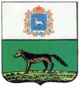 СОБРАНИЕ ПРЕДСТАВИТЕЛЕЙМУНИЦИПАЛЬНОГО РАЙОНА СЕРГИЕВСКИЙСАМАРСКОЙ ОБЛАСТИРЕШЕНИЕ«__» _______  2018г.                                                                                                                                                                                                        № ___«О внесении изменений в Устав муниципального района Сергиевский Самарской области»В соответствии со статьей 44 Федерального закона от 06.10.2003г. № 131-ФЗ «Об общих принципах организации местного самоуправления в Российской Федерации» с учетом Заключения о результатах публичных слушаний по проекту Решения Собрания представителей муниципального района Сергиевский Самарской области «О внесении изменений в Устав муниципального района Сергиевский Самарской области» от ______ 2018 года,Собрание представителей муниципального района Сергиевский Самарской областиРЕШИЛО:1. Внести следующие изменения в Устав муниципального района Сергиевский Самарской области, принятый Решением Собрания представителей муниципального района Сергиевский Самарской области от 27.05.2015г.  № 36 (далее – Устав):1) в пункте 1 статьи 7 Устава:а) подпункт 5 после слов «за сохранностью автомобильных дорог местного значения вне границ населенных пунктов в границах муниципального района,» дополнить словами «организация дорожного движения»;б) подпункт 16 изложить в следующей редакции:«16) участие в организации деятельности по накоплению (в том числе раздельному накоплению), сбору, транспортированию, обработке, утилизации, обезвреживанию, захоронению твердых коммунальных отходов на территориях соответствующих муниципальных районов;»;в) подпункт 31 после слова «добровольчеству» дополнить словом «(волонтерству)»;2) в пункте 1 статьи 8 Устава:а) подпункт 10 изложить в следующей редакции:«10) создание условий для организации проведения независимой оценки качества условий оказания услуг организациями в порядке и на условиях, которые установлены федеральными законами, а также применение результатов независимой оценки качества условий оказания услуг организациями при оценке деятельности руководителей подведомственных организаций и осуществление контроля за принятием мер по устранению недостатков, выявленных по результатам независимой оценки качества условий оказания услуг организациями, в соответствии с федеральными законами;»;б) дополнить подпунктом 12 следующего содержания:«12) оказание содействия развитию физической культуры и спорта инвалидов, лиц с ограниченными возможностями здоровья, адаптивной физической культуры и адаптивного спорта.»;3) в пункте 1 статьи 10 Устава:а) дополнить подпунктом 5.1 следующего содержания:«5.1) полномочиями в сфере стратегического планирования, предусмотренными Федеральным законом от 28.06.2014 № 172-ФЗ «О стратегическом планировании в Российской Федерации»;»;б) подпункт 7 изложить в следующей редакции:«7) организация сбора статистических показателей, характеризующих состояние экономики и социальной сферы муниципального района, и предоставление указанных данных органам государственной власти в порядке, установленном Правительством Российской Федерации;»;4) подпункт 4 пункта 1 статьи 32 Устава изложить в следующей редакции:«4) утверждение стратегии социально-экономического развития муниципального района;»;5) пункт 8 статьи 39 Устава изложить в следующей редакции:«8. В случае досрочного прекращения полномочий Главы муниципального района избрание Главы муниципального района осуществляется не позднее чем через шесть месяцев со дня такого прекращения полномочий. При этом если до истечения срока полномочий Собрания представителей муниципального района осталось менее шести месяцев, избрание Главы муниципального района осуществляется в течение трех месяцев со дня избрания Собрания представителей муниципального района в правомочном составе.В случае, если Глава муниципального района, полномочия которого прекращены досрочно на основании правового акта Губернатора Самарской области об отрешении от должности Главы муниципального района либо на основании решения Собрания представителей муниципального района об удалении Главы муниципального района в отставку, обжалует данные правовой акт или решение в судебном порядке, Собрание представителей муниципального района не вправе принимать решение об избрании Главы муниципального района до вступления решения суда в законную силу.»;6) пункт 6 статьи 43 Устава изложить в следующей редакции:«6) реализация программ и стратегии социально-экономического развития муниципального района;»;7) статью 53 Устава дополнить пунктом 2.1 следующего содержания:«2.1. Встречи депутата Собрания представителей муниципального района с избирателями проводятся в помещениях, специально отведенных местах, а также на внутридворовых территориях при условии, что их проведение не повлечет за собой нарушение функционирования объектов жизнеобеспечения, транспортной или социальной инфраструктуры, связи, создание помех движению пешеходов и (или) транспортных средств либо доступу граждан к жилым помещениям или объектам транспортной или социальной инфраструктуры. Уведомление органов исполнительной власти Самарской области, органов местного самоуправления муниципального района, органов местного самоуправления поселений, входящих в границы муниципального района, о таких встречах не требуется. При этом депутат Собрания представителей муниципального района вправе предварительно проинформировать указанные органы о дате и времени их проведения.Органы местного самоуправления муниципального района определяют специально отведенные места для проведения встреч депутатов Собрания представителей муниципального района с избирателями, а также определяют перечень помещений, предоставляемых органами местного самоуправления муниципального района для проведения встреч депутатов Собрания представителей муниципального района с избирателями, и порядок их предоставления.Встречи депутата Собрания представителей муниципального района с избирателями в форме публичного мероприятия проводятся в соответствии с законодательством Российской Федерации о собраниях, митингах, демонстрациях, шествиях и пикетированиях.»;8) пункт 6 статьи 56 Устава изложить в следующей редакции:«6. Изменения и дополнения, внесенные в Устав муниципального района и изменяющие структуру органов местного самоуправления муниципального района, разграничение полномочий между органами местного самоуправления муниципального района (за исключением случаев приведения Устава муниципального района в соответствие с федеральными законами, а также изменения полномочий, срока полномочий, порядка избрания выборных должностных лиц местного самоуправления муниципального района), вступают в силу после истечения срока полномочий Главы муниципального района, подписавшего муниципальный правовой акт о внесении указанных изменений и дополнений в Устав муниципального района.»;9) пункт 3 статьи 61 Устава изложить в следующей редакции:«3. Муниципальные правовые акты, не затрагивающие права, свободы и обязанности человека и гражданина и не устанавливающие правовой статус организаций, учредителем которых выступает муниципальное образование, подлежат официальному опубликованию (обнародованию) только в случае, если это предусмотрено в самом муниципальном правовом акте.»;10) в статье 62 Устава:а) название статьи изложить в следующей редакции:«Статья 62. Порядок вступления в силу муниципальных правовых актов муниципального района, соглашений, заключаемых органами местного самоуправления муниципального района с органами местного самоуправления других муниципальных образований»;б) пункт 1 изложить в следующей редакции:«1. Муниципальные нормативные правовые акты, затрагивающие права, свободы и обязанности человека и гражданина, устанавливающие правовой статус организаций, учредителем которых выступает муниципальный район, а также соглашения, заключаемые органами местного самоуправления муниципального района с органами местного самоуправления других муниципальных образований, вступают в силу со дня их официального опубликования (обнародования), если иной срок не предусмотрен федеральным законом.Более поздний срок вступления в силу предусмотренных абзацем первым настоящего пункта муниципальных нормативных правовых актов (соглашений), может быть предусмотрен этими муниципальными правовыми актами (соглашениями).»;11) подпункт 4 пункта 2 статьи 87 Устава изложить в следующей редакции:«4) несоблюдение ограничений, запретов, неисполнение обязанностей, которые установлены Федеральным законом от 25.12.2008 № 273-ФЗ «О противодействии коррупции», Федеральным законом от 03.12.2012 № 230-ФЗ «О контроле за соответствием расходов лиц, замещающих государственные должности, и иных лиц их доходам», Федеральным законом от 07.05.2013 № 79-ФЗ «О запрете отдельным категориям лиц открывать и иметь счета (вклады), хранить наличные денежные средства и ценности в иностранных банках, расположенных за пределами территории Российской Федерации, владеть и (или) пользоваться иностранными финансовыми инструментами»;».2. Поручить Главе муниципального района Сергиевский Самарской области направить настоящее Решение на государственную регистрацию в течение 15 (пятнадцати) дней со дня принятия настоящего Решения.3. После государственной регистрации вносимых настоящим Решением изменений в Устав муниципального района Сергиевский Самарской области осуществить официальное опубликование настоящего Решения в газете «Сергиевский вестник».4. Настоящее Решение вступает в силу со дня его официального опубликования, за исключением подпунктов «а» и «б» подпункта 1 пункта 1 настоящего Решения.Подпункт «а» подпункта 1 пункта 1 настоящего Решения вступает в силу с 30 декабря 2018 года.Подпункт «б» подпункта 1 пункта 1 настоящего Решения вступает в силу с 1 января 2019 года.Глава муниципального района СергиевскийСамарской областиА.А. ВеселовПредседатель Собрания представителеймуниципального района СергиевскийСамарской областиЮ.В. АнциновСОБРАНИЕ ПРЕДСТАВИТЕЛЕЙМУНИЦИПАЛЬНОГО РАЙОНА СЕРГИЕВСКИЙСАМАРСКОЙ ОБЛАСТИРЕШЕНИЕ25 апреля 2018г.                                                                                                                                                                                                                     №17«О внесении изменений в Решение Собрания Представителей муниципального района Сергиевский № 35 от 30.07.2013 года «О создании трехсторонней комиссии по регулированию социально-трудовых отношений на территории муниципального района Сергиевский»В соответствии с Трудовым кодексом Российской Федерации от 30.12.2001 № 197-ФЗ, Уставом муниципального района Сергиевский,Собрание Представителей муниципального района СергиевскийРЕШИЛО:1. Внести в Решение Собрания Представителей муниципального района Сергиевский № 35 от 30.07.2013 года «О создании трехсторонней комиссии по регулированию социально-трудовых отношений на территории муниципального района Сергиевский» изменения следующего содержания:1.1.В Положение о трехсторонней комиссии по регулированию социально-трудовых отношений на территории муниципального района Сергиевский (далее-Положение):- подпункт б) пункта 5.1 дополнить словами «, приглашать на заседания Комиссии депутатов Собрания представителей муниципального района Сергиевский»;- пункт 5.1 дополнить подпунктом л) следующего содержания:«л) рассматривать направленные в Комиссию в соответствии с положениями статьи 35.1 Трудового кодекса Российской Федерации проекты нормативных правовых и иных актов органов местного самоуправления муниципального района Сергиевский  в области регулирования социально-трудовых отношений и связанных с ними экономических отношений и принимать решения по итогам их рассмотрения в срок не более чем 30 дней.».2. Опубликовать настоящее Решение в газете «Сергиевский вестник».3. Настоящее Решение вступает в силу со дня его официального опубликования.И.о. Главымуниципального района СергиевскийА.Е. ЧерновПредседатель Собрания представителеймуниципального района СергиевскийЮ.В. АнциновЗаключение о результатах публичных слушаний по проекту планировки территории и проекту межевания территории «Малоэтажная застройка в п. Сургут муниципального района Сергиевский Самарской области 2 очередь» в границах сельского поселения Сургут муниципального района Сергиевский Самарской областиот 27 апреля 2018 г.1. Дата проведения публичных слушаний – с 28 марта 2018 года по 27 апреля 2018 года.2. Место проведения публичных слушаний (место ведения протокола публичных слушаний) в сельском поселении Сургут муниципального района Сергиевский Самарской области: 446551, Самарская область, муниципальный район Сергиевский, п. Сургут, ул. Первомайская д.12 А.3. Основание проведения публичных слушаний - Постановление Главы сельского поселения Сургут муниципального района Сергиевский Самарской области № 1 от 27.03.2018 г. «О проведении публичных слушаний по проекту планировки территории и проекту межевания территории «Малоэтажная застройка в п. Сургут муниципального района Сергиевский Самарской области 2 очередь» в границах сельского поселения Сургут муниципального района Сергиевский Самарской области», опубликованное в газете «Сергиевский вестник» № 13 (264)  от 28.03.2018 г.4. Вопрос, вынесенный на публичные слушания – обсуждение проекта планировки территории и проекту межевания территории «Малоэтажная застройка в п. Сургут муниципального района Сергиевский Самарской области 2 очередь» в границах сельского поселения Сургут муниципального района Сергиевский Самарской области».5. Мероприятие по информированию жителей поселения по вопросу публичных слушаний  проведено в п. Сургут – 03.04.2018 года в 18.00 часов по адресу: 446551, Самарская область, муниципальный район Сергиевский, п. Сургут, ул. Первомайская д.12 А - приняли  участие  4 (четыре)  человека.6. Мнения, предложения и замечания по проекту планировки территории и проекту межевания территории объекта «Малоэтажная застройка в п. Сургут муниципального района Сергиевский Самарской области 2 очередь» в границах сельского поселения Сургут муниципального района Сергиевский Самарской области» в границах  сельского поселения Сургут муниципального района Сергиевский Самарской области», внесли в протокол публичных слушаний 2  человека.7. Обобщенные сведения, полученные при учете мнений, выраженных жителями сельского поселения Сургут муниципального района Сергиевский Самарской области и иными заинтересованными лицами, по вопросу обсуждения проекта планировки территории и проекта межевания территории объекта «Малоэтажная застройка в п. Сургут муниципального района Сергиевский Самарской области 2 очередь» в границах сельского поселения Сургут муниципального района Сергиевский Самарской области»:7.1. Мнения о целесообразности принятия проекта планировки территории и проекта межевания территории объекта «Малоэтажная застройка в п. Сургут муниципального района Сергиевский Самарской области 2 очередь» в границах сельского поселения Сургут муниципального района Сергиевский Самарской области» и другие мнения, содержащие положительную оценку по вопросу публичных слушаний, высказал  1 (один)  человек.7.2. Мнения, содержащие отрицательную оценку по вопросу публичных слушаний, не высказаны.7.3. Замечания и предложения по проекту планировки территории и проекту межевания территории «Малоэтажная застройка в п. Сургут муниципального района Сергиевский Самарской области 2 очередь» в границах сельского поселения Сургут муниципального района Сергиевский Самарской области», не высказаны.8. По результатам рассмотрения мнений, замечаний и предложений участников публичных слушаний по проекту планировки территории и проекту межевания территории «Малоэтажная застройка в п. Сургут муниципального района Сергиевский Самарской области 2 очередь» в границах сельского поселения Сургут муниципального района Сергиевский Самарской области», рекомендуется принять указанный проект в редакции, вынесенной на публичные слушания.Глава сельского поселения Сургутмуниципального района СергиевскийС.А. СодомовАДМИНИСТРАЦИЯМУНИЦИПАЛЬНОГО РАЙОНА СЕРГИЕВСКИЙСАМАРСКОЙ ОБЛАСТИПОСТАНОВЛЕНИЕ27 апреля 2018г.                                                                                                                                                                                                                    №390Об окончании отопительного сезона 2017 - 2018 гг.В соответствии с Федеральным законом Российской Федерации от 06.10.2003г. № 131-ФЗ «Об общих принципах организации местного самоуправления в Российской Федерации»,  приказом Министерства энергетики РФ от 24.03.2003 г. № 115 «Об утверждении правил технической эксплуатации тепловых энергоустановок», руководствуясь Уставом муниципального района Сергиевский, администрация муниципального района СергиевскийПОСТАНОВЛЯЕТ:1. Завершить отопительный сезон 2017-2018 гг. на территории муниципального района Сергиевский с 02 мая 2018 года.2. Рекомендовать руководителям предприятий и организаций независимо от форм собственности, поставляющих тепловую энергию для нужд жилищного фонда и социальной сферы, произвести отключение системы отопления потребителей и обеспечить охрану объектов теплоснабжения в летний период.3. Опубликовать настоящее постановление в газете «Сергиевский вестник».4. Контроль за выполнением настоящего постановления возложить на заместителя Главы муниципального района Сергиевский       Савельева С.А.И.о. Главы муниципального района СергиевскийА.Е. ЧерновСОБРАНИЕ ПРЕДСТАВИТЕЛЕЙМУНИЦИПАЛЬНОГО РАЙОНА СЕРГИЕВСКИЙСАМАРСКОЙ ОБЛАСТИРЕШЕНИЕ25 апреля 2018г.                                                                                                                                                                                                                     №16О внесении изменений и дополнений в бюджетмуниципального района Сергиевский на 2018 год и на плановый период 2019 и 2020 годовРассмотрев представленный Администрацией муниципального района Сергиевский бюджет муниципального района Сергиевский на 2018 год и плановый период  2019 и  2020 годов, Собрание Представителей муниципального района СергиевскийРЕШИЛО:1. Внести в решение Собрания Представителей муниципального района Сергиевский от 27 декабря 2017 года № 49 «О бюджете муниципального района Сергиевский  на 2018 год и плановый период 2019 и 2020 годов» следующие изменения и дополнения:1) В статье 1 п.1 сумму «541 658» заменить суммой «667 524»;сумму «586 954» заменить суммой «717 841»;сумму «45 296» заменить суммой «50 317».2) В статье 3 сумму «5 498» заменить суммой «5 518».3) В статье 4 п.1 сумму «236 223» заменить суммой «358 983»;сумму «83 433» заменить суммой «211 752»;п.2 сумму «114 044» заменить суммой «114 943».4) В статье 8 сумму «3 000» заменить суммой «2 850».5) В статье 18 п.1 в 2018 году сумму «80 499» заменить суммой «85 449»;в 2019 году сумму «139 171» заменить суммой «149 071»;в 2020 году сумму «146 337» заменить суммой «156 237».п.2 на 01 января 2019 года сумму «73 169» заменить суммой «78 119»;на 01 января 2020 года сумму «73 169» заменить суммой «78 119»;на 01 января 2021 года сумму «73 169»  заменить суммой «78 119».6)  Приложения № 4,6,10,11,12 изложить в новой редакции (прилагаются).2. Настоящее решение опубликовать в газете «Сергиевский вестник» и разместить на официальном сайте муниципального района Сергиевский http://www.sergievsk.ru/.3. Настоящее решение вступает в силу с момента его официального опубликования.И.о. Главы муниципального районаСергиевскийА.Е. ЧерновПредседатель Собрания представителеймуниципального района СергиевскийЮ.В. АнциновПриложение №4к решению Собрания Представителеймуниципального района Сергиевский Самарской области№16 от “25” апреля 2018г.Ведомственная структура расходов бюджета муниципального района Сергиевский на 2018 годЕдиница измерения: тыс. руб.Приложение №6к решению Собрания Представителеймуниципального района Сергиевский Самарской области№16 от “25” апреля 2018г.Распределение бюджетных ассигнований по целевым статьям (муниципальным программам муниципального района Сергиевский и непрограммным направлениям деятельности), группам и подгруппам видов расходов классификации расходов местного бюджета на 2018 годЕдиница измерения: тыс. руб.Приложение №10к решению Собрания Представителеймуниципального района Сергиевский Самарской области№16 от “25” апреля 2018г.Источники внутреннего финансирования дефицита  бюджета муниципального района Сергиевский на 2018 годПриложение №11к решению Собрания Представителеймуниципального района Сергиевский Самарской области№16 от “25” апреля 2018г.Источники внутреннего финансирования дефицита  бюджета муниципального района Сергиевский на плановый период  2019  и 2020 годовПриложение №12к решению Собрания Представителеймуниципального района Сергиевский Самарской области№16 от “25” апреля 2018г.Программа муниципальных внутренних заимствований муниципального района Сергиевский  на 2018 годПрограмма муниципальных внутренних заимствований муниципального района Сергиевский  на 2019 годПрограмма муниципальных внутренних заимствований муниципального района Сергиевский  на 2020 годСОБРАНИЕ ПРЕДСТАВИТЕЛЕЙСЕЛЬСКОГО ПОСЕЛЕНИЯ АНТОНОВКАМУНИЦИПАЛЬНОГО РАЙОНА СЕРГИЕВСКИЙСАМАРСКОЙ ОБЛАСТИРЕШЕНИЕ25 апреля 2018г.                                                                                                                                                                                                                      №10О внесении изменений и дополнений в бюджетсельского  поселения  Антоновка на 2018 год и на плановый период 2019 и 2020 годовПринято Собранием Представителей сельского поселения Антоновка муниципального района СергиевскийРассмотрев представленный Администрацией сельского поселения Антоновка бюджет сельского поселения Антоновка на 2018 год и на плановый период 2019 и 2020 годов, Собрание представителей сельского поселения АнтоновкаРЕШИЛО:1. Внести в решение Собрания Представителей сельского поселения Антоновка от  27. 12.2017г.  № 30 «О бюджете сельского поселения Антоновка на 2018 год и плановый период 2019 и 2020 годов» следующие изменения и дополнения:1.1. В статье 1 пункт 1 сумму «4671» заменить суммой «4798»;сумму «371» заменить суммой «498».1.2. В статье 14 пункт 1 сумму «0» заменить суммой «35»;сумму «0» заменить суммой «70»;сумму «0» заменить суммой «70».пункт 2 сумму «0» заменить суммой «35»;сумму «0» заменить суммой «35»;сумму «0» заменить суммой «35».1.3. Приложения 4, 6, 8, 9, 10  изложить в новой редакции (прилагаются).2. Настоящее решение опубликовать в газете «Сергиевский вестник».3. Настоящее решение вступает в силу со дня его официального опубликования.Председатель собрания представителейсельского поселения Антоновкамуниципального района СергиевскийН.Д. ЛужновГлава сельского поселения Антоновкамуниципального района СергиевскийК.Е .ДолгаевПриложение №4к Решению Собрания представителейсельского поселения Антоновкамуниципального района СергиевскийСамарской области№10 от 25.04.2018 гВедомственная структура расходов бюджета сельского поселения Антоновка муниципального района Сергиевский на 2018 годЕдиница измерения: тыс. руб.Приложение №6к Решению Собрания представителейсельского поселения Антоновкамуниципального района СергиевскийСамарской области№10 от 25.04.2018 гРаспределение бюджетных ассигнований по целевым статьям (муниципальным программам сельского поселения Антоновка муниципального района Сергиевский и непрограммным направлениям деятельности), группам и подгруппам видов расходов классификации расходов местного бюджета на 2018 годЕдиница измерения: тыс. руб.Приложение №8к Решению Собрания представителейсельского поселения Антоновкамуниципального района СергиевскийСамарской области№10 от 25.04.2018 гИсточники внутреннего финансирования дефицита местного бюджета на 2018 годПриложение №9к Решению Собрания представителейсельского поселения Антоновкамуниципального района СергиевскийСамарской области№10 от 25.04.2018 гИсточники внутреннего финансирования дефицита местного бюджета на плановый период 2019 и 2020 годовПриложение №10к Решению Собрания представителейсельского поселения Антоновкамуниципального района СергиевскийСамарской области№10 от 25.04.2018 гПРОГРАММА МУНИЦИПАЛЬНЫХ ВНУТРЕННИХ ЗАИМСТВОВАНИЙ МЕСТНОГО БЮДЖЕТА НА 2018 ГОД И ПЛАНОВЫЙ ПЕРИОД 2019 И 2020 ГОДОВПрограмма муниципальных внутренних заимствований местного бюджета  на 2018 годПрограмма муниципальных внутренних заимствований местного бюджета  на 2019 годПрограмма муниципальных внутренних заимствований местного бюджета  на 2020 годСОБРАНИЕ ПРЕДСТАВИТЕЛЕЙСЕЛЬСКОГО ПОСЕЛЕНИЯ ВЕРХНЯЯ ОРЛЯНКАМУНИЦИПАЛЬНОГО РАЙОНА СЕРГИЕВСКИЙСАМАРСКОЙ ОБЛАСТИРЕШЕНИЕ25 апреля 2018г.                                                                                                                                                                                                                      №11О внесении изменений и дополнений в бюджетсельского  поселения  Верхняя Орлянка на 2018 год и на плановый период 2019 и 2020 годовПринято Собранием Представителей сельского поселения Верхняя Орлянка муниципального района СергиевскийРассмотрев представленный Администрацией сельского поселения Верхняя Орлянка  бюджет сельского поселения Верхняя Орлянка на 2018 год и на плановый период 2019 и 2020 годов, Собрание Представителей сельского поселения Верхняя Орлянка.РЕШИЛО:1. Внести в решение Собрания Представителей сельского поселения Верхняя Орлянка от 27. 12.2017г № 35 «О бюджете сельского поселения Верхняя Орлянка на 2018 год и плановый период 2019 и 2020 годов» следующие изменения и дополнения:1.1. В статье 1 пункт 1 сумму «4 180» заменить суммой «4 306»;сумму «325» заменить суммой «451».1.2. В статье 14 пункт 1 сумму «0» заменить суммой «105»;сумму «0» заменить суммой «210»;сумму «0» заменить суммой «210».пункт 2 сумму «0» заменить суммой «105»;сумму «0» заменить суммой «105»;сумму «0» заменить суммой «105».1.3. Приложение 4, 6, 8, 9, 10  изложить в новой редакции (прилагаются).2. Настоящее решение опубликовать в газете «Сергиевский вестник».3. Настоящее решение вступает в силу со дня его официального опубликования.Председатель собрания представителейсельского поселения Верхняя Орлянкамуниципального района СергиевскийТ.В. ИсмагиловаГлава сельского поселения Верхняя Орлянкамуниципального района СергиевскийР.Р. ИсмагиловПриложение №4к Решению Собрания представителейсельского поселения Верхняя Орлянкамуниципального района СергиевскийСамарской области№11 от 25.04.2018 гВедомственная структура расходов бюджета сельского поселения Верхняя Орлянка муниципального района Сергиевский на 2018 годЕдиница измерения: тыс. руб.Приложение №6к Решению Собрания представителейсельского поселения Верхняя Орлянкамуниципального района СергиевскийСамарской области№11 от 25.04.2018 гРаспределение бюджетных ассигнований по целевым статьям (муниципальным программам сельского поселения Верхняя Орлянка муниципального района Сергиевский и непрограммным направлениям деятельности), группам и подгруппам видов расходов классификации расходов местного бюджета на 2018 годЕдиница измерения: тыс. руб.Приложение №8к Решению Собрания представителейсельского поселения Верхняя Орлянкамуниципального района СергиевскийСамарской области№11 от 25.04.2018 гИсточники внутреннего финансирования дефицита местного бюджета на 2018 годПриложение №9к Решению Собрания представителейсельского поселения Верхняя Орлянкамуниципального района СергиевскийСамарской области№11 от 25.04.2018 гИсточники внутреннего финансирования дефицита местного бюджета на плановый период 2019 и 2020 годовПриложение №10к Решению Собрания представителейсельского поселения Верхняя Орлянкамуниципального района СергиевскийСамарской области№11 от 25.04.2018 гПРОГРАММА МУНИЦИПАЛЬНЫХ ВНУТРЕННИХ ЗАИМСТВОВАНИЙ МЕСТНОГО БЮДЖЕТА НА 2018 ГОД И ПЛАНОВЫЙ ПЕРИОД 2019 И 2020 ГОДОВПрограмма муниципальных внутренних заимствований местного бюджета  на 2018 годПрограмма муниципальных внутренних заимствований местного бюджета  на 2019 годПрограмма муниципальных внутренних заимствований местного бюджета  на 2020 годСОБРАНИЕ ПРЕДСТАВИТЕЛЕЙСЕЛЬСКОГО ПОСЕЛЕНИЯ ВОРОТНЕЕМУНИЦИПАЛЬНОГО РАЙОНА СЕРГИЕВСКИЙСАМАРСКОЙ ОБЛАСТИРЕШЕНИЕ25 апреля 2018г.                                                                                                                                                                                                                      №10О внесении изменений и дополнений в бюджетсельского  поселения  Воротнее на 2018 год и на плановый период 2019 и 2020 годовПринято Собранием Представителей сельского поселения Воротнее муниципального района СергиевскийРассмотрев представленный Администрацией сельского поселения Воротнее бюджет сельского поселения Воротнее на 2018 год и на плановый период 2019 и 2020 годов, Собрание Представителей сельского поселения ВоротнееРЕШИЛО:1. Внести в решение Собрания Представителей сельского поселения Воротнее от 27. 12.2017г № 34 «О бюджете сельского поселения Воротнее на 2018 год и плановый период 2019 и 2020 годов» следующие изменения и дополнения:1.1. В статье 1 пункт 1 сумму «4 743» заменить суммой «4 775»;сумму «5 346» заменить суммой «5 480»;сумму «603» заменить суммой «705».1.2. В статье 14 пункт 1 сумму «0» заменить суммой «90»;сумму «0» заменить суммой «180»;сумму «0» заменить суммой «180».пункт 2 сумму «0» заменить суммой «90»;сумму «0» заменить суммой «90»;сумму «0» заменить суммой «90».1.3. Приложения 4, 6, 8, 9, 10  изложить в новой редакции (прилагаются).2. Настоящее решение опубликовать в газете «Сергиевский вестник».3. Настоящее решение вступает в силу со дня его официального опубликования.Председатель собрания представителейсельского поселения Воротнеемуниципального района СергиевскийТ.А. МамыкинаГлава сельского поселения Воротнеемуниципального района СергиевскийА.И. СидельниковПриложение №4к Решению Собрания представителейсельского поселения Воротнеемуниципального района СергиевскийСамарской области№10 от 25.04.2018 гВедомственная структура расходов бюджета сельского поселения Воротнее муниципального района Сергиевский на 2018 годЕдиница измерения: тыс. руб.Приложение №6к Решению Собрания представителейсельского поселения Воротнеемуниципального района СергиевскийСамарской области№10 от 25.04.2018 гРаспределение бюджетных ассигнований по целевым статьям (муниципальным программам сельского поселения Воротнее муниципального района Сергиевский и непрограммным направлениям деятельности), группам и подгруппам видов расходов классификации расходов местного бюджета на 2018 годЕдиница измерения: тыс. руб.Приложение №8к Решению Собрания представителейсельского поселения Воротнеемуниципального района СергиевскийСамарской области№10 от 25.04.2018 гИсточники внутреннего финансирования дефицита местного бюджета на 2018 годПриложение №9к Решению Собрания представителейсельского поселения Воротнеемуниципального района СергиевскийСамарской области№10 от 25.04.2018 гИсточники внутреннего финансирования дефицита местного бюджета на плановый период 2019 и 2020 годовПриложение №10к Решению Собрания представителейсельского поселения Воротнеемуниципального района СергиевскийСамарской области№10 от 25.04.2018 гПРОГРАММА МУНИЦИПАЛЬНЫХ ВНУТРЕННИХ ЗАИМСТВОВАНИЙ МЕСТНОГО БЮДЖЕТА НА 2018 ГОД И ПЛАНОВЫЙ ПЕРИОД 2019 И 2020 ГОДОВПрограмма муниципальных внутренних заимствований местного бюджета  на 2018 годПрограмма муниципальных внутренних заимствований местного бюджета  на 2019 годПрограмма муниципальных внутренних заимствований местного бюджета  на 2020 годСОБРАНИЕ ПРЕДСТАВИТЕЛЕЙСЕЛЬСКОГО ПОСЕЛЕНИЯ ЕЛШАНКАМУНИЦИПАЛЬНОГО РАЙОНА СЕРГИЕВСКИЙСАМАРСКОЙ ОБЛАСТИРЕШЕНИЕ25 апреля 2018г.                                                                                                                                                                                                                      №10О внесении изменений и дополнений в бюджетсельского  поселения  Елшанка на 2018 год и на плановый период 2019 и 2020 годовПринято Собранием Представителей сельского поселения Елшанка муниципального района СергиевскийРассмотрев представленный Администрацией сельского поселения Елшанка бюджет сельского поселения Елшанка на 2018 год и на плановый период 2019 и 2020 годов, Собрание представителей сельского поселения ЕлшанкаРЕШИЛО:1. Внести в решение Собрания Представителей сельского поселения Елшанка от  27.12.2017г.  № 35 «О бюджете сельского поселения Елшанка на 2018 год и плановый период 2019 и 2020 годов» следующие изменения и дополнения:1.1. В статье 1 пункт 1 сумму «8 189» заменить суммой «8 337»;сумму «602» заменить суммой «750».1.2.  В статье 14 пункт 1 сумму «0» заменить суммой «105»;сумму «0» заменить суммой «210»;сумму «0» заменить суммой «210».пункт 2 сумму «0» заменить суммой «105»;сумму «0» заменить суммой «105»;сумму «0» заменить суммой «105».1.3. Приложения 4, 6, 8, 9, 10 изложить в новой редакции (прилагаются).2. Настоящее решение опубликовать в газете «Сергиевский вестник».3. Настоящее решение вступает в силу со дня его официального опубликования.Председатель собрания представителейсельского поселения Елшанкамуниципального района СергиевскийА.В. ЗиновьевГлава сельского поселения Елшанкамуниципального района СергиевскийС.В. ПрокаевПриложение №4к Решению Собрания представителейсельского поселения Елшанкамуниципального района СергиевскийСамарской области№10 от 25.04.2018 гВедомственная структура расходов бюджета сельского поселения Елшанка муниципального района Сергиевский на 2018 годЕдиница измерения: тыс. руб.Приложение №6к Решению Собрания представителейсельского поселения Елшанкамуниципального района СергиевскийСамарской области№10 от 25.04.2018 гРаспределение бюджетных ассигнований по целевым статьям (муниципальным программам сельского поселения Елшанка муниципального района Сергиевский и непрограммным направлениям деятельности), группам и подгруппам видов расходов классификации расходов местного бюджета на 2018 годЕдиница измерения: тыс. руб.Приложение №8к Решению Собрания представителейсельского поселения Елшанкамуниципального района СергиевскийСамарской области№10 от 25.04.2018 гИсточники внутреннего финансирования дефицита местного бюджета на 2018 годПриложение №9к Решению Собрания представителейсельского поселения Елшанкамуниципального района СергиевскийСамарской области№10 от 25.04.2018 гИсточники внутреннего финансирования дефицита местного бюджета на плановый период 2019 и 2020 годовПриложение №10к Решению Собрания представителейсельского поселения Елшанкамуниципального района СергиевскийСамарской области№10 от 25.04.2018 гПРОГРАММА МУНИЦИПАЛЬНЫХ ВНУТРЕННИХ ЗАИМСТВОВАНИЙ МЕСТНОГО БЮДЖЕТА НА 2018 ГОД И ПЛАНОВЫЙ ПЕРИОД 2019 И 2020 ГОДОВПрограмма муниципальных внутренних заимствований местного бюджета  на 2018 годПрограмма муниципальных внутренних заимствований местного бюджета  на 2019 годПрограмма муниципальных внутренних заимствований местного бюджета  на 2020 годСОБРАНИЕ ПРЕДСТАВИТЕЛЕЙСЕЛЬСКОГО ПОСЕЛЕНИЯ ЗАХАРКИНОМУНИЦИПАЛЬНОГО РАЙОНА СЕРГИЕВСКИЙСАМАРСКОЙ ОБЛАСТИРЕШЕНИЕ25 апреля 2018г.                                                                                                                                                                                                                      №10О внесении изменений и дополнений в бюджетсельского  поселения  Захаркино на 2018 год и на плановый период 2019 и 2020 годовПринято Собранием Представителей сельского поселения Захаркино муниципального района СергиевскийРассмотрев представленный Администрацией сельского поселения Захаркино бюджет сельского поселения Захаркино на 2018 год и на плановый период 2019 и 2020 годов, Собрание представителей сельского поселения ЗахаркиноРЕШИЛО:1. Внести в решение Собрания Представителей сельского поселения Захаркино  от  27. 12.2017г.  № 33  «О бюджете сельского поселения Захаркино на 2018 год и плановый период 2019 и 2020 годов» следующие изменения и дополнения:1.1. В статье 1 пункт 1 сумму «5 316» заменить суммой «5 489»;сумму «5 991» заменить суммой «6 083»;сумму «676» заменить суммой «594».1.2. Приложения 4, 6, 8 изложить в новой редакции (прилагаются).2. Настоящее решение опубликовать в газете «Сергиевский вестник».3. Настоящее решение вступает в силу со дня его официального опубликования.Председатель Собрания представителейсельского поселения Захаркиномуниципального района СергиевскийА.А. ЖарковаГлава сельского поселения Захаркиномуниципального района СергиевскийС.Е. СлужаеваПриложение №4к Решению Собрания представителейсельского поселения Захаркиномуниципального района СергиевскийСамарской области№10 от 25.04.2018 гВедомственная структура расходов бюджета сельского поселения Захаркино муниципального района Сергиевский на 2018 годЕдиница измерения: тыс. руб.Приложение №6к Решению Собрания представителейсельского поселения Захаркиномуниципального района СергиевскийСамарской области№10 от 25.04.2018 гРаспределение бюджетных ассигнований по целевым статьям (муниципальным программам сельского поселения Захаркино муниципального района Сергиевский и непрограммным направлениям деятельности), группам и подгруппам видов расходов классификации расходов местного бюджета на 2018 годЕдиница измерения: тыс. руб.Приложение №8к Решению Собрания представителейсельского поселения Захаркиномуниципального района СергиевскийСамарской области№10 от 25.04.2018 гИсточники внутреннего финансирования дефицита местного бюджета на 2018 годСОБРАНИЕ ПРЕДСТАВИТЕЛЕЙСЕЛЬСКОГО ПОСЕЛЕНИЯ КАРМАЛО-АДЕЛЯКОВОМУНИЦИПАЛЬНОГО РАЙОНА СЕРГИЕВСКИЙСАМАРСКОЙ ОБЛАСТИРЕШЕНИЕ25 апреля 2018г.                                                                                                                                                                                                                      №10О внесении изменений и дополнений в бюджетсельского  поселения  Кармало-Аделяково на 2018 год и на плановый период 2019 и 2020 годовПринято Собранием Представителей сельского поселения Кармало-Аделяково муниципального района СергиевскийРассмотрев представленный Администрацией сельского поселения Кармало-Аделяково бюджет сельского поселения Кармало-Аделяково на 2018 год и на плановый период  2019 и 2020 годов, Собрание представителей сельского поселения Кармало-АделяковоРЕШИЛО:1. Внести в решение Собрания Представителей сельского поселения Кармало-Аделяково от  27.12.2017г.  № 30 «О бюджете сельского поселения Кармало-Аделяково на 2018 год и плановый период 2019 и 2020 годов» следующие изменения и дополнения:1.1. В статье 1 пункт 1 сумму «5 061» заменить суммой «5 105»;сумму «5 559» заменить суммой «5 698»;сумму «499» заменить суммой «593».1.2.  В статье 14 пункт 1 сумму «0» заменить суммой «40»;сумму «0» заменить суммой «80»;сумму «0» заменить суммой «80».пункт 2 сумму «0» заменить суммой «40»;сумму «0» заменить суммой «40»;сумму «0» заменить суммой «40».1.3. Приложения 4, 6,8,9,10 изложить в новой редакции (прилагаются).2. Настоящее решение опубликовать в газете «Сергиевский вестник».3. Настоящее решение вступает в силу со дня его официального опубликования.Председатель собрания представителейсельского поселения Кармало-Аделяковомуниципального района СергиевскийН.П. МалиновскийГлава сельского поселения Кармало-Аделяковомуниципального района СергиевскийО.М. КарягинПриложение №4к Решению Собрания представителейсельского поселения Кармало-Аделяковомуниципального района СергиевскийСамарской области№10 от 25.04.2018 гВедомственная структура расходов бюджета сельского поселения Кармало-Аделяково муниципального района Сергиевский на 2018 годЕдиница измерения: тыс. руб.Приложение №6к Решению Собрания представителейсельского поселения Кармало-Аделяковомуниципального района СергиевскийСамарской области№10 от 25.04.2018 гРаспределение бюджетных ассигнований по целевым статьям (муниципальным программам сельского поселения Кармало-Аделяково муниципального района Сергиевский и непрограммным направлениям деятельности), группам и подгруппам видов расходов классификации расходов местного бюджета на 2018 годЕдиница измерения: тыс. руб.Приложение №8к Решению Собрания представителейсельского поселения Кармало-Аделяковомуниципального района СергиевскийСамарской области№10 от 25.04.2018 гИсточники внутреннего финансирования дефицита местного бюджета на 2018 годПриложение №9к Решению Собрания представителейсельского поселения Кармало-Аделяковомуниципального района СергиевскийСамарской области№10 от 25.04.2018 гИсточники внутреннего финансирования дефицита местного бюджета на плановый период 2019 и 2020 годовПриложение №10к Решению Собрания представителейсельского поселения Кармало-Аделяковомуниципального района СергиевскийСамарской области№10 от 25.04.2018 гПРОГРАММА МУНИЦИПАЛЬНЫХ ВНУТРЕННИХ ЗАИМСТВОВАНИЙ МЕСТНОГО БЮДЖЕТА НА 2018 ГОД И ПЛАНОВЫЙ ПЕРИОД 2019 И 2020 ГОДОВПрограмма муниципальных внутренних заимствований местного бюджета  на 2018 годПрограмма муниципальных внутренних заимствований местного бюджета  на 2019 годПрограмма муниципальных внутренних заимствований местного бюджета  на 2020 годСОБРАНИЕ ПРЕДСТАВИТЕЛЕЙСЕЛЬСКОГО ПОСЕЛЕНИЯ КАЛИНОВКАМУНИЦИПАЛЬНОГО РАЙОНА СЕРГИЕВСКИЙСАМАРСКОЙ ОБЛАСТИРЕШЕНИЕ25 апреля 2018г.                                                                                                                                                                                                                      №10О внесении изменений и дополнений в бюджетсельского  поселения  Калиновка на 2018 год и на плановый период 2019 и 2020 годовПринято Собранием Представителей сельского поселения Калиновка муниципального района СергиевскийРассмотрев представленный Администрацией сельского поселения Калиновка бюджет сельского поселения Калиновка на 2018 год и на плановый период 2019 и 2020 годов, Собрание Представителей сельского поселения КалиновкаРЕШИЛО:1. Внести в решение Собрания Представителей сельского поселения Калиновка от 27.12.2017г № 34 «О бюджете сельского поселения Калиновка на 2018 год и плановый период 2019 и 2020 годов» следующие изменения и дополнения:1.1. В статье 1 пункт 1 сумму «6 181» заменить суммой «6 385»;сумму «325» заменить суммой «529».1.2.  Приложения 4, 6, 8  изложить в новой редакции (прилагаются).2. Настоящее решение опубликовать в газете «Сергиевский вестник».3. Настоящее решение вступает в силу со дня его официального опубликования.Председатель собрания представителейсельского поселения Калиновкамуниципального района СергиевскийТ.А. ПаймушкинаГлава сельского поселения Калиновкамуниципального района СергиевскийС.В. БеспаловПриложение №4к Решению Собрания представителейсельского поселения Калиновкамуниципального района СергиевскийСамарской области№10 от 25.04.2018 гВедомственная структура расходов бюджета сельского поселения Калиновка муниципального района Сергиевский на 2018 годЕдиница измерения: тыс. руб.Приложение №6к Решению Собрания представителейсельского поселения Калиновкамуниципального района СергиевскийСамарской области№10 от 25.04.2018 гРаспределение бюджетных ассигнований по целевым статьям (муниципальным программам сельского поселения Калиновка муниципального района Сергиевский и непрограммным направлениям деятельности), группам и подгруппам видов расходов классификации расходов местного бюджета на 2018 годЕдиница измерения: тыс. руб.Приложение №8к Решению Собрания представителейсельского поселения Калиновкамуниципального района СергиевскийСамарской области№10 от 25.04.2018 гИсточники внутреннего финансирования дефицита местного бюджета на 2018 годСОБРАНИЕ ПРЕДСТАВИТЕЛЕЙСЕЛЬСКОГО ПОСЕЛЕНИЯ КАНДАБУЛАКМУНИЦИПАЛЬНОГО РАЙОНА СЕРГИЕВСКИЙСАМАРСКОЙ ОБЛАСТИРЕШЕНИЕ25 апреля 2018г.                                                                                                                                                                                                                      №10О внесении изменений и дополнений в бюджетсельского  поселения  Кандабулак на 2018 год и на плановый период 2019 и 2020 годовПринято Собранием Представителей сельского поселения Кандабулак муниципального района СергиевскийРассмотрев представленный Администрацией сельского поселения Кандабулак бюджет сельского поселения Кандабулак на 2018 год и на плановый период 2019 и 2020 годов, Собрание представителей сельского поселения КандабулакРЕШИЛО:1. Внести в решение Собрания Представителей сельского поселения Кандабулак от  27. 12.2017г.  № 33 «О бюджете сельского поселения Кандабулак на 2018 год и плановый период 2019 и 2020 годов» следующие изменения и дополнения:1.1. В статье 1 пункт 1 сумму «6 035» заменить суммой «6 117»;сумму «591» заменить суммой «672».1.2. В статье 14 пункт 1 сумму «0» заменить суммой «30»;сумму «0» заменить суммой «60»;сумму «0» заменить суммой «60».пункт 2 сумму «0» заменить суммой «30»;сумму «0» заменить суммой «30»;сумму «0» заменить суммой «30».1.3. Приложения 4, 6, 8, 9, 10  изложить в новой редакции (прилагаются).2. Настоящее решение опубликовать в газете «Сергиевский вестник».3. Настоящее решение вступает в силу со дня его официального опубликования.Председатель собрания представителейсельского поселения Кандабулакмуниципального района СергиевскийС.И. КадероваГлава сельского поселения Кандабулакмуниципального района СергиевскийА.А. МартыновПриложение №4к Решению Собрания представителейсельского поселения Кандабулакмуниципального района СергиевскийСамарской области№10 от 25.04.2018 гВедомственная структура расходов бюджета сельского поселения Кандабулак муниципального района Сергиевский на 2018 годЕдиница измерения: тыс. руб.Приложение №6к Решению Собрания представителейсельского поселения Кандабулакмуниципального района СергиевскийСамарской области№10 от 25.04.2018 гРаспределение бюджетных ассигнований по целевым статьям (муниципальным программам сельского поселения Кандабулак муниципального района Сергиевский и непрограммным направлениям деятельности), группам и подгруппам видов расходов классификации расходов местного бюджета на 2018 годЕдиница измерения: тыс. руб.Приложение №8к Решению Собрания представителейсельского поселения Кандабулакмуниципального района СергиевскийСамарской области№10 от 25.04.2018 гИсточники внутреннего финансирования дефицита местного бюджета на 2018 годПриложение №9к Решению Собрания представителейсельского поселения Кандабулакмуниципального района СергиевскийСамарской области№10 от 25.04.2018 гИсточники внутреннего финансирования дефицита местного бюджета на плановый период 2019 и 2020 годовПриложение №10к Решению Собрания представителейсельского поселения Кандабулакмуниципального района СергиевскийСамарской области№10 от 25.04.2018 гПРОГРАММА МУНИЦИПАЛЬНЫХ ВНУТРЕННИХ ЗАИМСТВОВАНИЙ МЕСТНОГО БЮДЖЕТА НА 2018 ГОД И ПЛАНОВЫЙ ПЕРИОД 2019 И 2020 ГОДОВПрограмма муниципальных внутренних заимствований местного бюджета  на 2018 годПрограмма муниципальных внутренних заимствований местного бюджета  на 2019 годПрограмма муниципальных внутренних заимствований местного бюджета  на 2020 годСОБРАНИЕ ПРЕДСТАВИТЕЛЕЙСЕЛЬСКОГО ПОСЕЛЕНИЯ КРАСНОСЕЛЬСКОЕМУНИЦИПАЛЬНОГО РАЙОНА СЕРГИЕВСКИЙСАМАРСКОЙ ОБЛАСТИРЕШЕНИЕ25 апреля 2018г.                                                                                                                                                                                                                      №13О внесении изменений и дополнений в бюджетсельского  поселения  Красносельское на 2018 год и на плановый период 2019 и 2020 годовПринято Собранием Представителей сельского поселения Красносельское муниципального района СергиевскийРассмотрев представленный Администрацией сельского поселения Красносельское бюджет сельского поселения Красносельское на 2018 год и на плановый период  2019 и 2020 годов, Собрание Представителей сельского поселения КрасносельскоеРЕШИЛО:1. Внести в решение Собрания Представителей сельского поселения Красносельское от 27.12.2017г № 35 «О бюджете сельского поселения Красносельское на 2018 год и плановый период 2019 и 2020 годов» следующие изменения и дополнения:1.1. В статье 1 пункт 1 сумму «4 669» заменить суммой «4 678»;сумму «4 936» заменить суммой «5 024»;сумму «267» заменить суммой «346».1.2. В статье 14 пункт 1 сумму «0» заменить суммой «30»;сумму «0» заменить суммой «60»;сумму «0» заменить суммой «60»;пункт 2 сумму «0» заменить суммой «30»;сумму «0» заменить суммой «30»;сумму «0» заменить суммой «30».1.3. Приложения 4, 6, 8, 9, 10 изложить в новой редакции (прилагаются).2. Настоящее решение опубликовать в газете «Сергиевский вестник».3. Настоящее решение вступает в силу со дня его официального опубликования.Председатель собрания представителейсельского поселения Красносельскоемуниципального района СергиевскийН.А. КаемоваИ.О. Главы сельского поселения Красносельскоемуниципального района СергиевскийА.Г. КорчагинаПриложение №4к Решению Собрания представителейсельского поселения Красносельскоемуниципального района СергиевскийСамарской области№13 от 25.04.2018 гВедомственная структура расходов бюджета сельского поселения Красносельское муниципального района Сергиевский на 2018 годЕдиница измерения: тыс. руб.Приложение №6к Решению Собрания представителейсельского поселения Красносельскоемуниципального района СергиевскийСамарской области№13 от 25.04.2018 гРаспределение бюджетных ассигнований по целевым статьям (муниципальным программам сельского поселения Красносельское муниципального района Сергиевский и непрограммным направлениям деятельности), группам и подгруппам видов расходов классификации расходов местного бюджета на 2018 годЕдиница измерения: тыс. руб.Приложение №8к Решению Собрания представителейсельского поселения Красносельскоемуниципального района СергиевскийСамарской области№13 от 25.04.2018 гИсточники внутреннего финансирования дефицита местного бюджета на 2018 годПриложение №9к Решению Собрания представителейсельского поселения Красносельскоемуниципального района СергиевскийСамарской области№13 от 25.04.2018 гИсточники внутреннего финансирования дефицита местного бюджета на плановый период 2019 и 2020 годовПриложение №10к Решению Собрания представителейсельского поселения Красносельскоемуниципального района СергиевскийСамарской области№13 от 25.04.2018 гПРОГРАММА МУНИЦИПАЛЬНЫХ ВНУТРЕННИХ ЗАИМСТВОВАНИЙ МЕСТНОГО БЮДЖЕТА НА 2018 ГОД И ПЛАНОВЫЙ ПЕРИОД 2019 И 2020 ГОДОВПрограмма муниципальных внутренних заимствований местного бюджета  на 2018 годПрограмма муниципальных внутренних заимствований местного бюджета  на 2019 годПрограмма муниципальных внутренних заимствований местного бюджета  на 2020 годСОБРАНИЕ ПРЕДСТАВИТЕЛЕЙСЕЛЬСКОГО ПОСЕЛЕНИЯ КУТУЗОВСКИЙМУНИЦИПАЛЬНОГО РАЙОНА СЕРГИЕВСКИЙСАМАРСКОЙ ОБЛАСТИРЕШЕНИЕ25 апреля 2018г.                                                                                                                                                                                                                      №10О внесении изменений и дополнений в бюджетсельского  поселения Кутузовский на 2018 год и на плановый период 2019 и 2020 годовПринято Собранием Представителей сельского поселения Кутузовский муниципального района СергиевскийРассмотрев представленный Администрацией сельского поселения Кутузовский бюджет сельского поселения Кутузовский на 2018 год и на плановый период 2019 и 2020 годов, Собрание Представителей сельского поселения КутузовскийРЕШИЛО:1. Внести в решение Собрания Представителей сельского поселения Кутузовский от 27.12.2017г № 33 «О бюджете сельского поселения Кутузовский на 2018 год и плановый период 2019 и 2020 годов» следующие изменения и дополнения:1.1. В статье 1 пункт 1 сумму «5 991» заменить суммой «6 061»;сумму «6 272» заменить суммой «6 604»;сумму «281» заменить суммой «543».1.2. В статье 14 пункт 1 сумму «0» заменить суммой «230»;сумму «0» заменить суммой «460»;сумму «0» заменить суммой «460».пункт 2 сумму «0» заменить суммой «230»;сумму «0» заменить суммой «230»;сумму «0» заменить суммой «230».1.3. Приложения 4, 6, 8,9,10 изложить в новой редакции (прилагаются)2. Настоящее решение опубликовать в газете «Сергиевский вестник».3. Настоящее решение вступает в силу со дня его официального опубликования.Председатель собрания представителейсельского поселения Кутузовскиймуниципального района СергиевскийА.Н. ШмонинГлава сельского поселения Кутузовскиймуниципального района СергиевскийА.В. СабельниковаПриложение №4к Решению Собрания представителейсельского поселения Кутузовскиймуниципального района СергиевскийСамарской области№10 от 25.04.2018 гВедомственная структура расходов бюджета сельского поселения Кутузовский муниципального района Сергиевский на 2018 годЕдиница измерения: тыс. руб.Приложение №6к Решению Собрания представителейсельского поселения Кутузовскиймуниципального района СергиевскийСамарской области№10 от 25.04.2018 гРаспределение бюджетных ассигнований по целевым статьям (муниципальным программам сельского поселения Кутузовский муниципального района Сергиевский и непрограммным направлениям деятельности), группам и подгруппам видов расходов классификации расходов местного бюджета на 2018 годЕдиница измерения: тыс. руб.Приложение №8к Решению Собрания представителейсельского поселения Кутузовскиймуниципального района СергиевскийСамарской области№10 от 25.04.2018 гИсточники внутреннего финансирования дефицита местного бюджета на 2018 годПриложение №9к Решению Собрания представителейсельского поселения Кутузовскиймуниципального района СергиевскийСамарской области№10 от 25.04.2018 гИсточники внутреннего финансирования дефицита местного бюджета на плановый период 2019 и 2020 годовПриложение №10к Решению Собрания представителейсельского поселения Кутузовскиймуниципального района СергиевскийСамарской области№10 от 25.04.2018 гПРОГРАММА МУНИЦИПАЛЬНЫХ ВНУТРЕННИХ ЗАИМСТВОВАНИЙ МЕСТНОГО БЮДЖЕТА НА 2018 ГОД И ПЛАНОВЫЙ ПЕРИОД 2019 И 2020 ГОДОВПрограмма муниципальных внутренних заимствований местного бюджета  на 2018 годПрограмма муниципальных внутренних заимствований местного бюджета  на 2019 годПрограмма муниципальных внутренних заимствований местного бюджета  на 2020 годСОБРАНИЕ ПРЕДСТАВИТЕЛЕЙСЕЛЬСКОГО ПОСЕЛЕНИЯ ЛИПОВКАМУНИЦИПАЛЬНОГО РАЙОНА СЕРГИЕВСКИЙСАМАРСКОЙ ОБЛАСТИРЕШЕНИЕ25 апреля 2018г.                                                                                                                                                                                                                      №10О внесении изменений и дополнений в бюджетсельского  поселения  Липовка на 2018 год и на плановый период 2019 и 2020 годовПринято Собранием Представителей сельского поселения Липовка муниципального района СергиевскийРассмотрев представленный Администрацией сельского поселения Липовка бюджет сельского поселения Липовка на 2018 год и на плановый период 2019 и 2020 годов, Собрание Представителей сельского поселения ЛиповкаРЕШИЛО:1. Внести в решение Собрания Представителей сельского поселения Липовка от 27. 12.2017г № 34 «О бюджете сельского поселения Липовка на 2018 год и плановый период 2019 и 2020 годов» следующие изменения и дополнения:1.1. В статье 1 пункт 1 сумму «4 315» заменить суммой «4 463»;сумму «744» заменить суммой «892».1.2. В статье 14 пункт 1 сумму «0» заменить суммой «130»;сумму « 0» заменить суммой «260»;сумму «0» заменить суммой «260».пункт 2 сумму «0» заменить суммой «130»;сумму «0» заменить суммой «130»;сумму «0» заменить суммой «130».1.3. Приложения 4, 6, 8,9,10 изложить в новой редакции (прилагаются)2.  Настоящее решение опубликовать в газете «Сергиевский вестник».3.  Настоящее решение вступает в силу со дня его официального опубликования.Председатель собрания представителейсельского поселения Липовкамуниципального района СергиевскийН.Н. ТихоноваГлава сельского поселения Липовкамуниципального района СергиевскийС.И. ВершининПриложение №4к Решению Собрания представителейсельского поселения Липовкамуниципального района СергиевскийСамарской области№10 от 25.04.2018 гВедомственная структура расходов бюджета сельского поселения Липовка муниципального района Сергиевский на 2018 годЕдиница измерения: тыс. руб.Приложение №6к Решению Собрания представителейсельского поселения Липовкамуниципального района СергиевскийСамарской области№10 от 25.04.2018 гРаспределение бюджетных ассигнований по целевым статьям (муниципальным программам сельского поселения Липовка муниципального района Сергиевский и непрограммным направлениям деятельности), группам и подгруппам видов расходов классификации расходов местного бюджета на 2018 годЕдиница измерения: тыс. руб.Приложение №8к Решению Собрания представителейсельского поселения Липовкамуниципального района СергиевскийСамарской области№10 от 25.04.2018 гИсточники внутреннего финансирования дефицита местного бюджета на 2018 годПриложение №9к Решению Собрания представителейсельского поселения Липовкамуниципального района СергиевскийСамарской области№10 от 25.04.2018 гИсточники внутреннего финансирования дефицита местного бюджета на плановый период 2019 и 2020 годовПриложение №10к Решению Собрания представителейсельского поселения Липовкамуниципального района СергиевскийСамарской области№10 от 25.04.2018 гПРОГРАММА МУНИЦИПАЛЬНЫХ ВНУТРЕННИХ ЗАИМСТВОВАНИЙ МЕСТНОГО БЮДЖЕТА НА 2018 ГОД И ПЛАНОВЫЙ ПЕРИОД 2019 И 2020 ГОДОВПрограмма муниципальных внутренних заимствований местного бюджета  на 2018 годПрограмма муниципальных внутренних заимствований местного бюджета  на 2019 годПрограмма муниципальных внутренних заимствований местного бюджета  на 2020 годСОБРАНИЕ ПРЕДСТАВИТЕЛЕЙСЕЛЬСКОГО ПОСЕЛЕНИЯ СВЕТЛОДОЛЬСКМУНИЦИПАЛЬНОГО РАЙОНА СЕРГИЕВСКИЙСАМАРСКОЙ ОБЛАСТИРЕШЕНИЕ25 апреля 2018г.                                                                                                                                                                                                                      №10О внесении изменений и дополнений в бюджетсельского  поселения  Светлодольск на 2018 год и на плановый период 2019 и 2020 годовПринято Собранием Представителей сельского поселения Светлодольск муниципального района СергиевскийРассмотрев представленный Администрацией сельского поселения Светлодольск бюджет сельского поселения Светлодольск на 2018 год и на плановый период 2019 и 2020 годов, Собрание Представителей сельского поселения СветлодольскРЕШИЛО:1.  Внести в решение Собрания Представителей сельского поселения Светлодольск от 27. 12.2017г № 33 «О бюджете сельского поселения Светлодольск на 2018 год и плановый период 2019 и 2020 годов» следующие изменения и дополнения:1.1. В статье 1 пункт 1 сумму «6 472» заменить суммой «6 831»;сумму «545» заменить суммой «904».1.2. В статье 14 пункт 1 сумму «0» заменить суммой «120»;сумму «0» заменить суммой «240»;сумму «0» заменить суммой «240».пункт 2 сумму «0» заменить суммой «120»;сумму «0» заменить суммой «120»;сумму «0» заменить суммой «120».1.3. Приложения 4, 6, 8,9,10 изложить в новой редакции (прилагаются)2. Настоящее решение опубликовать в газете «Сергиевский вестник».3. Настоящее решение вступает в силу со дня его официального опубликования.Председатель собрания представителейсельского поселения Светлодольскмуниципального района СергиевскийН.А. АнциноваГлава сельского поселения Светлодольскмуниципального района СергиевскийН.В. АндрюхинПриложение №4к Решению Собрания представителейсельского поселения Светлодольскмуниципального района СергиевскийСамарской области№10 от 25.04.2018 гВедомственная структура расходов бюджета сельского поселения Светлодольск муниципального района Сергиевский на 2018 годЕдиница измерения: тыс. руб.Приложение №6к Решению Собрания представителейсельского поселения Светлодольскмуниципального района СергиевскийСамарской области№10 от 25.04.2018 гРаспределение бюджетных ассигнований по целевым статьям (муниципальным программам сельского поселения Светлодольск муниципального района Сергиевский и непрограммным направлениям деятельности), группам и подгруппам видов расходов классификации расходов местного бюджета на 2018 годЕдиница измерения: тыс. руб.Приложение №8к Решению Собрания представителейсельского поселения Светлодольскмуниципального района СергиевскийСамарской области№10 от 25.04.2018 гИсточники внутреннего финансирования дефицита местного бюджета на 2018 годПриложение №9к Решению Собрания представителейсельского поселения Светлодольскмуниципального района СергиевскийСамарской области№10 от 25.04.2018 гИсточники внутреннего финансирования дефицита местного бюджета на плановый период 2019 и 2020 годовПриложение №10к Решению Собрания представителейсельского поселения Светлодольскмуниципального района СергиевскийСамарской области№10 от 25.04.2018 гПРОГРАММА МУНИЦИПАЛЬНЫХ ВНУТРЕННИХ ЗАИМСТВОВАНИЙ МЕСТНОГО БЮДЖЕТА НА 2018 ГОД И ПЛАНОВЫЙ ПЕРИОД 2019 И 2020 ГОДОВПрограмма муниципальных внутренних заимствований местного бюджета  на 2018 годПрограмма муниципальных внутренних заимствований местного бюджета  на 2019 годПрограмма муниципальных внутренних заимствований местного бюджета  на 2020 годСОБРАНИЕ ПРЕДСТАВИТЕЛЕЙСЕЛЬСКОГО ПОСЕЛЕНИЯ СЕРГИЕВСКМУНИЦИПАЛЬНОГО РАЙОНА СЕРГИЕВСКИЙСАМАРСКОЙ ОБЛАСТИРЕШЕНИЕ25 апреля 2018г.                                                                                                                                                                                                                      №11О внесении изменений и дополнений в бюджетсельского  поселения  Сергиевск на 2018 год и на плановый период 2019 и 2020 годовПринято Собранием Представителей сельского поселения Сергиевск муниципального района СергиевскийРассмотрев представленный Администрацией сельского поселения Сергиевск бюджет сельского поселения Сергиевск на 2018 год и на плановый период 2019 и 2020 годов, Собрание Представителей сельского поселения СергиевскРЕШИЛО:1. Внести в решение Собрания Представителей сельского поселения Сергиевск от 27.12.2017г № 33 «О бюджете сельского поселения Сергиевск на 2018 год и плановый период 2019 и 2020 годов» следующие изменения и дополнения:1.1. В статье 1 пункт 1 сумму «35 611» заменить суммой «37 582»;сумму «39 149» заменить суммой «41 645»;сумму «3 538» заменить суммой «4 063».1.2. В статье 4 сумму «2 732» заменить суммой «4 661».1.3. В статье 5 сумму «2 730» заменить суммой «4 642».1.4. В статье 14 пункт 1 сумму «2 327» заменить суммой «2 852»;сумму «4 654» заменить суммой «5 704»;сумму «4 654» заменить суммой «5 704»пункт 2 сумму «2 327» заменить суммой «2 852»;сумму «2 327» заменить суммой «2 852»;сумму «2 327» заменить суммой «2 852».1.5. Приложения 4, 6, 8, 9, 10 изложить в новой редакции (прилагаются).2.  Настоящее решение опубликовать в газете «Сергиевский вестник».3.  Настоящее решение вступает в силу со дня его официального опубликования.Председатель собрания представителейсельского поселения Сергиевскмуниципального района СергиевскийА.Н. НестеровГлава сельского поселения Сергиевскмуниципального района СергиевскийМ.М. АрчибасовПриложение №4к Решению Собрания представителейсельского поселения Сергиевскмуниципального района СергиевскийСамарской области№11 от 25.04.2018 гВедомственная структура расходов бюджета сельского поселения Сергиевск муниципального района Сергиевский на 2018 годЕдиница измерения: тыс. руб.Приложение №6к Решению Собрания представителейсельского поселения Сергиевскмуниципального района СергиевскийСамарской области№11 от 25.04.2018 гРаспределение бюджетных ассигнований по целевым статьям (муниципальным программам сельского поселения Сергиевск муниципального района Сергиевский и непрограммным направлениям деятельности), группам и подгруппам видов расходов классификации расходов местного бюджета на 2018 годЕдиница измерения: тыс. руб.Приложение №8к Решению Собрания представителейсельского поселения Сергиевскмуниципального района СергиевскийСамарской области№11 от 25.04.2018 гИсточники внутреннего финансирования дефицита местного бюджета на 2018 годПриложение №9к Решению Собрания представителейсельского поселения Сергиевскмуниципального района СергиевскийСамарской области№11 от 25.04.2018 гИсточники внутреннего финансирования дефицита местного бюджета на плановый период 2019 и 2020 годовПриложение №10к Решению Собрания представителейсельского поселения Сергиевскмуниципального района СергиевскийСамарской области№11 от 25.04.2018 гПРОГРАММА МУНИЦИПАЛЬНЫХ ВНУТРЕННИХ ЗАИМСТВОВАНИЙ МЕСТНОГО БЮДЖЕТА НА 2018 ГОД И ПЛАНОВЫЙ ПЕРИОД 2019 И 2020 ГОДОВПрограмма муниципальных внутренних заимствований местного бюджета  на 2018 годПрограмма муниципальных внутренних заимствований местного бюджета  на 2019 годПрограмма муниципальных внутренних заимствований местного бюджета  на 2020 годСОБРАНИЕ ПРЕДСТАВИТЕЛЕЙСЕЛЬСКОГО ПОСЕЛЕНИЯ СЕРНОВОДСКМУНИЦИПАЛЬНОГО РАЙОНА СЕРГИЕВСКИЙСАМАРСКОЙ ОБЛАСТИРЕШЕНИЕ25 апреля 2018г.                                                                                                                                                                                                                      №10О внесении изменений и дополнений в бюджетсельского  поселения  Серноводск на 2018 год и на плановый период 2019 и 2020 годовПринято Собранием Представителей сельского поселения Серноводск муниципального района СергиевскийРассмотрев представленный Администрацией сельского поселения Серноводск бюджет сельского поселения Серноводск  на 2018 год и на плановый период 2019 и 2020 годов, Собрание Представителей сельского поселения СерноводскРЕШИЛО:1. Внести в решение Собрания Представителей сельского поселения Серноводск от 27.12.2017г № 33 «О бюджете сельского поселения Серноводск на 2018 год и плановый период 2019 и 2020 годов» следующие изменения и дополнения:1.1. В статье 1 пункт 1 сумму «12 334» заменить суммой «12 355»;сумму «12 645» заменить суммой «13 302»;сумму «311» заменить суммой «946».1.2. Приложение 4, 6, 8 изложить в новой редакции (прилагается)2.  Настоящее решение опубликовать в газете «Сергиевский вестник».3.  Настоящее решение вступает в силу со дня его официального опубликования.Председатель Собрания представителейсельского поселения  Серноводскмуниципального районаС.А. ВоякинГлава сельского поселения  Серноводскмуниципального района СергиевскийГ.Н. ЧебоксароваПриложение №4к Решению Собрания представителейсельского поселения Серноводскмуниципального района СергиевскийСамарской области№10 от 25.04.2018 гВедомственная структура расходов бюджета сельского поселения Серноводск муниципального района Сергиевский на 2018 годЕдиница измерения: тыс. руб.Приложение №6к Решению Собрания представителейсельского поселения Серноводскмуниципального района СергиевскийСамарской области№10 от 25.04.2018 гРаспределение бюджетных ассигнований по целевым статьям (муниципальным программам сельского поселения Серноводск муниципального района Сергиевский и непрограммным направлениям деятельности), группам и подгруппам видов расходов классификации расходов местного бюджета на 2018 годЕдиница измерения: тыс. руб.Приложение №8к Решению Собрания представителейсельского поселения Серноводскмуниципального района СергиевскийСамарской области№10 от 25.04.2018 гИсточники внутреннего финансирования дефицита местного бюджета на 2018 годСОБРАНИЕ ПРЕДСТАВИТЕЛЕЙСЕЛЬСКОГО ПОСЕЛЕНИЯ СУРГУТМУНИЦИПАЛЬНОГО РАЙОНА СЕРГИЕВСКИЙСАМАРСКОЙ ОБЛАСТИРЕШЕНИЕ25 апреля 2018г.                                                                                                                                                                                                                      №10О внесении изменений и дополнений в бюджетсельского  поселения  Сургут на 2018 год и на плановый период 2019 и 2020 годовПринято Собранием Представителей сельского поселения Сургут муниципального района СергиевскийРассмотрев представленный Администрацией сельского поселения Сургут бюджет сельского поселения Сургут на 2018 год и на плановый период 2019 и 2020 годов, Собрание Представителей сельского поселения СургутРЕШИЛО:1. Внести в решение Собрания Представителей сельского поселения Сургут от 27.12.2017г № 36 «О бюджете сельского поселения Сургут на 2018 год и плановый период 2019 и 2020 годов» следующие изменения и дополнения:1.1. В статье 1 пункт 1 сумму «58 192» заменить суммой «58 647»;сумму «1 667» заменить суммой «2 122».1.2. В статье 14 пункт 1 сумму «555» заменить суммой «1 015»;сумму «1 110» заменить суммой «2 030»;сумму «1 110» заменить суммой «2 030»;пункт 2 сумму «555» заменить суммой «1 015»;сумму «555» заменить суммой «1 015»;сумму «555» заменить суммой «1 015».1.3. Приложение 4, 6, 8, 9, 10 изложить в новой редакции (прилагается)2.   Настоящее решение опубликовать в газете «Сергиевский вестник».3. Настоящее решение вступает в силу со дня его официального опубликования.Председатель собрания представителейсельского поселения Сургутмуниципального района СергиевскийА.Б. АлександровГлава сельского поселения Сургутмуниципального района СергиевскийС.А. СодомовПриложение №4к Решению Собрания представителейсельского поселения Сургутмуниципального района СергиевскийСамарской области№10 от 25.04.2018 гВедомственная структура расходов бюджета сельского поселения Сургут муниципального района Сергиевский на 2018 годЕдиница измерения: тыс. руб.Приложение №6к Решению Собрания представителейсельского поселения Сургутмуниципального района СергиевскийСамарской области№10 от 25.04.2018 гРаспределение бюджетных ассигнований по целевым статьям (муниципальным программам сельского поселения Сургут муниципального района Сергиевский и непрограммным направлениям деятельности), группам и подгруппам видов расходов классификации расходов местного бюджета на 2018 годЕдиница измерения: тыс. руб.Приложение №8к Решению Собрания представителейсельского поселения Сургутмуниципального района СергиевскийСамарской области№10 от 25.04.2018 гИсточники внутреннего финансирования дефицита местного бюджета на 2018 годПриложение №9к Решению Собрания представителейсельского поселения Сургутмуниципального района СергиевскийСамарской области№10 от 25.04.2018 гИсточники внутреннего финансирования дефицита местного бюджета на плановый период 2019 и 2020 годовПриложение №10к Решению Собрания представителейсельского поселения Сургутмуниципального района СергиевскийСамарской области№10 от 25.04.2018 гПРОГРАММА МУНИЦИПАЛЬНЫХ ВНУТРЕННИХ ЗАИМСТВОВАНИЙ МЕСТНОГО БЮДЖЕТА НА 2018 ГОД И ПЛАНОВЫЙ ПЕРИОД 2019 И 2020 ГОДОВПрограмма муниципальных внутренних заимствований местного бюджета  на 2018 годПрограмма муниципальных внутренних заимствований местного бюджета  на 2019 годПрограмма муниципальных внутренних заимствований местного бюджета  на 2020 годСОБРАНИЕ ПРЕДСТАВИТЕЛЕЙГОРОДСКОГО ПОСЕЛЕНИЯ СУХОДОЛМУНИЦИПАЛЬНОГО РАЙОНА СЕРГИЕВСКИЙСАМАРСКОЙ ОБЛАСТИРЕШЕНИЕ25 апреля 2018г.                                                                                                                                                                                                                        №9О внесении изменений и дополнений в бюджетгородского  поселения  Суходол на 2018 год и на плановый период 2019 и 2020 годовПринято Собранием Представителей городского  поселения Суходол муниципального района СергиевскийРассмотрев представленный Администрацией городского поселения Суходол бюджет городского поселения Суходол на 2018 год и на плановый период 2019 и 2020 годов, Собрание Представителей городского поселения СуходолРЕШИЛО:1. Внести в решение Собрания Представителей городского поселения Суходол от 27.12.2017г № 36 «О бюджете городского поселения Суходол на 2018 год и плановый период 2019 и 2020 годов» следующие изменения и дополнения:1.1. В статье 1 пункт 1 сумму «70 668» заменить суммой «71 641»;Сумму «77 453» заменить суммой «78 392»;сумму «6 785» заменить суммой «6 751».1.2. В статье 12 сумму «55 618» заменить суммой «56 517».1.3. В статье 14 пункт 1 сумму «3 571» заменить суммой «3 496»;сумму «7 142» заменить суммой «6 992»;сумму «7 142» заменить суммой «6 992».пункт 2 сумму «3 571» заменить суммой «3 496»;сумму «3 571» заменить суммой «3 496»;сумму «3 571» заменить суммой «3 496».1.4. Приложения 4, 6, 8, 9, 10  изложить в новой редакции (прилагаются)2. Настоящее решение опубликовать в газете «Сергиевский вестник».3. Настоящее решение вступает в силу со дня его официального опубликования.Председатель собрания представителейгородского поселения Суходолмуниципального района СергиевскийС.И. БарановГлава городского поселения Суходолмуниципального района СергиевскийА.Н. МалышевПриложение №4к Решению Собрания представителейгородского поселения Суходолмуниципального района СергиевскийСамарской области№9 от 25.04.2018 гВедомственная структура расходов бюджетагородского поселения Суходол муниципального района Сергиевский на 2018 годЕдиница измерения: тыс. руб.Приложение №6к Решению Собрания представителейгородского поселения Суходолмуниципального района СергиевскийСамарской области№9 от 25.04.2018 гРаспределение бюджетных ассигнований по целевым статьям (муниципальным программам городского поселения Суходол муниципального района Сергиевский и непрограммным направлениям деятельности), группам и подгруппам видов расходов классификации расходов местного бюджета на 2018 годЕдиница измерения: тыс. руб.Приложение №8к Решению Собрания представителейгородского поселения Суходолмуниципального района СергиевскийСамарской области№9 от 25.04.2018 гИсточники внутреннего финансирования дефицита местного бюджета на 2018 годПриложение №9к Решению Собрания представителейгородского поселения Суходолмуниципального района СергиевскийСамарской области№9 от 25.04.2018 гИсточники внутреннего финансирования дефицита местного бюджета на плановый период 2019 и 2020 годовПриложение №10к Решению Собрания представителейгородского поселения Суходолмуниципального района СергиевскийСамарской области№9 от 25.04.2018 гПРОГРАММА МУНИЦИПАЛЬНЫХ ВНУТРЕННИХ ЗАИМСТВОВАНИЙ МЕСТНОГО БЮДЖЕТА НА 2018 ГОД И ПЛАНОВЫЙ ПЕРИОД 2019 И 2020 ГОДОВПрограмма муниципальных внутренних заимствований местного бюджета  на 2018 годПрограмма муниципальных внутренних заимствований местного бюджета  на 2019 годПрограмма муниципальных внутренних заимствований местного бюджета  на 2020 годСОБРАНИЕ ПРЕДСТАВИТЕЛЕЙСЕЛЬСКОГО ПОСЕЛЕНИЯ ЧЕРНОВКАМУНИЦИПАЛЬНОГО РАЙОНА СЕРГИЕВСКИЙСАМАРСКОЙ ОБЛАСТИРЕШЕНИЕ25 апреля 2018г.                                                                                                                                                                                                                      №10О внесении изменений и дополнений в бюджетсельского  поселения  Черновка на 2018 год и на плановый период 2019 и 2020 годовПринято Собранием Представителей сельского поселения Черновка муниципального района СергиевскийРассмотрев представленный Администрацией сельского поселения Черновка бюджет сельского поселения Черновка на 2018 год и на плановый период 2019 и 2020 годов, Собрание представителей сельского поселения ЧерновкаРЕШИЛО:1. Внести в решение Собрания Представителей сельского поселения Черновка от  27. 12.2017г.  № 35 «О бюджете сельского поселения Черновка на 2018 год и плановый период 2019 и 2020 годов» следующие изменения и дополнения:1.1. В статье 1 пункт    сумму «6 231» заменить суммой «6 390»;сумму «458» заменить суммой «617».1.2. В статье 14 пункт 1 сумму «0» заменить суммой «160»;сумму «0» заменить суммой «320»;сумму «0» заменить суммой «320»;пункт 2 сумму «0» заменить суммой «160»;сумму «0» заменить суммой «160»;сумму «0» заменить суммой «160».1.4. Приложения 4, 6, 8,  9, 10  изложить в новой редакции (прилагаются).2. Настоящее решение опубликовать в газете «Сергиевский вестник».3. Настоящее решение вступает в силу со дня его официального опубликования.Председатель собрания представителейсельского поселения Черновкамуниципального района СергиевскийИ.В. МилюковаГлава сельского поселения Черновкамуниципального района СергиевскийА.В. БеляевПриложение №4к Решению Собрания представителейсельского поселения Черновкамуниципального района СергиевскийСамарской области№10 от 25.04.2018 гВедомственная структура расходов бюджета сельского поселения Черновка муниципального района Сергиевский на 2018 годЕдиница измерения: тыс. руб.Приложение №6к Решению Собрания представителейсельского поселения Черновкамуниципального района СергиевскийСамарской области№10 от 25.04.2018 гРаспределение бюджетных ассигнований по целевым статьям (муниципальным программам сельского поселения Черновка муниципального района Сергиевский и непрограммным направлениям деятельности), группам и подгруппам видов расходов классификации расходов местного бюджета на 2018 годЕдиница измерения: тыс. руб.Приложение №8к Решению Собрания представителейсельского поселения Черновкамуниципального района СергиевскийСамарской области№10 от 25.04.2018 гИсточники внутреннего финансирования дефицита местного бюджета на 2018 годПриложение №9к Решению Собрания представителейсельского поселения Черновкамуниципального района СергиевскийСамарской области№10 от 25.04.2018 гИсточники внутреннего финансирования дефицита местного бюджета на плановый период 2019 и 2020 годовПриложение №10к Решению Собрания представителейсельского поселения Черновкамуниципального района СергиевскийСамарской области№10 от 25.04.2018 гПРОГРАММА МУНИЦИПАЛЬНЫХ ВНУТРЕННИХ ЗАИМСТВОВАНИЙ МЕСТНОГО БЮДЖЕТА НА 2018 ГОД И ПЛАНОВЫЙ ПЕРИОД 2019 И 2020 ГОДОВПрограмма муниципальных внутренних заимствований местного бюджета  на 2018 годПрограмма муниципальных внутренних заимствований местного бюджета  на 2019 годПрограмма муниципальных внутренних заимствований местного бюджета  на 2020 годАДМИНИСТРАЦИЯМУНИЦИПАЛЬНОГО РАЙОНА СЕРГИЕВСКИЙСАМАРСКОЙ ОБЛАСТИПОСТАНОВЛЕНИЕ27 апреля 2018г.                                                                                                                                                                                                                    №396О подготовке проекта планировки территории и проекта межевания территории объекта 4889П «Техническое перевооружение напорного нефтепровода УПН Якушкинская – ТП Серные воды (замена подводного перехода через р. Сургут)»Рассмотрев предложение АО «Самаранефтегаз» о подготовке проекта планировки территории и проекта межевания территории, в соответствии с пунктом 4 статьи 45 Градостроительного кодекса Российской Федерации, руководствуясь Федеральным законом от 06.10.2003 №131-ФЗ «Об общих принципах организации местного самоуправлении в РФ», Администрация муниципального района Сергиевский Самарской областиПОСТАНОВЛЯЕТ:1. Подготовить проект планировки территории и проект межевания территории объекта «Техническое перевооружение напорного нефтепровода УПН Якушкинская – ТП Серные воды (замена подводного перехода через р.Сургут)»  в отношении территории, находящейся в границах городского поселения Суходол и сельского поселения Кармало-Аделяково, на землях Администрации муниципального района Сергиевский Самарской области, на земельных участках со следующими кадастровыми номерами: 63:31:1103002:46, 63:31:1103002:47, 63:31:1103001:37 (схема расположения прилагается), с целью выделения элементов планировочной структуры, установления параметров планируемого развития элементов планировочной структуры, зон планируемого размещения вышеуказанного объекта, а также определения границ земельных участков, предназначенных для размещения  объекта «Техническое перевооружение напорного нефтепровода УПН Якушкинская – ТП Серные воды (замена подводного перехода через р.Сургут)» в срок до 01 августа  2018 года.В указанный в настоящем пункте срок АО «Самаранефтегаз» обеспечить представление в администрацию муниципального района Сергиевский Самарской области подготовленный проект планировки территории и проект межевания территории объекта «Техническое перевооружение напорного нефтепровода УПН Якушкинская – ТП Серные воды (замена подводного перехода через р. Сургут)».2. Опубликовать настоящее постановление в газете «Сергиевский вестник» и разместить на сайте администрации муниципального района Сергиевский по адресу: http://sergievsk.ru/ в сети Интернет.3. Настоящее постановление вступает в силу со дня его официального опубликования.4. Контроль за выполнением настоящего постановления возложить на заместителя Главы муниципального района Сергиевский         Чернова А.Е.И.о. Главымуниципального района СергиевскийА.Е. Чернов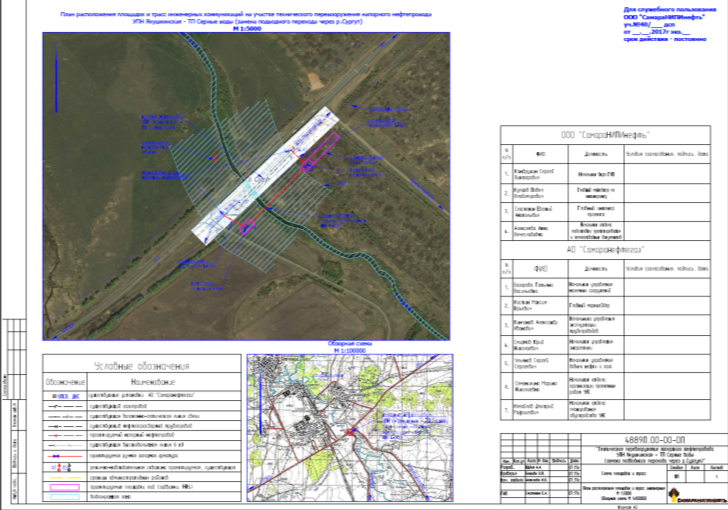 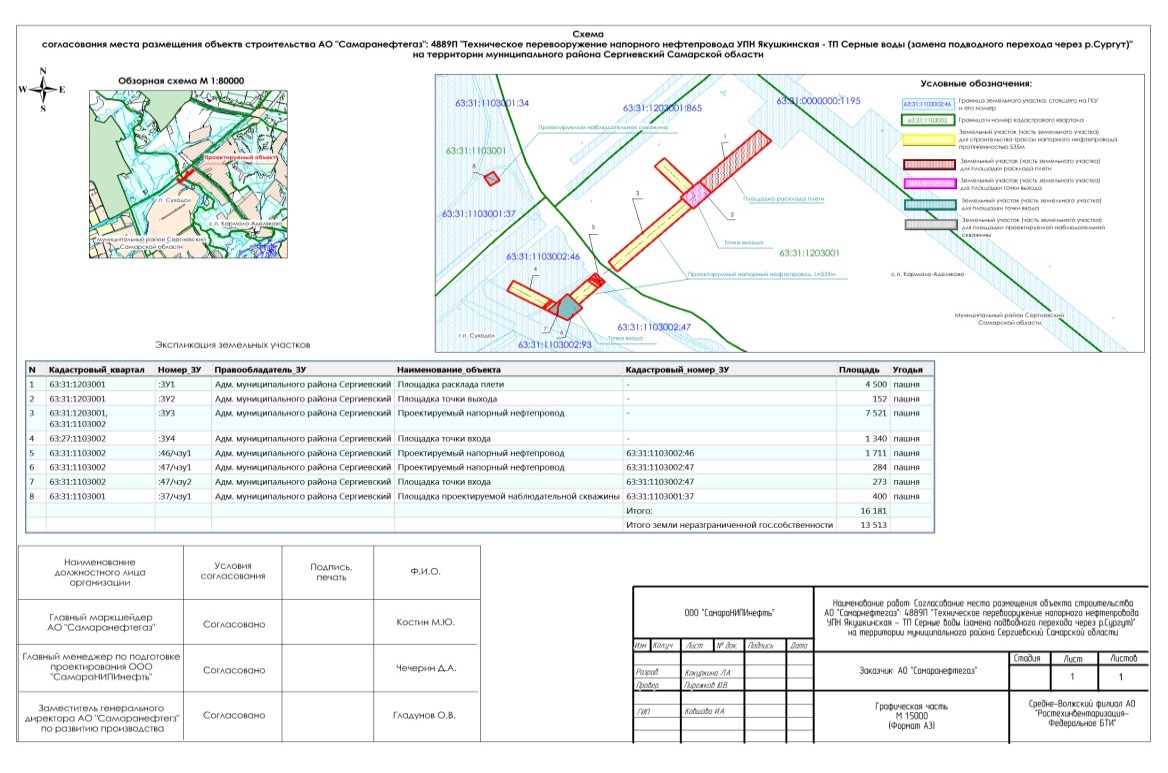 АДМИНИСТРАЦИЯСЕЛЬСКОГО ПОСЕЛЕНИЯ ЗАХАРКИНОМУНИЦИПАЛЬНОГО РАЙОНА СЕРГИЕВСКИЙСАМАРСКОЙ ОБЛАСТИПОСТАНОВЛЕНИЕ27 апреля 2018г.                                                                                                                                                                                                                      №17О подготовке проекта планировки территории и проекта межевания территории объекта 4890П «Техническое перевооружение напорного нефтепровода УПСВ Екатериновская – УПСВ Козловская (замена подводного перехода через р. Козловка)» в границах  сельского поселения Захаркино муниципального района Сергиевский Самарской областиРассмотрев предложение АО «Самаранефтегаз» о подготовке проекта планировки территории и проекта межевания территории, в соответствии со статьей 45 и 46 Градостроительного кодекса Российской Федерации, Администрация сельского поселения Захаркино муниципального района Сергиевский Самарской областиПОСТАНОВЛЯЕТ:1. Подготовить проект планировки территории и проект межевания территории объекта 4890П «Техническое перевооружение напорного нефтепровода УПСВ Екатериновская – УПСВ Козловская (замена подводного перехода через р. Козловка)»в отношении территории, находящейся в границах сельского поселения Захаркино муниципального района Сергиевский Самарской области, на земельных участках со следующими кадастровыми номерами: 63:31:0000000:266, 63:31:1806005:48, 63:31:0000000:295 (земли неразграниченной гос. собственности), земли ООО «СХС-С», ООО Агрокомплекс «Самарский конезавод», ОДС, Администрации муниципального района Сергиевский(схема расположения прилагается), с целью выделения элементов планировочной структуры, установления параметров планируемого развития элементов планировочной структуры, зон планируемого размещения вышеуказанного объекта, а также определения границ земельных участков, предназначенных для размещения  объекта 4890П «Техническое перевооружение напорного нефтепровода УПСВ Екатериновская – УПСВ Козловская (замена подводного перехода через р. Козловка)»в срок до 01августа 2018 года.В указанный в настоящем пункте срок АО «Самаранефтегаз» обеспечить представление в администрацию сельского поселения Захаркино муниципального района Сергиевский Самарской области подготовленный проект планировки территории и проект межевания территории объекта 4890П «Техническое перевооружение напорного нефтепровода УПСВ Екатериновская – УПСВ Козловская (замена подводного перехода через р. Козловка)».2. Установить срок подачи физическими и (или) юридическими лицами предложений, касающихся порядка, сроков подготовки и содержания документации по планировке территории, указанной в пункте 1 настоящего Постановления, до 11.05.2018 г.3. Опубликовать настоящее постановление в газете «Сергиевский вестник».4. Настоящее Постановление вступает в силу со дня его официального опубликования.5. Контроль за выполнением настоящего постановления оставляю за собой.Глава сельского поселения Захаркиномуниципального района СергиевскийС.Е. Служаева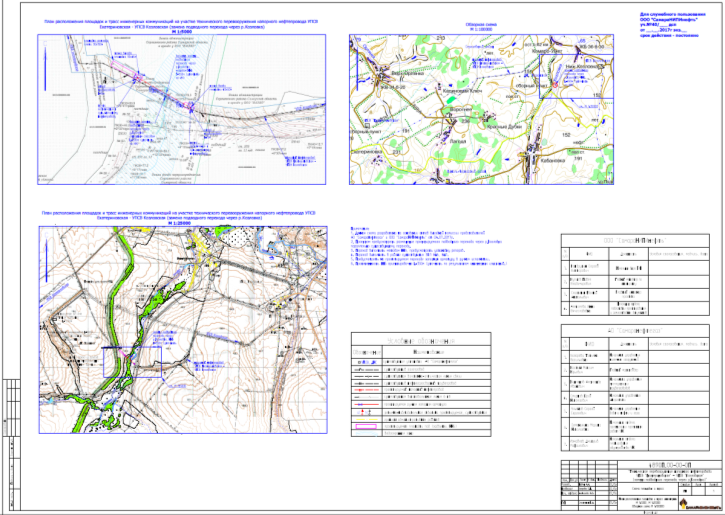 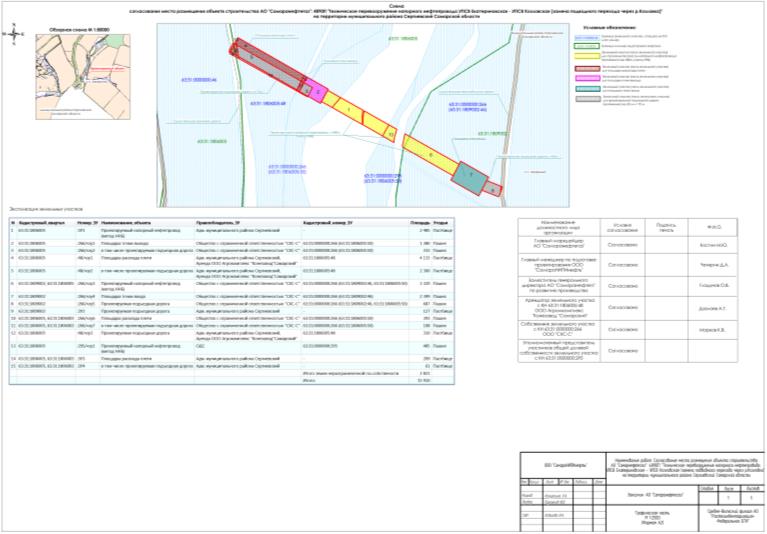 СОБРАНИЕ ПРЕДСТАВИТЕЛЕЙСЕЛЬСКОГО ПОСЕЛЕНИЯ АНТОНОВКАМУНИЦИПАЛЬНОГО РАЙОНА СЕРГИЕВСКИЙСАМАРСКОЙ ОБЛАСТИРЕШЕНИЕ27 апреля 2018г.                                                                                                                                                                                                                      №11О порядке направления проектов нормативных правовых актов сельского поселения Антоновка муниципального района Сергиевский, в трехстороннюю комиссию по регулированию социально-трудовыхотношений на территории сельского поселения Антоновка муниципального района СергиевскийПринято Собранием Представителей сельского поселения Антоновка муниципального района СергиевскийВ соответствии с Трудовым кодексом Российской Федерации, в целях обеспечения регулирования социально-трудовых отношений, а также организации контроля за их выполнением, Собрание Представителей сельского поселения Антоновка муниципального района СергиевскийРЕШИЛО:1. Утвердить Порядок направления проектов нормативныхправовых актов сельского поселения Антоновка муниципального района Сергиевский, в трехстороннюю комиссию по регулированию социально-трудовыхотношений на территории сельского поселения Антоновка муниципального района Сергиевский (Приложение №1).2. Опубликовать настоящее Решение в газете «Сергиевский вестник».3. Настоящее Решение вступает в силу со дня его официального опубликования.Председатель собрания представителейсельского поселения Антоновкамуниципального района СергиевскийН.Д. ЛужновГлава сельского поселения Антоновкамуниципального района СергиевскийК.Е. ДолгаевПриложениек Решению Собрания представителейсельского поселения Антоновкамуниципального района Сергиевский№11 от 27.04.2018 гПОРЯДОКнаправления проектов нормативных правовых актов сельского поселения Антоновка муниципального района Сергиевский, в трехстороннюю комиссию по регулированию социально-трудовыхотношений на территории сельского поселения Антоновка муниципального района Сергиевский1. Настоящий Порядок разработан в соответствии с Трудовым кодексом Российской Федерации, в целях оперативного направления проектов нормативных правовых актов сельского поселения Антоновка муниципального района Сергиевский, в сфере социально-трудовых отношений в трехстороннюю комиссию по регулированию социально-трудовых отношений на территории сельского поселения Антоновка муниципального района Сергиевский (далее - Комиссия).2. В Комиссию направляются нормативные правовые акты сельского поселения Антоновка муниципального района Сергиевский в сфере социально-трудовых отношений, программы социально-экономического развития сельского поселения Антоновка муниципального района Сергиевский  в сфере труда.3. Проекты нормативных правовых актов, а также документы и материалы, необходимые для их обсуждения, направляются специалистом, ответственным за ведение кадрового делопроизводства (далее- Специалист)  в Комиссию не менее чем за 10 календарных дней до ее заседания в количестве, равном ее сторонам.4. На основании решения Комиссии, в случае имеющихся замечаний или мнений ее сторон по рассмотренным проектам нормативных правовых актов  Специалист организует работу по его доработке.5. Доработку проектов нормативных правовых актов осуществляет Администрация сельского поселения Антоновка муниципального района Сергиевский в течение 5 рабочих дней со дня их поступления.6. Доработанный проект нормативного правового акта направляется в Комиссию для согласования.СОБРАНИЕ ПРЕДСТАВИТЕЛЕЙСЕЛЬСКОГО ПОСЕЛЕНИЯ ВЕРХНЯЯ ОРЛЯНКАМУНИЦИПАЛЬНОГО РАЙОНА СЕРГИЕВСКИЙСАМАРСКОЙ ОБЛАСТИРЕШЕНИЕ27 апреля 2018г.                                                                                                                                                                                                                      №12О порядке направления проектов нормативных правовых актов сельского поселения Верхняя Орлянкамуниципального района Сергиевский, в трехстороннюю комиссию по регулированию социально-трудовыхотношений на территории сельского поселения Верхняя Орлянка муниципального района СергиевскийПринято Собранием Представителей сельского поселения Верхняя Орлянка муниципального района СергиевскийВ соответствии с Трудовым кодексом Российской Федерации, в целях обеспечения регулирования социально-трудовых отношений, а также организации контроля за их выполнением, Собрание Представителей сельского поселения Верхняя Орлянка муниципального района СергиевскийРЕШИЛО:1. Утвердить Порядок направления проектов нормативныхправовых актов сельского поселения Верхняя Орлянка муниципального района Сергиевский, в трехстороннюю комиссию по регулированию социально-трудовыхотношений на территории сельского поселения Верхняя Орлянка муниципального района Сергиевский (Приложение №1).2. Опубликовать настоящее Решение в газете «Сергиевский вестник».3. Настоящее Решение вступает в силу со дня его официального опубликования.Председатель собрания представителейсельского поселения Верхняя Орлянкамуниципального района СергиевскийТ.В. ИсмагиловаГлава сельского поселения Верхняя Орлянкамуниципального района СергиевскийР.Р. ИсмагиловПриложениек Решению Собрания представителейсельского поселения Верхняя Орлянкамуниципального района Сергиевский№12 от 27.04.2018 гПОРЯДОКнаправления проектов нормативных правовых актов сельского поселения Верхняя Орлянкамуниципального района Сергиевский, в трехстороннюю комиссию по регулированию социально-трудовыхотношений на территории сельского поселения Верхняя Орлянка муниципального района Сергиевский1. Настоящий Порядок разработан в соответствии с Трудовым кодексом Российской Федерации, в целях оперативного направления проектов нормативных правовых актов сельского поселения Верхняя Орлянка муниципального района Сергиевский, в сфере социально-трудовых отношений в трехстороннюю комиссию по регулированию социально-трудовых отношений на территории сельского поселения Верхняя Орлянка  муниципального района Сергиевский (далее - Комиссия).2. В Комиссию направляются нормативные правовые акты сельского поселения Верхняя Орлянка  муниципального района Сергиевский в сфере социально-трудовых отношений, программы социально-экономического развития сельского поселения Верхняя Орлянка  муниципального района Сергиевский  в сфере труда.3. Проекты нормативных правовых актов, а также документы и материалы, необходимые для их обсуждения, направляются специалистом, ответственным за ведение кадрового делопроизводства (далее - Специалист)  в Комиссию не менее чем за 10 календарных дней до ее заседания в количестве, равном ее сторонам.4. На основании решения Комиссии, в случае имеющихся замечаний или мнений ее сторон по рассмотренным проектам нормативных правовых актов,  Специалист организует работу по его доработке.5. Доработку проектов нормативных правовых актов осуществляет Администрация сельского поселения Верхняя Орлянка  муниципального района Сергиевский в течение 5 рабочих дней со дня их поступления.6. Доработанный проект нормативного правового акта направляется в Комиссию для согласования.СОБРАНИЕ ПРЕДСТАВИТЕЛЕЙСЕЛЬСКОГО ПОСЕЛЕНИЯ ВОРОТНЕЕМУНИЦИПАЛЬНОГО РАЙОНА СЕРГИЕВСКИЙСАМАРСКОЙ ОБЛАСТИРЕШЕНИЕ27 апреля 2018г.                                                                                                                                                                                                                      №11О порядке направления проектов нормативных правовых актов сельского поселения Воротнеемуниципального района Сергиевский, в трехстороннюю комиссию по регулированию социально-трудовыхотношений на территории сельского поселения Воротнее муниципального района СергиевскийПринято Собранием Представителей сельского поселения Воротнее муниципального района СергиевскийВ соответствии с Трудовым кодексом Российской Федерации, в целях обеспечения регулирования социально-трудовых отношений, а также организации контроля за их выполнением, Собрание Представителей сельского поселения Воротнее муниципального района СергиевскийРЕШИЛО:1. Утвердить Порядок направления проектов нормативныхправовых актов сельского поселения Воротнее муниципального района Сергиевский, в трехстороннюю комиссию по регулированию социально-трудовыхотношений на территории сельского поселения Воротнее муниципального района Сергиевский (Приложение №1).2. Опубликовать настоящее Решение в газете «Сергиевский вестник».3. Настоящее Решение вступает в силу со дня его официального опубликования.Председатель собрания представителейсельского поселения Воротнеемуниципального района СергиевскийТ.А. МамыкинаГлава сельского поселения Воротнеемуниципального района СергиевскийА.И. СидельниковПриложениек Решению Собрания представителейсельского поселения Воротнеемуниципального района Сергиевский№11 от 27.04.2018 гПОРЯДОКнаправления проектов нормативных правовых актов сельского поселения Воротнеемуниципального района Сергиевский, в трехстороннюю комиссию по регулированию социально-трудовыхотношений на территории сельского поселения Воротнее муниципального района Сергиевский1. Настоящий Порядок разработан в соответствии с Трудовым кодексом Российской Федерации, в целях оперативного направления проектов нормативных правовых актов сельского поселения Воротнее муниципального района Сергиевский, в сфере социально-трудовых отношений в трехстороннюю комиссию по регулированию социально-трудовых отношений на территории сельского поселения Воротнее муниципального района Сергиевский (далее - Комиссия).2. В Комиссию направляются нормативные правовые акты сельского поселения Воротнее муниципального района Сергиевский в сфере социально-трудовых отношений, программы социально-экономического развития сельского поселения Воротнее муниципального района Сергиевский  в сфере труда.3. Проекты нормативных правовых актов, а также документы и материалы, необходимые для их обсуждения, направляются специалистом, ответственным за ведение кадрового делопроизводства (далее - Специалист)  в Комиссию не менее чем за 10 календарных дней до ее заседания в количестве, равном ее сторонам.4. На основании решения Комиссии, в случае имеющихся замечаний или мнений ее сторон по рассмотренным проектам нормативных правовых актов  Специалист организует работу по его доработке.5. Доработку проектов нормативных правовых актов осуществляет Администрация  сельского поселения Воротнее муниципального района Сергиевский в течение 5 рабочих дней со дня их поступления.6. Доработанный проект нормативного правового акта направляется в Комиссию для согласования.СОБРАНИЕ ПРЕДСТАВИТЕЛЕЙСЕЛЬСКОГО ПОСЕЛЕНИЯ ЕЛШАНКАМУНИЦИПАЛЬНОГО РАЙОНА СЕРГИЕВСКИЙСАМАРСКОЙ ОБЛАСТИРЕШЕНИЕ27 апреля 2018г.                                                                                                                                                                                                                      №11О порядке направления проектов нормативных правовых актов сельского поселения Елшанкамуниципального района Сергиевский, в трехстороннюю комиссию по регулированию социально-трудовыхотношений на территории сельского поселения Елшанка муниципального района СергиевскийПринято Собранием Представителей сельского поселения Елшанка муниципального района СергиевскийВ соответствии с Трудовым кодексом Российской Федерации, в целях обеспечения регулирования социально-трудовых отношений, а также организации контроля за их выполнением, Собрание Представителей сельского поселения Елшанка муниципального района СергиевскийРЕШИЛО:1. Утвердить Порядок направления проектов нормативныхправовых актов сельского поселения Елшанка муниципального района Сергиевский, в трехстороннюю комиссию по регулированию социально-трудовыхотношений на территории сельского поселения Елшанка муниципального района Сергиевский(Приложение №1).2. Опубликовать настоящее Решение в газете «Сергиевский вестник».3. Настоящее Решение вступает в силу со дня его официального опубликования.Председатель собрания представителейсельского поселения Елшанкамуниципального района СергиевскийА.В. ЗиновьевГлава сельского поселения Елшанкамуниципального района СергиевскийС.В .ПрокаевПриложениек Решению Собрания представителейсельского поселения Елшанкамуниципального района Сергиевский№11 от 27.04.2018 гПОРЯДОКнаправления проектов нормативных правовых актов сельского поселения Елшанкамуниципального района Сергиевский, в трехстороннюю комиссию по регулированию социально-трудовыхотношений на территории сельского поселения Елшанка муниципального района Сергиевский1. Настоящий Порядок разработан в соответствии с Трудовым кодексом Российской Федерации, в целях оперативного направления проектов нормативных правовых актов сельского поселения Елшанка муниципального района Сергиевский, в сфере социально-трудовых отношений в трехстороннюю комиссию по регулированию социально-трудовых отношений на территории сельского поселения Елшанка муниципального района Сергиевский (далее - Комиссия).2. В Комиссию направляются нормативные правовые акты сельского поселения Елшанка муниципального района Сергиевский в сфере социально-трудовых отношений, программы социально-экономического развития сельского поселения Елшанка муниципального района Сергиевский  в сфере труда.3. Проекты нормативных правовых актов, а также документы и материалы, необходимые для их обсуждения, направляются специалистом, ответственным за ведение кадрового делопроизводства (далее- Специалист)  в Комиссию не менее чем за 10 календарных дней до ее заседания в количестве, равном ее сторонам.4. На основании решения Комиссии, в случае имеющихся замечаний или мнений ее сторон по рассмотренным проектам нормативных правовых актов  Специалист организует работу по его доработке.5. Доработку проектов нормативных правовых актов осуществляет Администрация сельского поселения Елшанка муниципального района Сергиевский в течение 5 рабочих дней со дня их поступления.6. Доработанный проект нормативного правового акта направляется в Комиссию для согласования.СОБРАНИЕ ПРЕДСТАВИТЕЛЕЙСЕЛЬСКОГО ПОСЕЛЕНИЯ ЗАХАРКИНОМУНИЦИПАЛЬНОГО РАЙОНА СЕРГИЕВСКИЙСАМАРСКОЙ ОБЛАСТИРЕШЕНИЕ27 апреля 2018г.                                                                                                                                                                                                                      №11О порядке направления проектов нормативных правовых актов сельского поселения Захаркиномуниципального района Сергиевский, в трехстороннюю комиссию по регулированию социально-трудовыхотношений на территории сельского поселения Захаркино муниципального района СергиевскийПринято Собранием Представителей сельского поселения Захаркино муниципального района СергиевскийВ соответствии с Трудовым кодексом Российской Федерации, в целях обеспечения регулирования социально-трудовых отношений, а также организации контроля за их выполнением, Собрание Представителей сельского поселения Захаркино муниципального района СергиевскийРЕШИЛО:1. Утвердить Порядок направления проектов нормативных правовых актов сельского поселения Захаркино муниципального района Сергиевский, в трехстороннюю комиссию по регулированию социально-трудовыхотношений на территории сельского поселения Захаркино муниципального района Сергиевский(Приложение №1).2. Опубликовать настоящее Решение в газете «Сергиевский вестник».3. Настоящее Решение вступает в силу со дня его официального опубликования.Председатель собрания представителейсельского поселения Захаркиномуниципального района СергиевскийА.А. ЖарковаГлава сельского поселения Захаркиномуниципального района СергиевскийС.Е. СлужаеваПриложениек Решению Собрания представителейсельского поселения Захаркиномуниципального района Сергиевский№11 от 27.04.2018 гПОРЯДОКнаправления проектов нормативных правовых актов сельского поселения Захаркиномуниципального района Сергиевский, в трехстороннюю комиссию по регулированию социально-трудовыхотношений на территории сельского поселения Захаркино муниципального района Сергиевский1. Настоящий Порядок разработан в соответствии с Трудовым кодексом Российской Федерации, в целях оперативного направления проектов нормативных правовых актов сельского поселения Захаркино муниципального района Сергиевский, в сфере социально-трудовых отношений в трехстороннюю комиссию по регулированию социально-трудовых отношений на территории сельского поселения Захаркино муниципального района Сергиевский (далее - Комиссия).2. В Комиссию направляются нормативные правовые акты сельского поселения Захаркино муниципального района Сергиевский в сфере социально-трудовых отношений, программы социально-экономического развития сельского поселения Захаркино муниципального района Сергиевский  в сфере труда.3. Проекты нормативных правовых актов, а также документы и материалы, необходимые для их обсуждения, направляются специалистом, ответственным за ведение кадрового делопроизводства (далее- Специалист)  в Комиссию не менее чем за 10 календарных дней до ее заседания в количестве, равном ее сторонам.4. На основании решения Комиссии, в случае имеющихся замечаний или мнений ее сторон по рассмотренным проектам нормативных правовых актов  Специалист организует работу по его доработке.5. Доработку проектов нормативных правовых актов осуществляет Администрация сельского поселения Захаркино муниципального района Сергиевский в течение 5 рабочих дней со дня их поступления.6. Доработанный проект нормативного правового акта направляется в Комиссию для согласования.СОБРАНИЕ ПРЕДСТАВИТЕЛЕЙСЕЛЬСКОГО ПОСЕЛЕНИЯ КАРМАЛО-АДЕЛЯКОВОМУНИЦИПАЛЬНОГО РАЙОНА СЕРГИЕВСКИЙСАМАРСКОЙ ОБЛАСТИРЕШЕНИЕ27 апреля 2018г.                                                                                                                                                                                                                      №11О порядке направления проектов нормативных правовых актов сельского поселения Кармало-Аделяковомуниципального района Сергиевский, в трехстороннюю комиссию по регулированию социально-трудовыхотношений на территории сельского поселения Кармало-Аделяково муниципального района СергиевскийПринято Собранием Представителей сельского поселения Кармало-Аделяково муниципального района СергиевскийВ соответствии с Трудовым кодексом Российской Федерации, в целях обеспечения регулирования социально-трудовых отношений, а также организации контроля за их выполнением, Собрание Представителей сельского поселения Кармало-Аделяково муниципального района СергиевскийРЕШИЛО:1. Утвердить Порядок направления проектов нормативных правовых актов сельского поселения Кармало-Аделяково муниципального района Сергиевский, в трехстороннюю комиссию по регулированию социально-трудовыхотношений на территории сельского поселения Кармало-Аделяково муниципального района Сергиевский (Приложение №1).2. Опубликовать настоящее Решение в газете «Сергиевский вестник».3. Настоящее Решение вступает в силу со дня его официального опубликования.Председатель собрания представителейсельского поселения Кармало-Аделяковомуниципального района СергиевскийН.П. МалиновскийГлава сельского поселения Кармало-Аделяковомуниципального района СергиевскийО.М. КарягинПриложениек Решению Собрания представителейсельского поселения Кармало-Аделяковомуниципального района Сергиевский№11 от 27.04.2018 гПОРЯДОКнаправления проектов нормативных правовых актов сельского поселения Кармало-Аделяковомуниципального района Сергиевский, в трехстороннюю комиссию по регулированию социально-трудовыхотношений на территории сельского поселения Кармало-Аделяково муниципального района Сергиевский1. Настоящий Порядок разработан в соответствии с Трудовым кодексом Российской Федерации, в целях оперативного направления проектов нормативных правовых актов сельского поселения Кармало-Аделяково муниципального района Сергиевский, в сфере социально-трудовых отношений в трехстороннюю комиссию по регулированию социально-трудовых отношений на территории сельского поселения Кармало-Аделяково муниципального района Сергиевский (далее - Комиссия).2. В Комиссию направляются нормативные правовые акты сельского поселения Кармало-Аделяково муниципального района Сергиевский в сфере социально-трудовых отношений, программы социально-экономического развития сельского поселения Кармало-Аделяково муниципального района Сергиевский  в сфере труда.3. Проекты нормативных правовых актов, а также документы и материалы, необходимые для их обсуждения, направляются специалистом, ответственным за ведение кадрового делопроизводства (далее - Специалист)  в Комиссию не менее чем за 10 календарных дней до ее заседания в количестве, равном ее сторонам.4. На основании решения Комиссии, в случае имеющихся замечаний или мнений ее сторон по рассмотренным проектам нормативных правовых актов  Специалист организует работу по его доработке.5. Доработку проектов нормативных правовых актов осуществляет Администрация сельского поселения Кармало-Аделяково муниципального района Сергиевский в течение 5 рабочих дней со дня их поступления.6. Доработанный проект нормативного правового акта направляется в Комиссию для согласования.СОБРАНИЕ ПРЕДСТАВИТЕЛЕЙСЕЛЬСКОГО ПОСЕЛЕНИЯ КАЛИНОВКАМУНИЦИПАЛЬНОГО РАЙОНА СЕРГИЕВСКИЙСАМАРСКОЙ ОБЛАСТИРЕШЕНИЕ27 апреля 2018г.                                                                                                                                                                                                                      №11О порядке направления проектов нормативных правовых актов сельского поселения Калиновкамуниципального района Сергиевский, в трехстороннюю комиссию по регулированию социально-трудовыхотношений на территории сельского поселения Калиновка муниципального района СергиевскийПринято Собранием Представителей сельского поселения Калиновка муниципального района СергиевскийВ соответствии с Трудовым кодексом Российской Федерации, в целях обеспечения регулирования социально-трудовых отношений, а также организации контроля за их выполнением, Собрание Представителей сельского поселения Калиновка муниципального района СергиевскийРЕШИЛО:1. Утвердить Порядок направления проектов нормативныхправовых актов сельского поселения Калиновка муниципального района Сергиевский, в трехстороннюю комиссию по регулированию социально-трудовыхотношений на территории сельского поселения Калиновка муниципального района Сергиевский (Приложение №1).2. Опубликовать настоящее Решение в газете «Сергиевский вестник».3. Настоящее Решение вступает в силу со дня его официального опубликования.Председатель собрания представителейсельского поселения Калиновкамуниципального района СергиевскийТ.А. ПаймушкинаГлава сельского поселения Калиновкамуниципального района СергиевскийС.В. БеспаловПриложениек Решению Собрания представителейсельского поселения Калиновкамуниципального района Сергиевский№11 от 27.04.2018 гПОРЯДОКнаправления проектов нормативных правовых актов сельского поселения Калиновкамуниципального района Сергиевский, в трехстороннюю комиссию по регулированию социально-трудовыхотношений на территории сельского поселения Калиновка муниципального района Сергиевский1. Настоящий Порядок разработан в соответствии с Трудовым кодексом Российской Федерации, в целях оперативного направления проектов нормативных правовых актов сельского поселения Калиновка муниципального района Сергиевский, в сфере социально-трудовых отношений в трехстороннюю комиссию по регулированию социально-трудовых отношений на территории сельского поселения Калиновка муниципального района Сергиевский (далее - Комиссия).2. В Комиссию направляются нормативные правовые акты сельского поселения Калиновка муниципального района Сергиевский в сфере социально-трудовых отношений, программы социально-экономического развития сельского поселения Калиновка муниципального района Сергиевский  в сфере труда.3. Проекты нормативных правовых актов, а также документы и материалы, необходимые для их обсуждения, направляются специалистом, ответственным за ведение кадрового делопроизводства (далее - Специалист)  в Комиссию не менее чем за 10 календарных дней до ее заседания в количестве, равном ее сторонам.4. На основании решения Комиссии, в случае имеющихся замечаний или мнений ее сторон по рассмотренным проектам нормативных правовых актов  Специалист организует работу по его доработке.5. Доработку проектов нормативных правовых актов осуществляет Администрация  сельского поселения Калиновка муниципального района Сергиевский в течение 5 рабочих дней со дня их поступления.6. Доработанный проект нормативного правового акта направляется в Комиссию для согласования.СОБРАНИЕ ПРЕДСТАВИТЕЛЕЙСЕЛЬСКОГО ПОСЕЛЕНИЯ КАНДАБУЛАКМУНИЦИПАЛЬНОГО РАЙОНА СЕРГИЕВСКИЙСАМАРСКОЙ ОБЛАСТИРЕШЕНИЕ25 апреля 2018г.                                                                                                                                                                                                                      №11О порядке направления проектов нормативных правовых актов сельского поселения Кандабулакмуниципального района Сергиевский, в трехстороннюю комиссию по регулированию социально-трудовыхотношений на территории сельского поселения Кандабулак муниципального района СергиевскийПринято Собранием Представителей сельского поселения Кандабулак муниципального района СергиевскийВ соответствии с Трудовым кодексом Российской Федерации, в целях обеспечения регулирования социально-трудовых отношений, а также организации контроля за их выполнением, Собрание Представителей сельского поселения Кандабулак муниципального района СергиевскийРЕШИЛО:1. Утвердить Порядок направления проектов нормативныхправовых актов сельского поселения Кандабулак муниципального района Сергиевский, в трехстороннюю комиссию по регулированию социально-трудовыхотношений на территории сельского поселения Кандабулак муниципального района Сергиевский (Приложение к настоящему решению).2. Опубликовать настоящее Решение в газете «Сергиевский вестник».3. Настоящее Решение вступает в силу со дня его официального опубликования.Председатель собрания представителейсельского поселения Кандабулакмуниципального района СергиевскийС.И. КадероваГлава сельского поселения Кандабулакмуниципального района СергиевскийА.А. МартыновПриложениек Решению Собрания представителейсельского поселения Кандабулакмуниципального района Сергиевский№11 от 25.04.2018 гПОРЯДОКнаправления проектов нормативных правовых актов сельского поселения Кандабулакмуниципального района Сергиевский, в трехстороннюю комиссию по регулированию социально-трудовыхотношений на территории сельского поселения Кандабулак муниципального района Сергиевский1. Настоящий Порядок разработан в соответствии с Трудовым кодексом Российской Федерации, в целях оперативного направления проектов нормативных правовых актов сельского поселения Кандабулак  муниципального района Сергиевский, в сфере социально-трудовых отношений в трехстороннюю комиссию по регулированию социально-трудовых отношений на территории сельского поселения Кандабулак муниципального района Сергиевский (далее - Комиссия).2. В Комиссию направляются нормативные правовые акты сельского поселения Кандабулак муниципального района Сергиевский в сфере социально-трудовых отношений, программы социально-экономического развития сельского поселения Кандабулак муниципального района Сергиевский  в сфере труда.3. Проекты нормативных правовых актов, а также документы и материалы, необходимые для их обсуждения, направляются специалистом, ответственным за ведение кадрового делопроизводства (далее- Специалист)  в Комиссию не менее чем за 10 календарных дней до ее заседания в количестве, равном ее сторонам.4. На основании решения Комиссии, в случае имеющихся замечаний или мнений ее сторон по рассмотренным проектам нормативных правовых актов  Специалист организует работу по его доработке.5. Доработку проектов нормативных правовых актов осуществляет Администрация  сельского поселения Кандабулак муниципального района Сергиевский в течение 5 рабочих дней со дня их поступления.6. Доработанный проект нормативного правового акта направляется в Комиссию для согласования.СОБРАНИЕ ПРЕДСТАВИТЕЛЕЙСЕЛЬСКОГО ПОСЕЛЕНИЯ КРАСНОСЕЛЬСКОЕМУНИЦИПАЛЬНОГО РАЙОНА СЕРГИЕВСКИЙСАМАРСКОЙ ОБЛАСТИРЕШЕНИЕ27 апреля 2018г.                                                                                                                                                                                                                      №14О порядке направления проектов нормативных правовых актов сельского поселения Красносельскоемуниципального района Сергиевский, в трехстороннюю комиссию по регулированию социально-трудовыхотношений на территории сельского поселения Красносельское муниципального района СергиевскийПринято Собранием Представителей сельского поселения Красносельское муниципального района СергиевскийВ соответствии с Трудовым кодексом Российской Федерации, в целях обеспечения регулирования социально-трудовых отношений, а также организации контроля за их выполнением, Собрание Представителей сельского поселения Красносельское муниципального района СергиевскийРЕШИЛО:1. Утвердить Порядок направления проектов нормативныхправовых актов сельского поселения Красносельское муниципального района Сергиевский, в трехстороннюю комиссию по регулированию социально-трудовыхотношений на территории сельского поселения Красносельское муниципального района Сергиевский (Приложение №1).2. Опубликовать настоящее Решение в газете «Сергиевский вестник».3. Настоящее Решение вступает в силу со дня его официального опубликования.Председатель собрания представителейсельского поселения Красносельскоемуниципального района СергиевскийН.А. КаемоваИ.о. Главы сельского поселения Красносельскоемуниципального района СергиевскийА.Г. КорчагинаПриложениек Решению Собрания представителейсельского поселения Красносельскоемуниципального района Сергиевский№14 от 27.04.2018 гПОРЯДОКнаправления проектов нормативных правовых актов сельского поселения Красносельскоемуниципального района Сергиевский, в трехстороннюю комиссию по регулированию социально-трудовыхотношений на территории сельского поселения Красносельское муниципального района Сергиевский1. Настоящий Порядок разработан в соответствии с Трудовым кодексом Российской Федерации, в целях оперативного направления проектов нормативных правовых актов сельского поселения Красносельское муниципального района Сергиевский, в сфере социально-трудовых отношений в трехстороннюю комиссию по регулированию социально-трудовых отношений на территории сельского поселения Красносельское муниципального района Сергиевский (далее - Комиссия).2. В Комиссию направляются нормативные правовые акты сельского поселения Красносельское муниципального района Сергиевский в сфере социально-трудовых отношений, программы социально-экономического развития сельского поселения Красносельское муниципального района Сергиевский  в сфере труда.3. Проекты нормативных правовых актов, а также документы и материалы, необходимые для их обсуждения, направляются специалистом, ответственным за ведение кадрового делопроизводства (далее- Специалист)  в Комиссию не менее чем за 10 календарных дней до ее заседания в количестве, равном ее сторонам.4. На основании решения Комиссии, в случае имеющихся замечаний или мнений ее сторон по рассмотренным проектам нормативных правовых актов  Специалист организует работу по его доработке.5. Доработку проектов нормативных правовых актов осуществляет Администрация  сельского поселения Красносельское муниципального района Сергиевский в течение 5 рабочих дней со дня их поступления.6. Доработанный проект нормативного правового акта направляется в Комиссию для согласования.СОБРАНИЕ ПРЕДСТАВИТЕЛЕЙСЕЛЬСКОГО ПОСЕЛЕНИЯ КУТУЗОВСКИЙМУНИЦИПАЛЬНОГО РАЙОНА СЕРГИЕВСКИЙСАМАРСКОЙ ОБЛАСТИРЕШЕНИЕ27 апреля 2018г.                                                                                                                                                                                                                      №11О порядке направления проектов нормативных правовых актов сельского поселения Кутузовскиймуниципального района Сергиевский, в трехстороннюю комиссию по регулированию социально-трудовыхотношений на территории сельского поселения Кутузовский муниципального района СергиевскийПринято Собранием Представителей сельского поселения Кутузовский муниципального района СергиевскийВ соответствии с Трудовым кодексом Российской Федерации, в целях обеспечения регулирования социально-трудовых отношений, а также организации контроля за их выполнением, Собрание представителей сельского поселения Кутузовский муниципального района СергиевскийРЕШИЛО:1. Утвердить Порядок направления проектов нормативных правовых актов сельского поселения Кутузовский муниципального района Сергиевский, в трехстороннюю комиссию по регулированию социально-трудовыхотношений на территории сельского поселения Кутузовский муниципального района Сергиевский(Приложение №1).2. Опубликовать настоящее Решение в газете «Сергиевский вестник».3. Настоящее Решение вступает в силу со дня его официального опубликования.Председатель Собрания представителейсельского поселения Кутузовскиймуниципального района СергиевскийА.Н. ШмонинГлава сельского поселения Кутузовскиймуниципального района СергиевскийА.В. СабельниковаПриложениек Решению Собрания представителейсельского поселения Кутузовскиймуниципального района Сергиевский№11 от 27.04.2018 гПОРЯДОКнаправления проектов нормативных правовых актов сельского поселения Кутузовскиймуниципального района Сергиевский, в трехстороннюю комиссию по регулированию социально-трудовыхотношений на территории сельского поселения Кутузовский муниципального района Сергиевский1. Настоящий Порядок разработан в соответствии с Трудовым кодексом Российской Федерации, в целях оперативного направления проектов нормативных правовых актов сельского поселения Кутузовский муниципального района Сергиевский, в сфере социально-трудовых отношений в трехстороннюю комиссию по регулированию социально-трудовых отношений на территории сельского поселения Кутузовский муниципального района Сергиевский (далее - Комиссия).2. В Комиссию направляются нормативные правовые акты сельского поселения Кутузовский муниципального района Сергиевский в сфере социально-трудовых отношений, программы социально-экономического развития сельского поселения Кутузовский муниципального района Сергиевский  в сфере труда.3. Проекты нормативных правовых актов, а также документы и материалы, необходимые для их обсуждения, направляются специалистом, ответственным за ведение кадрового делопроизводства (далее- Специалист)  в Комиссию не менее чем за 10 календарных дней до ее заседания в количестве, равном ее сторонам.4. На основании решения Комиссии, в случае имеющихся замечаний или мнений ее сторон по рассмотренным проектам нормативных правовых актов  Специалист организует работу по его доработке.5. Доработку проектов нормативных правовых актов осуществляет Администрация сельского поселения Кутузовский муниципального района Сергиевский в течение 5 рабочих дней со дня их поступления.6. Доработанный проект нормативного правового акта направляется в Комиссию для согласования.СОБРАНИЕ ПРЕДСТАВИТЕЛЕЙСЕЛЬСКОГО ПОСЕЛЕНИЯ ЛИПОВКАМУНИЦИПАЛЬНОГО РАЙОНА СЕРГИЕВСКИЙСАМАРСКОЙ ОБЛАСТИРЕШЕНИЕ27 апреля 2018г.                                                                                                                                                                                                                      №11О порядке направления проектов нормативных правовых актов сельского поселения Липовкамуниципального района Сергиевский, в трехстороннюю комиссию по регулированию социально-трудовыхотношений на территории сельского поселения Липовка муниципального района СергиевскийПринято Собранием Представителей сельского поселения Липовка муниципального района СергиевскийВ соответствии с Трудовым кодексом Российской Федерации, в целях обеспечения регулирования социально-трудовых отношений, а также организации контроля за их выполнением, Собрание Представителей сельского поселения Липовка муниципального района СергиевскийРЕШИЛО:1. Утвердить Порядок направления проектов нормативныхправовых актов сельского поселения Липовка муниципального района Сергиевский, в трехстороннюю комиссию по регулированию социально-трудовыхотношений на территории сельского поселения Липовка муниципального района Сергиевский (Приложение №1).2. Опубликовать настоящее Решение в газете «Сергиевский вестник».3. Настоящее Решение вступает в силу со дня его официального опубликования.Председатель собрания представителейсельского поселения Липовкамуниципального района СергиевскийН.Н. ТихоноваГлава сельского поселения Липовкамуниципального района СергиевскийС.И. ВершининПриложениек Решению Собрания представителейсельского поселения Липовкамуниципального района Сергиевский№11 от 27.04.2018 гПОРЯДОКнаправления проектов нормативных правовых актов сельского поселения Липовкамуниципального района Сергиевский, в трехстороннюю комиссию по регулированию социально-трудовыхотношений на территории сельского поселения Липовка муниципального района Сергиевский1. Настоящий Порядок разработан в соответствии с Трудовым кодексом Российской Федерации, в целях оперативного направления проектов нормативных правовых актов сельского поселения Липовка муниципального района Сергиевский, в сфере социально-трудовых отношений в трехстороннюю комиссию по регулированию социально-трудовых отношений на территории сельского поселения Липовка муниципального района Сергиевский (далее - Комиссия).2. В Комиссию направляются нормативные правовые акты сельского поселения Липовка муниципального района Сергиевский в сфере социально-трудовых отношений, программы социально-экономического развития сельского поселения Липовка муниципального района Сергиевский  в сфере труда.3. Проекты нормативных правовых актов, а также документы и материалы, необходимые для их обсуждения, направляются специалистом, ответственным за ведение кадрового делопроизводства (далее - Специалист)  в Комиссию не менее чем за 10 календарных дней до ее заседания в количестве, равном ее сторонам.4. На основании решения Комиссии, в случае имеющихся замечаний или мнений ее сторон по рассмотренным проектам нормативных правовых актов  Специалист организует работу по его доработке.5. Доработку проектов нормативных правовых актов осуществляет Администрация  сельского поселения Липовка муниципального района Сергиевский в течение 5 рабочих дней со дня их поступления.6. Доработанный проект нормативного правового акта направляется в Комиссию для согласования.СОБРАНИЕ ПРЕДСТАВИТЕЛЕЙСЕЛЬСКОГО ПОСЕЛЕНИЯ СВЕТЛОДОЛЬСКМУНИЦИПАЛЬНОГО РАЙОНА СЕРГИЕВСКИЙСАМАРСКОЙ ОБЛАСТИРЕШЕНИЕ25 апреля 2018г.                                                                                                                                                                                                                      №11О порядке направления проектов нормативных правовых актов сельского поселения Светлодольскмуниципального района Сергиевский, в трехстороннюю комиссию по регулированию социально-трудовыхотношений на территории сельского поселения Светлодольск муниципального района СергиевскийПринято Собранием Представителей сельского поселения Светлодольск муниципального района СергиевскийВ соответствии с Трудовым кодексом Российской Федерации, в целях обеспечения регулирования социально-трудовых отношений, а также организации контроля за их выполнением, Собрание Представителей сельского поселения Светлодольск муниципального района Сергиевский РЕШИЛО:1. Утвердить Порядок направления проектов нормативных правовых актов сельского поселения Светлодольск муниципального района Сергиевский, в трехстороннюю комиссию по регулированию социально-трудовыхотношений на территории сельского поселения Светлодольск муниципального района Сергиевский (Приложение №1).2. Опубликовать настоящее Решение в газете «Сергиевский вестник».3. Настоящее Решение вступает в силу со дня его официального опубликования.Председатель собрания представителейсельского поселения Светлодольскмуниципального района СергиевскийН.А. АнциноваГлава сельского поселения Светлодольскмуниципального района СергиевскийН.В. АндрюхинПриложениек Решению Собрания представителейсельского поселения Светлодольскмуниципального района Сергиевский№11 от 25.04.2018 гПОРЯДОКнаправления проектов нормативных правовых актов сельского поселения Светлодольскмуниципального района Сергиевский, в трехстороннюю комиссию по регулированию социально-трудовыхотношений на территории сельского поселения Светлодольск муниципального района Сергиевский1. Настоящий Порядок разработан в соответствии с Трудовым кодексом Российской Федерации, в целях оперативного направления проектов нормативных правовых актов сельского поселения Светлодольск муниципального района Сергиевский, в сфере социально-трудовых отношений в трехстороннюю комиссию по регулированию социально-трудовых отношений на территории сельского поселения Светлодольск муниципального района Сергиевский (далее - Комиссия).2. В Комиссию направляются нормативные правовые акты сельского поселения Светлодольск муниципального района Сергиевский в сфере социально-трудовых отношений, программы социально-экономического развития сельского поселения Светлодольск муниципального района Сергиевский  в сфере труда.3. Проекты нормативных правовых актов, а также документы и материалы, необходимые для их обсуждения, направляются специалистом, ответственным за ведение кадрового делопроизводства (далее - Специалист)  в Комиссию не менее чем за 10 календарных дней до ее заседания в количестве, равном ее сторонам.4. На основании решения Комиссии, в случае имеющихся замечаний или мнений ее сторон по рассмотренным проектам нормативных правовых актов  Специалист организует работу по его доработке.5. Доработку проектов нормативных правовых актов осуществляет Администрация  сельского поселения Светлодольск муниципального района Сергиевский в течение 5 рабочих дней со дня их поступления.6. Доработанный проект нормативного правового акта направляется в Комиссию для согласования.СОБРАНИЕ ПРЕДСТАВИТЕЛЕЙСЕЛЬСКОГО ПОСЕЛЕНИЯ СЕРНОВОДСКМУНИЦИПАЛЬНОГО РАЙОНА СЕРГИЕВСКИЙСАМАРСКОЙ ОБЛАСТИРЕШЕНИЕ27 апреля 2018г.                                                                                                                                                                                                                      №11О порядке направления проектов нормативных правовых актов сельского поселения Серноводск  муниципального района Сергиевский, в трехстороннюю комиссию по регулированию социально-трудовыхотношений на территории сельского поселения Серноводск  муниципального района СергиевскийПринято Собранием Представителей сельского поселения Серноводск  муниципального района СергиевскийВ соответствии с Трудовым кодексом Российской Федерации, в целях обеспечения регулирования социально-трудовых отношений, а также организации контроля за их выполнением, Собрание Представителей сельского поселения  Серноводск  муниципального района СергиевскийРЕШИЛО:1. Утвердить Порядок направления проектов нормативных правовых актов сельского поселения Серноводск  муниципального района Сергиевский, в трехстороннюю комиссию по регулированию социально-трудовыхотношений на территории сельского поселения Серноводск  муниципального района Сергиевский (Приложение №1).2. Опубликовать настоящее Решение в газете «Сергиевский вестник».3. Настоящее Решение вступает в силу со дня его официального опубликования.Председатель собрания представителейсельского поселения  Серноводскмуниципального района СергиевскийС.А. ВоякинГлава сельского поселения Серноводскмуниципального района СергиевскийГ.Н. ЧебоксароваПриложениек Решению Собрания представителейсельского поселения Серноводскмуниципального района Сергиевский№11 от 27.04.2018 гПОРЯДОКнаправления проектов нормативных правовых актов сельского поселения Серноводскмуниципального района Сергиевский, в трехстороннюю комиссию по регулированию социально-трудовыхотношений на территории сельского поселения Серноводск муниципального района Сергиевский1. Настоящий Порядок разработан в соответствии с Трудовым кодексом Российской Федерации, в целях оперативного направления проектов нормативных правовых актов сельского поселения  Серноводск муниципального района Сергиевский, в сфере социально-трудовых отношений в трехстороннюю комиссию по регулированию социально-трудовых отношений на территории сельского поселения Серноводск  муниципального района Сергиевский (далее - Комиссия).2. В Комиссию направляются нормативные правовые акты сельского поселения Серноводск муниципального района Сергиевский в сфере социально-трудовых отношений, программы социально-экономического развития сельского поселения Серноводск  муниципального района Сергиевский  в сфере труда.3. Проекты нормативных правовых актов, а также документы и материалы, необходимые для их обсуждения, направляются специалистом, ответственным за ведение кадрового делопроизводства (далее- Специалист)  в Комиссию не менее чем за 10 календарных дней до ее заседания в количестве, равном ее сторонам.4. На основании решения Комиссии, в случае имеющихся замечаний или мнений ее сторон по рассмотренным проектам нормативных правовых актов  Специалист организует работу по его доработке.5. Доработку проектов нормативных правовых актов осуществляет Администрация сельского поселения  Серноводск  муниципального района Сергиевский в течение 5 рабочих дней со дня их поступления.6. Доработанный проект нормативного правового акта направляется в Комиссию для согласования.СОБРАНИЕ ПРЕДСТАВИТЕЛЕЙСЕЛЬСКОГО ПОСЕЛЕНИЯ СУРГУТМУНИЦИПАЛЬНОГО РАЙОНА СЕРГИЕВСКИЙСАМАРСКОЙ ОБЛАСТИРЕШЕНИЕ27 апреля 2018г.                                                                                                                                                                                                                      №11О порядке направления проектов нормативных правовых актов сельского поселения Сургутмуниципального района Сергиевский, в трехстороннюю комиссию по регулированию социально-трудовыхотношений на территории сельского поселения Сургут муниципального района СергиевскийПринято Собранием Представителей сельского поселения Сургут муниципального района СергиевскийВ соответствии с Трудовым кодексом Российской Федерации, в целях обеспечения регулирования социально-трудовых отношений, а также организации контроля за их выполнением, Собрание Представителей сельского поселения Сургут муниципального района СергиевскийРЕШИЛО:1. Утвердить Порядок направления проектов нормативных правовых актов сельского поселения Сургут муниципального района Сергиевский, в трехстороннюю комиссию по регулированию социально-трудовыхотношений на территории сельского поселения Сургут муниципального района Сергиевский (Приложение №1).2. Опубликовать настоящее Решение в газете «Сергиевский вестник».3. Настоящее Решение вступает в силу со дня его официального опубликования.Председатель собрания представителейсельского поселения Сургутмуниципального района СергиевскийА.Б. АлександровГлава сельского поселения Сургутмуниципального района СергиевскийС.А. СодомовПриложениек Решению Собрания представителейсельского поселения Сургутмуниципального района Сергиевский№11 от 27.04.2018 гПОРЯДОКнаправления проектов нормативных правовых актов сельского поселения Сургутмуниципального района Сергиевский, в трехстороннюю комиссию по регулированию социально-трудовыхотношений на территории сельского поселения Сургут муниципального района Сергиевский1. Настоящий Порядок разработан в соответствии с Трудовым кодексом Российской Федерации, в целях оперативного направления проектов нормативных правовых актов сельского поселения Сургут муниципального района Сергиевский, в сфере социально-трудовых отношений в трехстороннюю комиссию по регулированию социально-трудовых отношений на территории сельского поселения Сургут муниципального района Сергиевский (далее - Комиссия).2. В Комиссию направляются нормативные правовые акты сельского поселения Сургут муниципального района Сергиевский в сфере социально-трудовых отношений, программы социально-экономического развития сельского поселения Сургут муниципального района Сергиевский  в сфере труда.3. Проекты нормативных правовых актов, а также документы и материалы, необходимые для их обсуждения, направляются специалистом, ответственным за ведение кадрового делопроизводства (далее- Специалист)  в Комиссию не менее чем за 10 календарных дней до ее заседания в количестве, равном ее сторонам.4. На основании решения Комиссии, в случае имеющихся замечаний или мнений ее сторон по рассмотренным проектам нормативных правовых актов Специалист организует работу по его доработке.5. Доработку проектов нормативных правовых актов осуществляет Администрация  сельского поселения Сургут муниципального района Сергиевский в течение 5 рабочих дней со дня их поступления.6. Доработанный проект нормативного правового акта направляется в Комиссию для согласования.СОБРАНИЕ ПРЕДСТАВИТЕЛЕЙГОРОДСКОГО ПОСЕЛЕНИЯ СУХОДОЛМУНИЦИПАЛЬНОГО РАЙОНА СЕРГИЕВСКИЙСАМАРСКОЙ ОБЛАСТИРЕШЕНИЕ25 апреля 2018г.                                                                                                                                                                                                                      №10О порядке направления проектов нормативных правовых актов городского  поселения Суходол муниципального района Сергиевский, в трехстороннюю комиссию по регулированию социально-трудовыхотношений на территории городского  поселения Суходол муниципального района СергиевскийПринято Собранием Представителей городского  поселения Суходол муниципального района СергиевскийВ соответствии с Трудовым кодексом Российской Федерации, в целях обеспечения регулирования социально-трудовых отношений, а также организации контроля за их выполнением, Собрание Представителей городского поселения Суходол  муниципального района СергиевскийРЕШИЛО:1. Утвердить Порядок направления проектов нормативных правовых актов городского поселения Суходол  муниципального района Сергиевский, в трехстороннюю комиссию по регулированию социально-трудовыхотношений на территории городского поселения Суходол муниципального района Сергиевский (Приложение №1).2. Опубликовать настоящее Решение в газете «Сергиевский вестник».3. Настоящее Решение вступает в силу со дня его официального опубликования.Председатель собрания представителейгородского  поселения Суходолмуниципального района СергиевскийС.И. БарановИ.О. главы городского поселения  Суходолмуниципального района СергиевскийО.В. ИзмайловаПриложениек Решению Собрания представителейгородского  поселения Суходолмуниципального района Сергиевский№10 от 25.04.2018 гПОРЯДОКнаправления проектов нормативных правовых актов городского поселения Суходолмуниципального района Сергиевский, в трехстороннюю комиссию по регулированию социально-трудовыхотношений на территории городского  поселения Суходол муниципального района Сергиевский1. Настоящий Порядок разработан в соответствии с Трудовым кодексом Российской Федерации, в целях оперативного направления проектов нормативных правовых актов городского  поселения Суходол муниципального района Сергиевский, в сфере социально-трудовых отношений в трехстороннюю комиссию по регулированию социально-трудовых отношений на территории городского  поселения Суходол  муниципального района Сергиевский (далее - Комиссия).2. В Комиссию направляются нормативные правовые акты городского  поселения Суходол муниципального района Сергиевский в сфере социально-трудовых отношений, программы социально-экономического развития городского  поселения Суходол  муниципального района Сергиевский  в сфере труда.3. Проекты нормативных правовых актов, а также документы и материалы, необходимые для их обсуждения, направляются специалистом, ответственным за ведение кадрового делопроизводства (далее - Специалист)  в Комиссию не менее чем за 10 календарных дней до ее заседания в количестве, равном ее сторонам.4. На основании решения Комиссии, в случае имеющихся замечаний или мнений ее сторон по рассмотренным проектам нормативных правовых актов  Специалист организует работу по его доработке.5. Доработку проектов нормативных правовых актов осуществляет Администрация городского поселения Суходол муниципального района Сергиевский в течение 5 рабочих дней со дня их поступления.6. Доработанный проект нормативного правового акта направляется в Комиссию для согласования.СОБРАНИЕ ПРЕДСТАВИТЕЛЕЙСЕЛЬСКОГО ПОСЕЛЕНИЯ ЧЕРНОВКАМУНИЦИПАЛЬНОГО РАЙОНА СЕРГИЕВСКИЙСАМАРСКОЙ ОБЛАСТИРЕШЕНИЕ27 апреля 2018г.                                                                                                                                                                                                                      №11О порядке направления проектов нормативных правовых актов сельского поселения Черновкамуниципального района Сергиевский, в трехстороннюю комиссию по регулированию социально-трудовыхотношений на территории сельского поселения Черновка муниципального района СергиевскийПринято Собранием Представителей сельского поселения Черновка муниципального района СергиевскийВ соответствии с Трудовым кодексом Российской Федерации, в целях обеспечения регулирования социально-трудовых отношений, а также организации контроля за их выполнением, Собрание Представителей сельского поселения Черновка  муниципального района СергиевскийРЕШИЛО:1. Утвердить Порядок направления проектов нормативных правовых актов сельского поселения Черновка  муниципального района Сергиевский, в трехстороннюю комиссию по регулированию социально-трудовых отношений на территории сельского поселения Черновка муниципального района Сергиевский(Приложение №1).2. Опубликовать настоящее Решение в газете «Сергиевский вестник».3. Настоящее Решение вступает в силу со дня его официального опубликования.Председатель собрания представителейсельского поселения Черновкамуниципального района СергиевскийИ.В. МилюковаИ.о. главы сельского поселения  Черновкамуниципального района СергиевскийМ.Р. ПростоваПриложениек Решению Собрания представителейсельского поселения Черновкамуниципального района Сергиевский№11 от 27.04.2018 гПОРЯДОКнаправления проектов нормативных правовых актов сельского поселения Черновкамуниципального района Сергиевский, в трехстороннюю комиссию по регулированию социально-трудовыхотношений на территории сельского поселения Черновка муниципального района Сергиевский1. Настоящий Порядок разработан в соответствии с Трудовым кодексом Российской Федерации, в целях оперативного направления проектов нормативных правовых актов сельского поселения Черновка  муниципального района Сергиевский, в сфере социально-трудовых отношений в трехстороннюю комиссию по регулированию социально-трудовых отношений на территории сельского поселения Черновка  муниципального района Сергиевский (далее - Комиссия).2. В Комиссию направляются нормативные правовые акты сельского поселения Черновка муниципального района Сергиевский в сфере социально-трудовых отношений, программы социально-экономического развития сельского поселения Черновка муниципального района Сергиевский  в сфере труда.3. Проекты нормативных правовых актов, а также документы и материалы, необходимые для их обсуждения, направляются специалистом, ответственным за ведение кадрового делопроизводства (далее- Специалист)  в Комиссию не менее чем за 10 календарных дней до ее заседания в количестве, равном ее сторонам.4. На основании решения Комиссии, в случае имеющихся замечаний или мнений ее сторон по рассмотренным проектам нормативных правовых актов  Специалист организует работу по его доработке.5. Доработку проектов нормативных правовых актов осуществляет Администрация сельского поселения Черновка муниципального района Сергиевский в течение 5 рабочих дней со дня их поступления.6. Доработанный проект нормативного правового акта направляется в Комиссию для согласования.СОБРАНИЕ ПРЕДСТАВИТЕЛЕЙСЕЛЬСКОГО ПОСЕЛЕНИЯ СЕРГИЕВСКМУНИЦИПАЛЬНОГО РАЙОНА СЕРГИЕВСКИЙСАМАРСКОЙ ОБЛАСТИРЕШЕНИЕ27 апреля 2018г.                                                                                                                                                                                                                      №12О порядке направления проектов нормативных правовых актов сельского поселения Сергиевскмуниципального района Сергиевский, в трехстороннюю комиссию по регулированию социально-трудовыхотношений на территории сельского поселения Сергиевск муниципального района СергиевскийВ соответствии с Трудовым кодексом Российской Федерации, в целях обеспечения регулирования социально-трудовых отношений, а также организации контроля за их выполнением, Собрание Представителей сельского поселения Сергиевск муниципального района СергиевскийРЕШИЛО:1. Утвердить Порядок направления проектов нормативных правовых актов сельского поселения Сергиевск муниципального района Сергиевский, в трехстороннюю комиссию по регулированию социально-трудовых отношений на территории сельского поселения Сергиевск муниципального района Сергиевский(Приложение №1).2. Опубликовать настоящее Решение в газете «Сергиевский вестник».3. Настоящее Решение вступает в силу со дня его официального опубликования.Председатель собрания представителейсельского поселения Сергиевскмуниципального района СергиевскийА.Н. НестеровГлава сельского поселения Сергиевскмуниципального района СергиевскийМ.М. АрчибасовПриложениек Решению Собрания представителейсельского поселения Сергиевскмуниципального района Сергиевский№12 от 27.04.2018 гПОРЯДОКнаправления проектов нормативных правовых актов сельского поселения Сергиевскмуниципального района Сергиевский, в трехстороннюю комиссию по регулированию социально-трудовыхотношений на территории сельского поселения Сергиевск муниципального района Сергиевский1. Настоящий Порядок разработан в соответствии с Трудовым кодексом Российской Федерации, в целях оперативного направления проектов нормативных правовых актов сельского поселения Сергиевск муниципального района Сергиевский, в сфере социально-трудовых отношений в трехстороннюю комиссию по регулированию социально-трудовых отношений на территории сельского поселения Сергиевск муниципального района Сергиевский (далее - Комиссия).2. В Комиссию направляются нормативные правовые акты сельского поселения Сергиевск муниципального района Сергиевский в сфере социально-трудовых отношений, программы социально-экономического развития сельского поселения Сергиевск муниципального района Сергиевский  в сфере труда.3. Проекты нормативных правовых актов, а также документы и материалы, необходимые для их обсуждения, направляются специалистом, ответственным за ведение кадрового делопроизводства (далее- Специалист)  в Комиссию не менее чем за 10 календарных дней до ее заседания в количестве, равном ее сторонам.4. На основании решения Комиссии, в случае имеющихся замечаний или мнений ее сторон по рассмотренным проектам нормативных правовых актов  Специалист организует работу по его доработке.5. Доработку проектов нормативных правовых актов осуществляет Администрация сельского поселения Сергиевск муниципального района Сергиевский в течение 5 рабочих дней со дня их поступления.6. Доработанный проект нормативного правового акта направляется в Комиссию для согласования.Наименование главного распорядителя средств бюджета, раздела, подраздела, целевой статьи, подгруппы видов расходаКВСРРзПРЦСРЦСРЦСРЦСРВРСуммав т.ч. за счет безвозмездных поступленийСобрание Представителей муниципального района Сергиевский6001 5760Функционирование законодательных (представительных) органов государственной власти и представительных органов муниципальных образований60001031 5760Непрограммные направления расходов местного бюджета600010399000000001 5760Расходы на выплаты персоналу государственных (муниципальных) органов600010399000000001201 4160Иные закупки товаров, работ и услуг для обеспечения государственных (муниципальных) нужд600010399000000002401600Администрация муниципального района Сергиевский Самарской области601503 454178 885Функционирование высшего должностного лица субъекта Российской Федерации и муниципального образования60101021 4420Обеспечение исполнения управленческих функций органов местного самоуправления601010223001000001 4420Расходы на выплаты персоналу государственных (муниципальных) органов601010223001000001201 4420Функционирование Правительства Российской Федерации, высших исполнительных органов государственной власти субъектов Российской Федерации, местных администраций601010430 9790Обеспечение исполнения управленческих функций органов местного самоуправления6010104230010000030 9790Расходы на выплаты персоналу государственных (муниципальных) органов6010104230010000012029 7930Иные закупки товаров, работ и услуг для обеспечения государственных (муниципальных) нужд601010423001000002401 1450Уплата налогов, сборов и иных платежей60101042300100000850410Судебная система6010105183183Субвенции на осуществление полномочий по составлению (изменению) списков кандидатов в присяжные заседатели федеральных судов общей юрисдикции в Российской Федерации60101052300800000183183Иные закупки товаров, работ и услуг для обеспечения государственных (муниципальных) нужд60101052300800000240183183Другие общегосударственные вопросы601011356 744203Муниципальная  программа "Реконструкция, строительство, ремонт и укрепление материально-технической  базы учреждений  культуры, здравоохранения, образования, ремонт  муниципальных  административных зданий  муниципального района Сергиевский"601011315000000004 0210Иные закупки товаров, работ и услуг для обеспечения государственных (муниципальных) нужд601011315000000002403 6360Субсидии автономным учреждениям601011315000000006203850Подпрограмма "Организация планирования и исполнения консолидированного бюджета муниципального района Сергиевский"601011318300000005 5110Расходы на выплаты персоналу казенных учреждений601011318300000001105 0300Иные закупки товаров, работ и услуг для обеспечения государственных (муниципальных) нужд601011318300000002404810Муниципальная программа "Обеспечение реализации политики в сфере строительного комплекса и градостроительной деятельности муниципального района Сергиевский"6010113190000000011 8920Расходы на выплаты персоналу казенных учреждений601011319000000001109 9540Иные закупки товаров, работ и услуг для обеспечения государственных (муниципальных) нужд601011319000000002401 9300Уплата налогов, сборов и иных платежей6010113190000000085080Обеспечение исполнения управленческих функций органов местного самоуправления60101132300100000203203Иные закупки товаров, работ и услуг для обеспечения государственных (муниципальных) нужд60101132300100000240203203Повышение эффективности местного самоуправления, взаимодействия гражданского общества с органами муниципальной власти601011323003000004 4870Иные закупки товаров, работ и услуг для обеспечения государственных (муниципальных) нужд601011323003000002404 3870Исполнение судебных актов601011323003000008301000Взаимодействие с общественными организациями601011323004000005 0400Расходы на выплаты персоналу казенных учреждений601011323004000001103 5650Иные закупки товаров, работ и услуг для обеспечения государственных (муниципальных) нужд601011323004000002401 4750Предоставление государственных и муниципальных услуг601011323005000009 4670Субсидии бюджетным учреждениям601011323005000006109 4670Хозяйственная деятельность учреждений муниципальной собственности, содержание их зданий6010113230060000016 1230Субсидии автономным учреждениям6010113230060000062016 1230Защита населения и территории от чрезвычайных ситуаций природного и техногенного характера, гражданская оборона60103097 3200Муниципальная программа "Профилактика терроризма и экстремизма в муниципальном районе Сергиевский Самарской области"601030911000000006000Иные закупки товаров, работ и услуг для обеспечения государственных (муниципальных) нужд601030911000000002406000Муниципальная программа "Защита населения и территорий от чрезвычайных ситуаций природного и техногенного характера, обеспечение пожарной безопасности на территории в м.р. Сергиевский"601030920000000005610Иные закупки товаров, работ и услуг для обеспечения государственных (муниципальных) нужд601030920000000002405610Мероприятия по повышению уровня противопожарной защиты, гражданской обороны, защиты населения и территорий от чрезвычайных ситуаций601030920003000003 4980Субсидии автономным учреждениям601030920003000006203 4980Муниципальная программа "Профилактика геморрагической лихорадки с почечным синдромом на территории муниципального района Сергиевский"601030922000000009790Иные закупки товаров, работ и услуг для обеспечения государственных (муниципальных) нужд60103092200000000240150Субсидии бюджетным учреждениям60103092200000000610300Субсидии автономным учреждениям601030922000000006209340Непрограммные направления расходов местного бюджета601030999000000001 6820Иные закупки товаров, работ и услуг для обеспечения государственных (муниципальных) нужд601030999000000002401 6820Другие вопросы в области национальной безопасности и правоохранительной деятельности60103141 597798Профилактика правонарушений601031401003000005000Иные закупки товаров, работ и услуг для обеспечения государственных (муниципальных) нужд601031401003000002405000Обеспечение исполнения управленческих функций органов местного самоуправления601031423001000001 042798Расходы на выплаты персоналу государственных (муниципальных) органов601031423001000001201 036792Иные закупки товаров, работ и услуг для обеспечения государственных (муниципальных) нужд6010314230010000024066Мероприятия по профилактике наркомании60103143000300000550Иные закупки товаров, работ и услуг для обеспечения государственных (муниципальных) нужд60103143000300000240550Сельское хозяйство и рыболовство60104058 7248 208Обеспечение исполнения управленческих функций органов местного самоуправления601040523001000003 8023 286Расходы на выплаты персоналу казенных учреждений601040523001000001103 1763 169Иные закупки товаров, работ и услуг для обеспечения государственных (муниципальных) нужд60104052300100000240617117Уплата налогов, сборов и иных платежей6010405230010000085090Муниципальная программы "Развитие сельского хозяйства и регулирование рынков сельскохозяйственной продукции, сырья и продовольствия муниципального район Сергиевский Самарской области"601040536000000004 9224 922Субсидии юридическим лицам (кроме некоммерческих организаций), индивидуальным предпринимателям, физическим лицам - производителям товаров, работ, услуг601040536000000008104 9224 922Транспорт60104082 2500Обеспечение пассажирскими перевозками межпоселенческого характера601040814100000002 2500Субсидии юридическим лицам (кроме некоммерческих организаций), индивидуальным предпринимателям, физическим лицам - производителям товаров, работ, услуг601040814100000008102 2500Дорожное хозяйство (дорожные фонды)6010409119 29278 614Муниципальная программа  "Повышение  безопасности дорожного движения в муниципальном районе Сергиевский Самарской области"601040902000000002 1040Иные закупки товаров, работ и услуг для обеспечения государственных (муниципальных) нужд601040902000000002402 1040Муниципальная программа "Устойчивое развитие сельских территорий муниципального района Сергиевский Самарской области"6010409050000000081 14878 614Иные закупки товаров, работ и услуг для обеспечения государственных (муниципальных) нужд60104090500000000240250Бюджетные инвестиции6010409050000000041081 12378 614Муниципальная программа "Модернизация и развитие автомобильных дорог общего пользования местного значения в муниципальном районе Сергиевский Самарской области"6010409170000000017 4150Иные закупки товаров, работ и услуг для обеспечения государственных (муниципальных) нужд6010409170000000024017 4150Муниципальная программа "Содержание улично-дорожной сети муниципального района Сергиевский"6010409210000000018 6250Иные закупки товаров, работ и услуг для обеспечения государственных (муниципальных) нужд6010409210000000024018 6250Другие вопросы в области национальной экономики60104124 024403Развитие инфраструктуры поддержки малого и среднего предпринимательства и повышение эффективности ее функционирования601041203001000003 2240Субсидии юридическим лицам (кроме некоммерческих организаций), индивидуальным предпринимателям, физическим лицам - производителям товаров, работ, услуг601041203001000008103 2240Консультационная, информационная, правовая поддержка субъектов малого и среднего предпринимательства601041203002000003350Субсидии юридическим лицам (кроме некоммерческих организаций), индивидуальным предпринимателям, физическим лицам - производителям товаров, работ, услуг601041203002000008103350Организация системы продвижения услуг, товаров, производимых субъектами малого и среднего предпринимательства6010412030050000050Иные закупки товаров, работ и услуг для обеспечения государственных (муниципальных) нужд6010412030050000024050Обеспечение исполнения управленческих функций органов местного самоуправления60104122300100000460403Расходы на выплаты персоналу государственных (муниципальных) органов60104122300100000120460403Жилищное хозяйство601050136 81034 180Муниципальная программа "Капитальный ремонт общего имущества в многоквартирных домах, расположенных на территории муниципального района Сергиевский Самарской области" на 2014-2043гг.601050104000000001 7310Иные закупки товаров, работ и услуг для обеспечения государственных (муниципальных) нужд601050104000000002401 7310Муниципальная  программа "Переселение граждан из аварийного жилищного фонда с учётом необходимости развития малоэтажного жил. строительства на территории муниципального района Сергиевский Самарской области"6010501100000000035 07934 180Бюджетные инвестиции6010501100000000041035 07934 180Коммунальное хозяйство601050221 2660Муниципальная программа "Модернизация объектов коммунальной инфраструктуры в муниципальном районе Сергиевский Самарской области"6010502120000000021 2660Иные закупки товаров, работ и услуг для обеспечения государственных (муниципальных) нужд601050212000000002404 4690Субсидии юридическим лицам (кроме некоммерческих организаций), индивидуальным предпринимателям, физическим лицам - производителям товаров, работ, услуг601050212000000008106 7970Исполнение государственных (муниципальных) гарантий без права регрессного требования гаранта к принципалу или уступки гаранту прав требования бенефициара к принципалу6010502120000000084010 0000Благоустройство601050340 2719 562Муниципальная  программа "Реконструкция, строительство, ремонт и укрепление материально-технической  базы учреждений  культуры, здравоохранения, образования, ремонт  муниципальных  административных зданий  муниципального района Сергиевский"60105031500000000320Иные закупки товаров, работ и услуг для обеспечения государственных (муниципальных) нужд60105031500000000240320Муниципальная программа "Содержание улично-дорожной сети муниципального района Сергиевский"6010503210000000027 3750Иные закупки товаров, работ и услуг для обеспечения государственных (муниципальных) нужд6010503210000000024027 3750Муниципальная программа "Формирование комфортной городской среды"6010503250000000012 8649 562Иные закупки товаров, работ и услуг для обеспечения государственных (муниципальных) нужд6010503250000000024012 8649 562Другие вопросы в области охраны окружающей среды60106054 321850Обеспечение исполнения управленческих функций органов местного самоуправления601060523001000001 105850Расходы на выплаты персоналу государственных (муниципальных) органов601060523001000001201 066811Иные закупки товаров, работ и услуг для обеспечения государственных (муниципальных) нужд601060523001000002403939Муниципальная программа "Экологическая программа территории  муниципального  района Сергиевский"601060527000000002 4410Иные закупки товаров, работ и услуг для обеспечения государственных (муниципальных) нужд601060527000000002402 4410Муниципальная программа "Обращение с отходами на территории м.р. Сергиевский"601060528000000007750Иные закупки товаров, работ и услуг для обеспечения государственных (муниципальных) нужд601060528000000002407750Общее образование601070276 2080Муниципальная  программа "Реконструкция, строительство, ремонт и укрепление материально-технической  базы учреждений  культуры, здравоохранения, образования, ремонт  муниципальных  административных зданий  муниципального района Сергиевский"601070215000000001 9050Иные закупки товаров, работ и услуг для обеспечения государственных (муниципальных) нужд601070215000000002401 1550Бюджетные инвестиции60107021500000000410950Субсидии автономным учреждениям601070215000000006206550Хозяйственная деятельность учреждений муниципальной собственности, содержание их зданий6010702230060000074 3030Субсидии автономным учреждениям6010702230060000062074 3030Дополнительное образование детей60107033020Муниципальная  программа "Реконструкция, строительство, ремонт и укрепление материально-технической  базы учреждений  культуры, здравоохранения, образования, ремонт  муниципальных  административных зданий  муниципального района Сергиевский"601070315000000003020Иные закупки товаров, работ и услуг для обеспечения государственных (муниципальных) нужд601070315000000002403020Профессиональная подготовка, переподготовка и повышение квалификации6010705500Муниципальная программа "Развитие муниципальной службы в администрации муниципального района Сергиевский"60107052400000000500Иные закупки товаров, работ и услуг для обеспечения государственных (муниципальных) нужд60107052400000000240500Молодежная политика и оздоровление детей60107071 891274Система мероприятий, направленных на патриотическое, духовное, гражданское воспитание детей, молодежи и населения601070708002000001 2970Субсидии бюджетным учреждениям601070708002000006101 2970Организация отдыха, оздоровления и занятости детей60107071600200000594274Субсидии бюджетным учреждениям60107071600200000610354274Субсидии автономным учреждениям601070716002000006202400Другие вопросы в области образования60107093820Муниципальная  программа "Реконструкция, строительство, ремонт и укрепление материально-технической  базы учреждений  культуры, здравоохранения, образования, ремонт  муниципальных  административных зданий  муниципального района Сергиевский"601070915000000003820Иные закупки товаров, работ и услуг для обеспечения государственных (муниципальных) нужд601070915000000002403820Культура60108011 5190Муниципальная  программа "Реконструкция, строительство, ремонт и укрепление материально-технической  базы учреждений  культуры, здравоохранения, образования, ремонт  муниципальных  административных зданий  муниципального района Сергиевский"601080115000000001 5190Иные закупки товаров, работ и услуг для обеспечения государственных (муниципальных) нужд601080115000000002401 5190Другие вопросы в области культуры, кинематографии60108042500Система мероприятий, направленных на патриотическое, духовное, гражданское воспитание детей, молодежи и населения601080408002000002380Субсидии бюджетным учреждениям601080408002000006102380Создание условий для развития системы объединений, клубов, организаций в деятельности, которых есть Военно-патриотическое, духовно-нравственное, гражданское направление60108040800300000120Субсидии бюджетным учреждениям60108040800300000610120Социальное обеспечение населения601100313 59010 214Муниципальная программа "Устойчивое развитие сельских территорий муниципального района Сергиевский Самарской области"601100305000000003 9843 684Социальные выплаты гражданам, кроме публичных нормативных социальных выплат601100305000000003203 9843 684Муниципальная программа "Модернизация объектов коммунальной инфраструктуры в муниципальном районе Сергиевский Самарской области"601100312000000005000Иные закупки товаров, работ и услуг для обеспечения государственных (муниципальных) нужд601100312000000002405000Муниципальная  программа  муниципального района Сергиевский "Молодой семье-доступное жилье"601100313000000007 1484 780Социальные выплаты гражданам, кроме публичных нормативных социальных выплат601100313000000003207 1484 780Обеспечение исполнения отдельных государственных полномочий601100323007000001 8281 750Публичные нормативные социальные выплаты гражданам601100323007000003101 8281 750Муниципальная программа "Обеспечение беспрепятственного доступа инвалидов и маломобильных групп населения к объектам социальной инфраструктуры и информации муниципального района Сергиевский"601100326000000001000Иные закупки товаров, работ и услуг для обеспечения государственных (муниципальных) нужд601100326000000002401000Непрограммные направления расходов местного бюджета60110039900000000300Иные выплаты населению60110039900000000360300Охрана семьи и детства601100427 11927 119Выплата вознаграждения, причитающегося приемному родителю, патронатному воспитателю601100406001000006 6216 621Социальные выплаты гражданам, кроме публичных нормативных социальных выплат601100406001000003206 6216 621Обеспечение исполнения отдельных государственных полномочий6011004230070000020 49820 498Бюджетные инвестиции6011004230070000041020 49820 498Другие вопросы в области социальной политики60110065 2923 815Осуществление деятельности по опеке и попечительству над несовершеннолетними лицами, организация деятельности комиссии по делам несовершеннолетних и защите их прав601100606002000002 7902 786Расходы на выплаты персоналу казенных учреждений601100606002000001102 4662 466Иные закупки товаров, работ и услуг для обеспечения государственных (муниципальных) нужд60110060600200000240298298Уплата налогов, сборов и иных платежей601100606002000008502622Осуществление деятельности по опеке и попечительству в отношении совершеннолетних недееспособных или не полностью дееспособных граждан60110060600300000441441Расходы на выплаты персоналу казенных учреждений60110060600300000110411411Иные закупки товаров, работ и услуг для обеспечения государственных (муниципальных) нужд601100606003000002403030Семья и дети60110061600100000360Иные закупки товаров, работ и услуг для обеспечения государственных (муниципальных) нужд60110061600100000240360Организация отдыха, оздоровления и занятости детей601100616002000004990Иные закупки товаров, работ и услуг для обеспечения государственных (муниципальных) нужд601100616002000002401840Субсидии автономным учреждениям601100616002000006203150Одаренные дети601100616003000002450Иные закупки товаров, работ и услуг для обеспечения государственных (муниципальных) нужд601100616003000002402450Обеспечение исполнения управленческих функций органов местного самоуправления60110062300100000522464Расходы на выплаты персоналу государственных (муниципальных) органов60110062300100000120469411Иные закупки товаров, работ и услуг для обеспечения государственных (муниципальных) нужд601100623001000002405353Обеспечение исполнения отдельных государственных полномочий60110062300700000124124Расходы на выплаты персоналу государственных (муниципальных) органов60110062300700000120112112Иные закупки товаров, работ и услуг для обеспечения государственных (муниципальных) нужд601100623007000002401212Оценка условий охраны труда601100632001000006350Расходы на выплаты персоналу государственных (муниципальных) органов60110063200100000120650Иные закупки товаров, работ и услуг для обеспечения государственных (муниципальных) нужд601100632001000002405700Физическая культура601110141 6284 462Муниципальная программа "Устойчивое развитие сельских территорий муниципального района Сергиевский Самарской области"601110105000000004 6974 462Бюджетные инвестиции601110105000000004104 6974 462Организация и проведение спортивных и спортивно-массовых мероприятий и участие в них601110109001000002 9360Субсидии автономным учреждениям601110109001000006202 9360Закупка товаров, работ и услуг для муниципальных нужд601110109002000003 9150Субсидии автономным учреждениям601110109002000006203 9150Координация основных направлений в области физической культуры и спорта6011101090040000030 0800Субсидии автономным учреждениям6011101090040000062030 0800Контрольно-ревизионное управление муниципального района Сергиевский6036440Обеспечение деятельности финансовых, налоговых и таможенных органов и органов финансового (финансово-бюджетного) надзора60301066440Подпрограмма "Организация планирования и исполнения консолидированного бюджета муниципального района Сергиевский"603010618300000006440Расходы на выплаты персоналу государственных (муниципальных) органов603010618300000001206340Иные закупки товаров, работ и услуг для обеспечения государственных (муниципальных) нужд60301061830000000240100Комитет по управлению муниципальным имуществом муниципального района Сергиевский Самарской области6088 2900Функционирование Правительства Российской Федерации, высших исполнительных органов государственной власти субъектов Российской Федерации, местных администраций60801045 2220Обеспечение исполнения полномочий администрации по управлению, распоряжению муниципальным имуществом608010423002000005 2220Расходы на выплаты персоналу государственных (муниципальных) органов608010423002000001205 1050Иные закупки товаров, работ и услуг для обеспечения государственных (муниципальных) нужд608010423002000002401100Уплата налогов, сборов и иных платежей6080104230020000085070Другие общегосударственные вопросы60801133 0680Муниципальная  программа "Реконструкция, строительство, ремонт и укрепление материально-технической  базы учреждений  культуры, здравоохранения, образования, ремонт  муниципальных  административных зданий  муниципального района Сергиевский"608011315000000002160Иные закупки товаров, работ и услуг для обеспечения государственных (муниципальных) нужд608011315000000002402160Обеспечение исполнения полномочий администрации по управлению, распоряжению муниципальным имуществом608011323002000002 8000Иные закупки товаров, работ и услуг для обеспечения государственных (муниципальных) нужд608011323002000002402 4000Уплата налогов, сборов и иных платежей608011323002000008504000Повышение эффективности местного самоуправления, взаимодействия гражданского общества с органами муниципальной власти60801132300300000520Исполнение судебных актов60801132300300000830520Муниципальное казенное учреждение "Управление культуры, туризма и молодежной политики" муниципального района Сергиевский Самарской области63187 83123 378Защита населения и территории от чрезвычайных ситуаций природного и техногенного характера, гражданская оборона63103091370Муниципальная программа "Профилактика геморрагической лихорадки с почечным синдромом на территории муниципального района Сергиевский"631030922000000001370Субсидии бюджетным учреждениям63103092200000000610240Субсидии автономным учреждениям631030922000000006201130Дополнительное образование детей631070314 8974 409Сохранение и использование историко-культурного наследия6310703070010000014 8974 409Субсидии бюджетным учреждениям6310703070010000061014 8974 409КУЛЬТУРА, КИНЕМАТОГРАФИЯ6310872 79718 969Культура631080153 56918 969Муниципальная программа "Развитие сферы культуры и туризма на территории муниципального района Сергиевский Самарской области"631080107000000006980Субсидии автономным учреждениям631080107000000006206980Сохранение и использование историко-культурного наследия631080107001000003 0671 197Субсидии бюджетным учреждениям631080107001000006103 0671 197Развитие культурно-досуговой и просветительской деятельности6310801070020000049 70417 772Субсидии бюджетным учреждениям6310801070020000061015 3837 732Субсидии автономным учреждениям6310801070020000062034 32110 040Муниципальная  программа "Реконструкция, строительство, ремонт и укрепление материально-технической  базы учреждений  культуры, здравоохранения, образования, ремонт  муниципальных  административных зданий  муниципального района Сергиевский"631080115000000001000Субсидии автономным учреждениям631080115000000006201000Другие вопросы в области культуры, кинематографии631080419 2280Сохранение и использование историко-культурного наследия631080407001000001 0420Субсидии бюджетным учреждениям631080407001000006104790Субсидии автономным учреждениям631080407001000006205630Развитие культурно-досуговой и просветительской деятельности6310804070020000017 1090Расходы на выплаты персоналу казенных учреждений6310804070020000011012 2770Иные закупки товаров, работ и услуг для обеспечения государственных (муниципальных) нужд631080407002000002402510Субсидии автономным учреждениям631080407002000006204 5810Развитие кадрового потенциала. Совершенствование системы управления63108040700300000700Субсидии автономным учреждениям63108040700300000620700Развитие туристической сферы 631080407004000001370Иные закупки товаров, работ и услуг для обеспечения государственных (муниципальных) нужд631080407004000002401370Система мероприятий, направленных на патриотическое, духовное, гражданское воспитание детей, молодежи и населения631080408002000004200Субсидии автономным учреждениям631080408002000006204200Создание условий для развития системы объединений, клубов, организаций в деятельности, которых есть Военно-патриотическое, духовно-нравственное, гражданское направление631080408003000003500Субсидии автономным учреждениям631080408003000006203500Муниципальная  программа "Реконструкция, строительство, ремонт и укрепление материально-технической  базы учреждений  культуры, здравоохранения, образования, ремонт  муниципальных  административных зданий  муниципального района Сергиевский"631080415000000001000Субсидии бюджетным учреждениям631080415000000006101000Управление финансами Администрации муниципального района Сергиевский Самарской области931116 0469 489Обеспечение деятельности финансовых, налоговых и таможенных органов и органов финансового (финансово-бюджетного) надзора931010610 2790Подпрограмма "Организация планирования и исполнения консолидированного бюджета муниципального района Сергиевский"9310106183000000010 2790Расходы на выплаты персоналу государственных (муниципальных) органов931010618300000001209 8180Иные закупки товаров, работ и услуг для обеспечения государственных (муниципальных) нужд931010618300000002404600Уплата налогов, сборов и иных платежей9310106183000000085010Резервные фонды93101111 1380Непрограммные направления расходов местного бюджета931011199000000001 1380Резервные средства931011199000000008701 1380Другие общегосударственные вопросы931011348 4728 244Развитие системы оказания автотранспортных услуг структурных подразделений9310113142000000032 4490Субсидии бюджетным учреждениям9310113142000000061032 4490Муниципальная  программа "Реконструкция, строительство, ремонт и укрепление материально-технической  базы учреждений  культуры, здравоохранения, образования, ремонт  муниципальных  административных зданий  муниципального района Сергиевский"931011315000000007 7790Иные закупки товаров, работ и услуг для обеспечения государственных (муниципальных) нужд931011315000000002405130Субсидии бюджетным учреждениям931011315000000006107 2660Подпрограмма "Организация планирования и исполнения консолидированного бюджета муниципального района Сергиевский"931011318300000008 2448 244Иные закупки товаров, работ и услуг для обеспечения государственных (муниципальных) нужд931011318300000002408 2448 244Защита населения и территории от чрезвычайных ситуаций природного и техногенного характера, гражданская оборона9310309220Муниципальная программа "Профилактика геморрагической лихорадки с почечным синдромом на территории муниципального района Сергиевский"93103092200000000220Иные закупки товаров, работ и услуг для обеспечения государственных (муниципальных) нужд9310309220000000024040Субсидии бюджетным учреждениям93103092200000000610180Пенсионное обеспечение93110013 6600Непрограммные направления расходов местного бюджета931100199000000003 6600Публичные нормативные социальные выплаты гражданам931100199000000003103 6600Обслуживание государственного внутреннего и муниципального долга93113013 0000Подпрограмма "Управление муниципальным долгом муниципального района Сергиевский Самарской области "931130118100000003 0000Обслуживание муниципального долга931130118100000007303 0000Дотации на выравнивание бюджетной обеспеченности субъектов Российской Федерации и муниципальных образований931140136 2451 245Подпрограмма "Межбюджетные отношения муниципального района Сергиевский Самарской области"9311401182000000036 2451 245Дотации9311401182000000051036 2451 245Иные дотации931140213 2300Подпрограмма "Межбюджетные отношения муниципального района Сергиевский Самарской области"9311402182000000013 2300Дотации9311402182000000051013 2300Итого717 841211 752НаименованиеЦСРЦСРЦСРЦСРВРСуммав т.ч. за счет безвозмездных поступленийМуниципальная  программа "Комплексная программа профилактики правонарушений в муниципальном районе Сергиевский Самарской области"015000Профилактика правонарушений01003000005000Иные закупки товаров, работ и услуг для обеспечения государственных (муниципальных) нужд01003000002405000Муниципальная программа  "Повышение  безопасности дорожного движения в муниципальном районе Сергиевский Самарской области"022 1040Муниципальная программа  "Повышение  безопасности дорожного движения в муниципальном районе Сергиевский Самарской области"02000000002 1040Иные закупки товаров, работ и услуг для обеспечения государственных (муниципальных) нужд02000000002402 1040Муниципальная программа  "Развитие малого и среднего предпринимательства в муниципальном районе Сергиевский"033 5650Развитие инфраструктуры поддержки малого и среднего предпринимательства и повышение эффективности ее функционирования03001000003 2240Субсидии юридическим лицам (кроме некоммерческих организаций), индивидуальным предпринимателям, физическим лицам - производителям товаров, работ, услуг03001000008103 2240Консультационная, информационная, правовая поддержка субъектов малого и среднего предпринимательства03002000003360Субсидии юридическим лицам (кроме некоммерческих организаций), индивидуальным предпринимателям, физическим лицам - производителям товаров, работ, услуг03002000008103360Организация системы продвижения услуг, товаров, производимых субъектами малого и среднего предпринимательства030050000050Иные закупки товаров, работ и услуг для обеспечения государственных (муниципальных) нужд030050000024050Муниципальная программа "Капитальный ремонт общего имущества в многоквартирных домах, расположенных на территории муниципального района Сергиевский Самарской области" на 2014-2043гг.041 7320Муниципальная программа "Капитальный ремонт общего имущества в многоквартирных домах, расположенных на территории муниципального района Сергиевский Самарской области" на 2014-2043гг.04000000001 7320Иные закупки товаров, работ и услуг для обеспечения государственных (муниципальных) нужд04000000002401 7320Муниципальная программа "Устойчивое развитие сельских территорий муниципального района Сергиевский Самарской области"0589 82986 760Муниципальная программа "Устойчивое развитие сельских территорий муниципального района Сергиевский Самарской области"050000000089 82986 760Иные закупки товаров, работ и услуг для обеспечения государственных (муниципальных) нужд0500000000240250Социальные выплаты гражданам, кроме публичных нормативных социальных выплат05000000003203 9843 684Бюджетные инвестиции050000000041085 82083 076Муниципальная программа "Обеспечение исполнения государственных полномочий органов местного самоуправления в сфере опеки и попечительства, образования и организация деятельности комиссии по делам несовершеннолетних и защите их прав"069 8529 848Выплата вознаграждения, причитающегося приемному родителю, патронатному воспитателю06001000006 6216 621Социальные выплаты гражданам, кроме публичных нормативных социальных выплат06001000003206 6216 621Осуществление деятельности по опеке и попечительству над несовершеннолетними лицами, организация деятельности комиссии по делам несовершеннолетних и защите их прав06002000002 7902 786Расходы на выплаты персоналу казенных учреждений06002000001102 4662 466Иные закупки товаров, работ и услуг для обеспечения государственных (муниципальных) нужд0600200000240298298Уплата налогов, сборов и иных платежей06002000008502622Осуществление деятельности по опеке и попечительству в отношении совершеннолетних недееспособных или не полностью дееспособных граждан0600300000441441Расходы на выплаты персоналу казенных учреждений0600300000110411411Иные закупки товаров, работ и услуг для обеспечения государственных (муниципальных) нужд06003000002403030Муниципальная программа "Развитие сферы культуры и туризма на территории муниципального района Сергиевский Самарской области"0786 72423 378Муниципальная программа "Развитие сферы культуры и туризма на территории муниципального района Сергиевский Самарской области"07000000006980Субсидии автономным учреждениям07000000006206980Сохранение и использование историко-культурного наследия070010000019 0065 606Субсидии бюджетным учреждениям070010000061018 4435 606Субсидии автономным учреждениям07001000006205630Развитие культурно-досуговой и просветительской деятельности070020000066 81317 772Расходы на выплаты персоналу казенных учреждений070020000011012 2770Иные закупки товаров, работ и услуг для обеспечения государственных (муниципальных) нужд07002000002402510Субсидии бюджетным учреждениям070020000061015 3837 732Субсидии автономным учреждениям070020000062038 90210 040Развитие кадрового потенциала. Совершенствование системы управления0700300000700Субсидии автономным учреждениям0700300000620700Развитие туристической сферы 07004000001370Иные закупки товаров, работ и услуг для обеспечения государственных (муниципальных) нужд07004000002401370Муниципальная программа "Реализация молодежной политики, патриотическое, военное гражданское и духовно-нравственное воспитание детей, молодежи и населения муниципального района Сергиевский"082 3170Система мероприятий, направленных на патриотическое, духовное, гражданское воспитание детей, молодежи и населения08002000001 9550Субсидии бюджетным учреждениям08002000006101 5350Субсидии автономным учреждениям08002000006204200Создание условий для развития системы объединений, клубов, организаций в деятельности, которых есть Военно-патриотическое, духовно-нравственное, гражданское направление08003000003620Субсидии бюджетным учреждениям0800300000610120Субсидии автономным учреждениям08003000006203500Муниципальная программа "Развитие физической культуры и спорта муниципального района Сергиевский Самарской области"0936 9310Организация и проведение спортивных и спортивно-массовых мероприятий и участие в них09001000002 9360Субсидии автономным учреждениям09001000006202 9360Закупка товаров, работ и услуг для муниципальных нужд09002000003 9150Субсидии автономным учреждениям09002000006203 9150Координация основных направлений в области физической культуры и спорта090040000030 0800Субсидии автономным учреждениям090040000062030 0800Муниципальная  программа "Переселение граждан из аварийного жилищного фонда с учётом необходимости развития малоэтажного жил. строительства на территории муниципального района Сергиевский Самарской области"1035 07934 180Муниципальная  программа "Переселение граждан из аварийного жилищного фонда с учётом необходимости развития малоэтажного жил. строительства на территории муниципального района Сергиевский Самарской области"100000000035 07934 180Бюджетные инвестиции100000000041035 07934 180Муниципальная программа "Профилактика терроризма и экстремизма в муниципальном районе Сергиевский Самарской области"116000Муниципальная программа "Профилактика терроризма и экстремизма в муниципальном районе Сергиевский Самарской области"11000000006000Иные закупки товаров, работ и услуг для обеспечения государственных (муниципальных) нужд11000000002406000Муниципальная программа "Модернизация объектов коммунальной инфраструктуры в муниципальном районе Сергиевский Самарской области"1221 7660Муниципальная программа "Модернизация объектов коммунальной инфраструктуры в муниципальном районе Сергиевский Самарской области"120000000021 7660Иные закупки товаров, работ и услуг для обеспечения государственных (муниципальных) нужд12000000002404 9690Субсидии юридическим лицам (кроме некоммерческих организаций), индивидуальным предпринимателям, физическим лицам - производителям товаров, работ, услуг12000000008106 7970Исполнение государственных (муниципальных) гарантий без права регрессного требования гаранта к принципалу или уступки гаранту прав требования бенефициара к принципалу120000000084010 0000Муниципальная  программа  муниципального района Сергиевский "Молодой семье-доступное жилье"137 1484 780Муниципальная  программа  муниципального района Сергиевский "Молодой семье-доступное жилье"13000000007 1484 780Социальные выплаты гражданам, кроме публичных нормативных социальных выплат13000000003207 1484 780Муниципальная программа "Развитие транспортного обслуживания населения и организаций в муниципальном районе Сергиевский Самарской области"1434 6990Обеспечение пассажирскими перевозками межпоселенческого характера14100000002 2500Субсидии юридическим лицам (кроме некоммерческих организаций), индивидуальным предпринимателям, физическим лицам - производителям товаров, работ, услуг14100000008102 2500Развитие системы оказания автотранспортных услуг структурных подразделений142000000032 4490Субсидии бюджетным учреждениям142000000061032 4490Муниципальная  программа "Реконструкция, строительство, ремонт и укрепление материально-технической  базы учреждений  культуры, здравоохранения, образования, ремонт  муниципальных  административных зданий  муниципального района Сергиевский"1516 3560Муниципальная  программа "Реконструкция, строительство, ремонт и укрепление материально-технической  базы учреждений  культуры, здравоохранения, образования, ремонт  муниципальных  административных зданий  муниципального района Сергиевский"150000000016 3560Иные закупки товаров, работ и услуг для обеспечения государственных (муниципальных) нужд15000000002407 7560Бюджетные инвестиции1500000000410950Субсидии бюджетным учреждениям15000000006107 3660Субсидии автономным учреждениям15000000006201 1390Муниципальная программа "Дети муниципального района Сергиевский"161 374274Семья и дети1600100000360Иные закупки товаров, работ и услуг для обеспечения государственных (муниципальных) нужд1600100000240360Организация отдыха, оздоровления и занятости детей16002000001 093274Иные закупки товаров, работ и услуг для обеспечения государственных (муниципальных) нужд16002000002401840Субсидии бюджетным учреждениям1600200000610354274Субсидии автономным учреждениям16002000006205550Одаренные дети16003000002450Иные закупки товаров, работ и услуг для обеспечения государственных (муниципальных) нужд16003000002402450Муниципальная программа "Модернизация и развитие автомобильных дорог общего пользования местного значения в муниципальном районе Сергиевский Самарской области"1717 4150Муниципальная программа "Модернизация и развитие автомобильных дорог общего пользования местного значения в муниципальном районе Сергиевский Самарской области"170000000017 4150Иные закупки товаров, работ и услуг для обеспечения государственных (муниципальных) нужд170000000024017 4150Муниципальная программа "Управление муниципальными финансами и муниципальным долгом муниципального района Сергиевский Самарской области"1877 1539 489Подпрограмма "Управление муниципальным долгом муниципального района Сергиевский Самарской области "18100000003 0000Обслуживание муниципального долга18100000007303 0000Подпрограмма "Межбюджетные отношения муниципального района Сергиевский Самарской области"182000000049 4751 245Дотации182000000051049 4751 245Подпрограмма "Организация планирования и исполнения консолидированного бюджета муниципального района Сергиевский"183000000024 6788 244Расходы на выплаты персоналу казенных учреждений18300000001105 0290Расходы на выплаты персоналу государственных (муниципальных) органов183000000012010 4530Иные закупки товаров, работ и услуг для обеспечения государственных (муниципальных) нужд18300000002409 1958 244Уплата налогов, сборов и иных платежей183000000085010Муниципальная программа "Обеспечение реализации политики в сфере строительного комплекса и градостроительной деятельности муниципального района Сергиевский"1911 8920Муниципальная программа "Обеспечение реализации политики в сфере строительного комплекса и градостроительной деятельности муниципального района Сергиевский"190000000011 8920Расходы на выплаты персоналу казенных учреждений19000000001109 9540Иные закупки товаров, работ и услуг для обеспечения государственных (муниципальных) нужд19000000002401 9300Уплата налогов, сборов и иных платежей190000000085080Муниципальная программа "Защита населения и территорий от чрезвычайных ситуаций природного и техногенного характера, обеспечение пожарной безопасности на территории в м.р. Сергиевский"204 0590Муниципальная программа "Защита населения и территорий от чрезвычайных ситуаций природного и техногенного характера, обеспечение пожарной безопасности на территории в м.р. Сергиевский"20000000005610Иные закупки товаров, работ и услуг для обеспечения государственных (муниципальных) нужд20000000002405610Мероприятия по повышению уровня противопожарной защиты, гражданской обороны, защиты населения и территорий от чрезвычайных ситуаций20003000003 4980Субсидии автономным учреждениям20003000006203 4980Муниципальная программа "Содержание улично-дорожной сети муниципального района Сергиевский"2146 0000Муниципальная программа "Содержание улично-дорожной сети муниципального района Сергиевский"210000000046 0000Иные закупки товаров, работ и услуг для обеспечения государственных (муниципальных) нужд210000000024046 0000Муниципальная программа "Профилактика геморрагической лихорадки с почечным синдромом на территории муниципального района Сергиевский"221 1380Муниципальная программа "Профилактика геморрагической лихорадки с почечным синдромом на территории муниципального района Сергиевский"22000000001 1380Иные закупки товаров, работ и услуг для обеспечения государственных (муниципальных) нужд2200000000240190Субсидии бюджетным учреждениям2200000000610720Субсидии автономным учреждениям22000000006201 0470Муниципальная программа "Совершенствование муниципального управления и повышение инвестиционной привлекательности  муниципального района Сергиевский"23179 68028 559Обеспечение исполнения управленческих функций органов местного самоуправления230010000039 5546 004Расходы на выплаты персоналу казенных учреждений23001000001103 1763 169Расходы на выплаты персоналу государственных (муниципальных) органов230010000012034 2652 416Иные закупки товаров, работ и услуг для обеспечения государственных (муниципальных) нужд23001000002402 064419Уплата налогов, сборов и иных платежей2300100000850490Обеспечение исполнения полномочий администрации по управлению, распоряжению муниципальным имуществом23002000008 0210Расходы на выплаты персоналу государственных (муниципальных) органов23002000001205 1040Иные закупки товаров, работ и услуг для обеспечения государственных (муниципальных) нужд23002000002402 5100Уплата налогов, сборов и иных платежей23002000008504070Повышение эффективности местного самоуправления, взаимодействия гражданского общества с органами муниципальной власти23003000004 5390Иные закупки товаров, работ и услуг для обеспечения государственных (муниципальных) нужд23003000002404 3870Исполнение судебных актов23003000008301520Взаимодействие с общественными организациями23004000005 0400Расходы на выплаты персоналу казенных учреждений23004000001103 5650Иные закупки товаров, работ и услуг для обеспечения государственных (муниципальных) нужд23004000002401 4750Предоставление государственных и муниципальных услуг23005000009 4670Субсидии бюджетным учреждениям23005000006109 4670Хозяйственная деятельность учреждений муниципальной собственности, содержание их зданий230060000090 4260Субсидии автономным учреждениям230060000062090 4260Обеспечение исполнения отдельных государственных полномочий230070000022 45022 372Расходы на выплаты персоналу государственных (муниципальных) органов2300700000120112112Иные закупки товаров, работ и услуг для обеспечения государственных (муниципальных) нужд23007000002401212Публичные нормативные социальные выплаты гражданам23007000003101 8281 750Бюджетные инвестиции230070000041020 49820 498Субвенции на осуществление полномочий по составлению (изменению) списков кандидатов в присяжные заседатели федеральных судов общей юрисдикции в Российской Федерации2300800000183183Иные закупки товаров, работ и услуг для обеспечения государственных (муниципальных) нужд2300800000240183183Муниципальная программа "Развитие муниципальной службы в администрации муниципального района Сергиевский"24500Муниципальная программа "Развитие муниципальной службы в администрации муниципального района Сергиевский"2400000000500Иные закупки товаров, работ и услуг для обеспечения государственных (муниципальных) нужд2400000000240500Муниципальная программа "Формирование комфортной городской среды"2512 8649 562Муниципальная программа "Формирование комфортной городской среды"250000000012 8649 562Иные закупки товаров, работ и услуг для обеспечения государственных (муниципальных) нужд250000000024012 8649 562Муниципальная программа "Обеспечение беспрепятственного доступа инвалидов и маломобильных групп населения к объектам социальной инфраструктуры и информации муниципального района Сергиевский"261000Муниципальная программа "Обеспечение беспрепятственного доступа инвалидов и маломобильных групп населения к объектам социальной инфраструктуры и информации муниципального района Сергиевский"26000000001000Иные закупки товаров, работ и услуг для обеспечения государственных (муниципальных) нужд26000000002401000Муниципальная программа "Экологическая программа территории  муниципального  района Сергиевский"272 4410Муниципальная программа "Экологическая программа территории  муниципального  района Сергиевский"27000000002 4410Иные закупки товаров, работ и услуг для обеспечения государственных (муниципальных) нужд27000000002402 4410Муниципальная программа "Обращение с отходами на территории м.р. Сергиевский"287750Муниципальная программа "Обращение с отходами на территории м.р. Сергиевский"28000000007750Иные закупки товаров, работ и услуг для обеспечения государственных (муниципальных) нужд28000000002407750Муниципальная программа "По противодействию незаконному обороту наркотических средств, профилактике наркомании, лечению и реабилитации наркозависимой части населения муниципального района Сергиевский Самарской области"30550Мероприятия по профилактике наркомании3000300000550Иные закупки товаров, работ и услуг для обеспечения государственных (муниципальных) нужд3000300000240550Муниципальная программа "Улучшение условий и охраны труда в муниципальном районе Сергиевский"326350Оценка условий охраны труда32001000006350Расходы на выплаты персоналу государственных (муниципальных) органов3200100000120650Иные закупки товаров, работ и услуг для обеспечения государственных (муниципальных) нужд32001000002405700Муниципальная программы "Развитие сельского хозяйства и регулирование рынков сельскохозяйственной продукции, сырья и продовольствия муниципального район Сергиевский Самарской области"364 9224 922Муниципальная программы "Развитие сельского хозяйства и регулирование рынков сельскохозяйственной продукции, сырья и продовольствия муниципального район Сергиевский Самарской области"36000000004 9224 922Субсидии юридическим лицам (кроме некоммерческих организаций), индивидуальным предпринимателям, физическим лицам - производителям товаров, работ, услуг36000000008104 9224 922Непрограммные направления расходов местного бюджета998 0860Непрограммные направления расходов местного бюджета99000000008 0860Расходы на выплаты персоналу государственных (муниципальных) органов99000000001201 4160Иные закупки товаров, работ и услуг для обеспечения государственных (муниципальных) нужд99000000002401 8420Публичные нормативные социальные выплаты гражданам99000000003103 6600Иные выплаты населению9900000000360300Резервные средства99000000008701 1380Итого717 841211 752Код администратораКод группы, подгруппы, статьи и вида источника финансирования дефицита местного бюджетаНаименование Сумма, тыс. руб.93101 00 00 00 00 0000 000ИСТОЧНИКИ ВНУТРЕННЕГО ФИНАНСИРОВАНИЯ ДЕФИЦИТОВ БЮДЖЕТОВ5031793101 02 00 00 00 0000 000Кредиты кредитных организаций  в валюте Российской Федерации3511993101 02 00 00 00 0000 700Получение кредитов от кредитных организаций валюте Российской Федерации3511993101 02 00 00 05 0000 710Получение  кредитов от кредитных организаций бюджетами муниципальных районов в валюте Российской Федерации3511993101 02 00 00 00 0000 800Погашение кредитов от кредитных организаций валюте Российской Федерации093101 02 00 00 05 0000 810Погашение  кредитов от кредитных организаций бюджетами муниципальных районов в валюте Российской Федерации093101 03 00 00 00 0000 000Бюджетные кредиты от других бюджетов бюджетной системы Российской Федерации  в валюте Российской Федерации-733093101 03 01 00 00 0000 700Получение бюджетных кредитов от других бюджетов бюджетной системы  Российской Федерации в валюте Российской Федерации093101 03 01 00 05 0000 710Получение  кредитов от других бюджетов бюджетной системы  Российской Федерации бюджетами муниципальных районов093101 03 01 00 00 0000 800Погашение бюджетных кредитов, полученных от других бюджетов бюджетной системы Российской Федерации в валюте Российской Федерации733093101 03 01 00 05 0000 810Погашение бюджетами муниципальных районов кредитов от других бюджетов бюджетной системы Российской Федерации в валюте Российской Федерации733093101 05 00 00 00 0000 000Изменение остатков средств на счетах по учету средств бюджета2252893101 05 00 00 00 0000 500Увеличение остатков средств бюджетов -70264393101 05 02 00 00 0000 500Увеличение прочих остатков средств бюджетов-70264393101 05 02 01 00 0000 510Увеличение прочих остатков денежных  средств бюджетов-70264393101 05 02 01 05 0000 510Увеличение прочих остатков денежных  средств бюджетов муниципальных районов-70264393101 05 00 00 00 0000 600Уменьшение остатков средств бюджетов72517193101 05 02 00 00 0000 600Уменьшение прочих остатков средств бюджетов72517193101 05 02 01 00 0000 610Уменьшение прочих остатков денежных  средств бюджетов72517193101 05 02 01 05 0000 610Уменьшение прочих остатков денежных  средств бюджетов  муниципальных районов725171Код администратораКод группы, подгруппы, статьи и вида источника финансирования дефицита местного бюджетаНаименование Сумма на 2019 год, тыс. руб.Сумма на 2020 год, тыс. руб.93101 00 00 00 00 0000 000ИСТОЧНИКИ ВНУТРЕННЕГО ФИНАНСИРОВАНИЯ ДЕФИЦИТОВ БЮДЖЕТОВ0093101 02 00 00 00 0000 000Кредиты кредитных организаций  в валюте Российской Федерации35833716693101 02 00 00 00 0000 700Получение кредитов от кредитных организаций валюте Российской Федерации709527811893101 02 00 00 05 0000 710Получение  кредитов от кредитных организаций бюджетами муниципальных районов в валюте Российской Федерации709527811893101 02 00 00 00 0000 800Погашение кредитов от кредитных организаций валюте Российской Федерации351197095293101 02 00 00 05 0000 810Погашение  кредитов от кредитных организаций бюджетами муниципальных районов в валюте Российской Федерации351197095293101 03 00 00 00 0000 000Бюджетные кредиты от других бюджетов бюджетной системы Российской Федерации  в валюте Российской Федерации-35833-716693101 03 01 00 00 0000 700Получение бюджетных кредитов от других бюджетов бюджетной системы  Российской Федерации в валюте Российской Федерации0093101 03 01 00 05 0000 710Получение  кредитов от других бюджетов бюджетной системы  Российской Федерации бюджетами муниципальных районов0093101 03 01 00 00 0000 800Погашение бюджетных кредитов, полученных от других бюджетов бюджетной системы Российской Федерации в валюте Российской Федерации35833716693101 03 01 00 05 0000 810Погашение бюджетами муниципальных районов кредитов от других бюджетов бюджетной системы Российской Федерации в валюте Российской Федерации35833716693101 05 00 00 00 0000 000Изменение остатков средств на счетах по учету средств бюджета0093101 05 00 00 00 0000 500Увеличение остатков средств бюджетов -373279-39592593101 05 02 00 00 0000 500Увеличение прочих остатков средств бюджетов-373279-39592593101 05 02 01 00 0000 510Увеличение прочих остатков денежных  средств бюджетов-373279-39592593101 05 02 01 05 0000 510Увеличение прочих остатков денежных  средств бюджетов муниципальных районов-373279-39592593101 05 00 00 00 0000 600Уменьшение остатков средств бюджетов37327939592593101 05 02 00 00 0000 600Уменьшение прочих остатков средств бюджетов37327939592593101 05 02 01 00 0000 610Уменьшение прочих остатков денежных  средств бюджетов37327939592593101 05 02 01 05 0000 610Уменьшение прочих остатков денежных  средств бюджетов  муниципальных районов373279395925№ п/пВид и наименование заимствования Привлечение средств в 2018 году, тыс. рублейПогашение основного долга в 2018 году, тыс. рублей1.Кредиты, привлекаемые муниципальным районом Сергиевский от кредитных организаций35 11902.Кредиты, привлекаемые муниципальным районом Сергиевский от других бюджетов бюджетной системы Российской Федерации07 330№ п/пВид и наименование заимствования Привлечение средств в 2019 году, тыс. рублейПогашение основного долга в 2019 году, тыс. рублей1.Кредиты, привлекаемые муниципальным районом Сергиевский от кредитных организаций70 95235 1192.Кредиты, привлекаемые муниципальным районом Сергиевский от других бюджетов бюджетной системы Российской Федерации035 833№ п/пВид и наименование заимствования Привлечение средств в 2020 году, тыс. рублейПогашение основного долга в 2020 году, тыс. рублей1.Кредиты, привлекаемые муниципальным районом Сергиевский от кредитных организаций78 11870 9522.Кредиты, привлекаемые муниципальным районом Сергиевский от других бюджетов бюджетной системы Российской Федерации07 166Наименование главного распорядителя средств бюджета, раздела, подраздела, целевой статьи, подгруппы видов расходаКВСРРзПРЦСРЦСРЦСРЦСРВРСуммав т.ч. за счет безвозмездных поступленийФункционирование высшего должностного лица субъекта Российской Федерации и муниципального образования41901025300Муниципальная программа "Совершенствование муниципального управления сельского (городского) поселения  муниципального района Сергиевский "419010238000000005300Расходы на выплаты персоналу государственных (муниципальных) органов419010238000000001205300Функционирование Правительства Российской Федерации, высших исполнительных органов государственной власти субъектов Российской Федерации, местных администраций41901046390Муниципальная программа "Совершенствование муниципального управления сельского (городского) поселения  муниципального района Сергиевский "419010438000000005780Расходы на выплаты персоналу государственных (муниципальных) органов419010438000000001203950Иные закупки товаров, работ и услуг для обеспечения государственных (муниципальных) нужд419010438000000002401660Иные межбюджетные трансферты41901043800000000540150Уплата налогов, сборов и иных платежей4190104380000000085020Муниципальная программа "Управление и распоряжение муниципальным имуществом сельского (городского) поселения  муниципального района Сергиевский"41901044000000000610Иные межбюджетные трансферты41901044000000000540610Обеспечение деятельности финансовых, налоговых и таможенных органов и органов финансового (финансово-бюджетного) надзора4190106550Муниципальная программа "Совершенствование муниципального управления сельского (городского) поселения  муниципального района Сергиевский "41901063800000000550Иные межбюджетные трансферты41901063800000000540550Резервные фонды4190111100Непрограммные направления расходов местного бюджета41901119900000000100Резервные средства41901119900000000870100Другие общегосударственные вопросы41901135050Муниципальная программа "Совершенствование муниципального управления сельского (городского) поселения  муниципального района Сергиевский "419011338000000002500Иные закупки товаров, работ и услуг для обеспечения государственных (муниципальных) нужд419011338000000002401980Иные межбюджетные трансферты41901133800000000540520Муниципальная программа "Управление и распоряжение муниципальным имуществом сельского (городского) поселения  муниципального района Сергиевский"41901134000000000100Иные закупки товаров, работ и услуг для обеспечения государственных (муниципальных) нужд41901134000000000240100Муниципальная  программа "Реконструкция, ремонт и укрепление материально-технической  базы учреждений  сельского(городского) поселения муниципального района Сергиевский"419011346000000002450Иные закупки товаров, работ и услуг для обеспечения государственных (муниципальных) нужд419011346000000002402450Мобилизационная и вневойсковая подготовка41902038181Муниципальная программа "Совершенствование муниципального управления сельского (городского) поселения  муниципального района Сергиевский "419020338000000008181Расходы на выплаты персоналу государственных (муниципальных) органов419020338000000001208181Защита населения и территории от чрезвычайных ситуаций природного и техногенного характера, гражданская оборона41903095130Муниципальная программа "Защита населения и территории от чрезвычайных ситуаций природного и техногенного характера, обеспечение пожарной безопасности и создание условий для деятельности народной дружины на территории сельских (городского) поселения  муниципального района Сергиевский"419030941000000005130Иные закупки товаров, работ и услуг для обеспечения государственных (муниципальных) нужд419030941000000002405130Другие вопросы в области национальной безопасности и правоохранительной деятельности419031410Муниципальная программа "Противодействия коррупции на территории сельского (городского) поселения муниципального района Сергиевский"4190314450000000010Иные закупки товаров, работ и услуг для обеспечения государственных (муниципальных) нужд4190314450000000024010Сельское хозяйство и рыболовство419040588Муниципальная программа "Устойчивое развитие сельских территорий  сельского (городского) поселения муниципального района Сергиевский Самарской области"4190405470000000088Субсидии юридическим лицам (кроме некоммерческих организаций), индивидуальным предпринимателям, физическим лицам - производителям товаров, работ, услуг4190405470000000081088Дорожное хозяйство (дорожные фонды)41904091970Муниципальная программа "Содержание улично-дорожной сети сельского (городского) поселения  муниципального района Сергиевский"419040943000000001790Иные межбюджетные трансферты419040943000000005401790Муниципальная программа "Модернизация и развитие автомобильных дорог общего пользования местного значений в поселении м.р. Сергиевский Самарской области"41904094900000000180Иные закупки товаров, работ и услуг для обеспечения государственных (муниципальных) нужд41904094900000000240180Благоустройство41905031 005353Муниципальная программа "Благоустройство территории сельского (городского) поселения муниципального района Сергиевский"41905033900000000972353Иные закупки товаров, работ и услуг для обеспечения государственных (муниципальных) нужд41905033900000000240972353Муниципальная программа "Содержание улично-дорожной сети сельского (городского) поселения  муниципального района Сергиевский"41905034300000000300Иные межбюджетные трансферты41905034300000000540300Муниципальная программа "Энергоснабжение и повышение энергетической эффективности на территории городского (сельского) поселения муниципального района Сергиевский"4190503530000000030Иные закупки товаров, работ и услуг для обеспечения государственных (муниципальных) нужд4190503530000000024030Охрана объектов растительного и животного мира и среды их обитания4190603150Муниципальная программа "Благоустройство территории сельского (городского) поселения муниципального района Сергиевский"41906033900000000150Иные закупки товаров, работ и услуг для обеспечения государственных (муниципальных) нужд41906033900000000240140Уплата налогов, сборов и иных платежей4190603390000000085010Молодежная политика и оздоровление детей4190707100Муниципальная программа "Развитие сферы культуры и молодежной политики на территории сельского  (городского) поселения  муниципального района Сергиевский"41907074400000000100Иные межбюджетные трансферты41907074400000000540100Культура41908013590Муниципальная программа "Развитие сферы культуры и молодежной политики на территории сельского  (городского) поселения  муниципального района Сергиевский"419080144000000003590Иные закупки товаров, работ и услуг для обеспечения государственных (муниципальных) нужд41908014400000000240450Иные межбюджетные трансферты419080144000000005403140Физическая культура41911018500 Муниципальная программа "Развитие физической культуры и спорта на территории сельского (городского) поселения муниципального района Сергиевский" на 2016-2018 годы419110148000000008500Иные межбюджетные трансферты419110148000000005408500Обслуживание государственного внутреннего и муниципального долга4191301200Муниципальная программа "Совершенствование муниципального управления сельского (городского) поселения  муниципального района Сергиевский "41913013800000000200Обслуживание муниципального долга41913013800000000730200Итого4 798442НаименованиеЦСРЦСРЦСРЦСРВРСуммав т.ч. за счет безвозмездных поступленийМуниципальная программа "Совершенствование муниципального управления сельского (городского) поселения муниципального района Сергиевский "38000000001 51481Расходы на выплаты персоналу государственных (муниципальных) органов38000000001201 00681Иные закупки товаров, работ и услуг для обеспечения государственных (муниципальных) нужд38000000002403630Иные межбюджетные трансферты38000000005401220Обслуживание муниципального долга3800000000730200Уплата налогов, сборов и иных платежей380000000085030Муниципальная программа "Благоустройство территории сельского (городского) поселения муниципального района Сергиевский"3900000000986353Иные закупки товаров, работ и услуг для обеспечения государственных (муниципальных) нужд3900000000240986353Муниципальная программа "Управление и распоряжение муниципальным имуществом сельского (городского) поселения  муниципального района Сергиевский"4000000000710Иные закупки товаров, работ и услуг для обеспечения государственных (муниципальных) нужд4000000000240100Иные межбюджетные трансферты4000000000540610Муниципальная программа "Защита населения и территории от чрезвычайных ситуаций природного и техногенного характера, обеспечение пожарной безопасности и создание условий для деятельности народной дружины на территории сельских (городского) поселения  муниципального района Сергиевский"41000000005140Иные закупки товаров, работ и услуг для обеспечения государственных (муниципальных) нужд41000000002405140Муниципальная программа "Содержание улично-дорожной сети сельского (городского) поселения  муниципального района Сергиевский"43000000002090Иные межбюджетные трансферты43000000005402090Муниципальная программа "Развитие сферы культуры и молодежной политики на территории сельского  (городского) поселения  муниципального района Сергиевский"44000000003690Иные закупки товаров, работ и услуг для обеспечения государственных (муниципальных) нужд4400000000240450Иные межбюджетные трансферты44000000005403240Муниципальная программа "Противодействия коррупции на территории сельского (городского) поселения муниципального района Сергиевский"450000000010Иные закупки товаров, работ и услуг для обеспечения государственных (муниципальных) нужд450000000024010Муниципальная  программа "Реконструкция, ремонт и укрепление материально-технической  базы учреждений  сельского(городского) поселения муниципального района Сергиевский"46000000002450Иные закупки товаров, работ и услуг для обеспечения государственных (муниципальных) нужд46000000002402450Муниципальная программа "Устойчивое развитие сельских территорий  сельского (городского) поселения муниципального района Сергиевский Самарской области"470000000088Субсидии юридическим лицам (кроме некоммерческих организаций), индивидуальным предпринимателям, физическим лицам - производителям товаров, работ, услуг470000000081088 Муниципальная программа "Развитие физической культуры и спорта на территории сельского (городского) поселения муниципального района Сергиевский" на 2016-2018 годы48000000008500Иные межбюджетные трансферты48000000005408500Муниципальная программа "Модернизация и развитие автомобильных дорог общего пользования местного значений в поселении м.р. Сергиевский Самарской области"4900000000180Иные закупки товаров, работ и услуг для обеспечения государственных (муниципальных) нужд4900000000240180Муниципальная программа "Энергоснабжение и повышение энергетической эффективности на территории городского (сельского) поселения муниципального района Сергиевский"530000000030Иные закупки товаров, работ и услуг для обеспечения государственных (муниципальных) нужд530000000024030Непрограммные направления расходов местного бюджета9900000000100Резервные средства9900000000870100Итого4 798442Код администратораКодНаименование Сумма, тыс. рублей41901 00 00 00 00 0000 000ИСТОЧНИКИ ВНУТРЕННЕГО ФИНАНСИРОВАНИЯ ДЕФИЦИТОВ БЮДЖЕТОВ49841901 03 00 00 00 0000 000Бюджетные кредиты от других бюджетов бюджетной системы Российской Федерации  3541901 03 01 00 00 0000 700Получение бюджетных кредитов от других бюджетов бюджетной системы  Российской Федерации в валюте Российской Федерации3541901 03 01 00 10 0000 710Получение кредитов от других бюджетов бюджетной системы Российской Федерации бюджетами сельских поселений в валюте Российской Федерации3541901 05 00 00 00 0000 000Изменение остатков средств на счетах по учету средств бюджетов46341901 05 00 00 00 0000 500Увеличение остатков средств бюджетов -433541901 05 02 00 00 0000 500Увеличение прочих остатков средств бюджетов-433541901 05 02 01 00 0000 510Увеличение прочих остатков денежных  средств бюджетов-433541901 05 02 01 10 0000 510Увеличение прочих остатков денежных средств бюджетов сельских поселений-433541901 05 00 00 00 0000 600Уменьшение остатков средств бюджетов479841901 05 02 00 00 0000 600Уменьшение прочих остатков средств бюджетов479841901 05 02 01 00 0000 610Уменьшение прочих остатков денежных  средств бюджетов479841901 05 02 01 10 0000 610Уменьшение прочих остатков денежных средств бюджетов сельских поселений4798Код администратораКодНаименование кода группы, подгруппы, статьи, вида источника финансирования дефицита местного бюджета, кода классификации операций сектора государственного управления, относящихся к источникам финансирования дефицита местного бюджета Сумма, тыс. рублейСумма, тыс. рублейКод администратораКодНаименование кода группы, подгруппы, статьи, вида источника финансирования дефицита местного бюджета, кода классификации операций сектора государственного управления, относящихся к источникам финансирования дефицита местного бюджета 2019 год2020 год41901 00 00 00 00 0000 000ИСТОЧНИКИ ВНУТРЕННЕГО ФИНАНСИРОВАНИЯ ДЕФИЦИТОВ БЮДЖЕТОВ0041901 03 00 00 00 0000 000Бюджетные кредиты от других бюджетов бюджетной системы Российской Федерации 0041901 03 01 00 00 0000 700Получение бюджетных кредитов от других бюджетов бюджетной системы  Российской Федерации в валюте Российской Федерации353541901 03 01 00 10 0000 710Получение кредитов от других бюджетов бюджетной системы Российской Федерации бюджетами сельских поселений в валюте Российской Федерации353541901 03 01 00 00 0000 800Погашение бюджетных кредитов, полученных от других бюджетов бюджетной системы Российской Федерации в валюте Российской Федерации353541901 03 01 00 10 0000 810Погашение бюджетами сельских поселений поселений кредитов от других бюджетов бюджетной системы Российской Федерации в валюте Российской Федерации353541901 05 00 00 00 0000 000Изменение остатков средств на счетах по учету средств бюджетов0041901 05 00 00 00 0000 500Увеличение остатков средств бюджетов -2812-284941901 05 02 00 00 0000 500Увеличение прочих остатков средств бюджетов-2812-284941901 05 02 01 00 0000 510Увеличение прочих остатков денежных средств бюджетов-2812-284941901 05 02 01 10 0000 510Увеличение прочих остатков денежных средств бюджетов сельских поселений-2812-284941901 05 00 00 00 0000 600Уменьшение остатков средств бюджетов2812284941901 05 02 00 00 0000 600Уменьшение прочих остатков средств бюджетов2812284941901 05 02 01 00 0000 610Уменьшение прочих остатков денежных средств бюджетов2812284941901 05 02 01 10 0000 610Уменьшение прочих остатков денежных средств бюджетов сельских поселений28122849№ п/пВид и наименование заимствования Привлечение средств в 2018 году, тыс. рублейПогашение основного долга в 2018 году, тыс. рублей1.Кредиты, привлекаемые сельским поселением муниципального района Сергиевский от других бюджетов бюджетной системы Российской Федерации350№ п/пВид и наименование заимствования Привлечение средств в 2019 году, тыс. рублейПогашение основного долга в 2019 году, тыс. рублей1.Кредиты, привлекаемые сельским поселением муниципального района Сергиевский от других бюджетов бюджетной системы Российской Федерации3535№ п/пВид и наименование заимствования Привлечение средств в 2020 году, тыс. рублейПогашение основного долга в 2020 году, тыс. рублей1.Кредиты, привлекаемые сельским поселением муниципального района Сергиевский от других бюджетов бюджетной системы Российской Федерации3535Наименование главного распорядителя средств бюджета, раздела, подраздела, целевой статьи, подгруппы видов расходаКВСРРзПРЦСРЦСРЦСРЦСРВРСуммав т.ч. за счет безвозмездных поступленийФункционирование высшего должностного лица субъекта Российской Федерации и муниципального образования42001025540Муниципальная программа "Совершенствование муниципального управления сельского (городского) поселения  муниципального района Сергиевский "420010238000000005540Расходы на выплаты персоналу государственных (муниципальных) органов420010238000000001205540Функционирование Правительства Российской Федерации, высших исполнительных органов государственной власти субъектов Российской Федерации, местных администраций42001049550Муниципальная программа "Совершенствование муниципального управления сельского (городского) поселения  муниципального района Сергиевский "420010438000000008900Расходы на выплаты персоналу государственных (муниципальных) органов420010438000000001206720Иные закупки товаров, работ и услуг для обеспечения государственных (муниципальных) нужд420010438000000002401980Иные межбюджетные трансферты42001043800000000540170Уплата налогов, сборов и иных платежей4200104380000000085030Муниципальная программа "Управление и распоряжение муниципальным имуществом сельского (городского) поселения  муниципального района Сергиевский"42001044000000000650Иные межбюджетные трансферты42001044000000000540650Обеспечение деятельности финансовых, налоговых и таможенных органов и органов финансового (финансово-бюджетного) надзора4200106590Муниципальная программа "Совершенствование муниципального управления сельского (городского) поселения  муниципального района Сергиевский "42001063800000000590Иные межбюджетные трансферты42001063800000000540590Резервные фонды4200111100Непрограммные направления расходов местного бюджета42001119900000000100Резервные средства42001119900000000870100Другие общегосударственные вопросы42001134080Муниципальная программа "Совершенствование муниципального управления сельского (городского) поселения  муниципального района Сергиевский "420011338000000002770Иные закупки товаров, работ и услуг для обеспечения государственных (муниципальных) нужд420011338000000002402210Иные межбюджетные трансферты42001133800000000540560Муниципальная программа "Управление и распоряжение муниципальным имуществом сельского (городского) поселения  муниципального района Сергиевский"42001134000000000150Иные закупки товаров, работ и услуг для обеспечения государственных (муниципальных) нужд42001134000000000240150Муниципальная  программа "Реконструкция, ремонт и укрепление материально-технической  базы учреждений  сельского(городского) поселения муниципального района Сергиевский"420011346000000001160Иные закупки товаров, работ и услуг для обеспечения государственных (муниципальных) нужд420011346000000002401160Мобилизационная и вневойсковая подготовка42002038181Муниципальная программа "Совершенствование муниципального управления сельского (городского) поселения  муниципального района Сергиевский "420020338000000008181Расходы на выплаты персоналу государственных (муниципальных) органов420020338000000001208181Защита населения и территории от чрезвычайных ситуаций природного и техногенного характера, гражданская оборона42003092610Муниципальная программа "Защита населения и территории от чрезвычайных ситуаций природного и техногенного характера, обеспечение пожарной безопасности и создание условий для деятельности народной дружины на территории сельских (городского) поселения  муниципального района Сергиевский"420030941000000002610Иные закупки товаров, работ и услуг для обеспечения государственных (муниципальных) нужд420030941000000002402520Уплата налогов, сборов и иных платежей4200309410000000085090Другие вопросы в области национальной безопасности и правоохранительной деятельности420031410Муниципальная программа "Противодействия коррупции на территории сельского (городского) поселения муниципального района Сергиевский"4200314450000000010Иные закупки товаров, работ и услуг для обеспечения государственных (муниципальных) нужд4200314450000000024010Сельское хозяйство и рыболовство42004056666Муниципальная программа "Устойчивое развитие сельских территорий  сельского (городского) поселения муниципального района Сергиевский Самарской области"420040547000000006666Субсидии юридическим лицам (кроме некоммерческих организаций), индивидуальным предпринимателям, физическим лицам - производителям товаров, работ, услуг420040547000000008106666Дорожное хозяйство (дорожные фонды)42004094560Муниципальная программа "Содержание улично-дорожной сети сельского (городского) поселения  муниципального района Сергиевский"420040943000000004150Иные межбюджетные трансферты420040943000000005404150Муниципальная программа "Модернизация и развитие автомобильных дорог общего пользования местного значений в поселении м.р. Сергиевский Самарской области"42004094900000000410Иные закупки товаров, работ и услуг для обеспечения государственных (муниципальных) нужд42004094900000000240410Благоустройство42005031 280636Муниципальная программа "Благоустройство территории сельского (городского) поселения муниципального района Сергиевский"420050339000000001 210636Иные закупки товаров, работ и услуг для обеспечения государственных (муниципальных) нужд420050339000000002401 210636Муниципальная программа "Содержание улично-дорожной сети сельского (городского) поселения  муниципального района Сергиевский"42005034300000000700Иные межбюджетные трансферты42005034300000000540700Охрана объектов растительного и животного мира и среды их обитания4200603140Муниципальная программа "Благоустройство территории сельского (городского) поселения муниципального района Сергиевский"42006033900000000140Иные закупки товаров, работ и услуг для обеспечения государственных (муниципальных) нужд42006033900000000240130Уплата налогов, сборов и иных платежей4200603390000000085010Молодежная политика и оздоровление детей4200707100Муниципальная программа "Развитие сферы культуры и молодежной политики на территории сельского  (городского) поселения  муниципального района Сергиевский"42007074400000000100Иные межбюджетные трансферты42007074400000000540100Культура42008011340Муниципальная программа "Развитие сферы культуры и молодежной политики на территории сельского  (городского) поселения  муниципального района Сергиевский"420080144000000001340Иные закупки товаров, работ и услуг для обеспечения государственных (муниципальных) нужд42008014400000000240350Иные межбюджетные трансферты42008014400000000540990Обслуживание государственного внутреннего и муниципального долга4201301170Муниципальная программа "Совершенствование муниципального управления сельского (городского) поселения  муниципального района Сергиевский "42013013800000000170Обслуживание муниципального долга42013013800000000730170Итого4 306783НаименованиеЦСРЦСРЦСРЦСРВРСуммав т.ч. за счет безвозмездных поступленийМуниципальная программа "Совершенствование муниципального управления сельского (городского) поселения  муниципального района Сергиевский "38000000001 87881Расходы на выплаты персоналу государственных (муниципальных) органов38000000001201 30781Иные закупки товаров, работ и услуг для обеспечения государственных (муниципальных) нужд38000000002404190Иные межбюджетные трансферты38000000005401320Обслуживание муниципального долга3800000000730170Уплата налогов, сборов и иных платежей380000000085030Муниципальная программа "Благоустройство территории сельского (городского) поселения муниципального района Сергиевский"39000000001 224636Иные закупки товаров, работ и услуг для обеспечения государственных (муниципальных) нужд39000000002401 224636Муниципальная программа "Управление и распоряжение муниципальным имуществом сельского (городского) поселения  муниципального района Сергиевский"4000000000800Иные закупки товаров, работ и услуг для обеспечения государственных (муниципальных) нужд4000000000240150Иные межбюджетные трансферты4000000000540650Муниципальная программа "Защита населения и территории от чрезвычайных ситуаций природного и техногенного характера, обеспечение пожарной безопасности и создание условий для деятельности народной дружины на территории сельских (городского) поселения  муниципального района Сергиевский"41000000002610Иные закупки товаров, работ и услуг для обеспечения государственных (муниципальных) нужд41000000002402520Уплата налогов, сборов и иных платежей410000000085090Муниципальная программа "Содержание улично-дорожной сети сельского (городского) поселения  муниципального района Сергиевский"43000000004840Иные межбюджетные трансферты43000000005404840Муниципальная программа "Развитие сферы культуры и молодежной политики на территории сельского  (городского) поселения  муниципального района Сергиевский"44000000001450Иные закупки товаров, работ и услуг для обеспечения государственных (муниципальных) нужд4400000000240350Иные межбюджетные трансферты44000000005401100Муниципальная программа "Противодействия коррупции на территории сельского (городского) поселения муниципального района Сергиевский"450000000010Иные закупки товаров, работ и услуг для обеспечения государственных (муниципальных) нужд450000000024010Муниципальная  программа "Реконструкция, ремонт и укрепление материально-технической  базы учреждений  сельского(городского) поселения муниципального района Сергиевский"46000000001160Иные закупки товаров, работ и услуг для обеспечения государственных (муниципальных) нужд46000000002401160Муниципальная программа "Устойчивое развитие сельских территорий  сельского (городского) поселения муниципального района Сергиевский Самарской области"47000000006666Субсидии юридическим лицам (кроме некоммерческих организаций), индивидуальным предпринимателям, физическим лицам - производителям товаров, работ, услуг47000000008106666Муниципальная программа "Модернизация и развитие автомобильных дорог общего пользования местного значений в поселении м.р. Сергиевский Самарской области"4900000000410Иные закупки товаров, работ и услуг для обеспечения государственных (муниципальных) нужд4900000000240410Непрограммные направления расходов местного бюджета9900000000100Резервные средства9900000000870100Итого4 306783КодНаименование Сумма, тыс. рублей01 00 00 00 00 0000 000ИСТОЧНИКИ ВНУТРЕННЕГО ФИНАНСИРОВАНИЯ ДЕФИЦИТОВ БЮДЖЕТОВ45101 03 00 00 00 0000 000Бюджетные кредиты от других бюджетов бюджетной системы Российской Федерации  10501 03 01 00 00 0000 700Получение бюджетных кредитов от других бюджетов бюджетной системы  Российской Федерации в валюте Российской Федерации10501 03 01 00 10 0000 710Получение кредитов от других бюджетов бюджетной системы Российской Федерации бюджетами сельских поселений в валюте Российской Федерации10501 05 00 00 00 0000 000Изменение остатков средств на счетах по учету средств бюджетов34601 05 00 00 00 0000 500Увеличение остатков средств бюджетов -396001 05 02 00 00 0000 500Увеличение прочих остатков средств бюджетов-396001 05 02 01 00 0000 510Увеличение прочих остатков денежных  средств бюджетов-396001 05 02 01 10 0000 510Увеличение прочих остатков денежных средств бюджетов сельских поселений-396001 05 00 00 00 0000 600Уменьшение остатков средств бюджетов430601 05 02 00 00 0000 600Уменьшение прочих остатков средств бюджетов430601 05 02 01 00 0000 610Уменьшение прочих остатков денежных  средств бюджетов430601 05 02 01 10 0000 610Уменьшение прочих остатков денежных средств бюджетов сельских поселений4306Код администратораКодНаименование кода группы, подгруппы, статьи, вида источника финансирования дефицита местного бюджета, кода классификации операций сектора государственного управления, относящихся к источникам финансирования дефицита местного бюджета Сумма, тыс. рублейСумма, тыс. рублейКод администратораКодНаименование кода группы, подгруппы, статьи, вида источника финансирования дефицита местного бюджета, кода классификации операций сектора государственного управления, относящихся к источникам финансирования дефицита местного бюджета 2019 год2020 год42001 00 00 00 00 0000 000ИСТОЧНИКИ ВНУТРЕННЕГО ФИНАНСИРОВАНИЯ ДЕФИЦИТОВ БЮДЖЕТОВ0042001 03 00 00 00 0000 000Бюджетные кредиты от других бюджетов бюджетной системы Российской Федерации 0042001 03 01 00 00 0000 700Получение бюджетных кредитов от других бюджетов бюджетной системы  Российской Федерации в валюте Российской Федерации10510542001 03 01 00 10 0000 710Получение кредитов от других бюджетов бюджетной системы Российской Федерации бюджетами сельских поселений в валюте Российской Федерации10510542001 03 01 00 00 0000 800Погашение бюджетных кредитов, полученных от других бюджетов бюджетной системы Российской Федерации в валюте Российской Федерации10510542001 03 01 00 10 0000 810Погашение бюджетами сельских поселений кредитов от других бюджетов бюджетной системы Российской Федерации в валюте Российской Федерации10510542001 05 00 00 00 0000 000Изменение остатков средств на счетах по учету средств бюджетов0042001 05 00 00 00 0000 500Увеличение остатков средств бюджетов -2495-259242001 05 02 00 00 0000 500Увеличение прочих остатков средств бюджетов-2495-259242001 05 02 01 00 0000 510Увеличение прочих остатков денежных средств бюджетов-2495-259242001 05 02 01 10 0000 510Увеличение прочих остатков денежных средств бюджетов сельских поселений-2495-259242001 05 00 00 00 0000 600Уменьшение остатков средств бюджетов2495259242001 05 02 00 00 0000 600Уменьшение прочих остатков средств бюджетов2495259242001 05 02 01 00 0000 610Уменьшение прочих остатков денежных средств бюджетов2495259242001 05 02 01 10 0000 610Уменьшение прочих остатков денежных средств бюджетов сельских поселений24952592№ п/пВид и наименование заимствования Привлечение средств в 2018 году, тыс. рублейПогашение основного долга в 2018 году, тыс. рублей1.Кредиты, привлекаемые сельским поселением муниципального района Сергиевский от других бюджетов бюджетной системы Российской Федерации105-№ п/пВид и наименование заимствования Привлечение средств в 2019 году, тыс. рублейПогашение основного долга в 2019 году, тыс. рублей1.Кредиты, привлекаемые сельским поселением муниципального района Сергиевский от других бюджетов бюджетной системы Российской Федерации105105№ п/пВид и наименование заимствования Привлечение средств в 2020 году, тыс. рублейПогашение основного долга в 2020 году, тыс. рублей1.Кредиты, привлекаемые сельским поселением муниципального района Сергиевский от других бюджетов бюджетной системы Российской Федерации105105Наименование главного распорядителя средств бюджета, раздела, подраздела, целевой статьи, подгруппы видов расходаКВСРРзПРЦСРЦСРЦСРЦСРВРСуммав т.ч. за счет безвозмездных поступленийФункционирование высшего должностного лица субъекта Российской Федерации и муниципального образования42101027160Муниципальная программа "Совершенствование муниципального управления сельского (городского) поселения  муниципального района Сергиевский "421010238000000007160Расходы на выплаты персоналу государственных (муниципальных) органов421010238000000001207160Функционирование Правительства Российской Федерации, высших исполнительных органов государственной власти субъектов Российской Федерации, местных администраций42101041 0490Муниципальная программа "Совершенствование муниципального управления сельского (городского) поселения  муниципального района Сергиевский "421010438000000009450Расходы на выплаты персоналу государственных (муниципальных) органов421010438000000001208020Иные закупки товаров, работ и услуг для обеспечения государственных (муниципальных) нужд421010438000000002401110Иные межбюджетные трансферты42101043800000000540290Уплата налогов, сборов и иных платежей4210104380000000085030Муниципальная программа "Управление и распоряжение муниципальным имуществом сельского (городского) поселения  муниципального района Сергиевский"421010440000000001040Иные межбюджетные трансферты421010440000000005401040Обеспечение деятельности финансовых, налоговых и таможенных органов и органов финансового (финансово-бюджетного) надзора4210106930Муниципальная программа "Совершенствование муниципального управления сельского (городского) поселения  муниципального района Сергиевский "42101063800000000930Иные межбюджетные трансферты42101063800000000540930Резервные фонды4210111100Непрограммные направления расходов местного бюджета42101119900000000100Резервные средства42101119900000000870100Другие общегосударственные вопросы42101134290Муниципальная программа "Совершенствование муниципального управления сельского (городского) поселения  муниципального района Сергиевский "421011338000000003140Иные закупки товаров, работ и услуг для обеспечения государственных (муниципальных) нужд421011338000000002402250Иные межбюджетные трансферты42101133800000000540890Муниципальная программа "Управление и распоряжение муниципальным имуществом сельского (городского) поселения  муниципального района Сергиевский"42101134000000000150Иные закупки товаров, работ и услуг для обеспечения государственных (муниципальных) нужд42101134000000000240150Муниципальная  программа "Реконструкция, ремонт и укрепление материально-технической  базы учреждений  сельского(городского) поселения муниципального района Сергиевский"421011346000000001000Иные закупки товаров, работ и услуг для обеспечения государственных (муниципальных) нужд421011346000000002401000Мобилизационная и вневойсковая подготовка42102038181Муниципальная программа "Совершенствование муниципального управления сельского (городского) поселения  муниципального района Сергиевский "421020338000000008181Расходы на выплаты персоналу государственных (муниципальных) органов421020338000000001208181Защита населения и территории от чрезвычайных ситуаций природного и техногенного характера, гражданская оборона42103093050Муниципальная программа "Защита населения и территории от чрезвычайных ситуаций природного и техногенного характера, обеспечение пожарной безопасности и создание условий для деятельности народной дружины на территории сельских (городского) поселения  муниципального района Сергиевский"421030941000000003050Иные закупки товаров, работ и услуг для обеспечения государственных (муниципальных) нужд421030941000000002402960Уплата налогов, сборов и иных платежей4210309410000000085090Другие вопросы в области национальной безопасности и правоохранительной деятельности421031410Муниципальная программа "Противодействия коррупции на территории сельского (городского) поселения муниципального района Сергиевский"4210314450000000010Иные закупки товаров, работ и услуг для обеспечения государственных (муниципальных) нужд4210314450000000024010Сельское хозяйство и рыболовство4210405181181Муниципальная программа "Устойчивое развитие сельских территорий  сельского (городского) поселения муниципального района Сергиевский Самарской области"42104054700000000181181Субсидии юридическим лицам (кроме некоммерческих организаций), индивидуальным предпринимателям, физическим лицам - производителям товаров, работ, услуг42104054700000000810181181Дорожное хозяйство (дорожные фонды)42104096200Муниципальная программа "Содержание улично-дорожной сети сельского (городского) поселения  муниципального района Сергиевский"421040943000000005220Иные межбюджетные трансферты421040943000000005405220Муниципальная программа "Модернизация и развитие автомобильных дорог общего пользования местного значений в поселении м.р. Сергиевский Самарской области"42104094900000000980Иные закупки товаров, работ и услуг для обеспечения государственных (муниципальных) нужд42104094900000000240980Благоустройство42105031 292480Муниципальная программа "Благоустройство территории сельского (городского) поселения муниципального района Сергиевский"421050339000000001 214480Иные закупки товаров, работ и услуг для обеспечения государственных (муниципальных) нужд421050339000000002401 214480Муниципальная программа "Содержание улично-дорожной сети сельского (городского) поселения  муниципального района Сергиевский"42105034300000000750Иные межбюджетные трансферты42105034300000000540750Муниципальная программа "Энергоснабжение и повышение энергетической эффективности на территории городского (сельского) поселения муниципального района Сергиевский"4210503530000000030Иные закупки товаров, работ и услуг для обеспечения государственных (муниципальных) нужд4210503530000000024030Охрана объектов растительного и животного мира и среды их обитания4210603190Муниципальная программа "Благоустройство территории сельского (городского) поселения муниципального района Сергиевский"42106033900000000190Иные закупки товаров, работ и услуг для обеспечения государственных (муниципальных) нужд42106033900000000240190Молодежная политика и оздоровление детей4210707170Муниципальная программа "Развитие сферы культуры и молодежной политики на территории сельского  (городского) поселения  муниципального района Сергиевский"42107074400000000170Иные межбюджетные трансферты42107074400000000540170Культура42108014570Муниципальная программа "Развитие сферы культуры и молодежной политики на территории сельского  (городского) поселения  муниципального района Сергиевский"421080144000000004570Иные закупки товаров, работ и услуг для обеспечения государственных (муниципальных) нужд42108014400000000240400Иные межбюджетные трансферты421080144000000005404170Физическая культура42111012000 Муниципальная программа "Развитие физической культуры и спорта на территории сельского (городского) поселения муниципального района Сергиевский" на 2016-2018 годы421110148000000002000Иные межбюджетные трансферты421110148000000005402000Обслуживание государственного внутреннего и муниципального долга4211301100Муниципальная программа "Совершенствование муниципального управления сельского (городского) поселения  муниципального района Сергиевский "42113013800000000100Обслуживание муниципального долга42113013800000000730100Итого5 480742НаименованиеЦСРЦСРЦСРЦСРВРСуммав т.ч. за счет безвозмездных поступленийМуниципальная программа "Совершенствование муниципального управления сельского (городского) поселения  муниципального района Сергиевский "38000000002 16081Расходы на выплаты персоналу государственных (муниципальных) органов38000000001201 59981Иные закупки товаров, работ и услуг для обеспечения государственных (муниципальных) нужд38000000002403360Иные межбюджетные трансферты38000000005402120Обслуживание муниципального долга3800000000730100Уплата налогов, сборов и иных платежей380000000085030Муниципальная программа "Благоустройство территории сельского (городского) поселения муниципального района Сергиевский"39000000001 234480Иные закупки товаров, работ и услуг для обеспечения государственных (муниципальных) нужд39000000002401 233480Уплата налогов, сборов и иных платежей390000000085010Муниципальная программа "Управление и распоряжение муниципальным имуществом сельского (городского) поселения  муниципального района Сергиевский"40000000001180Иные закупки товаров, работ и услуг для обеспечения государственных (муниципальных) нужд4000000000240150Иные межбюджетные трансферты40000000005401030Муниципальная программа "Защита населения и территории от чрезвычайных ситуаций природного и техногенного характера, обеспечение пожарной безопасности и создание условий для деятельности народной дружины на территории сельских (городского) поселения  муниципального района Сергиевский"41000000003050Иные закупки товаров, работ и услуг для обеспечения государственных (муниципальных) нужд41000000002402960Уплата налогов, сборов и иных платежей410000000085090Муниципальная программа "Содержание улично-дорожной сети сельского (городского) поселения  муниципального района Сергиевский"43000000005960Иные межбюджетные трансферты43000000005405960Муниципальная программа "Развитие сферы культуры и молодежной политики на территории сельского  (городского) поселения  муниципального района Сергиевский"44000000004740Иные закупки товаров, работ и услуг для обеспечения государственных (муниципальных) нужд4400000000240400Иные межбюджетные трансферты44000000005404340Муниципальная программа "Противодействия коррупции на территории сельского (городского) поселения муниципального района Сергиевский"450000000010Иные закупки товаров, работ и услуг для обеспечения государственных (муниципальных) нужд450000000024010Муниципальная  программа "Реконструкция, ремонт и укрепление материально-технической  базы учреждений  сельского(городского) поселения муниципального района Сергиевский"46000000001000Иные закупки товаров, работ и услуг для обеспечения государственных (муниципальных) нужд46000000002401000Муниципальная программа "Устойчивое развитие сельских территорий  сельского (городского) поселения муниципального района Сергиевский Самарской области"4700000000181181Субсидии юридическим лицам (кроме некоммерческих организаций), индивидуальным предпринимателям, физическим лицам - производителям товаров, работ, услуг4700000000810181181 Муниципальная программа "Развитие физической культуры и спорта на территории сельского (городского) поселения муниципального района Сергиевский" на 2016-2018 годы48000000002000Иные межбюджетные трансферты48000000005402000Муниципальная программа "Модернизация и развитие автомобильных дорог общего пользования местного значений в поселении м.р. Сергиевский Самарской области"4900000000980Иные закупки товаров, работ и услуг для обеспечения государственных (муниципальных) нужд4900000000240980Муниципальная программа "Энергоснабжение и повышение энергетической эффективности на территории городского (сельского) поселения муниципального района Сергиевский"530000000030Иные закупки товаров, работ и услуг для обеспечения государственных (муниципальных) нужд530000000024030Непрограммные направления расходов местного бюджета9900000000100Резервные средства9900000000870100Итого5 480742КодНаименование Сумма, тыс. рублей01 00 00 00 00 0000 000ИСТОЧНИКИ ВНУТРЕННЕГО ФИНАНСИРОВАНИЯ ДЕФИЦИТОВ БЮДЖЕТОВ70501 03 00 00 00 0000 000Бюджетные кредиты от других бюджетов бюджетной системы Российской Федерации  9001 03 01 00 00 0000 700Получение бюджетных кредитов от других бюджетов бюджетной системы  Российской Федерации в валюте Российской Федерации9001 03 01 00 10 0000 710Получение кредитов от других бюджетов бюджетной системы Российской Федерации бюджетами сельских поселений в валюте Российской Федерации9001 05 00 00 00 0000 000Изменение остатков средств на счетах по учету средств бюджетов61501 05 00 00 00 0000 500Увеличение остатков средств бюджетов -486501 05 02 00 00 0000 500Увеличение прочих остатков средств бюджетов-486501 05 02 01 00 0000 510Увеличение прочих остатков денежных  средств бюджетов-486501 05 02 01 10 0000 510Увеличение прочих остатков денежных средств бюджетов сельских поселений-486501 05 00 00 00 0000 600Уменьшение остатков средств бюджетов548001 05 02 00 00 0000 600Уменьшение прочих остатков средств бюджетов548001 05 02 01 00 0000 610Уменьшение прочих остатков денежных  средств бюджетов548001 05 02 01 10 0000 610Уменьшение прочих остатков денежных средств бюджетов сельских поселений5480Код администратораКодНаименование Сумма, тыс. рублейСумма, тыс. рублейКод администратораКодНаименование 2019 год2020 год42101 00 00 00 00 0000 000ИСТОЧНИКИ ВНУТРЕННЕГО ФИНАНСИРОВАНИЯ ДЕФИЦИТОВ БЮДЖЕТОВ0042101 03 00 00 00 0000 000Бюджетные кредиты от других бюджетов бюджетной системы Российской Федерации 0042101 03 01 00 00 0000 700Получение бюджетных кредитов от других бюджетов бюджетной системы  Российской Федерации в валюте Российской Федерации909042101 03 01 00 10 0000 710Получение кредитов от других бюджетов бюджетной системы Российской Федерации бюджетами сельских поселений в валюте Российской Федерации909042101 03 01 00 00 0000 800Погашение бюджетных кредитов, полученных от других бюджетов бюджетной системы Российской Федерации в валюте Российской Федерации909042101 03 01 00 10 0000 810Погашение бюджетами сельских поселений кредитов от других бюджетов бюджетной системы Российской Федерации в валюте Российской Федерации909042101 05 00 00 00 0000 000Изменение остатков средств на счетах по учету средств бюджетов0042101 05 00 00 00 0000 500Увеличение остатков средств бюджетов -4362-445542101 05 02 00 00 0000 500Увеличение прочих остатков средств бюджетов-4362-445542101 05 02 01 00 0000 510Увеличение прочих остатков денежных средств бюджетов-4362-445542101 05 02 01 10 0000 510Увеличение прочих остатков денежных средств бюджетов сельских поселений-4362-445542101 05 00 00 00 0000 600Уменьшение остатков средств бюджетов4362445542101 05 02 00 00 0000 600Уменьшение прочих остатков средств бюджетов4362445542101 05 02 01 00 0000 610Уменьшение прочих остатков денежных средств бюджетов4362445542101 05 02 01 10 0000 610Уменьшение прочих остатков денежных средств бюджетов сельских поселений43624455№ п/пВид и наименование заимствования Привлечение средств в 2018 году, тыс. рублейПогашение основного долга в 2018 году, тыс. рублей1.Кредиты, привлекаемые сельским поселением муниципального района Сергиевский от других бюджетов бюджетной системы Российской Федерации90-№ п/пВид и наименование заимствования Привлечение средств в 2019 году, тыс. рублейПогашение основного долга в 2019 году, тыс. рублей1.Кредиты, привлекаемые сельским поселением муниципального района Сергиевский от других бюджетов бюджетной системы Российской Федерации9090№ п/пВид и наименование заимствования Привлечение средств в 2020 году, тыс. рублейПогашение основного долга в 2020 году, тыс. рублей1.Кредиты, привлекаемые сельским поселением муниципального района Сергиевский от других бюджетов бюджетной системы Российской Федерации9090Наименование главного распорядителя средств бюджета, раздела, подраздела, целевой статьи, подгруппы видов расходаКВСРРзПРЦСРЦСРЦСРЦСРВРСуммав т.ч. за счет безвозмездных поступленийОбщегосударственные вопросы422013 2160Функционирование высшего должностного лица субъекта Российской Федерации и муниципального образования42201025490Муниципальная программа "Совершенствование муниципального управления сельского (городского) поселения  муниципального района Сергиевский "422010238000000005490Расходы на выплаты персоналу государственных (муниципальных) органов422010238000000001205490Функционирование Правительства Российской Федерации, высших исполнительных органов государственной власти субъектов Российской Федерации, местных администраций42201041 9710Муниципальная программа "Совершенствование муниципального управления сельского (городского) поселения  муниципального района Сергиевский "422010438000000001 8400Расходы на выплаты персоналу государственных (муниципальных) органов422010438000000001201 5280Иные закупки товаров, работ и услуг для обеспечения государственных (муниципальных) нужд422010438000000002402730Иные межбюджетные трансферты42201043800000000540360Уплата налогов, сборов и иных платежей4220104380000000085030Муниципальная программа "Управление и распоряжение муниципальным имуществом сельского (городского) поселения  муниципального района Сергиевский"422010440000000001310Иные межбюджетные трансферты422010440000000005401310Обеспечение деятельности финансовых, налоговых и таможенных органов и органов финансового (финансово-бюджетного) надзора42201061170Муниципальная программа "Совершенствование муниципального управления сельского (городского) поселения  муниципального района Сергиевский "422010638000000001170Иные межбюджетные трансферты422010638000000005401170Резервные фонды4220111100Непрограммные направления расходов местного бюджета42201119900000000100Резервные средства42201119900000000870100Другие общегосударственные вопросы42201135690Муниципальная программа "Совершенствование муниципального управления сельского (городского) поселения  муниципального района Сергиевский "422011338000000003420Иные закупки товаров, работ и услуг для обеспечения государственных (муниципальных) нужд422011338000000002402280Иные межбюджетные трансферты422011338000000005401140Муниципальная программа "Управление и распоряжение муниципальным имуществом сельского (городского) поселения  муниципального района Сергиевский"42201134000000000250Иные закупки товаров, работ и услуг для обеспечения государственных (муниципальных) нужд42201134000000000240250Муниципальная  программа "Реконструкция, ремонт и укрепление материально-технической  базы учреждений  сельского(городского) поселения муниципального района Сергиевский"422011346000000002020Иные закупки товаров, работ и услуг для обеспечения государственных (муниципальных) нужд422011346000000002402020Мобилизационная и вневойсковая подготовка42202038181Муниципальная программа "Совершенствование муниципального управления сельского (городского) поселения  муниципального района Сергиевский "422020338000000008181Расходы на выплаты персоналу государственных (муниципальных) органов422020338000000001208181Защита населения и территории от чрезвычайных ситуаций природного и техногенного характера, гражданская оборона42203092760Муниципальная программа "Защита населения и территории от чрезвычайных ситуаций природного и техногенного характера, обеспечение пожарной безопасности и создание условий для деятельности народной дружины на территории сельских (городского) поселения  муниципального района Сергиевский"422030941000000002760Иные закупки товаров, работ и услуг для обеспечения государственных (муниципальных) нужд422030941000000002402670Уплата налогов, сборов и иных платежей4220309410000000085090Другие вопросы в области национальной безопасности и правоохранительной деятельности422031410Муниципальная программа "Противодействия коррупции на территории сельского (городского) поселения муниципального района Сергиевский"4220314450000000010Иные закупки товаров, работ и услуг для обеспечения государственных (муниципальных) нужд4220314450000000024010Сельское хозяйство и рыболовство4220405168168Муниципальная программа "Устойчивое развитие сельских территорий  сельского (городского) поселения муниципального района Сергиевский Самарской области"42204054700000000168168Субсидии юридическим лицам (кроме некоммерческих организаций), индивидуальным предпринимателям, физическим лицам - производителям товаров, работ, услуг42204054700000000810168168Дорожное хозяйство (дорожные фонды)42204091 0930Муниципальная программа "Содержание улично-дорожной сети сельского (городского) поселения  муниципального района Сергиевский"422040943000000009880Иные межбюджетные трансферты422040943000000005409880Муниципальная программа "Модернизация и развитие автомобильных дорог общего пользования местного значений в поселении м.р. Сергиевский Самарской области"422040949000000001050Иные закупки товаров, работ и услуг для обеспечения государственных (муниципальных) нужд422040949000000002401050Благоустройство42205032 698994Муниципальная программа "Благоустройство территории сельского (городского) поселения муниципального района Сергиевский"422050339000000002 421994Иные закупки товаров, работ и услуг для обеспечения государственных (муниципальных) нужд422050339000000002402 421994Муниципальная программа "Содержание улично-дорожной сети сельского (городского) поселения  муниципального района Сергиевский"422050343000000002740Иные межбюджетные трансферты422050343000000005402740Муниципальная программа "Энергоснабжение и повышение энергетической эффективности на территории городского (сельского) поселения муниципального района Сергиевский"4220503530000000030Иные закупки товаров, работ и услуг для обеспечения государственных (муниципальных) нужд4220503530000000024030Охрана объектов растительного и животного мира и среды их обитания4220603180Муниципальная программа "Благоустройство территории сельского (городского) поселения муниципального района Сергиевский"42206033900000000180Иные закупки товаров, работ и услуг для обеспечения государственных (муниципальных) нужд42206033900000000240170Уплата налогов, сборов и иных платежей4220603390000000085010Молодежная политика и оздоровление детей4220707210Муниципальная программа "Развитие сферы культуры и молодежной политики на территории сельского  (городского) поселения  муниципального района Сергиевский"42207074400000000210Иные межбюджетные трансферты42207074400000000540210Культура42208017470Муниципальная программа "Развитие сферы культуры и молодежной политики на территории сельского  (городского) поселения  муниципального района Сергиевский"422080144000000007470Иные закупки товаров, работ и услуг для обеспечения государственных (муниципальных) нужд42208014400000000240600Иные межбюджетные трансферты422080144000000005406870Обслуживание государственного внутреннего и муниципального долга4221301180Муниципальная программа "Совершенствование муниципального управления сельского (городского) поселения  муниципального района Сергиевский "42213013800000000180Обслуживание муниципального долга42213013800000000730180Итого8 3371 243НаименованиеЦСРЦСРЦСРЦСРВРСуммав т.ч. за счет безвозмездных поступленийМуниципальная программа "Совершенствование муниципального управления сельского (городского) поселения  муниципального района Сергиевский "38000000002 94681Расходы на выплаты персоналу государственных (муниципальных) органов38000000001202 15881Иные закупки товаров, работ и услуг для обеспечения государственных (муниципальных) нужд38000000002405010Иные межбюджетные трансферты38000000005402660Обслуживание муниципального долга3800000000730180Уплата налогов, сборов и иных платежей380000000085030Муниципальная программа "Благоустройство территории сельского (городского) поселения муниципального района Сергиевский"39000000002 439994Иные закупки товаров, работ и услуг для обеспечения государственных (муниципальных) нужд39000000002402 438994Уплата налогов, сборов и иных платежей390000000085010Муниципальная программа "Управление и распоряжение муниципальным имуществом сельского (городского) поселения  муниципального района Сергиевский"40000000001560Иные закупки товаров, работ и услуг для обеспечения государственных (муниципальных) нужд4000000000240250Иные межбюджетные трансферты40000000005401310Муниципальная программа "Защита населения и территории от чрезвычайных ситуаций природного и техногенного характера, обеспечение пожарной безопасности и создание условий для деятельности народной дружины на территории сельских (городского) поселения  муниципального района Сергиевский"41000000002760Иные закупки товаров, работ и услуг для обеспечения государственных (муниципальных) нужд41000000002402670Уплата налогов, сборов и иных платежей410000000085090Муниципальная программа "Содержание улично-дорожной сети сельского (городского) поселения  муниципального района Сергиевский"43000000001 2630Иные межбюджетные трансферты43000000005401 2630Муниципальная программа "Развитие сферы культуры и молодежной политики на территории сельского  (городского) поселения  муниципального района Сергиевский"44000000007680Иные закупки товаров, работ и услуг для обеспечения государственных (муниципальных) нужд4400000000240600Иные межбюджетные трансферты44000000005407080Муниципальная программа "Противодействия коррупции на территории сельского (городского) поселения муниципального района Сергиевский"450000000010Иные закупки товаров, работ и услуг для обеспечения государственных (муниципальных) нужд450000000024010Муниципальная  программа "Реконструкция, ремонт и укрепление материально-технической  базы учреждений  сельского(городского) поселения муниципального района Сергиевский"46000000002020Иные закупки товаров, работ и услуг для обеспечения государственных (муниципальных) нужд46000000002402020Муниципальная программа "Устойчивое развитие сельских территорий  сельского (городского) поселения муниципального района Сергиевский Самарской области"4700000000168168Субсидии юридическим лицам (кроме некоммерческих организаций), индивидуальным предпринимателям, физическим лицам - производителям товаров, работ, услуг4700000000810168168Муниципальная программа "Модернизация и развитие автомобильных дорог общего пользования местного значений в поселении м.р. Сергиевский Самарской области"49000000001050Иные закупки товаров, работ и услуг для обеспечения государственных (муниципальных) нужд49000000002401050Муниципальная программа "Энергоснабжение и повышение энергетической эффективности на территории городского (сельского) поселения муниципального района Сергиевский"530000000030Иные закупки товаров, работ и услуг для обеспечения государственных (муниципальных) нужд530000000024030Непрограммные направления расходов местного бюджета9900000000100Резервные средства9900000000870100Итого8 3371 243Код администратораКодНаименование Сумма, тыс. рублей42201 00 00 00 00 0000 000ИСТОЧНИКИ ВНУТРЕННЕГО ФИНАНСИРОВАНИЯ ДЕФИЦИТОВ БЮДЖЕТОВ74942201 03 00 00 00 0000 000Бюджетные кредиты от других бюджетов бюджетной системы Российской Федерации  10542201 03 01 00 00 0000 700Получение бюджетных кредитов от других бюджетов бюджетной системы  Российской Федерации в валюте Российской Федерации10542201 03 01 00 10 0000 710Получение кредитов от других бюджетов бюджетной системы Российской Федерации бюджетами сельских поселений в валюте Российской Федерации10542201 05 00 00 00 0000 000Изменение остатков средств на счетах по учету средств бюджетов64442201 05 00 00 00 0000 500Увеличение остатков средств бюджетов -769342201 05 02 00 00 0000 500Увеличение прочих остатков средств бюджетов-769342201 05 02 01 00 0000 510Увеличение прочих остатков денежных  средств бюджетов-769342201 05 02 01 10 0000 510Увеличение прочих остатков денежных средств бюджетов сельских поселений-769342201 05 00 00 00 0000 600Уменьшение остатков средств бюджетов833742201 05 02 00 00 0000 600Уменьшение прочих остатков средств бюджетов833742201 05 02 01 00 0000 610Уменьшение прочих остатков денежных  средств бюджетов833742201 05 02 01 10 0000 610Уменьшение прочих остатков денежных средств бюджетов сельских поселений8337Код администратораКодНаименованиеСумма, тыс. рублейСумма, тыс. рублейКод администратораКодНаименование2019 год2020 год42201 00 00 00 00 0000 000ИСТОЧНИКИ ВНУТРЕННЕГО ФИНАНСИРОВАНИЯ ДЕФИЦИТОВ БЮДЖЕТОВ0042201 03 00 00 00 0000 000Бюджетные кредиты от других бюджетов бюджетной системы Российской Федерации 0042201 03 01 00 00 0000 700Получение бюджетных кредитов от других бюджетов бюджетной системы  Российской Федерации в валюте Российской Федерации10510542201 03 01 00 10 0000 710Получение кредитов от других бюджетов бюджетной системы Российской Федерации бюджетами сельских поселений в валюте Российской Федерации10510542201 03 01 00 00 0000 800Погашение бюджетных кредитов, полученных от других бюджетов бюджетной системы Российской Федерации в валюте Российской Федерации10510542201 03 01 00 10 0000 810Погашение бюджетами сельских поселений кредитов от других бюджетов бюджетной системы Российской Федерации в валюте Российской Федерации10510542201 05 00 00 00 0000 000Изменение остатков средств на счетах по учету средств бюджетов0042201 05 00 00 00 0000 500Увеличение остатков средств бюджетов -3042-312042201 05 02 00 00 0000 500Увеличение прочих остатков средств бюджетов-3042-312042201 05 02 01 00 0000 510Увеличение прочих остатков денежных средств бюджетов-3042-312042201 05 02 01 10 0000 510Увеличение прочих остатков денежных средств бюджетов сельских поселений-3042-312042201 05 00 00 00 0000 600Уменьшение остатков средств бюджетов3042312042201 05 02 00 00 0000 600Уменьшение прочих остатков средств бюджетов3042312042201 05 02 01 00 0000 610Уменьшение прочих остатков денежных средств бюджетов3042312042201 05 02 01 10 0000 610Уменьшение прочих остатков денежных средств бюджетов сельских поселений30423120№ п/пВид и наименование заимствования Привлечение средств в 2018 году, тыс. рублейПогашение основного долга в 2018 году, тыс. рублей1.Кредиты, привлекаемые сельским поселением муниципального района Сергиевский от других бюджетов бюджетной системы Российской Федерации105-№ п/пВид и наименование заимствования Привлечение средств в 2019 году, тыс. рублейПогашение основного долга в 2019 году, тыс. рублей1.Кредиты, привлекаемые сельским поселением муниципального района Сергиевский от других бюджетов бюджетной системы Российской Федерации105105№ п/пВид и наименование заимствования Привлечение средств в 2020 году, тыс. рублейПогашение основного долга в 2020 году, тыс. рублей1.Кредиты, привлекаемые сельским поселением муниципального района Сергиевский от других бюджетов бюджетной системы Российской Федерации105105Наименование главного распорядителя средств бюджета, раздела, подраздела, целевой статьи, подгруппы видов расходаКВСРРзПРЦСРЦСРЦСРЦСРВРСуммав т.ч. за счет безвозмездных поступленийФункционирование высшего должностного лица субъекта Российской Федерации и муниципального образования53701025470Муниципальная программа "Совершенствование муниципального управления сельского (городского) поселения  муниципального района Сергиевский "537010238000000005470Расходы на выплаты персоналу государственных (муниципальных) органов537010238000000001205470Функционирование Правительства Российской Федерации, высших исполнительных органов государственной власти субъектов Российской Федерации, местных администраций53701041 2850Муниципальная программа "Совершенствование муниципального управления сельского (городского) поселения  муниципального района Сергиевский "537010438000000001 1860Расходы на выплаты персоналу государственных (муниципальных) органов537010438000000001209500Иные закупки товаров, работ и услуг для обеспечения государственных (муниципальных) нужд537010438000000002402010Иные межбюджетные трансферты53701043800000000540310Уплата налогов, сборов и иных платежей5370104380000000085040Муниципальная программа "Управление и распоряжение муниципальным имуществом сельского (городского) поселения  муниципального района Сергиевский"53701044000000000990Иные межбюджетные трансферты53701044000000000540990Обеспечение деятельности финансовых, налоговых и таможенных органов и органов финансового (финансово-бюджетного) надзора5370106890Муниципальная программа "Совершенствование муниципального управления сельского (городского) поселения  муниципального района Сергиевский "53701063800000000890Иные межбюджетные трансферты53701063800000000540890Резервные фонды5370111100Непрограммные направления расходов местного бюджета53701119900000000100Резервные средства53701119900000000870100Другие общегосударственные вопросы53701135380Муниципальная программа "Совершенствование муниципального управления сельского (городского) поселения  муниципального района Сергиевский "537011338000000003410Иные закупки товаров, работ и услуг для обеспечения государственных (муниципальных) нужд537011338000000002402560Иные межбюджетные трансферты53701133800000000540850Муниципальная программа "Управление и распоряжение муниципальным имуществом сельского (городского) поселения  муниципального района Сергиевский"53701134000000000150Иные закупки товаров, работ и услуг для обеспечения государственных (муниципальных) нужд53701134000000000240150Муниципальная  программа "Реконструкция, ремонт и укрепление материально-технической  базы учреждений  сельского(городского) поселения муниципального района Сергиевский"537011346000000001820Иные закупки товаров, работ и услуг для обеспечения государственных (муниципальных) нужд537011346000000002401820Мобилизационная и вневойсковая подготовка53702038181Муниципальная программа "Совершенствование муниципального управления сельского (городского) поселения  муниципального района Сергиевский "537020338000000008181Расходы на выплаты персоналу государственных (муниципальных) органов537020338000000001208181Защита населения и территории от чрезвычайных ситуаций природного и техногенного характера, гражданская оборона53703092760Муниципальная программа "Защита населения и территории от чрезвычайных ситуаций природного и техногенного характера, обеспечение пожарной безопасности и создание условий для деятельности народной дружины на территории сельских (городского) поселения  муниципального района Сергиевский"537030941000000002760Иные закупки товаров, работ и услуг для обеспечения государственных (муниципальных) нужд537030941000000002402670Уплата налогов, сборов и иных платежей5370309410000000085090Другие вопросы в области национальной безопасности и правоохранительной деятельности537031410Муниципальная программа "Противодействия коррупции на территории сельского (городского) поселения муниципального района Сергиевский"5370314450000000010Иные закупки товаров, работ и услуг для обеспечения государственных (муниципальных) нужд5370314450000000024010Сельское хозяйство и рыболовство53704058484Муниципальная программа "Устойчивое развитие сельских территорий  сельского (городского) поселения муниципального района Сергиевский Самарской области"537040547000000008484Субсидии юридическим лицам (кроме некоммерческих организаций), индивидуальным предпринимателям, физическим лицам - производителям товаров, работ, услуг537040547000000008108484Дорожное хозяйство (дорожные фонды)53704097160Муниципальная программа "Содержание улично-дорожной сети сельского (городского) поселения  муниципального района Сергиевский"537040943000000006280Иные межбюджетные трансферты537040943000000005406280Муниципальная программа "Модернизация и развитие автомобильных дорог общего пользования местного значений в поселении м.р. Сергиевский Самарской области"53704094900000000880Иные закупки товаров, работ и услуг для обеспечения государственных (муниципальных) нужд53704094900000000240880Благоустройство53705031 485528Муниципальная программа "Благоустройство территории сельского (городского) поселения муниципального района Сергиевский"537050339000000001 396528Иные закупки товаров, работ и услуг для обеспечения государственных (муниципальных) нужд537050339000000002401 396528Муниципальная программа "Содержание улично-дорожной сети сельского (городского) поселения  муниципального района Сергиевский"53705034300000000860Иные межбюджетные трансферты53705034300000000540860Муниципальная программа "Энергоснабжение и повышение энергетической эффективности на территории городского (сельского) поселения муниципального района Сергиевский"5370503530000000030Иные закупки товаров, работ и услуг для обеспечения государственных (муниципальных) нужд5370503530000000024030Охрана объектов растительного и животного мира и среды их обитания5370603260Муниципальная программа "Благоустройство территории сельского (городского) поселения муниципального района Сергиевский"53706033900000000260Иные закупки товаров, работ и услуг для обеспечения государственных (муниципальных) нужд53706033900000000240250Уплата налогов, сборов и иных платежей5370603390000000085010Молодежная политика и оздоровление детей5370707160Муниципальная программа "Развитие сферы культуры и молодежной политики на территории сельского  (городского) поселения  муниципального района Сергиевский"53707074400000000160Иные межбюджетные трансферты53707074400000000540160Культура53708019090Муниципальная программа "Развитие сферы культуры и молодежной политики на территории сельского  (городского) поселения  муниципального района Сергиевский"537080144000000009090Иные закупки товаров, работ и услуг для обеспечения государственных (муниципальных) нужд53708014400000000240400Иные межбюджетные трансферты537080144000000005408690Обслуживание государственного внутреннего и муниципального долга5371301200Муниципальная программа "Совершенствование муниципального управления сельского (городского) поселения  муниципального района Сергиевский "53713013800000000200Обслуживание муниципального долга53713013800000000730200Итого6 083693НаименованиеЦСРЦСРЦСРЦСРВРСуммав т.ч. за счет безвозмездных поступленийМуниципальная программа "Совершенствование муниципального управления сельского (городского) поселения  муниципального района Сергиевский "38000000002 26481Расходы на выплаты персоналу государственных (муниципальных) органов38000000001201 57881Иные закупки товаров, работ и услуг для обеспечения государственных (муниципальных) нужд38000000002404560Иные межбюджетные трансферты38000000005402050Обслуживание муниципального долга3800000000730200Уплата налогов, сборов и иных платежей380000000085050Муниципальная программа "Благоустройство территории сельского (городского) поселения муниципального района Сергиевский"39000000001 421528Иные закупки товаров, работ и услуг для обеспечения государственных (муниципальных) нужд39000000002401 421528Муниципальная программа "Управление и распоряжение муниципальным имуществом сельского (городского) поселения  муниципального района Сергиевский"40000000001130Иные закупки товаров, работ и услуг для обеспечения государственных (муниципальных) нужд4000000000240150Иные межбюджетные трансферты4000000000540980Муниципальная программа "Защита населения и территории от чрезвычайных ситуаций природного и техногенного характера, обеспечение пожарной безопасности и создание условий для деятельности народной дружины на территории сельских (городского) поселения  муниципального района Сергиевский"41000000002760Иные закупки товаров, работ и услуг для обеспечения государственных (муниципальных) нужд41000000002402670Уплата налогов, сборов и иных платежей410000000085090Муниципальная программа "Содержание улично-дорожной сети сельского (городского) поселения  муниципального района Сергиевский"43000000007140Иные межбюджетные трансферты43000000005407140Муниципальная программа "Развитие сферы культуры и молодежной политики на территории сельского  (городского) поселения  муниципального района Сергиевский"44000000009260Иные закупки товаров, работ и услуг для обеспечения государственных (муниципальных) нужд4400000000240400Иные межбюджетные трансферты44000000005408860Муниципальная программа "Противодействия коррупции на территории сельского (городского) поселения муниципального района Сергиевский"450000000010Иные закупки товаров, работ и услуг для обеспечения государственных (муниципальных) нужд450000000024010Муниципальная  программа "Реконструкция, ремонт и укрепление материально-технической  базы учреждений  сельского(городского) поселения муниципального района Сергиевский"46000000001830Иные закупки товаров, работ и услуг для обеспечения государственных (муниципальных) нужд46000000002401830Муниципальная программа "Устойчивое развитие сельских территорий  сельского (городского) поселения муниципального района Сергиевский Самарской области"47000000008484Субсидии юридическим лицам (кроме некоммерческих организаций), индивидуальным предпринимателям, физическим лицам - производителям товаров, работ, услуг47000000008108484Муниципальная программа "Модернизация и развитие автомобильных дорог общего пользования местного значений в поселении м.р. Сергиевский Самарской области"4900000000880Иные закупки товаров, работ и услуг для обеспечения государственных (муниципальных) нужд4900000000240880Муниципальная программа "Энергоснабжение и повышение энергетической эффективности на территории городского (сельского) поселения муниципального района Сергиевский"530000000030Иные закупки товаров, работ и услуг для обеспечения государственных (муниципальных) нужд530000000024030Непрограммные направления расходов местного бюджета9900000000100Резервные средства9900000000870100Итого6 083693Код администратораКодНаименование Сумма, тыс. рублей53701 00 00 00 00 0000 000ИСТОЧНИКИ ВНУТРЕННЕГО ФИНАНСИРОВАНИЯ ДЕФИЦИТОВ БЮДЖЕТОВ59453701 03 00 00 00 0000 000Бюджетные кредиты от других бюджетов бюджетной системы Российской Федерации  053701 03 01 00 00 0000 700Получение бюджетных кредитов от других бюджетов бюджетной системы  Российской Федерации в валюте Российской Федерации053701 03 01 00 10 0000 710Получение кредитов от других бюджетов бюджетной системы Российской Федерации бюджетами сельских поселений в валюте Российской Федерации053701 05 00 00 00 0000 000Изменение остатков средств на счетах по учету средств бюджетов59453701 05 00 00 00 0000 500Увеличение остатков средств бюджетов -548953701 05 02 00 00 0000 500Увеличение прочих остатков средств бюджетов-548953701 05 02 01 00 0000 510Увеличение прочих остатков денежных  средств бюджетов-548953701 05 02 01 10 0000 510Увеличение прочих остатков денежных средств бюджетов сельских поселений-548953701 05 00 00 00 0000 600Уменьшение остатков средств бюджетов608353701 05 02 00 00 0000 600Уменьшение прочих остатков средств бюджетов608353701 05 02 01 00 0000 610Уменьшение прочих остатков денежных  средств бюджетов608353701 05 02 01 10 0000 610Уменьшение прочих остатков денежных средств бюджетов сельских поселений6083Наименование главного распорядителя средств бюджета, раздела, подраздела, целевой статьи, подгруппы видов расходаКВСРРзПРЦСРЦСРЦСРЦСРВРСуммав т.ч. за счет безвозмездных поступленийМуниципальная программа "Совершенствование муниципального управления сельского (городского) поселения  муниципального района Сергиевский "426010238000000005340Расходы на выплаты персоналу государственных (муниципальных) органов426010238000000001205340Функционирование Правительства Российской Федерации, высших исполнительных органов государственной власти субъектов Российской Федерации, местных администраций42601041 3510Муниципальная программа "Совершенствование муниципального управления сельского (городского) поселения  муниципального района Сергиевский "426010438000000001 2500Расходы на выплаты персоналу государственных (муниципальных) органов426010438000000001209540Иные закупки товаров, работ и услуг для обеспечения государственных (муниципальных) нужд426010438000000002402690Иные межбюджетные трансферты42601043800000000540250Уплата налогов, сборов и иных платежей4260104380000000085020Муниципальная программа "Управление и распоряжение муниципальным имуществом сельского (городского) поселения  муниципального района Сергиевский"426010440000000001010Иные межбюджетные трансферты426010440000000005401010Обеспечение деятельности финансовых, налоговых и таможенных органов и органов финансового (финансово-бюджетного) надзора4260106900Муниципальная программа "Совершенствование муниципального управления сельского (городского) поселения  муниципального района Сергиевский "42601063800000000900Иные межбюджетные трансферты42601063800000000540900Резервные фонды4260111100Непрограммные направления расходов местного бюджета42601119900000000100Резервные средства42601119900000000870100Другие общегосударственные вопросы42601133660Муниципальная программа "Совершенствование муниципального управления сельского (городского) поселения  муниципального района Сергиевский "426011338000000002740Иные закупки товаров, работ и услуг для обеспечения государственных (муниципальных) нужд426011338000000002401870Иные межбюджетные трансферты42601133800000000540870Муниципальная программа "Управление и распоряжение муниципальным имуществом сельского (городского) поселения  муниципального района Сергиевский"42601134000000000100Иные закупки товаров, работ и услуг для обеспечения государственных (муниципальных) нужд42601134000000000240100Муниципальная  программа "Реконструкция, ремонт и укрепление материально-технической  базы учреждений  сельского(городского) поселения муниципального района Сергиевский"42601134600000000820Иные закупки товаров, работ и услуг для обеспечения государственных (муниципальных) нужд42601134600000000240820Мобилизационная и вневойсковая подготовка42602038181Муниципальная программа "Совершенствование муниципального управления сельского (городского) поселения  муниципального района Сергиевский "426020338000000008181Расходы на выплаты персоналу государственных (муниципальных) органов426020338000000001208181Защита населения и территории от чрезвычайных ситуаций природного и техногенного характера, гражданская оборона42603092210Муниципальная программа "Защита населения и территории от чрезвычайных ситуаций природного и техногенного характера, обеспечение пожарной безопасности и создание условий для деятельности народной дружины на территории сельских (городского) поселения  муниципального района Сергиевский"426030941000000002210Иные закупки товаров, работ и услуг для обеспечения государственных (муниципальных) нужд426030941000000002402170Уплата налогов, сборов и иных платежей4260309410000000085040Другие вопросы в области национальной безопасности и правоохранительной деятельности426031410Муниципальная программа "Противодействия коррупции на территории сельского (городского) поселения муниципального района Сергиевский"4260314450000000010Иные закупки товаров, работ и услуг для обеспечения государственных (муниципальных) нужд4260314450000000024010Сельское хозяйство и рыболовство4260405165165Муниципальная программа "Устойчивое развитие сельских территорий  сельского (городского) поселения муниципального района Сергиевский Самарской области"42604054700000000165165Субсидии юридическим лицам (кроме некоммерческих организаций), индивидуальным предпринимателям, физическим лицам - производителям товаров, работ, услуг42604054700000000810165165Дорожное хозяйство (дорожные фонды)42604094820Муниципальная программа "Содержание улично-дорожной сети сельского (городского) поселения  муниципального района Сергиевский"426040943000000004320Иные межбюджетные трансферты426040943000000005404320Муниципальная программа "Модернизация и развитие автомобильных дорог общего пользования местного значений в поселении м.р. Сергиевский Самарской области"42604094900000000500Иные закупки товаров, работ и услуг для обеспечения государственных (муниципальных) нужд42604094900000000240500Благоустройство42605031 650755Муниципальная программа "Благоустройство территории сельского (городского) поселения муниципального района Сергиевский"426050339000000001 458755Иные закупки товаров, работ и услуг для обеспечения государственных (муниципальных) нужд426050339000000002401 458755Муниципальная программа "Содержание улично-дорожной сети сельского (городского) поселения  муниципального района Сергиевский"426050343000000001920Иные межбюджетные трансферты426050343000000005401920Охрана объектов растительного и животного мира и среды их обитания4260603340Муниципальная программа "Благоустройство территории сельского (городского) поселения муниципального района Сергиевский"42606033900000000340Иные закупки товаров, работ и услуг для обеспечения государственных (муниципальных) нужд42606033900000000240330Уплата налогов, сборов и иных платежей4260603390000000085010Молодежная политика и оздоровление детей4260707160Муниципальная программа "Развитие сферы культуры и молодежной политики на территории сельского  (городского) поселения  муниципального района Сергиевский"42607074400000000160Иные межбюджетные трансферты42607074400000000540160Культура42608016890Муниципальная программа "Развитие сферы культуры и молодежной политики на территории сельского  (городского) поселения  муниципального района Сергиевский"426080144000000006890Иные закупки товаров, работ и услуг для обеспечения государственных (муниципальных) нужд42608014400000000240400Иные межбюджетные трансферты426080144000000005406490Обслуживание государственного внутреннего и муниципального долга426130180Муниципальная программа "Совершенствование муниципального управления сельского (городского) поселения  муниципального района Сергиевский "4261301380000000080Обслуживание муниципального долга4261301380000000073080Итого5 6981 001НаименованиеЦСРЦСРЦСРЦСРВРСуммав т.ч. за счет безвозмездных поступленийМуниципальная программа "Совершенствование муниципального управления сельского (городского) поселения  муниципального района Сергиевский "38000000002 23781Расходы на выплаты персоналу государственных (муниципальных) органов38000000001201 56981Иные закупки товаров, работ и услуг для обеспечения государственных (муниципальных) нужд38000000002404560Иные межбюджетные трансферты38000000005402020Обслуживание муниципального долга380000000073080Уплата налогов, сборов и иных платежей380000000085020Муниципальная программа "Благоустройство территории сельского (городского) поселения муниципального района Сергиевский"39000000001 491755Иные закупки товаров, работ и услуг для обеспечения государственных (муниципальных) нужд39000000002401 491755Муниципальная программа "Управление и распоряжение муниципальным имуществом сельского (городского) поселения  муниципального района Сергиевский"40000000001110Иные закупки товаров, работ и услуг для обеспечения государственных (муниципальных) нужд4000000000240100Иные межбюджетные трансферты40000000005401010Муниципальная программа "Защита населения и территории от чрезвычайных ситуаций природного и техногенного характера, обеспечение пожарной безопасности и создание условий для деятельности народной дружины на территории сельских (городского) поселения  муниципального района Сергиевский"41000000002210Иные закупки товаров, работ и услуг для обеспечения государственных (муниципальных) нужд41000000002402170Уплата налогов, сборов и иных платежей410000000085040Муниципальная программа "Содержание улично-дорожной сети сельского (городского) поселения  муниципального района Сергиевский"43000000006250Иные межбюджетные трансферты43000000005406250Муниципальная программа "Развитие сферы культуры и молодежной политики на территории сельского  (городского) поселения  муниципального района Сергиевский"44000000007050Иные закупки товаров, работ и услуг для обеспечения государственных (муниципальных) нужд4400000000240400Иные межбюджетные трансферты44000000005406650Муниципальная программа "Противодействия коррупции на территории сельского (городского) поселения муниципального района Сергиевский"450000000010Иные закупки товаров, работ и услуг для обеспечения государственных (муниципальных) нужд450000000024010Муниципальная  программа "Реконструкция, ремонт и укрепление материально-технической  базы учреждений  сельского(городского) поселения муниципального района Сергиевский"4600000000820Иные закупки товаров, работ и услуг для обеспечения государственных (муниципальных) нужд4600000000240820Муниципальная программа "Устойчивое развитие сельских территорий  сельского (городского) поселения муниципального района Сергиевский Самарской области"4700000000165165Субсидии юридическим лицам (кроме некоммерческих организаций), индивидуальным предпринимателям, физическим лицам - производителям товаров, работ, услуг4700000000810165165Муниципальная программа "Модернизация и развитие автомобильных дорог общего пользования местного значений в поселении м.р. Сергиевский Самарской области"4900000000500Иные закупки товаров, работ и услуг для обеспечения государственных (муниципальных) нужд4900000000240500Непрограммные направления расходов местного бюджета9900000000100Резервные средства9900000000870100Итого5 6981 001Код администратораКодНаименованиеСумма, тыс. рублей42601 00 00 00 00 0000 000ИСТОЧНИКИ ВНУТРЕННЕГО ФИНАНСИРОВАНИЯ ДЕФИЦИТОВ БЮДЖЕТОВ59342601 03 00 00 00 0000 000Бюджетные кредиты от других бюджетов бюджетной системы Российской Федерации  4042601 03 01 00 00 0000 700Получение бюджетных кредитов от других бюджетов бюджетной системы  Российской Федерации в валюте Российской Федерации4042601 03 01 00 10 0000 710Получение кредитов от других бюджетов бюджетной системы Российской Федерации бюджетами сельских поселений в валюте Российской Федерации4042601 05 00 00 00 0000 000Изменение остатков средств на счетах по учету средств бюджетов55342601 05 00 00 00 0000 500Увеличение остатков средств бюджетов -514542601 05 02 00 00 0000 500Увеличение прочих остатков средств бюджетов-514542601 05 02 01 00 0000 510Увеличение прочих остатков денежных  средств бюджетов-514542601 05 02 01 10 0000 510Увеличение прочих остатков денежных средств бюджетов сельских поселений-514542601 05 00 00 00 0000 600Уменьшение остатков средств бюджетов569842601 05 02 00 00 0000 600Уменьшение прочих остатков средств бюджетов569842601 05 02 01 00 0000 610Уменьшение прочих остатков денежных  средств бюджетов569842601 05 02 01 10 0000 610Уменьшение прочих остатков денежных средств бюджетов сельских поселений5698Код администратораКодНаименование Сумма, тыс. рублейСумма, тыс. рублейКод администратораКодНаименование 2019 год2020 год42601 00 00 00 00 0000 000ИСТОЧНИКИ ВНУТРЕННЕГО ФИНАНСИРОВАНИЯ ДЕФИЦИТОВ БЮДЖЕТОВ0042601 03 00 00 00 0000 000Бюджетные кредиты от других бюджетов бюджетной системы Российской Федерации 0042601 03 01 00 00 0000 700Получение бюджетных кредитов от других бюджетов бюджетной системы  Российской Федерации в валюте Российской Федерации404042601 03 01 00 10 0000 710Получение кредитов от других бюджетов бюджетной системы Российской Федерации бюджетами сельских поселений в валюте Российской Федерации404042601 03 01 00 00 0000 800Погашение бюджетных кредитов, полученных от других бюджетов бюджетной системы Российской Федерации в валюте Российской Федерации404042601 03 01 00 10 0000 810Погашение бюджетами сельских поселений кредитов от других бюджетов бюджетной системы Российской Федерации в валюте Российской Федерации404042601 05 00 00 00 0000 000Изменение остатков средств на счетах по учету средств бюджетов0042601 05 00 00 00 0000 500Увеличение остатков средств бюджетов -1686-173242601 05 02 00 00 0000 500Увеличение прочих остатков средств бюджетов-1686-173242601 05 02 01 00 0000 510Увеличение прочих остатков денежных средств бюджетов-1686-173242601 05 02 01 10 0000 510Увеличение прочих остатков денежных средств бюджетов сельских поселений-1686-173242601 05 00 00 00 0000 600Уменьшение остатков средств бюджетов1686173242601 05 02 00 00 0000 600Уменьшение прочих остатков средств бюджетов1686173242601 05 02 01 00 0000 610Уменьшение прочих остатков денежных средств бюджетов1686173242601 05 02 01 10 0000 610Уменьшение прочих остатков денежных средств бюджетов сельских поселений16861732№ п/пВид и наименование заимствования Привлечение средств в 2018 году, тыс. рублейПогашение основного долга в 2018 году, тыс. рублей1.Кредиты, привлекаемые сельским поселением муниципального района Сергиевский от других бюджетов бюджетной системы Российской Федерации40-№ п/пВид и наименование заимствования Привлечение средств в 2019 году, тыс. рублейПогашение основного долга в 2019 году, тыс. рублей1.Кредиты, привлекаемые сельским поселением муниципального района Сергиевский от других бюджетов бюджетной системы Российской Федерации4040№ п/пВид и наименование заимствования Привлечение средств в 2020 году, тыс. рублейПогашение основного долга в 2020 году, тыс. рублей1.Кредиты, привлекаемые сельским поселением муниципального района Сергиевский от других бюджетов бюджетной системы Российской Федерации4040Наименование главного распорядителя средств бюджета, раздела, подраздела, целевой статьи, подгруппы видов расходаКВСРРзПРЦСРЦСРЦСРЦСРВРСуммав т.ч. за счет безвозмездных поступленийФункционирование высшего должностного лица субъекта Российской Федерации и муниципального образования53801025580Муниципальная программа "Совершенствование муниципального управления сельского (городского) поселения  муниципального района Сергиевский "538010238000000005580Расходы на выплаты персоналу государственных (муниципальных) органов538010238000000001205580Функционирование Правительства Российской Федерации, высших исполнительных органов государственной власти субъектов Российской Федерации, местных администраций53801041 3420Муниципальная программа "Совершенствование муниципального управления сельского (городского) поселения  муниципального района Сергиевский "538010438000000001 2050Расходы на выплаты персоналу государственных (муниципальных) органов538010438000000001209590Иные закупки товаров, работ и услуг для обеспечения государственных (муниципальных) нужд538010438000000002401990Иные межбюджетные трансферты53801043800000000540430Уплата налогов, сборов и иных платежей5380104380000000085040Муниципальная программа "Управление и распоряжение муниципальным имуществом сельского (городского) поселения  муниципального района Сергиевский"538010440000000001370Иные межбюджетные трансферты538010440000000005401370Обеспечение деятельности финансовых, налоговых и таможенных органов и органов финансового (финансово-бюджетного) надзора53801061220Муниципальная программа "Совершенствование муниципального управления сельского (городского) поселения  муниципального района Сергиевский "538010638000000001220Иные межбюджетные трансферты538010638000000005401220Резервные фонды5380111100Непрограммные направления расходов местного бюджета53801119900000000100Резервные средства53801119900000000870100Другие общегосударственные вопросы53801135690Муниципальная программа "Совершенствование муниципального управления сельского (городского) поселения  муниципального района Сергиевский "538011338000000003430Иные закупки товаров, работ и услуг для обеспечения государственных (муниципальных) нужд538011338000000002402250Иные межбюджетные трансферты538011338000000005401180Муниципальная программа "Управление и распоряжение муниципальным имуществом сельского (городского) поселения  муниципального района Сергиевский"53801134000000000450Иные закупки товаров, работ и услуг для обеспечения государственных (муниципальных) нужд53801134000000000240450Муниципальная  программа "Реконструкция, ремонт и укрепление материально-технической  базы учреждений  сельского(городского) поселения муниципального района Сергиевский"538011346000000001810Иные закупки товаров, работ и услуг для обеспечения государственных (муниципальных) нужд538011346000000002401810Мобилизационная и вневойсковая подготовка5380203202202Муниципальная программа "Совершенствование муниципального управления сельского (городского) поселения  муниципального района Сергиевский "53802033800000000202202Расходы на выплаты персоналу государственных (муниципальных) органов53802033800000000120202202Защита населения и территории от чрезвычайных ситуаций природного и техногенного характера, гражданская оборона53803091950Муниципальная программа "Защита населения и территории от чрезвычайных ситуаций природного и техногенного характера, обеспечение пожарной безопасности и создание условий для деятельности народной дружины на территории сельских (городского) поселения  муниципального района Сергиевский"538030941000000001950Иные закупки товаров, работ и услуг для обеспечения государственных (муниципальных) нужд538030941000000002401860Уплата налогов, сборов и иных платежей5380309410000000085090Другие вопросы в области национальной безопасности и правоохранительной деятельности538031410Муниципальная программа "Противодействия коррупции на территории сельского (городского) поселения муниципального района Сергиевский"5380314450000000010Иные закупки товаров, работ и услуг для обеспечения государственных (муниципальных) нужд5380314450000000024010Сельское хозяйство и рыболовство5380405117117Муниципальная программа "Устойчивое развитие сельских территорий  сельского (городского) поселения муниципального района Сергиевский Самарской области"53804054700000000117117Субсидии юридическим лицам (кроме некоммерческих организаций), индивидуальным предпринимателям, физическим лицам - производителям товаров, работ, услуг53804054700000000810117117Дорожное хозяйство (дорожные фонды)53804097540Муниципальная программа "Содержание улично-дорожной сети сельского (городского) поселения  муниципального района Сергиевский"538040943000000006820Иные межбюджетные трансферты538040943000000005406820Муниципальная программа "Модернизация и развитие автомобильных дорог общего пользования местного значений в поселении м.р. Сергиевский Самарской области"53804094900000000720Иные закупки товаров, работ и услуг для обеспечения государственных (муниципальных) нужд53804094900000000240720Благоустройство53805031 435849Муниципальная программа "Благоустройство территории сельского (городского) поселения муниципального района Сергиевский"538050339000000001 333849Иные закупки товаров, работ и услуг для обеспечения государственных (муниципальных) нужд538050339000000002401 333849Муниципальная программа "Содержание улично-дорожной сети сельского (городского) поселения  муниципального района Сергиевский"53805034300000000990Иные межбюджетные трансферты53805034300000000540990Муниципальная программа "Энергоснабжение и повышение энергетической эффективности на территории городского (сельского) поселения муниципального района Сергиевский"5380503530000000030Иные закупки товаров, работ и услуг для обеспечения государственных (муниципальных) нужд5380503530000000024030Охрана объектов растительного и животного мира и среды их обитания5380603140Муниципальная программа "Благоустройство территории сельского (городского) поселения муниципального района Сергиевский"53806033900000000140Иные закупки товаров, работ и услуг для обеспечения государственных (муниципальных) нужд53806033900000000240130Уплата налогов, сборов и иных платежей5380603390000000085010Молодежная политика и оздоровление детей5380707220Муниципальная программа "Развитие сферы культуры и молодежной политики на территории сельского  (городского) поселения  муниципального района Сергиевский"53807074400000000220Иные межбюджетные трансферты53807074400000000540220Культура53808013800Муниципальная программа "Развитие сферы культуры и молодежной политики на территории сельского  (городского) поселения  муниципального района Сергиевский"538080144000000003800Иные закупки товаров, работ и услуг для обеспечения государственных (муниципальных) нужд53808014400000000240500Иные межбюджетные трансферты538080144000000005403300Физическая культура53811016500 Муниципальная программа "Развитие физической культуры и спорта на территории сельского (городского) поселения муниципального района Сергиевский" на 2016-2018 годы538110148000000006500Иные межбюджетные трансферты538110148000000005406500Обслуживание государственного внутреннего и муниципального долга5381301140Муниципальная программа "Совершенствование муниципального управления сельского (городского) поселения  муниципального района Сергиевский "53813013800000000140Обслуживание муниципального долга53813013800000000730140Итого6 3851 168НаименованиеЦСРЦСРЦСРЦСРВРСуммав т.ч. за счет безвозмездных поступленийМуниципальная программа "Совершенствование муниципального управления сельского (городского) поселения  муниципального района Сергиевский "38000000002 444202Расходы на выплаты персоналу государственных (муниципальных) органов38000000001201 720202Иные закупки товаров, работ и услуг для обеспечения государственных (муниципальных) нужд38000000002404230Иные межбюджетные трансферты38000000005402840Обслуживание муниципального долга3800000000730140Уплата налогов, сборов и иных платежей380000000085030Муниципальная программа "Благоустройство территории сельского (городского) поселения муниципального района Сергиевский"39000000001 347849Иные закупки товаров, работ и услуг для обеспечения государственных (муниципальных) нужд39000000002401 347849Муниципальная программа "Управление и распоряжение муниципальным имуществом сельского (городского) поселения  муниципального района Сергиевский"40000000001820Иные закупки товаров, работ и услуг для обеспечения государственных (муниципальных) нужд4000000000240450Иные межбюджетные трансферты40000000005401370Муниципальная программа "Защита населения и территории от чрезвычайных ситуаций природного и техногенного характера, обеспечение пожарной безопасности и создание условий для деятельности народной дружины на территории сельских (городского) поселения  муниципального района Сергиевский"41000000001950Иные закупки товаров, работ и услуг для обеспечения государственных (муниципальных) нужд41000000002401860Уплата налогов, сборов и иных платежей410000000085090Муниципальная программа "Содержание улично-дорожной сети сельского (городского) поселения  муниципального района Сергиевский"43000000007810Иные межбюджетные трансферты43000000005407810Муниципальная программа "Развитие сферы культуры и молодежной политики на территории сельского  (городского) поселения  муниципального района Сергиевский"44000000004020Иные закупки товаров, работ и услуг для обеспечения государственных (муниципальных) нужд4400000000240500Иные межбюджетные трансферты44000000005403520Муниципальная программа "Противодействия коррупции на территории сельского (городского) поселения муниципального района Сергиевский"450000000010Иные закупки товаров, работ и услуг для обеспечения государственных (муниципальных) нужд450000000024010Муниципальная  программа "Реконструкция, ремонт и укрепление материально-технической  базы учреждений  сельского(городского) поселения муниципального района Сергиевский"46000000001810Иные закупки товаров, работ и услуг для обеспечения государственных (муниципальных) нужд46000000002401810Муниципальная программа "Устойчивое развитие сельских территорий  сельского (городского) поселения муниципального района Сергиевский Самарской области"4700000000117117Субсидии юридическим лицам (кроме некоммерческих организаций), индивидуальным предпринимателям, физическим лицам - производителям товаров, работ, услуг4700000000810117117 Муниципальная программа "Развитие физической культуры и спорта на территории сельского (городского) поселения муниципального района Сергиевский" на 2016-2018 годы48000000006500Иные межбюджетные трансферты48000000005406500Муниципальная программа "Модернизация и развитие автомобильных дорог общего пользования местного значений в поселении м.р. Сергиевский Самарской области"4900000000720Иные закупки товаров, работ и услуг для обеспечения государственных (муниципальных) нужд4900000000240720Муниципальная программа "Энергоснабжение и повышение энергетической эффективности на территории городского (сельского) поселения муниципального района Сергиевский"530000000030Иные закупки товаров, работ и услуг для обеспечения государственных (муниципальных) нужд530000000024030Непрограммные направления расходов местного бюджета9900000000100Резервные средства9900000000870100Итого6 3851 168Код администратораКодНаименование Сумма, тыс. рублей53801 00 00 00 00 0000 000ИСТОЧНИКИ ВНУТРЕННЕГО ФИНАНСИРОВАНИЯ ДЕФИЦИТОВ БЮДЖЕТОВ52953801 03 00 00 00 0000 000Бюджетные кредиты от других бюджетов бюджетной системы Российской Федерации  053801 03 01 00 00 0000 700Получение бюджетных кредитов от других бюджетов бюджетной системы  Российской Федерации в валюте Российской Федерации053801 03 01 00 10 0000 710Получение кредитов от других бюджетов бюджетной системы Российской Федерации бюджетами сельских поселений в валюте Российской Федерации053801 05 00 00 00 0000 000Изменение остатков средств на счетах по учету средств бюджетов52953801 05 00 00 00 0000 500Увеличение остатков средств бюджетов -585653801 05 02 00 00 0000 500Увеличение прочих остатков средств бюджетов-585653801 05 02 01 00 0000 510Увеличение прочих остатков денежных  средств бюджетов-585653801 05 02 01 10 0000 510Увеличение прочих остатков денежных средств бюджетов поселений-585653801 05 00 00 00 0000 600Уменьшение остатков средств бюджетов638553801 05 02 00 00 0000 600Уменьшение прочих остатков средств бюджетов638553801 05 02 01 00 0000 610Уменьшение прочих остатков денежных  средств бюджетов638553801 05 02 01 10 0000 610Уменьшение прочих остатков денежных средств бюджетов поселений6385Наименование главного распорядителя средств бюджета, раздела, подраздела, целевой статьи, подгруппы видов расходаКВСРРзПРЦСРЦСРЦСРЦСРВРСуммав т.ч. за счет безвозмездных поступленийФункционирование высшего должностного лица субъекта Российской Федерации и муниципального образования53901025340Муниципальная программа "Совершенствование муниципального управления сельского (городского) поселения  муниципального района Сергиевский "539010238000000005340Расходы на выплаты персоналу государственных (муниципальных) органов539010238000000001205340Функционирование Правительства Российской Федерации, высших исполнительных органов государственной власти субъектов Российской Федерации, местных администраций53901041 4300Муниципальная программа "Совершенствование муниципального управления сельского (городского) поселения  муниципального района Сергиевский "539010438000000001 3330Расходы на выплаты персоналу государственных (муниципальных) органов539010438000000001209660Иные закупки товаров, работ и услуг для обеспечения государственных (муниципальных) нужд539010438000000002403400Иные межбюджетные трансферты53901043800000000540240Уплата налогов, сборов и иных платежей5390104380000000085030Муниципальная программа "Управление и распоряжение муниципальным имуществом сельского (городского) поселения  муниципального района Сергиевский"53901044000000000970Иные межбюджетные трансферты53901044000000000540970Обеспечение деятельности финансовых, налоговых и таможенных органов и органов финансового (финансово-бюджетного) надзора5390106870Муниципальная программа "Совершенствование муниципального управления сельского (городского) поселения  муниципального района Сергиевский "53901063800000000870Иные межбюджетные трансферты53901063800000000540870Резервные фонды5390111100Непрограммные направления расходов местного бюджета53901119900000000100Резервные средства53901119900000000870100Другие общегосударственные вопросы53901134070Муниципальная программа "Совершенствование муниципального управления сельского (городского) поселения  муниципального района Сергиевский "539011338000000003190Иные закупки товаров, работ и услуг для обеспечения государственных (муниципальных) нужд539011338000000002402350Иные межбюджетные трансферты53901133800000000540840Муниципальная программа "Управление и распоряжение муниципальным имуществом сельского (городского) поселения  муниципального района Сергиевский"53901134000000000150Иные закупки товаров, работ и услуг для обеспечения государственных (муниципальных) нужд53901134000000000240150Муниципальная  программа "Реконструкция, ремонт и укрепление материально-технической  базы учреждений  сельского(городского) поселения муниципального района Сергиевский"53901134600000000730Иные закупки товаров, работ и услуг для обеспечения государственных (муниципальных) нужд53901134600000000240730Мобилизационная и вневойсковая подготовка53902038181Муниципальная программа "Совершенствование муниципального управления сельского (городского) поселения  муниципального района Сергиевский "539020338000000008181Расходы на выплаты персоналу государственных (муниципальных) органов539020338000000001208181Защита населения и территории от чрезвычайных ситуаций природного и техногенного характера, гражданская оборона53903092760Муниципальная программа "Защита населения и территории от чрезвычайных ситуаций природного и техногенного характера, обеспечение пожарной безопасности и создание условий для деятельности народной дружины на территории сельских (городского) поселения  муниципального района Сергиевский"539030941000000002760Иные закупки товаров, работ и услуг для обеспечения государственных (муниципальных) нужд539030941000000002402670Уплата налогов, сборов и иных платежей5390309410000000085090Другие вопросы в области национальной безопасности и правоохранительной деятельности539031410Муниципальная программа "Противодействия коррупции на территории сельского (городского) поселения муниципального района Сергиевский"5390314450000000010Иные закупки товаров, работ и услуг для обеспечения государственных (муниципальных) нужд5390314450000000024010Сельское хозяйство и рыболовство5390405163163Муниципальная программа "Устойчивое развитие сельских территорий  сельского (городского) поселения муниципального района Сергиевский Самарской области"53904054700000000163163Субсидии юридическим лицам (кроме некоммерческих организаций), индивидуальным предпринимателям, физическим лицам - производителям товаров, работ, услуг53904054700000000810163163Дорожное хозяйство (дорожные фонды)53904099130Муниципальная программа "Содержание улично-дорожной сети сельского (городского) поселения  муниципального района Сергиевский"539040943000000007650Иные межбюджетные трансферты539040943000000005407650Муниципальная программа "Модернизация и развитие автомобильных дорог общего пользования местного значений в поселении м.р. Сергиевский Самарской области"539040949000000001480Иные закупки товаров, работ и услуг для обеспечения государственных (муниципальных) нужд539040949000000002401480Благоустройство53905031 606863Муниципальная программа "Благоустройство территории сельского (городского) поселения муниципального района Сергиевский"539050339000000001 493863Иные закупки товаров, работ и услуг для обеспечения государственных (муниципальных) нужд539050339000000002401 493863Муниципальная программа "Содержание улично-дорожной сети сельского (городского) поселения  муниципального района Сергиевский"539050343000000001100Иные межбюджетные трансферты539050343000000005401100Муниципальная программа "Энергоснабжение и повышение энергетической эффективности на территории городского (сельского) поселения муниципального района Сергиевский"5390503530000000030Иные закупки товаров, работ и услуг для обеспечения государственных (муниципальных) нужд5390503530000000024030Охрана объектов растительного и животного мира и среды их обитания5390603530Муниципальная программа "Благоустройство территории сельского (городского) поселения муниципального района Сергиевский"53906033900000000530Иные закупки товаров, работ и услуг для обеспечения государственных (муниципальных) нужд53906033900000000240520Уплата налогов, сборов и иных платежей5390603390000000085010Молодежная политика и оздоровление детей5390707160Муниципальная программа "Развитие сферы культуры и молодежной политики на территории сельского  (городского) поселения  муниципального района Сергиевский"53907074400000000160Иные межбюджетные трансферты53907074400000000540160Культура53908015250Муниципальная программа "Развитие сферы культуры и молодежной политики на территории сельского  (городского) поселения  муниципального района Сергиевский"539080144000000005250Иные закупки товаров, работ и услуг для обеспечения государственных (муниципальных) нужд53908014400000000240450Иные межбюджетные трансферты539080144000000005404800Обслуживание государственного внутреннего и муниципального долга5391301150Муниципальная программа "Совершенствование муниципального управления сельского (городского) поселения  муниципального района Сергиевский "53913013800000000150Обслуживание муниципального долга53913013800000000730150Итого6 1171 107НаименованиеЦСРЦСРЦСРЦСРВРСуммав т.ч. за счет безвозмездных поступленийМуниципальная программа "Совершенствование муниципального управления сельского (городского) поселения  муниципального района Сергиевский "38000000002 36981Расходы на выплаты персоналу государственных (муниципальных) органов38000000001201 58181Иные закупки товаров, работ и услуг для обеспечения государственных (муниципальных) нужд38000000002405760Иные межбюджетные трансферты38000000005401940Обслуживание муниципального долга3800000000730150Уплата налогов, сборов и иных платежей380000000085030Муниципальная программа "Благоустройство территории сельского (городского) поселения муниципального района Сергиевский"39000000001 545863Иные закупки товаров, работ и услуг для обеспечения государственных (муниципальных) нужд39000000002401 545863Муниципальная программа "Управление и распоряжение муниципальным имуществом сельского (городского) поселения  муниципального района Сергиевский"40000000001120Иные закупки товаров, работ и услуг для обеспечения государственных (муниципальных) нужд4000000000240150Иные межбюджетные трансферты4000000000540970Муниципальная программа "Защита населения и территории от чрезвычайных ситуаций природного и техногенного характера, обеспечение пожарной безопасности и создание условий для деятельности народной дружины на территории сельских (городского) поселения  муниципального района Сергиевский"41000000002760Иные закупки товаров, работ и услуг для обеспечения государственных (муниципальных) нужд41000000002402670Уплата налогов, сборов и иных платежей410000000085090Муниципальная программа "Содержание улично-дорожной сети сельского (городского) поселения  муниципального района Сергиевский"43000000008750Иные межбюджетные трансферты43000000005408750Муниципальная программа "Развитие сферы культуры и молодежной политики на территории сельского  (городского) поселения  муниципального района Сергиевский"44000000005410Иные закупки товаров, работ и услуг для обеспечения государственных (муниципальных) нужд4400000000240450Иные межбюджетные трансферты44000000005404960Муниципальная программа "Противодействия коррупции на территории сельского (городского) поселения муниципального района Сергиевский"450000000010Иные закупки товаров, работ и услуг для обеспечения государственных (муниципальных) нужд450000000024010Муниципальная  программа "Реконструкция, ремонт и укрепление материально-технической  базы учреждений  сельского(городского) поселения муниципального района Сергиевский"4600000000730Иные закупки товаров, работ и услуг для обеспечения государственных (муниципальных) нужд4600000000240730Муниципальная программа "Устойчивое развитие сельских территорий  сельского (городского) поселения муниципального района Сергиевский Самарской области"4700000000163163Субсидии юридическим лицам (кроме некоммерческих организаций), индивидуальным предпринимателям, физическим лицам - производителям товаров, работ, услуг4700000000810163163Муниципальная программа "Модернизация и развитие автомобильных дорог общего пользования местного значений в поселении м.р. Сергиевский Самарской области"49000000001490Иные закупки товаров, работ и услуг для обеспечения государственных (муниципальных) нужд49000000002401490Муниципальная программа "Энергоснабжение и повышение энергетической эффективности на территории городского (сельского) поселения муниципального района Сергиевский"530000000030Иные закупки товаров, работ и услуг для обеспечения государственных (муниципальных) нужд530000000024030Непрограммные направления расходов местного бюджета9900000000100Резервные средства9900000000870100Итого6 1171 107Код администратораКодНаименование Сумма, тыс. рублей53901 00 00 00 00 0000 000ИСТОЧНИКИ ВНУТРЕННЕГО ФИНАНСИРОВАНИЯ ДЕФИЦИТОВ БЮДЖЕТОВ67253901 03 00 00 00 0000 000Бюджетные кредиты от других бюджетов бюджетной системы Российской Федерации  3053901 03 01 00 00 0000 700Получение бюджетных кредитов от других бюджетов бюджетной системы  Российской Федерации в валюте Российской Федерации3053901 03 01 00 10 0000 710Получение кредитов от других бюджетов бюджетной системы Российской Федерации бюджетами сельских поселений в валюте Российской Федерации3053901 05 00 00 00 0000 000Изменение остатков средств на счетах по учету средств бюджетов64253901 05 00 00 00 0000 500Увеличение остатков средств бюджетов -547553901 05 02 00 00 0000 500Увеличение прочих остатков средств бюджетов-547553901 05 02 01 00 0000 510Увеличение прочих остатков денежных  средств бюджетов-547553901 05 02 01 10 0000 510Увеличение прочих остатков денежных средств бюджетов сельских поселений-547553901 05 00 00 00 0000 600Уменьшение остатков средств бюджетов611753901 05 02 00 00 0000 600Уменьшение прочих остатков средств бюджетов611753901 05 02 01 00 0000 610Уменьшение прочих остатков денежных  средств бюджетов611753901 05 02 01 10 0000 610Уменьшение прочих остатков денежных средств бюджетов сельских поселений6117Код администратораКодНаименование Сумма, тыс. рублейСумма, тыс. рублейКод администратораКодНаименование 2019 год2020 год53901 00 00 00 00 0000 000ИСТОЧНИКИ ВНУТРЕННЕГО ФИНАНСИРОВАНИЯ ДЕФИЦИТОВ БЮДЖЕТОВ0053901 03 00 00 00 0000 000Бюджетные кредиты от других бюджетов бюджетной системы Российской Федерации 0053901 03 01 00 00 0000 700Получение бюджетных кредитов от других бюджетов бюджетной системы  Российской Федерации в валюте Российской Федерации303053901 03 01 00 10 0000 710Получение кредитов от других бюджетов бюджетной системы Российской Федерации бюджетами поселений в валюте Российской Федерации303053901 03 01 00 00 0000 800Погашение бюджетных кредитов, полученных от других бюджетов бюджетной системы Российской Федерации в валюте Российской Федерации303053901 03 01 00 10 0000 810Погашение бюджетами сельских поселений кредитов от других бюджетов бюджетной системы Российской Федерации в валюте Российской Федерации303053901 05 00 00 00 0000 000Изменение остатков средств на счетах по учету средств бюджетов0053901 05 00 00 00 0000 500Увеличение остатков средств бюджетов -2631-270053901 05 02 00 00 0000 500Увеличение прочих остатков средств бюджетов-2631-270053901 05 02 01 00 0000 510Увеличение прочих остатков денежных средств бюджетов-2631-270053901 05 02 01 10 0000 510Увеличение прочих остатков денежных средств бюджетов сельских поселений-2631-270053901 05 00 00 00 0000 600Уменьшение остатков средств бюджетов2631270053901 05 02 00 00 0000 600Уменьшение прочих остатков средств бюджетов2631270053901 05 02 01 00 0000 610Уменьшение прочих остатков денежных средств бюджетов2631270053901 05 02 01 10 0000 610Уменьшение прочих остатков денежных средств бюджетов сельских поселений26312700№ п/пВид и наименование заимствования Привлечение средств в 2018 году, тыс. рублейПогашение основного долга в 2018 году, тыс. рублей1.Кредиты, привлекаемые сельским поселением муниципального района Сергиевский от других бюджетов бюджетной системы Российской Федерации30-№ п/пВид и наименование заимствования Привлечение средств в 2019 году, тыс. рублейПогашение основного долга в 2019 году, тыс. рублей1.Кредиты, привлекаемые сельским поселением муниципального района Сергиевский от других бюджетов бюджетной системы Российской Федерации3030№ п/пВид и наименование заимствования Привлечение средств в 2020 году, тыс. рублейПогашение основного долга в 2020 году, тыс. рублей1.Кредиты, привлекаемые сельским поселением муниципального района Сергиевский от других бюджетов бюджетной системы Российской Федерации3030Наименование главного распорядителя средств бюджета, раздела, подраздела, целевой статьи, подгруппы видов расходаКВСРРзПРЦСРЦСРЦСРЦСРВРСуммав т.ч. за счет безвозмездных поступленийФункционирование высшего должностного лица субъекта Российской Федерации и муниципального образования42701025540Муниципальная программа "Совершенствование муниципального управления сельского (городского) поселения  муниципального района Сергиевский "427010238000000005540Расходы на выплаты персоналу государственных (муниципальных) органов427010238000000001205540Функционирование Правительства Российской Федерации, высших исполнительных органов государственной власти субъектов Российской Федерации, местных администраций42701041 2400Муниципальная программа "Совершенствование муниципального управления сельского (городского) поселения  муниципального района Сергиевский "427010438000000001 1610Расходы на выплаты персоналу государственных (муниципальных) органов427010438000000001209930Иные закупки товаров, работ и услуг для обеспечения государственных (муниципальных) нужд427010438000000002401450Иные межбюджетные трансферты42701043800000000540210Уплата налогов, сборов и иных платежей4270104380000000085020Муниципальная программа "Управление и распоряжение муниципальным имуществом сельского (городского) поселения  муниципального района Сергиевский"42701044000000000790Иные межбюджетные трансферты42701044000000000540790Обеспечение деятельности финансовых, налоговых и таможенных органов и органов финансового (финансово-бюджетного) надзора4270106710Муниципальная программа "Совершенствование муниципального управления сельского (городского) поселения  муниципального района Сергиевский "42701063800000000710Иные межбюджетные трансферты42701063800000000540710Резервные фонды4270111100Непрограммные направления расходов местного бюджета42701119900000000100Резервные средства42701119900000000870100Другие общегосударственные вопросы42701133580Муниципальная программа "Совершенствование муниципального управления сельского (городского) поселения  муниципального района Сергиевский "427011338000000002660Иные закупки товаров, работ и услуг для обеспечения государственных (муниципальных) нужд427011338000000002401980Иные межбюджетные трансферты42701133800000000540680Муниципальная программа "Управление и распоряжение муниципальным имуществом сельского (городского) поселения  муниципального района Сергиевский"42701134000000000150Иные закупки товаров, работ и услуг для обеспечения государственных (муниципальных) нужд42701134000000000240150Муниципальная  программа "Реконструкция, ремонт и укрепление материально-технической  базы учреждений  сельского(городского) поселения муниципального района Сергиевский"42701134600000000770Иные закупки товаров, работ и услуг для обеспечения государственных (муниципальных) нужд42701134600000000240770Мобилизационная и вневойсковая подготовка42702038181Муниципальная программа "Совершенствование муниципального управления сельского (городского) поселения  муниципального района Сергиевский "427020338000000008181Расходы на выплаты персоналу государственных (муниципальных) органов427020338000000001208181Защита населения и территории от чрезвычайных ситуаций природного и техногенного характера, гражданская оборона42703092390Муниципальная программа "Защита населения и территории от чрезвычайных ситуаций природного и техногенного характера, обеспечение пожарной безопасности и создание условий для деятельности народной дружины на территории сельских (городского) поселения  муниципального района Сергиевский"427030941000000002390Иные закупки товаров, работ и услуг для обеспечения государственных (муниципальных) нужд427030941000000002402300Уплата налогов, сборов и иных платежей4270309410000000085090Другие вопросы в области национальной безопасности и правоохранительной деятельности427031410Муниципальная программа "Противодействия коррупции на территории сельского (городского) поселения муниципального района Сергиевский"4270314450000000010Иные закупки товаров, работ и услуг для обеспечения государственных (муниципальных) нужд4270314450000000024010Сельское хозяйство и рыболовство42704059898Муниципальная программа "Устойчивое развитие сельских территорий  сельского (городского) поселения муниципального района Сергиевский Самарской области"427040547000000009898Субсидии юридическим лицам (кроме некоммерческих организаций), индивидуальным предпринимателям, физическим лицам - производителям товаров, работ, услуг427040547000000008109898Дорожное хозяйство (дорожные фонды)42704093660Муниципальная программа "Содержание улично-дорожной сети сельского (городского) поселения  муниципального района Сергиевский"427040943000000003280Иные межбюджетные трансферты427040943000000005403280Муниципальная программа "Модернизация и развитие автомобильных дорог общего пользования местного значений в поселении м.р. Сергиевский Самарской области"42704094900000000380Иные закупки товаров, работ и услуг для обеспечения государственных (муниципальных) нужд42704094900000000240380Благоустройство42705031 638742Муниципальная программа "Благоустройство территории сельского (городского) поселения муниципального района Сергиевский"427050339000000001 591742Иные закупки товаров, работ и услуг для обеспечения государственных (муниципальных) нужд427050339000000002401 591742Муниципальная программа "Содержание улично-дорожной сети сельского (городского) поселения  муниципального района Сергиевский"42705034300000000440Иные межбюджетные трансферты42705034300000000540440Муниципальная программа "Энергоснабжение и повышение энергетической эффективности на территории городского (сельского) поселения муниципального района Сергиевский"4270503530000000030Иные закупки товаров, работ и услуг для обеспечения государственных (муниципальных) нужд4270503530000000024030Охрана объектов растительного и животного мира и среды их обитания4270603370Муниципальная программа "Благоустройство территории сельского (городского) поселения муниципального района Сергиевский"42706033900000000370Иные закупки товаров, работ и услуг для обеспечения государственных (муниципальных) нужд42706033900000000240360Уплата налогов, сборов и иных платежей4270603390000000085010Молодежная политика и оздоровление детей4270707130Муниципальная программа "Развитие сферы культуры и молодежной политики на территории сельского  (городского) поселения  муниципального района Сергиевский"42707074400000000130Иные межбюджетные трансферты42707074400000000540130Культура42708013120Муниципальная программа "Развитие сферы культуры и молодежной политики на территории сельского  (городского) поселения  муниципального района Сергиевский"427080144000000003120Иные закупки товаров, работ и услуг для обеспечения государственных (муниципальных) нужд42708014400000000240480Иные межбюджетные трансферты427080144000000005402640Обслуживание государственного внутреннего и муниципального долга427130160Муниципальная программа "Совершенствование муниципального управления сельского (городского) поселения  муниципального района Сергиевский "4271301380000000060Обслуживание муниципального долга4271301380000000073060Итого5 024921НаименованиеЦСРЦСРЦСРЦСРВРСуммав т.ч. за счет безвозмездных поступленийМуниципальная программа "Совершенствование муниципального управления сельского (городского) поселения  муниципального района Сергиевский "38000000002 13981Расходы на выплаты персоналу государственных (муниципальных) органов38000000001201 62881Иные закупки товаров, работ и услуг для обеспечения государственных (муниципальных) нужд38000000002403440Иные межбюджетные трансферты38000000005401590Обслуживание муниципального долга380000000073060Уплата налогов, сборов и иных платежей380000000085020Муниципальная программа "Благоустройство территории сельского (городского) поселения муниципального района Сергиевский"39000000001 628742Иные закупки товаров, работ и услуг для обеспечения государственных (муниципальных) нужд39000000002401 627742Уплата налогов, сборов и иных платежей390000000085010Муниципальная программа "Управление и распоряжение муниципальным имуществом сельского (городского) поселения  муниципального района Сергиевский"4000000000940Иные закупки товаров, работ и услуг для обеспечения государственных (муниципальных) нужд4000000000240150Иные межбюджетные трансферты4000000000540790Муниципальная программа "Защита населения и территории от чрезвычайных ситуаций природного и техногенного характера, обеспечение пожарной безопасности и создание условий для деятельности народной дружины на территории сельских (городского) поселения  муниципального района Сергиевский"41000000002390Иные закупки товаров, работ и услуг для обеспечения государственных (муниципальных) нужд41000000002402300Уплата налогов, сборов и иных платежей410000000085090Муниципальная программа "Содержание улично-дорожной сети сельского (городского) поселения  муниципального района Сергиевский"43000000003720Иные межбюджетные трансферты43000000005403720Муниципальная программа "Развитие сферы культуры и молодежной политики на территории сельского  (городского) поселения  муниципального района Сергиевский"44000000003240Иные закупки товаров, работ и услуг для обеспечения государственных (муниципальных) нужд4400000000240480Иные межбюджетные трансферты44000000005402760Муниципальная программа "Противодействия коррупции на территории сельского (городского) поселения муниципального района Сергиевский"450000000010Иные закупки товаров, работ и услуг для обеспечения государственных (муниципальных) нужд450000000024010Муниципальная  программа "Реконструкция, ремонт и укрепление материально-технической  базы учреждений  сельского(городского) поселения муниципального района Сергиевский"4600000000770Иные закупки товаров, работ и услуг для обеспечения государственных (муниципальных) нужд4600000000240770Муниципальная программа "Устойчивое развитие сельских территорий  сельского (городского) поселения муниципального района Сергиевский Самарской области"47000000009898Субсидии юридическим лицам (кроме некоммерческих организаций), индивидуальным предпринимателям, физическим лицам - производителям товаров, работ, услуг47000000008109898Муниципальная программа "Модернизация и развитие автомобильных дорог общего пользования местного значений в поселении м.р. Сергиевский Самарской области"4900000000390Иные закупки товаров, работ и услуг для обеспечения государственных (муниципальных) нужд4900000000240390Муниципальная программа "Энергоснабжение и повышение энергетической эффективности на территории городского (сельского) поселения муниципального района Сергиевский"530000000030Иные закупки товаров, работ и услуг для обеспечения государственных (муниципальных) нужд530000000024030Непрограммные направления расходов местного бюджета9900000000100Резервные средства9900000000870100Итого5 024921КодНаименование Сумма, тыс. рублей01 00 00 00 00 0000 000ИСТОЧНИКИ ВНУТРЕННЕГО ФИНАНСИРОВАНИЯ ДЕФИЦИТОВ БЮДЖЕТОВ34601 03 00 00 00 0000 000Бюджетные кредиты от других бюджетов бюджетной системы Российской Федерации  3001 03 01 00 00 0000 700Получение бюджетных кредитов от других бюджетов бюджетной системы  Российской Федерации в валюте Российской Федерации3001 03 01 00 10 0000 710Получение кредитов от других бюджетов бюджетной системы Российской Федерации бюджетами сельских поселений в валюте Российской Федерации3001 05 00 00 00 0000 000Изменение остатков средств на счетах по учету средств бюджетов31601 05 00 00 00 0000 500Увеличение остатков средств бюджетов -470801 05 02 00 00 0000 500Увеличение прочих остатков средств бюджетов-470801 05 02 01 00 0000 510Увеличение прочих остатков денежных  средств бюджетов-470801 05 02 01 10 0000 510Увеличение прочих остатков денежных средств бюджетов сельских поселений-470801 05 00 00 00 0000 600Уменьшение остатков средств бюджетов502401 05 02 00 00 0000 600Уменьшение прочих остатков средств бюджетов502401 05 02 01 00 0000 610Уменьшение прочих остатков денежных  средств бюджетов502401 05 02 01 10 0000 610Уменьшение прочих остатков денежных средств бюджетов сельских поселений5024Код администратораКодНаименование кода группы, подгруппы, статьи, вида источника финансирования дефицита местного бюджета, кода классификации операций сектора государственного управления, относящихся к источникам финансирования дефицита местного бюджета Сумма, тыс. рублейСумма, тыс. рублейКод администратораКодНаименование кода группы, подгруппы, статьи, вида источника финансирования дефицита местного бюджета, кода классификации операций сектора государственного управления, относящихся к источникам финансирования дефицита местного бюджета 2019 год2020 год42701 00 00 00 00 0000 000ИСТОЧНИКИ ВНУТРЕННЕГО ФИНАНСИРОВАНИЯ ДЕФИЦИТОВ БЮДЖЕТОВ0042701 03 00 00 00 0000 000Бюджетные кредиты от других бюджетов бюджетной системы Российской Федерации 0042701 03 01 00 00 0000 700Получение бюджетных кредитов от других бюджетов бюджетной системы  Российской Федерации в валюте Российской Федерации303042701 03 01 00 10 0000 710Получение кредитов от других бюджетов бюджетной системы Российской Федерации бюджетами сельских поселений в валюте Российской Федерации303042701 03 01 00 00 0000 800Погашение бюджетных кредитов, полученных от других бюджетов бюджетной системы Российской Федерации в валюте Российской Федерации303042701 03 01 00 10 0000 810Погашение бюджетами сельских поселений кредитов от других бюджетов бюджетной системы Российской Федерации в валюте Российской Федерации303042701 05 00 00 00 0000 000Изменение остатков средств на счетах по учету средств бюджетов0042701 05 00 00 00 0000 500Увеличение остатков средств бюджетов -1439-145842701 05 02 00 00 0000 500Увеличение прочих остатков средств бюджетов-1439-145842701 05 02 01 00 0000 510Увеличение прочих остатков денежных средств бюджетов-1439-145842701 05 02 01 10 0000 510Увеличение прочих остатков денежных средств бюджетов сельских поселений-1439-145842701 05 00 00 00 0000 600Уменьшение остатков средств бюджетов1439145842701 05 02 00 00 0000 600Уменьшение прочих остатков средств бюджетов1439145842701 05 02 01 00 0000 610Уменьшение прочих остатков денежных средств бюджетов1439145842701 05 02 01 10 0000 610Уменьшение прочих остатков денежных средств бюджетов сельских поселений14391458№ п/пВид и наименование заимствования Привлечение средств в 2018 году, тыс. рублейПогашение основного долга в 2018 году, тыс. рублей1.Кредиты, привлекаемые сельским поселением муниципального района Сергиевский от других бюджетов бюджетной системы Российской Федерации30-№ п/пВид и наименование заимствования Привлечение средств в 2019 году, тыс. рублейПогашение основного долга в 2019 году, тыс. рублей1.Кредиты, привлекаемые сельским поселением муниципального района Сергиевский от других бюджетов бюджетной системы Российской Федерации3030№ п/пВид и наименование заимствования Привлечение средств в 2020 году, тыс. рублейПогашение основного долга в 2020 году, тыс. рублей1.Кредиты, привлекаемые сельским поселением муниципального района Сергиевский от других бюджетов бюджетной системы Российской Федерации3030Наименование главного распорядителя средств бюджета, раздела, подраздела, целевой статьи, подгруппы видов расходаКВСРРзПРЦСРЦСРЦСРЦСРВРСуммав т.ч. за счет безвозмездных поступленийМуниципальная программа "Совершенствование муниципального управления сельского (городского) поселения  муниципального района Сергиевский "428010238000000006250Расходы на выплаты персоналу государственных (муниципальных) органов428010238000000001206250Функционирование Правительства Российской Федерации, высших исполнительных органов государственной власти субъектов Российской Федерации, местных администраций42801041 4620Муниципальная программа "Совершенствование муниципального управления сельского (городского) поселения  муниципального района Сергиевский "428010438000000001 3590Расходы на выплаты персоналу государственных (муниципальных) органов428010438000000001209610Иные закупки товаров, работ и услуг для обеспечения государственных (муниципальных) нужд428010438000000002403520Иные межбюджетные трансферты42801043800000000540300Уплата налогов, сборов и иных платежей42801043800000000850160Муниципальная программа "Управление и распоряжение муниципальным имуществом сельского (городского) поселения  муниципального района Сергиевский"428010440000000001030Иные межбюджетные трансферты428010440000000005401030Обеспечение деятельности финансовых, налоговых и таможенных органов и органов финансового (финансово-бюджетного) надзора4280106930Муниципальная программа "Совершенствование муниципального управления сельского (городского) поселения  муниципального района Сергиевский "42801063800000000930Иные межбюджетные трансферты42801063800000000540930Резервные фонды4280111100Непрограммные направления расходов местного бюджета42801119900000000100Резервные средства42801119900000000870100Другие общегосударственные вопросы42801134240Муниципальная программа "Совершенствование муниципального управления сельского (городского) поселения  муниципального района Сергиевский "428011338000000003140Иные закупки товаров, работ и услуг для обеспечения государственных (муниципальных) нужд428011338000000002402250Иные межбюджетные трансферты42801133800000000540890Муниципальная программа "Управление и распоряжение муниципальным имуществом сельского (городского) поселения  муниципального района Сергиевский"42801134000000000250Иные закупки товаров, работ и услуг для обеспечения государственных (муниципальных) нужд42801134000000000240250Муниципальная  программа "Реконструкция, ремонт и укрепление материально-технической  базы учреждений  сельского(городского) поселения муниципального района Сергиевский"42801134600000000850Иные закупки товаров, работ и услуг для обеспечения государственных (муниципальных) нужд42801134600000000240850Мобилизационная и вневойсковая подготовка42802038181Муниципальная программа "Совершенствование муниципального управления сельского (городского) поселения  муниципального района Сергиевский "428020338000000008181Расходы на выплаты персоналу государственных (муниципальных) органов428020338000000001208181Защита населения и территории от чрезвычайных ситуаций природного и техногенного характера, гражданская оборона42803096670Муниципальная программа "Защита населения и территории от чрезвычайных ситуаций природного и техногенного характера, обеспечение пожарной безопасности и создание условий для деятельности народной дружины на территории сельских (городского) поселения  муниципального района Сергиевский"428030941000000006670Иные закупки товаров, работ и услуг для обеспечения государственных (муниципальных) нужд428030941000000002406550Уплата налогов, сборов и иных платежей42803094100000000850120Другие вопросы в области национальной безопасности и правоохранительной деятельности428031410Муниципальная программа "Противодействия коррупции на территории сельского (городского) поселения муниципального района Сергиевский"4280314450000000010Иные закупки товаров, работ и услуг для обеспечения государственных (муниципальных) нужд4280314450000000024010Сельское хозяйство и рыболовство42804056262Муниципальная программа "Устойчивое развитие сельских территорий  сельского (городского) поселения муниципального района Сергиевский Самарской области"428040547000000006262Субсидии юридическим лицам (кроме некоммерческих организаций), индивидуальным предпринимателям, физическим лицам - производителям товаров, работ, услуг428040547000000008106262Дорожное хозяйство (дорожные фонды)42804097880Муниципальная программа "Содержание улично-дорожной сети сельского (городского) поселения  муниципального района Сергиевский"428040943000000007130Иные межбюджетные трансферты428040943000000005407130Муниципальная программа "Модернизация и развитие автомобильных дорог общего пользования местного значений в поселении м.р. Сергиевский Самарской области"42804094900000000750Иные закупки товаров, работ и услуг для обеспечения государственных (муниципальных) нужд42804094900000000240750Благоустройство42805032 128834Муниципальная программа "Благоустройство территории сельского (городского) поселения муниципального района Сергиевский"428050339000000002 030834Иные закупки товаров, работ и услуг для обеспечения государственных (муниципальных) нужд428050339000000002402 030834Муниципальная программа "Содержание улично-дорожной сети сельского (городского) поселения  муниципального района Сергиевский"42805034300000000950Иные межбюджетные трансферты42805034300000000540950Муниципальная программа "Энергоснабжение и повышение энергетической эффективности на территории городского (сельского) поселения муниципального района Сергиевский"4280503530000000030Иные закупки товаров, работ и услуг для обеспечения государственных (муниципальных) нужд4280503530000000024030Охрана объектов растительного и животного мира и среды их обитания4280603170Муниципальная программа "Благоустройство территории сельского (городского) поселения муниципального района Сергиевский"42806033900000000170Иные закупки товаров, работ и услуг для обеспечения государственных (муниципальных) нужд42806033900000000240160Уплата налогов, сборов и иных платежей4280603390000000085010Молодежная политика и оздоровление детей4280707170Муниципальная программа "Развитие сферы культуры и молодежной политики на территории сельского  (городского) поселения  муниципального района Сергиевский"42807074400000000170Иные межбюджетные трансферты42807074400000000540170Культура42808012220Муниципальная программа "Развитие сферы культуры и молодежной политики на территории сельского  (городского) поселения  муниципального района Сергиевский"428080144000000002220Иные закупки товаров, работ и услуг для обеспечения государственных (муниципальных) нужд42808014400000000240450Иные межбюджетные трансферты428080144000000005401770Обслуживание государственного внутреннего и муниципального долга428130170Муниципальная программа "Совершенствование муниципального управления сельского (городского) поселения  муниципального района Сергиевский "4281301380000000070Обслуживание муниципального долга4281301380000000073070Итого6 604977НаименованиеЦСРЦСРЦСРЦСРВРСуммав т.ч. за счет безвозмездных поступленийМуниципальная программа "Совершенствование муниципального управления сельского (городского) поселения  муниципального района Сергиевский "38000000002 47881Расходы на выплаты персоналу государственных (муниципальных) органов38000000001201 66681Иные закупки товаров, работ и услуг для обеспечения государственных (муниципальных) нужд38000000002405770Иные межбюджетные трансферты38000000005402120Обслуживание муниципального долга380000000073070Уплата налогов, сборов и иных платежей3800000000850160Муниципальная программа "Благоустройство территории сельского (городского) поселения муниципального района Сергиевский"39000000002 047834Иные закупки товаров, работ и услуг для обеспечения государственных (муниципальных) нужд39000000002402 046834Уплата налогов, сборов и иных платежей390000000085010Муниципальная программа "Управление и распоряжение муниципальным имуществом сельского (городского) поселения  муниципального района Сергиевский"40000000001280Иные закупки товаров, работ и услуг для обеспечения государственных (муниципальных) нужд4000000000240250Иные межбюджетные трансферты40000000005401030Муниципальная программа "Защита населения и территории от чрезвычайных ситуаций природного и техногенного характера, обеспечение пожарной безопасности и создание условий для деятельности народной дружины на территории сельских (городского) поселения  муниципального района Сергиевский"41000000006670Иные закупки товаров, работ и услуг для обеспечения государственных (муниципальных) нужд41000000002406550Уплата налогов, сборов и иных платежей4100000000850120Муниципальная программа "Содержание улично-дорожной сети сельского (городского) поселения  муниципального района Сергиевский"43000000008080Иные межбюджетные трансферты43000000005408080Муниципальная программа "Развитие сферы культуры и молодежной политики на территории сельского  (городского) поселения  муниципального района Сергиевский"44000000002390Иные закупки товаров, работ и услуг для обеспечения государственных (муниципальных) нужд4400000000240450Иные межбюджетные трансферты44000000005401940Муниципальная программа "Противодействия коррупции на территории сельского (городского) поселения муниципального района Сергиевский"450000000010Иные закупки товаров, работ и услуг для обеспечения государственных (муниципальных) нужд450000000024010Муниципальная  программа "Реконструкция, ремонт и укрепление материально-технической  базы учреждений  сельского(городского) поселения муниципального района Сергиевский"4600000000860Иные закупки товаров, работ и услуг для обеспечения государственных (муниципальных) нужд4600000000240860Муниципальная программа "Устойчивое развитие сельских территорий  сельского (городского) поселения муниципального района Сергиевский Самарской области"47000000006262Субсидии юридическим лицам (кроме некоммерческих организаций), индивидуальным предпринимателям, физическим лицам - производителям товаров, работ, услуг47000000008106262Муниципальная программа "Модернизация и развитие автомобильных дорог общего пользования местного значений в поселении м.р. Сергиевский Самарской области"4900000000750Иные закупки товаров, работ и услуг для обеспечения государственных (муниципальных) нужд4900000000240750Муниципальная программа "Энергоснабжение и повышение энергетической эффективности на территории городского (сельского) поселения муниципального района Сергиевский"530000000030Иные закупки товаров, работ и услуг для обеспечения государственных (муниципальных) нужд530000000024030Непрограммные направления расходов местного бюджета9900000000100Резервные средства9900000000870100Итого6 604977Код администратораКодНаименованиеСумма, тыс. рублей42801 00 00 00 00 0000 000ИСТОЧНИКИ ВНУТРЕННЕГО ФИНАНСИРОВАНИЯ ДЕФИЦИТОВ БЮДЖЕТОВ54342801 03 00 00 00 0000 000Бюджетные кредиты от других бюджетов бюджетной системы Российской Федерации  23042801 03 01 00 00 0000 700Получение бюджетных кредитов от других бюджетов бюджетной системы  Российской Федерации в валюте Российской Федерации23042801 03 01 00 10 0000 710Получение кредитов от других бюджетов бюджетной системы Российской Федерации бюджетами сельских поселений в валюте Российской Федерации23042801 05 00 00 00 0000 000Изменение остатков средств на счетах по учету средств бюджетов31342801 05 00 00 00 0000 500Увеличение остатков средств бюджетов -629142801 05 02 00 00 0000 500Увеличение прочих остатков средств бюджетов-629142801 05 02 01 00 0000 510Увеличение прочих остатков денежных  средств бюджетов-629142801 05 02 01 10 0000 510Увеличение прочих остатков денежных средств бюджетов сельских поселений-629142801 05 00 00 00 0000 600Уменьшение остатков средств бюджетов660442801 05 02 00 00 0000 600Уменьшение прочих остатков средств бюджетов660442801 05 02 01 00 0000 610Уменьшение прочих остатков денежных  средств бюджетов660442801 05 02 01 10 0000 610Уменьшение прочих остатков денежных средств бюджетов сельских поселений6604Код администратораКодНаименование Сумма, тыс. рублейСумма, тыс. рублейКод администратораКодНаименование 2019 год2020 год42801 00 00 00 00 0000 000ИСТОЧНИКИ ВНУТРЕННЕГО ФИНАНСИРОВАНИЯ ДЕФИЦИТОВ БЮДЖЕТОВ0042801 03 00 00 00 0000 000Бюджетные кредиты от других бюджетов бюджетной системы Российской Федерации 0042801 03 01 00 00 0000 700Получение бюджетных кредитов от других бюджетов бюджетной системы  Российской Федерации в валюте Российской Федерации23023042801 03 01 00 10 0000 710Получение кредитов от других бюджетов бюджетной системы Российской Федерации бюджетами сельских поселений в валюте Российской Федерации23023042801 03 01 00 00 0000 800Погашение бюджетных кредитов, полученных от других бюджетов бюджетной системы Российской Федерации в валюте Российской Федерации23023042801 03 01 00 10 0000 810Погашение бюджетами сельских поселений кредитов от других бюджетов бюджетной системы Российской Федерации в валюте Российской Федерации23023042801 05 00 00 00 0000 000Изменение остатков средств на счетах по учету средств бюджетов0042801 05 00 00 00 0000 500Увеличение остатков средств бюджетов -3144-322042801 05 02 00 00 0000 500Увеличение прочих остатков средств бюджетов-3144-322042801 05 02 01 00 0000 510Увеличение прочих остатков денежных средств бюджетов-3144-322042801 05 02 01 10 0000 510Увеличение прочих остатков денежных средств бюджетов сельских поселений-3144-322042801 05 00 00 00 0000 600Уменьшение остатков средств бюджетов3144322042801 05 02 00 00 0000 600Уменьшение прочих остатков средств бюджетов3144322042801 05 02 01 00 0000 610Уменьшение прочих остатков денежных средств бюджетов3144322042801 05 02 01 10 0000 610Уменьшение прочих остатков денежных средств бюджетов сельских поселений31443220№ п/пВид и наименование заимствования Привлечение средств в 2018 году, тыс. рублейПогашение основного долга в 2018 году, тыс. рублей1.Кредиты, привлекаемые сельским поселением муниципального района Сергиевский от других бюджетов бюджетной системы Российской Федерации230-№ п/пВид и наименование заимствования Привлечение средств в 2019 году, тыс. рублейПогашение основного долга в 2019 году, тыс. рублей1.Кредиты, привлекаемые сельским поселением муниципального района Сергиевский от других бюджетов бюджетной системы Российской Федерации230230№ п/пВид и наименование заимствования Привлечение средств в 2020 году, тыс. рублейПогашение основного долга в 2020 году, тыс. рублей1.Кредиты, привлекаемые сельским поселением муниципального района Сергиевский от других бюджетов бюджетной системы Российской Федерации230230Наименование главного распорядителя средств бюджета, раздела, подраздела, целевой статьи, подгруппы видов расходаКВСРРзПРЦСРЦСРЦСРЦСРВРСуммав т.ч. за счет безвозмездных поступленийМуниципальная программа "Совершенствование муниципального управления сельского (городского) поселения  муниципального района Сергиевский "429010238000000005300Расходы на выплаты персоналу государственных (муниципальных) органов429010238000000001205300Функционирование Правительства Российской Федерации, высших исполнительных органов государственной власти субъектов Российской Федерации, местных администраций42901046960Муниципальная программа "Совершенствование муниципального управления сельского (городского) поселения  муниципального района Сергиевский "429010438000000006350Расходы на выплаты персоналу государственных (муниципальных) органов429010438000000001204720Иные закупки товаров, работ и услуг для обеспечения государственных (муниципальных) нужд429010438000000002401420Иные межбюджетные трансферты42901043800000000540160Уплата налогов, сборов и иных платежей4290104380000000085050Муниципальная программа "Управление и распоряжение муниципальным имуществом сельского (городского) поселения  муниципального района Сергиевский"42901044000000000610Иные межбюджетные трансферты42901044000000000540610Обеспечение деятельности финансовых, налоговых и таможенных органов и органов финансового (финансово-бюджетного) надзора4290106540Муниципальная программа "Совершенствование муниципального управления сельского (городского) поселения  муниципального района Сергиевский "42901063800000000540Иные межбюджетные трансферты42901063800000000540540Резервные фонды4290111100Непрограммные направления расходов местного бюджета42901119900000000100Резервные средства42901119900000000870100Другие общегосударственные вопросы42901133630Муниципальная программа "Совершенствование муниципального управления сельского (городского) поселения  муниципального района Сергиевский "429011338000000002290Иные закупки товаров, работ и услуг для обеспечения государственных (муниципальных) нужд429011338000000002401770Иные межбюджетные трансферты42901133800000000540520Муниципальная программа "Управление и распоряжение муниципальным имуществом сельского (городского) поселения  муниципального района Сергиевский"42901134000000000100Иные закупки товаров, работ и услуг для обеспечения государственных (муниципальных) нужд42901134000000000240100Муниципальная  программа "Реконструкция, ремонт и укрепление материально-технической  базы учреждений  сельского(городского) поселения муниципального района Сергиевский"429011346000000001240Иные закупки товаров, работ и услуг для обеспечения государственных (муниципальных) нужд429011346000000002401240Мобилизационная и вневойсковая подготовка42902038181Муниципальная программа "Совершенствование муниципального управления сельского (городского) поселения  муниципального района Сергиевский "429020338000000008181Расходы на выплаты персоналу государственных (муниципальных) органов429020338000000001208181Защита населения и территории от чрезвычайных ситуаций природного и техногенного характера, гражданская оборона4290309810Муниципальная программа "Защита населения и территории от чрезвычайных ситуаций природного и техногенного характера, обеспечение пожарной безопасности и создание условий для деятельности народной дружины на территории сельских (городского) поселения  муниципального района Сергиевский"42903094100000000810Иные закупки товаров, работ и услуг для обеспечения государственных (муниципальных) нужд42903094100000000240810Другие вопросы в области национальной безопасности и правоохранительной деятельности429031410Муниципальная программа "Противодействия коррупции на территории сельского (городского) поселения муниципального района Сергиевский"4290314450000000010Иные закупки товаров, работ и услуг для обеспечения государственных (муниципальных) нужд4290314450000000024010Сельское хозяйство и рыболовство4290405256256Муниципальная программа "Устойчивое развитие сельских территорий  сельского (городского) поселения муниципального района Сергиевский Самарской области"42904054700000000256256Субсидии юридическим лицам (кроме некоммерческих организаций), индивидуальным предпринимателям, физическим лицам - производителям товаров, работ, услуг42904054700000000810256256Дорожное хозяйство (дорожные фонды)42904093880Муниципальная программа "Содержание улично-дорожной сети сельского (городского) поселения  муниципального района Сергиевский"429040943000000002750Иные межбюджетные трансферты429040943000000005402750Муниципальная программа "Модернизация и развитие автомобильных дорог общего пользования местного значений в поселении м.р. Сергиевский Самарской области"429040949000000001130Иные закупки товаров, работ и услуг для обеспечения государственных (муниципальных) нужд429040949000000002401130Благоустройство42905031 582702Муниципальная программа "Благоустройство территории сельского (городского) поселения муниципального района Сергиевский"429050339000000001 534702Иные закупки товаров, работ и услуг для обеспечения государственных (муниципальных) нужд429050339000000002401 534702Муниципальная программа "Содержание улично-дорожной сети сельского (городского) поселения  муниципального района Сергиевский"42905034300000000450Иные межбюджетные трансферты42905034300000000540450Муниципальная программа "Энергоснабжение и повышение энергетической эффективности на территории городского (сельского) поселения муниципального района Сергиевский"4290503530000000030Иные закупки товаров, работ и услуг для обеспечения государственных (муниципальных) нужд4290503530000000024030Охрана объектов растительного и животного мира и среды их обитания4290603530Муниципальная программа "Благоустройство территории сельского (городского) поселения муниципального района Сергиевский"42906033900000000530Иные закупки товаров, работ и услуг для обеспечения государственных (муниципальных) нужд42906033900000000240520Уплата налогов, сборов и иных платежей4290603390000000085010Молодежная политика и оздоровление детей4290707100Муниципальная программа "Развитие сферы культуры и молодежной политики на территории сельского  (городского) поселения  муниципального района Сергиевский"42907074400000000100Иные межбюджетные трансферты42907074400000000540100Культура42908013530Муниципальная программа "Развитие сферы культуры и молодежной политики на территории сельского  (городского) поселения  муниципального района Сергиевский"429080144000000003530Иные закупки товаров, работ и услуг для обеспечения государственных (муниципальных) нужд42908014400000000240350Иные межбюджетные трансферты429080144000000005403180Обслуживание государственного внутреннего и муниципального долга429130150Муниципальная программа "Совершенствование муниципального управления сельского (городского) поселения  муниципального района Сергиевский "4291301380000000050Обслуживание муниципального долга4291301380000000073050Итого4 4631 039НаименованиеЦСРЦСРЦСРЦСРВРСуммав т.ч. за счет безвозмездных поступленийМуниципальная программа "Совершенствование муниципального управления сельского (городского) поселения  муниципального района Сергиевский "38000000001 53481Расходы на выплаты персоналу государственных (муниципальных) органов38000000001201 08381Иные закупки товаров, работ и услуг для обеспечения государственных (муниципальных) нужд38000000002403190Иные межбюджетные трансферты38000000005401220Обслуживание муниципального долга380000000073050Уплата налогов, сборов и иных платежей380000000085050Муниципальная программа "Благоустройство территории сельского (городского) поселения муниципального района Сергиевский"39000000001 587702Иные закупки товаров, работ и услуг для обеспечения государственных (муниципальных) нужд39000000002401 586702Уплата налогов, сборов и иных платежей390000000085010Муниципальная программа "Управление и распоряжение муниципальным имуществом сельского (городского) поселения  муниципального района Сергиевский"4000000000700Иные закупки товаров, работ и услуг для обеспечения государственных (муниципальных) нужд4000000000240100Иные межбюджетные трансферты4000000000540600Муниципальная программа "Защита населения и территории от чрезвычайных ситуаций природного и техногенного характера, обеспечение пожарной безопасности и создание условий для деятельности народной дружины на территории сельских (городского) поселения  муниципального района Сергиевский"4100000000810Иные закупки товаров, работ и услуг для обеспечения государственных (муниципальных) нужд4100000000240810Муниципальная программа "Содержание улично-дорожной сети сельского (городского) поселения  муниципального района Сергиевский"43000000003210Иные межбюджетные трансферты43000000005403210Муниципальная программа "Развитие сферы культуры и молодежной политики на территории сельского  (городского) поселения  муниципального района Сергиевский"44000000003630Иные закупки товаров, работ и услуг для обеспечения государственных (муниципальных) нужд4400000000240350Иные межбюджетные трансферты44000000005403280Муниципальная программа "Противодействия коррупции на территории сельского (городского) поселения муниципального района Сергиевский"450000000010Иные закупки товаров, работ и услуг для обеспечения государственных (муниципальных) нужд450000000024010Муниципальная  программа "Реконструкция, ремонт и укрепление материально-технической  базы учреждений  сельского(городского) поселения муниципального района Сергиевский"46000000001240Иные закупки товаров, работ и услуг для обеспечения государственных (муниципальных) нужд46000000002401240Муниципальная программа "Устойчивое развитие сельских территорий  сельского (городского) поселения муниципального района Сергиевский Самарской области"4700000000256256Субсидии юридическим лицам (кроме некоммерческих организаций), индивидуальным предпринимателям, физическим лицам - производителям товаров, работ, услуг4700000000810256256Муниципальная программа "Модернизация и развитие автомобильных дорог общего пользования местного значений в поселении м.р. Сергиевский Самарской области"49000000001130Иные закупки товаров, работ и услуг для обеспечения государственных (муниципальных) нужд49000000002401130Муниципальная программа "Энергоснабжение и повышение энергетической эффективности на территории городского (сельского) поселения муниципального района Сергиевский"530000000030Иные закупки товаров, работ и услуг для обеспечения государственных (муниципальных) нужд530000000024030Непрограммные направления расходов местного бюджета9900000000100Резервные средства9900000000870100Итого4 4631 039КодНаименование Сумма, тыс. рублей01 00 00 00 00 0000 000ИСТОЧНИКИ ВНУТРЕННЕГО ФИНАНСИРОВАНИЯ ДЕФИЦИТОВ БЮДЖЕТОВ89201 03 00 00 00 0000 000Бюджетные кредиты от других бюджетов бюджетной системы Российской Федерации  13001 03 01 00 00 0000 700Получение бюджетных кредитов от других бюджетов бюджетной системы  Российской Федерации в валюте Российской Федерации13001 03 01 00 10 0000 710Получение кредитов от других бюджетов бюджетной системы Российской Федерации бюджетами сельских поселений в валюте Российской Федерации13001 05 00 00 00 0000 000Изменение остатков средств на счетах по учету средств бюджетов76201 05 00 00 00 0000 500Увеличение остатков средств бюджетов -370101 05 02 00 00 0000 500Увеличение прочих остатков средств бюджетов-370101 05 02 01 00 0000 510Увеличение прочих остатков денежных  средств бюджетов-370101 05 02 01 10 0000 510Увеличение прочих остатков денежных средств бюджетов сельских поселений-370101 05 00 00 00 0000 600Уменьшение остатков средств бюджетов446301 05 02 00 00 0000 600Уменьшение прочих остатков средств бюджетов446301 05 02 01 00 0000 610Уменьшение прочих остатков денежных  средств бюджетов446301 05 02 01 10 0000 610Уменьшение прочих остатков денежных средств бюджетов сельских поселений4463Код администратораКодНаименование Сумма, тыс. рублейСумма, тыс. рублейКод администратораКодНаименование 2019 год2020 год42901 00 00 00 00 0000 000ИСТОЧНИКИ ВНУТРЕННЕГО ФИНАНСИРОВАНИЯ ДЕФИЦИТОВ БЮДЖЕТОВ0042901 03 00 00 00 0000 000Бюджетные кредиты от других бюджетов бюджетной системы Российской Федерации 0042901 03 01 00 00 0000 700Получение бюджетных кредитов от других бюджетов бюджетной системы  Российской Федерации в валюте Российской Федерации13013042901 03 01 00 10 0000 710Получение кредитов от других бюджетов бюджетной системы Российской Федерации бюджетами сельских поселений в валюте Российской Федерации13013042901 03 01 00 00 0000 800Погашение бюджетных кредитов, полученных от других бюджетов бюджетной системы Российской Федерации в валюте Российской Федерации13013042901 03 01 00 10 0000 810Погашение бюджетами сельских поселений кредитов от других бюджетов бюджетной системы Российской Федерации в валюте Российской Федерации13013042901 05 00 00 00 0000 000Изменение остатков средств на счетах по учету средств бюджетов0042901 05 00 00 00 0000 500Увеличение остатков средств бюджетов -1421-144142901 05 02 00 00 0000 500Увеличение прочих остатков средств бюджетов-1421-144142901 05 02 01 00 0000 510Увеличение прочих остатков денежных средств бюджетов-1421-144142901 05 02 01 10 0000 510Увеличение прочих остатков денежных средств бюджетов сельских поселений-1421-144142901 05 00 00 00 0000 600Уменьшение остатков средств бюджетов1421144142901 05 02 00 00 0000 600Уменьшение прочих остатков средств бюджетов1421144142901 05 02 01 00 0000 610Уменьшение прочих остатков денежных средств бюджетов1421144142901 05 02 01 10 0000 610Уменьшение прочих остатков денежных средств бюджетов сельских поселений14211441№ п/пВид и наименование заимствования Привлечение средств в 2018 году, тыс. рублейПогашение основного долга в 2018 году, тыс. рублей1.Кредиты, привлекаемые сельским поселением муниципального района Сергиевский от других бюджетов бюджетной системы Российской Федерации130-№ п/пВид и наименование заимствования Привлечение средств в 2019 году, тыс. рублейПогашение основного долга в 2019 году, тыс. рублей1.Кредиты, привлекаемые сельским поселением муниципального района Сергиевский от других бюджетов бюджетной системы Российской Федерации130130№ п/пВид и наименование заимствования Привлечение средств в 2020 году, тыс. рублейПогашение основного долга в 2020 году, тыс. рублей1.Кредиты, привлекаемые сельским поселением муниципального района Сергиевский от других бюджетов бюджетной системы Российской Федерации130130Наименование главного распорядителя средств бюджета, раздела, подраздела, целевой статьи, подгруппы видов расходаКВСРРзПРЦСРЦСРЦСРЦСРВРСуммав т.ч. за счет безвозмездных поступленийМуниципальная программа "Совершенствование муниципального управления сельского (городского) поселения  муниципального района Сергиевский "430010238000000007880Расходы на выплаты персоналу государственных (муниципальных) органов430010238000000001207880Функционирование Правительства Российской Федерации, высших исполнительных органов государственной власти субъектов Российской Федерации, местных администраций43001041 4060Муниципальная программа "Совершенствование муниципального управления сельского (городского) поселения  муниципального района Сергиевский "430010438000000001 2520Расходы на выплаты персоналу государственных (муниципальных) органов430010438000000001201 0190Иные закупки товаров, работ и услуг для обеспечения государственных (муниципальных) нужд430010438000000002401830Иные межбюджетные трансферты43001043800000000540430Уплата налогов, сборов и иных платежей4300104380000000085070Муниципальная программа "Управление и распоряжение муниципальным имуществом сельского (городского) поселения  муниципального района Сергиевский"430010440000000001540Иные межбюджетные трансферты430010440000000005401540Обеспечение деятельности финансовых, налоговых и таможенных органов и органов финансового (финансово-бюджетного) надзора43001061370Муниципальная программа "Совершенствование муниципального управления сельского (городского) поселения  муниципального района Сергиевский "430010638000000001370Иные межбюджетные трансферты430010638000000005401370Резервные фонды4300111100Непрограммные направления расходов местного бюджета43001119900000000100Резервные средства43001119900000000870100Другие общегосударственные вопросы43001136910Муниципальная программа "Совершенствование муниципального управления сельского (городского) поселения  муниципального района Сергиевский "430011338000000006100Иные закупки товаров, работ и услуг для обеспечения государственных (муниципальных) нужд430011338000000002404770Иные межбюджетные трансферты430011338000000005401330Муниципальная программа "Управление и распоряжение муниципальным имуществом сельского (городского) поселения  муниципального района Сергиевский"43001134000000000100Иные закупки товаров, работ и услуг для обеспечения государственных (муниципальных) нужд43001134000000000240100Муниципальная  программа "Реконструкция, ремонт и укрепление материально-технической  базы учреждений  сельского(городского) поселения муниципального района Сергиевский"43001134600000000710Иные закупки товаров, работ и услуг для обеспечения государственных (муниципальных) нужд43001134600000000240710Мобилизационная и вневойсковая подготовка4300203202202Муниципальная программа "Совершенствование муниципального управления сельского (городского) поселения  муниципального района Сергиевский "43002033800000000202202Расходы на выплаты персоналу государственных (муниципальных) органов43002033800000000120202202Защита населения и территории от чрезвычайных ситуаций природного и техногенного характера, гражданская оборона4300309300Муниципальная программа "Защита населения и территории от чрезвычайных ситуаций природного и техногенного характера, обеспечение пожарной безопасности и создание условий для деятельности народной дружины на территории сельских (городского) поселения  муниципального района Сергиевский"43003094100000000300Иные закупки товаров, работ и услуг для обеспечения государственных (муниципальных) нужд43003094100000000240300Другие вопросы в области национальной безопасности и правоохранительной деятельности430031410Муниципальная программа "Противодействия коррупции на территории сельского (городского) поселения муниципального района Сергиевский"4300314450000000010Иные закупки товаров, работ и услуг для обеспечения государственных (муниципальных) нужд4300314450000000024010Сельское хозяйство и рыболовство4300405117117Муниципальная программа "Устойчивое развитие сельских территорий  сельского (городского) поселения муниципального района Сергиевский Самарской области"43004054700000000117117Субсидии юридическим лицам (кроме некоммерческих организаций), индивидуальным предпринимателям, физическим лицам - производителям товаров, работ, услуг43004054700000000810117117Дорожное хозяйство (дорожные фонды)43004096680Муниципальная программа "Содержание улично-дорожной сети сельского (городского) поселения  муниципального района Сергиевский"430040943000000006070Иные межбюджетные трансферты430040943000000005406070Муниципальная программа "Модернизация и развитие автомобильных дорог общего пользования местного значений в поселении м.р. Сергиевский Самарской области"43004094900000000610Иные закупки товаров, работ и услуг для обеспечения государственных (муниципальных) нужд43004094900000000240610Благоустройство43005032 131903Муниципальная программа "Благоустройство территории сельского (городского) поселения муниципального района Сергиевский"430050339000000001 972903Иные закупки товаров, работ и услуг для обеспечения государственных (муниципальных) нужд430050339000000002401 972903Муниципальная программа "Содержание улично-дорожной сети сельского (городского) поселения  муниципального района Сергиевский"430050343000000001560Иные межбюджетные трансферты430050343000000005401560Муниципальная программа "Энергоснабжение и повышение энергетической эффективности на территории городского (сельского) поселения муниципального района Сергиевский"4300503530000000030Иные закупки товаров, работ и услуг для обеспечения государственных (муниципальных) нужд4300503530000000024030Охрана объектов растительного и животного мира и среды их обитания43006031070Муниципальная программа "Благоустройство территории сельского (городского) поселения муниципального района Сергиевский"430060339000000001070Иные закупки товаров, работ и услуг для обеспечения государственных (муниципальных) нужд430060339000000002401060Уплата налогов, сборов и иных платежей4300603390000000085010Молодежная политика и оздоровление детей4300707250Муниципальная программа "Развитие сферы культуры и молодежной политики на территории сельского  (городского) поселения  муниципального района Сергиевский"43007074400000000250Иные межбюджетные трансферты43007074400000000540250Культура43008015030Муниципальная программа "Развитие сферы культуры и молодежной политики на территории сельского  (городского) поселения  муниципального района Сергиевский"430080144000000005030Иные закупки товаров, работ и услуг для обеспечения государственных (муниципальных) нужд43008014400000000240700Иные межбюджетные трансферты430080144000000005404330Обслуживание государственного внутреннего и муниципального долга4301301150Муниципальная программа "Совершенствование муниципального управления сельского (городского) поселения  муниципального района Сергиевский "43013013800000000150Обслуживание муниципального долга43013013800000000730150Итого6 8311 222НаименованиеЦСРЦСРЦСРЦСРВРСуммав т.ч. за счет безвозмездных поступленийМуниципальная программа "Совершенствование муниципального управления сельского (городского) поселения  муниципального района Сергиевский "38000000003 004202Расходы на выплаты персоналу государственных (муниципальных) органов38000000001202 009202Иные закупки товаров, работ и услуг для обеспечения государственных (муниципальных) нужд38000000002406600Иные межбюджетные трансферты38000000005403140Обслуживание муниципального долга3800000000730150Уплата налогов, сборов и иных платежей380000000085060Муниципальная программа "Благоустройство территории сельского (городского) поселения муниципального района Сергиевский"39000000002 079903Иные закупки товаров, работ и услуг для обеспечения государственных (муниципальных) нужд39000000002402 078903Уплата налогов, сборов и иных платежей390000000085010Муниципальная программа "Управление и распоряжение муниципальным имуществом сельского (городского) поселения  муниципального района Сергиевский"40000000001640Иные закупки товаров, работ и услуг для обеспечения государственных (муниципальных) нужд4000000000240100Иные межбюджетные трансферты40000000005401540Муниципальная программа "Защита населения и территории от чрезвычайных ситуаций природного и техногенного характера, обеспечение пожарной безопасности и создание условий для деятельности народной дружины на территории сельских (городского) поселения  муниципального района Сергиевский"4100000000300Иные закупки товаров, работ и услуг для обеспечения государственных (муниципальных) нужд4100000000240300Муниципальная программа "Содержание улично-дорожной сети сельского (городского) поселения  муниципального района Сергиевский"43000000007630Иные межбюджетные трансферты43000000005407630Муниципальная программа "Развитие сферы культуры и молодежной политики на территории сельского  (городского) поселения  муниципального района Сергиевский"44000000005280Иные закупки товаров, работ и услуг для обеспечения государственных (муниципальных) нужд4400000000240700Иные межбюджетные трансферты44000000005404580Муниципальная программа "Противодействия коррупции на территории сельского (городского) поселения муниципального района Сергиевский"450000000010Иные закупки товаров, работ и услуг для обеспечения государственных (муниципальных) нужд450000000024010Муниципальная  программа "Реконструкция, ремонт и укрепление материально-технической  базы учреждений  сельского(городского) поселения муниципального района Сергиевский"4600000000710Иные закупки товаров, работ и услуг для обеспечения государственных (муниципальных) нужд4600000000240710Муниципальная программа "Устойчивое развитие сельских территорий  сельского (городского) поселения муниципального района Сергиевский Самарской области"4700000000117117Субсидии юридическим лицам (кроме некоммерческих организаций), индивидуальным предпринимателям, физическим лицам - производителям товаров, работ, услуг4700000000810117117Муниципальная программа "Модернизация и развитие автомобильных дорог общего пользования местного значений в поселении м.р. Сергиевский Самарской области"4900000000610Иные закупки товаров, работ и услуг для обеспечения государственных (муниципальных) нужд4900000000240610Муниципальная программа "Энергоснабжение и повышение энергетической эффективности на территории городского (сельского) поселения муниципального района Сергиевский"530000000030Иные закупки товаров, работ и услуг для обеспечения государственных (муниципальных) нужд530000000024030Непрограммные направления расходов местного бюджета9900000000100Резервные средства9900000000870100Итого6 8311 222Код администратораКодНаименование Сумма, тыс. рублей43001 00 00 00 00 0000 000ИСТОЧНИКИ ВНУТРЕННЕГО ФИНАНСИРОВАНИЯ ДЕФИЦИТОВ БЮДЖЕТОВ90443001 03 00 00 00 0000 000Бюджетные кредиты от других бюджетов бюджетной системы Российской Федерации  12043001 03 01 00 00 0000 700Получение бюджетных кредитов от других бюджетов бюджетной системы  Российской Федерации в валюте Российской Федерации12043001 03 01 00 10 0000 710Получение кредитов от других бюджетов бюджетной системы Российской Федерации бюджетами сельских поселений в валюте Российской Федерации12043001 05 00 00 00 0000 000Изменение остатков средств на счетах по учету средств бюджетов78443001 05 00 00 00 0000 500Увеличение остатков средств бюджетов -604743001 05 02 00 00 0000 500Увеличение прочих остатков средств бюджетов-604743001 05 02 01 00 0000 510Увеличение прочих остатков денежных  средств бюджетов-604743001 05 02 01 10 0000 510Увеличение прочих остатков денежных средств бюджетов сельских поселений-604743001 05 00 00 00 0000 600Уменьшение остатков средств бюджетов683143001 05 02 00 00 0000 600Уменьшение прочих остатков средств бюджетов683143001 05 02 01 00 0000 610Уменьшение прочих остатков денежных  средств бюджетов683143001 05 02 01 10 0000 610Уменьшение прочих остатков денежных средств бюджетов сельских поселений6831Код администратораКодНаименование Сумма, тыс. рублейСумма, тыс. рублейКод администратораКодНаименование 2019 год2020 год43001 00 00 00 00 0000 000ИСТОЧНИКИ ВНУТРЕННЕГО ФИНАНСИРОВАНИЯ ДЕФИЦИТОВ БЮДЖЕТОВ0043001 03 00 00 00 0000 000Бюджетные кредиты от других бюджетов бюджетной системы Российской Федерации 0043001 03 01 00 00 0000 700Получение бюджетных кредитов от других бюджетов бюджетной системы  Российской Федерации в валюте Российской Федерации12012043001 03 01 00 10 0000 710Получение кредитов от других бюджетов бюджетной системы Российской Федерации бюджетами сельских поселений в валюте Российской Федерации12012043001 03 01 00 00 0000 800Погашение бюджетных кредитов, полученных от других бюджетов бюджетной системы Российской Федерации в валюте Российской Федерации12012043001 03 01 00 10 0000 810Погашение бюджетами сельских поселений кредитов от других бюджетов бюджетной системы Российской Федерации в валюте Российской Федерации12012043001 05 00 00 00 0000 000Изменение остатков средств на счетах по учету средств бюджетов0043001 05 00 00 00 0000 500Увеличение остатков средств бюджетов -2871-293543001 05 02 00 00 0000 500Увеличение прочих остатков средств бюджетов-2871-293543001 05 02 01 00 0000 510Увеличение прочих остатков денежных средств бюджетов-2871-293543001 05 02 01 10 0000 510Увеличение прочих остатков денежных средств бюджетов сельских поселений-2871-293543001 05 00 00 00 0000 600Уменьшение остатков средств бюджетов2871293543001 05 02 00 00 0000 600Уменьшение прочих остатков средств бюджетов2871293543001 05 02 01 00 0000 610Уменьшение прочих остатков денежных средств бюджетов2871293543001 05 02 01 10 0000 610Уменьшение прочих остатков денежных средств бюджетов сельских поселений28712935№ п/пВид и наименование заимствования Привлечение средств в 2018 году, тыс. рублейПогашение основного долга в 2018 году, тыс. рублей1.Кредиты, привлекаемые сельским поселением муниципального района Сергиевский от других бюджетов бюджетной системы Российской Федерации120-№ п/пВид и наименование заимствования Привлечение средств в 2019 году, тыс. рублейПогашение основного долга в 2019 году, тыс. рублей1.Кредиты, привлекаемые сельским поселением муниципального района Сергиевский от других бюджетов бюджетной системы Российской Федерации120120№ п/пВид и наименование заимствования Привлечение средств в 2020 году, тыс. рублейПогашение основного долга в 2020 году, тыс. рублей1.Кредиты, привлекаемые сельским поселением муниципального района Сергиевский от других бюджетов бюджетной системы Российской Федерации120120Наименование главного распорядителя средств бюджета, раздела, подраздела, целевой статьи, подгруппы видов расходаКВСРРзПРЦСРЦСРЦСРЦСРВРСуммав т.ч. за счет безвозмездных поступленийМуниципальная программа "Совершенствование муниципального управления сельского (городского) поселения  муниципального района Сергиевский "431010238000000007190Расходы на выплаты персоналу государственных (муниципальных) органов431010238000000001207190Функционирование Правительства Российской Федерации, высших исполнительных органов государственной власти субъектов Российской Федерации, местных администраций43101043 5100Муниципальная программа "Совершенствование муниципального управления сельского (городского) поселения  муниципального района Сергиевский "431010438000000002 7070Расходы на выплаты персоналу государственных (муниципальных) органов431010438000000001202 0350Иные закупки товаров, работ и услуг для обеспечения государственных (муниципальных) нужд431010438000000002403640Иные межбюджетные трансферты431010438000000005402920Уплата налогов, сборов и иных платежей43101043800000000850160Муниципальная программа "Управление и распоряжение муниципальным имуществом сельского (городского) поселения  муниципального района Сергиевский"431010440000000008030Иные межбюджетные трансферты431010440000000005408030Обеспечение деятельности финансовых, налоговых и таможенных органов и органов финансового (финансово-бюджетного) надзора43101067190Муниципальная программа "Совершенствование муниципального управления сельского (городского) поселения  муниципального района Сергиевский "431010638000000007190Иные межбюджетные трансферты431010638000000005407190Резервные фонды4310111100Непрограммные направления расходов местного бюджета43101119900000000100Резервные средства43101119900000000870100Другие общегосударственные вопросы43101131 9060Муниципальная программа "Совершенствование муниципального управления сельского (городского) поселения  муниципального района Сергиевский "431011338000000001 6020Иные закупки товаров, работ и услуг для обеспечения государственных (муниципальных) нужд431011338000000002409070Иные межбюджетные трансферты431011338000000005406950Муниципальная программа "Управление и распоряжение муниципальным имуществом сельского (городского) поселения  муниципального района Сергиевский"431011340000000001130Иные закупки товаров, работ и услуг для обеспечения государственных (муниципальных) нужд431011340000000002401130Муниципальная  программа "Реконструкция, ремонт и укрепление материально-технической  базы учреждений  сельского(городского) поселения муниципального района Сергиевский"431011346000000001910Иные закупки товаров, работ и услуг для обеспечения государственных (муниципальных) нужд431011346000000002401910Защита населения и территории от чрезвычайных ситуаций природного и техногенного характера, гражданская оборона43103092820Муниципальная программа "Защита населения и территории от чрезвычайных ситуаций природного и техногенного характера, обеспечение пожарной безопасности и создание условий для деятельности народной дружины на территории сельских (городского) поселения  муниципального района Сергиевский"431030941000000002820Иные закупки товаров, работ и услуг для обеспечения государственных (муниципальных) нужд431030941000000002402820Другие вопросы в области национальной безопасности и правоохранительной деятельности43103143010Муниципальная программа "Защита населения и территории от чрезвычайных ситуаций природного и техногенного характера, обеспечение пожарной безопасности и создание условий для деятельности народной дружины на территории сельских (городского) поселения  муниципального района Сергиевский"431031441000000003000Иные межбюджетные трансферты431031441000000005403000Муниципальная программа "Противодействия коррупции на территории сельского (городского) поселения муниципального района Сергиевский"4310314450000000010Иные закупки товаров, работ и услуг для обеспечения государственных (муниципальных) нужд4310314450000000024010Сельское хозяйство и рыболовство4310405128128Муниципальная программа "Устойчивое развитие сельских территорий  сельского (городского) поселения муниципального района Сергиевский Самарской области"43104054700000000128128Субсидии юридическим лицам (кроме некоммерческих организаций), индивидуальным предпринимателям, физическим лицам - производителям товаров, работ, услуг43104054700000000810128128Дорожное хозяйство (дорожные фонды)43104093 1240Муниципальная программа "Содержание улично-дорожной сети сельского (городского) поселения  муниципального района Сергиевский"431040943000000002 8620Иные межбюджетные трансферты431040943000000005402 8620Муниципальная программа "Модернизация и развитие автомобильных дорог общего пользования местного значений в поселении м.р. Сергиевский Самарской области"431040949000000002620Иные закупки товаров, работ и услуг для обеспечения государственных (муниципальных) нужд431040949000000002402620Коммунальное хозяйство43105022 1090Муниципальная программа "Благоустройство территории сельского (городского) поселения муниципального района Сергиевский"431050239000000002 1090Субсидии юридическим лицам (кроме некоммерческих организаций), индивидуальным предпринимателям, физическим лицам - производителям товаров, работ, услуг431050239000000008102 1090Благоустройство431050322 5671 912Муниципальная программа "Благоустройство территории сельского (городского) поселения муниципального района Сергиевский"431050339000000009 3870Иные закупки товаров, работ и услуг для обеспечения государственных (муниципальных) нужд431050339000000002409 3870Муниципальная программа "Содержание улично-дорожной сети сельского (городского) поселения  муниципального района Сергиевский"431050343000000009 7750Иные межбюджетные трансферты431050343000000005409 7750Муниципальная программа "Формирование современной поселковой среды"431050350000000001 3570Иные межбюджетные трансферты431050350000000005401 3570Муниципальная программа "Энергоснабжение и повышение энергетической эффективности на территории городского (сельского) поселения муниципального района Сергиевский"4310503530000000030Иные закупки товаров, работ и услуг для обеспечения государственных (муниципальных) нужд4310503530000000024030Муниципальная программа "Поддержка инициатив населения сельского (городского) поселения Сергиевского района Самарской области"431050354000000002 0451 912Иные закупки товаров, работ и услуг для обеспечения государственных (муниципальных) нужд431050354000000002402 0451 912Охрана объектов растительного и животного мира и среды их обитания4310603830Муниципальная программа "Благоустройство территории сельского (городского) поселения муниципального района Сергиевский"43106033900000000830Иные закупки товаров, работ и услуг для обеспечения государственных (муниципальных) нужд43106033900000000240780Уплата налогов, сборов и иных платежей4310603390000000085050Молодежная политика и оздоровление детей43107071300Муниципальная программа "Развитие сферы культуры и молодежной политики на территории сельского  (городского) поселения  муниципального района Сергиевский"431070744000000001300Иные межбюджетные трансферты431070744000000005401300Культура43108015 7500Муниципальная программа "Развитие сферы культуры и молодежной политики на территории сельского  (городского) поселения  муниципального района Сергиевский"431080144000000005 7500Иные закупки товаров, работ и услуг для обеспечения государственных (муниципальных) нужд431080144000000002401240Иные межбюджетные трансферты431080144000000005405 6260Пенсионное обеспечение4311001770Непрограммные направления расходов местного бюджета43110019900000000770Публичные нормативные социальные выплаты гражданам43110019900000000310770Обслуживание государственного внутреннего и муниципального долга43113012300Муниципальная программа "Совершенствование муниципального управления сельского (городского) поселения  муниципального района Сергиевский "431130138000000002300Обслуживание муниципального долга431130138000000007302300Итого41 6452 040НаименованиеЦСРЦСРЦСРЦСРВРСуммав т.ч. за счет безвозмездных поступленийМуниципальная программа "Совершенствование муниципального управления сельского (городского) поселения  муниципального района Сергиевский "38000000005 9770Расходы на выплаты персоналу государственных (муниципальных) органов38000000001202 7540Иные закупки товаров, работ и услуг для обеспечения государственных (муниципальных) нужд38000000002401 2710Иные межбюджетные трансферты38000000005401 7060Обслуживание муниципального долга38000000007302300Уплата налогов, сборов и иных платежей3800000000850160Муниципальная программа "Благоустройство территории сельского (городского) поселения муниципального района Сергиевский"390000000011 5790Иные закупки товаров, работ и услуг для обеспечения государственных (муниципальных) нужд39000000002409 4650Субсидии юридическим лицам (кроме некоммерческих организаций), индивидуальным предпринимателям, физическим лицам - производителям товаров, работ, услуг39000000008102 1090Уплата налогов, сборов и иных платежей390000000085050Муниципальная программа "Управление и распоряжение муниципальным имуществом сельского (городского) поселения  муниципального района Сергиевский"40000000009160Иные закупки товаров, работ и услуг для обеспечения государственных (муниципальных) нужд40000000002401130Иные межбюджетные трансферты40000000005408030Муниципальная программа "Защита населения и территории от чрезвычайных ситуаций природного и техногенного характера, обеспечение пожарной безопасности и создание условий для деятельности народной дружины на территории сельских (городского) поселения  муниципального района Сергиевский"41000000005820Иные закупки товаров, работ и услуг для обеспечения государственных (муниципальных) нужд41000000002402820Иные межбюджетные трансферты41000000005403000Муниципальная программа "Содержание улично-дорожной сети сельского (городского) поселения  муниципального района Сергиевский"430000000012 6370Иные межбюджетные трансферты430000000054012 6370Муниципальная программа "Развитие сферы культуры и молодежной политики на территории сельского  (городского) поселения  муниципального района Сергиевский"44000000005 8800Иные закупки товаров, работ и услуг для обеспечения государственных (муниципальных) нужд44000000002401240Иные межбюджетные трансферты44000000005405 7560Муниципальная программа "Противодействия коррупции на территории сельского (городского) поселения муниципального района Сергиевский"450000000010Иные закупки товаров, работ и услуг для обеспечения государственных (муниципальных) нужд450000000024010Муниципальная  программа "Реконструкция, ремонт и укрепление материально-технической  базы учреждений  сельского(городского) поселения муниципального района Сергиевский"46000000001910Иные закупки товаров, работ и услуг для обеспечения государственных (муниципальных) нужд46000000002401910Муниципальная программа "Устойчивое развитие сельских территорий  сельского (городского) поселения муниципального района Сергиевский Самарской области"4700000000128128Субсидии юридическим лицам (кроме некоммерческих организаций), индивидуальным предпринимателям, физическим лицам - производителям товаров, работ, услуг4700000000810128128Муниципальная программа "Модернизация и развитие автомобильных дорог общего пользования местного значений в поселении м.р. Сергиевский Самарской области"49000000002620Иные закупки товаров, работ и услуг для обеспечения государственных (муниципальных) нужд49000000002402620Муниципальная программа "Формирование современной поселковой среды"50000000001 3570Иные межбюджетные трансферты50000000005401 3570Муниципальная программа "Энергоснабжение и повышение энергетической эффективности на территории городского (сельского) поселения муниципального района Сергиевский"530000000030Иные закупки товаров, работ и услуг для обеспечения государственных (муниципальных) нужд530000000024030Муниципальная программа "Поддержка инициатив населения сельского (городского) поселения Сергиевского района Самарской области"54000000002 0451 912Иные закупки товаров, работ и услуг для обеспечения государственных (муниципальных) нужд54000000002402 0451 912Непрограммные направления расходов местного бюджета9900000000870Публичные нормативные социальные выплаты гражданам9900000000310770Резервные средства9900000000870100Итого41 6452 040Код администратораКодНаименование Сумма, тыс. рублей43101 00 00 00 00 0000 000ИСТОЧНИКИ ВНУТРЕННЕГО ФИНАНСИРОВАНИЯ ДЕФИЦИТОВ БЮДЖЕТОВ406343101 03 00 00 00 0000 000Бюджетные кредиты от других бюджетов бюджетной системы Российской Федерации  285243101 03 01 00 00 0000 700Получение бюджетных кредитов от других бюджетов бюджетной системы  Российской Федерации в валюте Российской Федерации285243101 03 01 00 10 0000 710Получение кредитов от других бюджетов бюджетной системы Российской Федерации бюджетами сельских поселений в валюте Российской Федерации285243101 05 00 00 00 0000 000Изменение остатков средств на счетах по учету средств бюджетов121143101 05 00 00 00 0000 500Увеличение остатков средств бюджетов -4043443101 05 02 00 00 0000 500Увеличение прочих остатков средств бюджетов-4043443101 05 02 01 00 0000 510Увеличение прочих остатков денежных  средств бюджетов-4043443101 05 02 01 10 0000 510Увеличение прочих остатков денежных средств бюджетов сельских поселений-4043443101 05 00 00 00 0000 600Уменьшение остатков средств бюджетов4164543101 05 02 00 00 0000 600Уменьшение прочих остатков средств бюджетов4164543101 05 02 01 00 0000 610Уменьшение прочих остатков денежных  средств бюджетов4164543101 05 02 01 10 0000 610Уменьшение прочих остатков денежных средств бюджетов сельских поселений41645Код администратораКодНаименование Сумма, тыс. рублейСумма, тыс. рублейКод администратораКодНаименование 2019 год2020 год43101 00 00 00 00 0000 000ИСТОЧНИКИ ВНУТРЕННЕГО ФИНАНСИРОВАНИЯ ДЕФИЦИТОВ БЮДЖЕТОВ0043101 03 00 00 00 0000 000Бюджетные кредиты от других бюджетов бюджетной системы Российской Федерации 0043101 03 01 00 00 0000 700Получение бюджетных кредитов от других бюджетов бюджетной системы  Российской Федерации в валюте Российской Федерации2852285243101 03 01 00 10 0000 710Получение кредитов от других бюджетов бюджетной системы Российской Федерации бюджетами сельских поселений в валюте Российской Федерации2852285243101 03 01 00 00 0000 800Погашение бюджетных кредитов, полученных от других бюджетов бюджетной системы Российской Федерации в валюте Российской Федерации2852285243101 03 01 00 10 0000 810Погашение бюджетами сельских поселений кредитов от других бюджетов бюджетной системы Российской Федерации в валюте Российской Федерации2852285243101 05 00 00 00 0000 000Изменение остатков средств на счетах по учету средств бюджетов0043101 05 00 00 00 0000 500Увеличение остатков средств бюджетов -37803-3966543101 05 02 00 00 0000 500Увеличение прочих остатков средств бюджетов-37803-3966543101 05 02 01 00 0000 510Увеличение прочих остатков денежных средств бюджетов-37803-3966543101 05 02 01 10 0000 510Увеличение прочих остатков денежных средств бюджетов сельских поселений-37803-3966543101 05 00 00 00 0000 600Уменьшение остатков средств бюджетов378033966543101 05 02 00 00 0000 600Уменьшение прочих остатков средств бюджетов378033966543101 05 02 01 00 0000 610Уменьшение прочих остатков денежных средств бюджетов378033966543101 05 02 01 10 0000 610Уменьшение прочих остатков денежных средств бюджетов сельских поселений3780339665№ п/пВид и наименование заимствования Привлечение средств в 2018 году, тыс. рублейПогашение основного долга в 2018 году, тыс. рублей1.Кредиты, привлекаемые сельским поселением муниципального района Сергиевский от других бюджетов бюджетной системы Российской Федерации28520№ п/пВид и наименование заимствования Привлечение средств в 2019 году, тыс. рублейПогашение основного долга в 2019 году, тыс. рублей1.Кредиты, привлекаемые сельским поселением муниципального района Сергиевский от других бюджетов бюджетной системы Российской Федерации28522852№ п/пВид и наименование заимствования Привлечение средств в 2020 году, тыс. рублейПогашение основного долга в 2020 году, тыс. рублей1.Кредиты, привлекаемые сельским поселением муниципального района Сергиевский от других бюджетов бюджетной системы Российской Федерации28522852Наименование главного распорядителя средств бюджета, раздела, подраздела, целевой статьи, подгруппы видов расходаКВСРРзПРЦСРЦСРЦСРЦСРВРСуммав т.ч. за счет безвозмездных поступленийМуниципальная программа "Совершенствование муниципального управления сельского (городского) поселения  муниципального района Сергиевский "432010238000000005450Расходы на выплаты персоналу государственных (муниципальных) органов432010238000000001205450Функционирование Правительства Российской Федерации, высших исполнительных органов государственной власти субъектов Российской Федерации, местных администраций43201042 1040Муниципальная программа "Совершенствование муниципального управления сельского (городского) поселения  муниципального района Сергиевский "432010438000000001 8040Расходы на выплаты персоналу государственных (муниципальных) органов432010438000000001201 4680Иные закупки товаров, работ и услуг для обеспечения государственных (муниципальных) нужд432010438000000002402490Иные межбюджетные трансферты43201043800000000540830Уплата налогов, сборов и иных платежей4320104380000000085040Муниципальная программа "Управление и распоряжение муниципальным имуществом сельского (городского) поселения  муниципального района Сергиевский"432010440000000003000Иные межбюджетные трансферты432010440000000005403000Обеспечение деятельности финансовых, налоговых и таможенных органов и органов финансового (финансово-бюджетного) надзора43201062670Муниципальная программа "Совершенствование муниципального управления сельского (городского) поселения  муниципального района Сергиевский "432010638000000002670Иные межбюджетные трансферты432010638000000005402670Резервные фонды4320111100Непрограммные направления расходов местного бюджета43201119900000000100Резервные средства43201119900000000870100Другие общегосударственные вопросы43201139720Муниципальная программа "Совершенствование муниципального управления сельского (городского) поселения  муниципального района Сергиевский "432011338000000008150Иные закупки товаров, работ и услуг для обеспечения государственных (муниципальных) нужд432011338000000002405550Иные межбюджетные трансферты432011338000000005402600Муниципальная программа "Управление и распоряжение муниципальным имуществом сельского (городского) поселения  муниципального района Сергиевский"43201134000000000250Иные закупки товаров, работ и услуг для обеспечения государственных (муниципальных) нужд43201134000000000240250Муниципальная  программа "Реконструкция, ремонт и укрепление материально-технической  базы учреждений  сельского(городского) поселения муниципального района Сергиевский"432011346000000001320Иные закупки товаров, работ и услуг для обеспечения государственных (муниципальных) нужд432011346000000002401320Мобилизационная и вневойсковая подготовка4320203202202Муниципальная программа "Совершенствование муниципального управления сельского (городского) поселения  муниципального района Сергиевский "43202033800000000202202Расходы на выплаты персоналу государственных (муниципальных) органов43202033800000000120202202Защита населения и территории от чрезвычайных ситуаций природного и техногенного характера, гражданская оборона4320309360Муниципальная программа "Защита населения и территории от чрезвычайных ситуаций природного и техногенного характера, обеспечение пожарной безопасности и создание условий для деятельности народной дружины на территории сельских (городского) поселения  муниципального района Сергиевский"43203094100000000360Иные закупки товаров, работ и услуг для обеспечения государственных (муниципальных) нужд43203094100000000240360Другие вопросы в области национальной безопасности и правоохранительной деятельности432031410Муниципальная программа "Противодействия коррупции на территории сельского (городского) поселения муниципального района Сергиевский"4320314450000000010Иные закупки товаров, работ и услуг для обеспечения государственных (муниципальных) нужд4320314450000000024010Сельское хозяйство и рыболовство43204054747Муниципальная программа "Устойчивое развитие сельских территорий  сельского (городского) поселения муниципального района Сергиевский Самарской области"432040547000000004747Субсидии юридическим лицам (кроме некоммерческих организаций), индивидуальным предпринимателям, физическим лицам - производителям товаров, работ, услуг432040547000000008104747Дорожное хозяйство (дорожные фонды)43204098930Муниципальная программа "Содержание улично-дорожной сети сельского (городского) поселения  муниципального района Сергиевский"432040943000000008170Иные межбюджетные трансферты432040943000000005408170Муниципальная программа "Модернизация и развитие автомобильных дорог общего пользования местного значений в поселении м.р. Сергиевский Самарской области"43204094900000000760Иные закупки товаров, работ и услуг для обеспечения государственных (муниципальных) нужд43204094900000000240760Благоустройство43205035 3341 000Муниципальная программа "Благоустройство территории сельского (городского) поселения муниципального района Сергиевский"432050339000000002 7561 000Иные закупки товаров, работ и услуг для обеспечения государственных (муниципальных) нужд432050339000000002402 7561 000Муниципальная программа "Содержание улично-дорожной сети сельского (городского) поселения  муниципального района Сергиевский"432050343000000002 5270Иные межбюджетные трансферты432050343000000005402 5270Муниципальная программа "Формирование современной поселковой среды"43205035000000000480Иные межбюджетные трансферты43205035000000000540480Муниципальная программа "Энергоснабжение и повышение энергетической эффективности на территории городского (сельского) поселения муниципального района Сергиевский"4320503530000000030Иные закупки товаров, работ и услуг для обеспечения государственных (муниципальных) нужд4320503530000000024030Охрана объектов растительного и животного мира и среды их обитания4320603480Муниципальная программа "Благоустройство территории сельского (городского) поселения муниципального района Сергиевский"43206033900000000480Иные закупки товаров, работ и услуг для обеспечения государственных (муниципальных) нужд43206033900000000240470Уплата налогов, сборов и иных платежей4320603390000000085010Молодежная политика и оздоровление детей4320707490Муниципальная программа "Развитие сферы культуры и молодежной политики на территории сельского  (городского) поселения  муниципального района Сергиевский"43207074400000000490Иные межбюджетные трансферты43207074400000000540490Культура43208011 4740Муниципальная программа "Развитие сферы культуры и молодежной политики на территории сельского  (городского) поселения  муниципального района Сергиевский"432080144000000001 4740Иные закупки товаров, работ и услуг для обеспечения государственных (муниципальных) нужд43208014400000000240900Иные межбюджетные трансферты432080144000000005401 3840Физическая культура43211011 3000 Муниципальная программа "Развитие физической культуры и спорта на территории сельского (городского) поселения муниципального района Сергиевский" на 2016-2018 годы432110148000000001 3000Иные межбюджетные трансферты432110148000000005401 3000Обслуживание государственного внутреннего и муниципального долга4321301200Муниципальная программа "Совершенствование муниципального управления сельского (городского) поселения  муниципального района Сергиевский "43213013800000000200Обслуживание муниципального долга43213013800000000730200Итого13 3021 249НаименованиеЦСРЦСРЦСРЦСРВРСуммав т.ч. за счет безвозмездных поступленийМуниципальная программа "Совершенствование муниципального управления сельского (городского) поселения  муниципального района Сергиевский "38000000003 652202Расходы на выплаты персоналу государственных (муниципальных) органов38000000001202 215202Иные закупки товаров, работ и услуг для обеспечения государственных (муниципальных) нужд38000000002408030Иные межбюджетные трансферты38000000005406100Обслуживание муниципального долга3800000000730200Уплата налогов, сборов и иных платежей380000000085040Муниципальная программа "Благоустройство территории сельского (городского) поселения муниципального района Сергиевский"39000000002 8041 000Иные закупки товаров, работ и услуг для обеспечения государственных (муниципальных) нужд39000000002402 8031 000Уплата налогов, сборов и иных платежей390000000085010Муниципальная программа "Управление и распоряжение муниципальным имуществом сельского (городского) поселения  муниципального района Сергиевский"40000000003260Иные закупки товаров, работ и услуг для обеспечения государственных (муниципальных) нужд4000000000240260Иные межбюджетные трансферты40000000005403000Муниципальная программа "Защита населения и территории от чрезвычайных ситуаций природного и техногенного характера, обеспечение пожарной безопасности и создание условий для деятельности народной дружины на территории сельских (городского) поселения  муниципального района Сергиевский"4100000000360Иные закупки товаров, работ и услуг для обеспечения государственных (муниципальных) нужд4100000000240360Муниципальная программа "Содержание улично-дорожной сети сельского (городского) поселения  муниципального района Сергиевский"43000000003 3440Иные межбюджетные трансферты43000000005403 3440Муниципальная программа "Развитие сферы культуры и молодежной политики на территории сельского  (городского) поселения  муниципального района Сергиевский"44000000001 5230Иные закупки товаров, работ и услуг для обеспечения государственных (муниципальных) нужд4400000000240900Иные межбюджетные трансферты44000000005401 4330Муниципальная программа "Противодействия коррупции на территории сельского (городского) поселения муниципального района Сергиевский"450000000010Иные закупки товаров, работ и услуг для обеспечения государственных (муниципальных) нужд450000000024010Муниципальная  программа "Реконструкция, ремонт и укрепление материально-технической  базы учреждений  сельского(городского) поселения муниципального района Сергиевский"46000000001320Иные закупки товаров, работ и услуг для обеспечения государственных (муниципальных) нужд46000000002401320Муниципальная программа "Устойчивое развитие сельских территорий  сельского (городского) поселения муниципального района Сергиевский Самарской области"47000000004747Субсидии юридическим лицам (кроме некоммерческих организаций), индивидуальным предпринимателям, физическим лицам - производителям товаров, работ, услуг47000000008104747 Муниципальная программа "Развитие физической культуры и спорта на территории сельского (городского) поселения муниципального района Сергиевский" на 2016-2018 годы48000000001 3000Иные межбюджетные трансферты48000000005401 3000Муниципальная программа "Модернизация и развитие автомобильных дорог общего пользования местного значений в поселении м.р. Сергиевский Самарской области"4900000000760Иные закупки товаров, работ и услуг для обеспечения государственных (муниципальных) нужд4900000000240760Муниципальная программа "Формирование современной поселковой среды"5000000000480Иные межбюджетные трансферты5000000000540480Муниципальная программа "Энергоснабжение и повышение энергетической эффективности на территории городского (сельского) поселения муниципального района Сергиевский"530000000030Иные закупки товаров, работ и услуг для обеспечения государственных (муниципальных) нужд530000000024030Непрограммные направления расходов местного бюджета9900000000100Резервные средства9900000000870100Итого13 3021 249Код администратораКодНаименование Сумма, тыс. рублей43201 00 00 00 00 0000 000ИСТОЧНИКИ ВНУТРЕННЕГО ФИНАНСИРОВАНИЯ ДЕФИЦИТОВ БЮДЖЕТОВ94643201 03 00 00 00 0000 000Бюджетные кредиты от других бюджетов бюджетной системы Российской Федерации  043201 03 01 00 00 0000 700Получение бюджетных кредитов от других бюджетов бюджетной системы  Российской Федерации в валюте Российской Федерации043201 03 01 00 10 0000 710Получение кредитов от других бюджетов бюджетной системы Российской Федерации бюджетами сельских поселений в валюте Российской Федерации043201 05 00 00 00 0000 000Изменение остатков средств на счетах по учету средств бюджетов94643201 05 00 00 00 0000 500Увеличение остатков средств бюджетов -1235543201 05 02 00 00 0000 500Увеличение прочих остатков средств бюджетов-1235543201 05 02 01 00 0000 510Увеличение прочих остатков денежных  средств бюджетов-1235543201 05 02 01 10 0000 510Увеличение прочих остатков денежных средств бюджетов сельских поселений-1235543201 05 00 00 00 0000 600Уменьшение остатков средств бюджетов1330243201 05 02 00 00 0000 600Уменьшение прочих остатков средств бюджетов1330243201 05 02 01 00 0000 610Уменьшение прочих остатков денежных  средств бюджетов1330243201 05 02 01 10 0000 610Уменьшение прочих остатков денежных средств бюджетов сельских поселений13302Наименование главного распорядителя средств бюджета, раздела, подраздела, целевой статьи, подгруппы видов расходаКВСРРзПРЦСРЦСРЦСРЦСРВРСуммав т.ч. за счет безвозмездных поступленийМуниципальная программа "Совершенствование муниципального управления сельского (городского) поселения  муниципального района Сергиевский "433010238000000007840Расходы на выплаты персоналу государственных (муниципальных) органов433010238000000001207840Функционирование Правительства Российской Федерации, высших исполнительных органов государственной власти субъектов Российской Федерации, местных администраций43301042 1330Муниципальная программа "Совершенствование муниципального управления сельского (городского) поселения  муниципального района Сергиевский "433010438000000001 7310Расходы на выплаты персоналу государственных (муниципальных) органов433010438000000001201 1720Иные закупки товаров, работ и услуг для обеспечения государственных (муниципальных) нужд433010438000000002403700Иные межбюджетные трансферты433010438000000005401570Уплата налогов, сборов и иных платежей43301043800000000850320Муниципальная программа "Управление и распоряжение муниципальным имуществом сельского (городского) поселения  муниципального района Сергиевский"433010440000000004020Иные межбюджетные трансферты433010440000000005404020Обеспечение деятельности финансовых, налоговых и таможенных органов и органов финансового (финансово-бюджетного) надзора43301063580Муниципальная программа "Совершенствование муниципального управления сельского (городского) поселения  муниципального района Сергиевский "433010638000000003580Иные межбюджетные трансферты433010638000000005403580Резервные фонды4330111100Непрограммные направления расходов местного бюджета43301119900000000100Резервные средства43301119900000000870100Другие общегосударственные вопросы43301131 3760Муниципальная программа "Совершенствование муниципального управления сельского (городского) поселения  муниципального района Сергиевский "433011338000000006760Иные закупки товаров, работ и услуг для обеспечения государственных (муниципальных) нужд433011338000000002403280Иные межбюджетные трансферты433011338000000005403480Муниципальная программа "Управление и распоряжение муниципальным имуществом сельского (городского) поселения  муниципального района Сергиевский"43301134000000000250Иные закупки товаров, работ и услуг для обеспечения государственных (муниципальных) нужд43301134000000000240250Муниципальная  программа "Реконструкция, ремонт и укрепление материально-технической  базы учреждений  сельского(городского) поселения муниципального района Сергиевский"433011346000000006750Иные закупки товаров, работ и услуг для обеспечения государственных (муниципальных) нужд433011346000000002406750Мобилизационная и вневойсковая подготовка4330203202202Муниципальная программа "Совершенствование муниципального управления сельского (городского) поселения  муниципального района Сергиевский "43302033800000000202202Расходы на выплаты персоналу государственных (муниципальных) органов43302033800000000120202202Защита населения и территории от чрезвычайных ситуаций природного и техногенного характера, гражданская оборона43303094550Муниципальная программа "Защита населения и территории от чрезвычайных ситуаций природного и техногенного характера, обеспечение пожарной безопасности и создание условий для деятельности народной дружины на территории сельских (городского) поселения  муниципального района Сергиевский"433030941000000004550Иные закупки товаров, работ и услуг для обеспечения государственных (муниципальных) нужд433030941000000002404550Другие вопросы в области национальной безопасности и правоохранительной деятельности433031410Муниципальная программа "Противодействия коррупции на территории сельского (городского) поселения муниципального района Сергиевский"4330314450000000010Иные закупки товаров, работ и услуг для обеспечения государственных (муниципальных) нужд4330314450000000024010Сельское хозяйство и рыболовство433040538 58636 658Муниципальная программа "Устойчивое развитие сельских территорий  сельского (городского) поселения муниципального района Сергиевский Самарской области"4330405470000000038 58636 658Бюджетные инвестиции4330405470000000041038 55636 628Субсидии юридическим лицам (кроме некоммерческих организаций), индивидуальным предпринимателям, физическим лицам - производителям товаров, работ, услуг433040547000000008103030Дорожное хозяйство (дорожные фонды)43304091 8690Муниципальная программа "Содержание улично-дорожной сети сельского (городского) поселения  муниципального района Сергиевский"433040943000000001 7130Иные межбюджетные трансферты433040943000000005401 7130Муниципальная программа "Модернизация и развитие автомобильных дорог общего пользования местного значений в поселении м.р. Сергиевский Самарской области"433040949000000001560Иные закупки товаров, работ и услуг для обеспечения государственных (муниципальных) нужд433040949000000002401560Коммунальное хозяйство43305021 5910Муниципальная программа "Благоустройство территории сельского (городского) поселения муниципального района Сергиевский"433050239000000001 5910Субсидии юридическим лицам (кроме некоммерческих организаций), индивидуальным предпринимателям, физическим лицам - производителям товаров, работ, услуг433050239000000008101 5910Благоустройство43305038 723974Муниципальная программа "Благоустройство территории сельского (городского) поселения муниципального района Сергиевский"433050339000000005 315974Иные закупки товаров, работ и услуг для обеспечения государственных (муниципальных) нужд433050339000000002405 315974Муниципальная программа "Содержание улично-дорожной сети сельского (городского) поселения  муниципального района Сергиевский"433050343000000003 2750Иные межбюджетные трансферты433050343000000005403 2750Муниципальная программа "Формирование современной поселковой среды"433050350000000001300Иные межбюджетные трансферты433050350000000005401300Муниципальная программа "Энергоснабжение и повышение энергетической эффективности на территории городского (сельского) поселения муниципального района Сергиевский"4330503530000000030Иные закупки товаров, работ и услуг для обеспечения государственных (муниципальных) нужд4330503530000000024030Охрана объектов растительного и животного мира и среды их обитания43306031120Муниципальная программа "Благоустройство территории сельского (городского) поселения муниципального района Сергиевский"433060339000000001120Иные закупки товаров, работ и услуг для обеспечения государственных (муниципальных) нужд433060339000000002401110Уплата налогов, сборов и иных платежей4330603390000000085010Молодежная политика и оздоровление детей4330707650Муниципальная программа "Развитие сферы культуры и молодежной политики на территории сельского  (городского) поселения  муниципального района Сергиевский"43307074400000000650Иные межбюджетные трансферты43307074400000000540650Культура43308011 0550Муниципальная программа "Развитие сферы культуры и молодежной политики на территории сельского  (городского) поселения  муниципального района Сергиевский"433080144000000001 0550Иные закупки товаров, работ и услуг для обеспечения государственных (муниципальных) нужд43308014400000000240700Иные межбюджетные трансферты433080144000000005409850Физическая культура43311011 2870 Муниципальная программа "Развитие физической культуры и спорта на территории сельского (городского) поселения муниципального района Сергиевский" на 2016-2018 годы433110148000000001 2870Иные межбюджетные трансферты433110148000000005401 2870Обслуживание государственного внутреннего и муниципального долга4331301400Муниципальная программа "Совершенствование муниципального управления сельского (городского) поселения  муниципального района Сергиевский "43313013800000000400Обслуживание муниципального долга43313013800000000730400Итого58 64737 834НаименованиеЦСРЦСРЦСРЦСРВРСуммав т.ч. за счет безвозмездных поступленийМуниципальная программа "Совершенствование муниципального управления сельского (городского) поселения  муниципального района Сергиевский "38000000003 791202Расходы на выплаты персоналу государственных (муниципальных) органов38000000001202 158202Иные закупки товаров, работ и услуг для обеспечения государственных (муниципальных) нужд38000000002406980Иные межбюджетные трансферты38000000005408630Обслуживание муниципального долга3800000000730400Уплата налогов, сборов и иных платежей3800000000850320Муниципальная программа "Благоустройство территории сельского (городского) поселения муниципального района Сергиевский"39000000007 018974Иные закупки товаров, работ и услуг для обеспечения государственных (муниципальных) нужд39000000002405 426974Субсидии юридическим лицам (кроме некоммерческих организаций), индивидуальным предпринимателям, физическим лицам - производителям товаров, работ, услуг39000000008101 5910Уплата налогов, сборов и иных платежей390000000085010Муниципальная программа "Управление и распоряжение муниципальным имуществом сельского (городского) поселения  муниципального района Сергиевский"40000000004270Иные закупки товаров, работ и услуг для обеспечения государственных (муниципальных) нужд4000000000240250Иные межбюджетные трансферты40000000005404020Муниципальная программа "Защита населения и территории от чрезвычайных ситуаций природного и техногенного характера, обеспечение пожарной безопасности и создание условий для деятельности народной дружины на территории сельских (городского) поселения  муниципального района Сергиевский"41000000004550Иные закупки товаров, работ и услуг для обеспечения государственных (муниципальных) нужд41000000002404550Муниципальная программа "Содержание улично-дорожной сети сельского (городского) поселения  муниципального района Сергиевский"43000000004 9870Иные межбюджетные трансферты43000000005404 9870Муниципальная программа "Развитие сферы культуры и молодежной политики на территории сельского  (городского) поселения  муниципального района Сергиевский"44000000001 1210Иные закупки товаров, работ и услуг для обеспечения государственных (муниципальных) нужд4400000000240700Иные межбюджетные трансферты44000000005401 0510Муниципальная программа "Противодействия коррупции на территории сельского (городского) поселения муниципального района Сергиевский"450000000010Иные закупки товаров, работ и услуг для обеспечения государственных (муниципальных) нужд450000000024010Муниципальная  программа "Реконструкция, ремонт и укрепление материально-технической  базы учреждений  сельского(городского) поселения муниципального района Сергиевский"46000000006750Иные закупки товаров, работ и услуг для обеспечения государственных (муниципальных) нужд46000000002406750Муниципальная программа "Устойчивое развитие сельских территорий  сельского (городского) поселения муниципального района Сергиевский Самарской области"470000000038 58636 658Бюджетные инвестиции470000000041038 55636 628Субсидии юридическим лицам (кроме некоммерческих организаций), индивидуальным предпринимателям, физическим лицам - производителям товаров, работ, услуг47000000008103030 Муниципальная программа "Развитие физической культуры и спорта на территории сельского (городского) поселения муниципального района Сергиевский" на 2016-2018 годы48000000001 2870Иные межбюджетные трансферты48000000005401 2870Муниципальная программа "Модернизация и развитие автомобильных дорог общего пользования местного значений в поселении м.р. Сергиевский Самарской области"49000000001560Иные закупки товаров, работ и услуг для обеспечения государственных (муниципальных) нужд49000000002401560Муниципальная программа "Формирование современной поселковой среды"50000000001300Иные межбюджетные трансферты50000000005401300Муниципальная программа "Энергоснабжение и повышение энергетической эффективности на территории городского (сельского) поселения муниципального района Сергиевский"530000000030Иные закупки товаров, работ и услуг для обеспечения государственных (муниципальных) нужд530000000024030Непрограммные направления расходов местного бюджета9900000000100Резервные средства9900000000870100Итого58 64737 834Код администратораКодНаименование Сумма, тыс. рублей43301 00 00 00 00 0000 000ИСТОЧНИКИ ВНУТРЕННЕГО ФИНАНСИРОВАНИЯ ДЕФИЦИТОВ БЮДЖЕТОВ212243301 03 00 00 00 0000 000Бюджетные кредиты от других бюджетов бюджетной системы Российской Федерации  101543301 03 01 00 00 0000 700Получение бюджетных кредитов от других бюджетов бюджетной системы  Российской Федерации в валюте Российской Федерации101543301 03 01 00 10 0000 710Получение кредитов от других бюджетов бюджетной системы Российской Федерации бюджетами сельских поселений в валюте Российской Федерации101543301 05 01 00 00 0000 000Изменение остатков средств на счетах по учету средств бюджетов110743301 05 00 00 00 0000 500Увеличение остатков средств бюджетов -5754043301 05 02 00 00 0000 500Увеличение прочих остатков средств бюджетов-5754043301 05 02 01 00 0000 510Увеличение прочих остатков денежных  средств бюджетов-5754043301 05 02 01 10 0000 510Увеличение прочих остатков денежных средств бюджетов сельских поселений-5754043301 05 00 00 00 0000 600Уменьшение остатков средств бюджетов5864743301 05 02 00 00 0000 600Уменьшение прочих остатков средств бюджетов5864743301 05 02 01 00 0000 610Уменьшение прочих остатков денежных  средств бюджетов5864743301 05 02 01 10 0000 610Уменьшение прочих остатков денежных средств бюджетов сельских поселений58647Код администратораКодНаименование Сумма, тыс. рублейСумма, тыс. рублейКод администратораКодНаименование 2019 год2020 год43301 00 00 00 00 0000 000ИСТОЧНИКИ ВНУТРЕННЕГО ФИНАНСИРОВАНИЯ ДЕФИЦИТОВ БЮДЖЕТОВ0043301 03 00 00 00 0000 000Бюджетные кредиты от других бюджетов бюджетной системы Российской Федерации 0043301 03 01 00 00 0000 700Получение бюджетных кредитов от других бюджетов бюджетной системы  Российской Федерации в валюте Российской Федерации1015101543301 03 01 00 10 0000 710Получение кредитов от других бюджетов бюджетной системы Российской Федерации бюджетами сельских поселений в валюте Российской Федерации1015101543301 03 01 00 00 0000 800Погашение бюджетных кредитов, полученных от других бюджетов бюджетной системы Российской Федерации в валюте Российской Федерации1015101543301 03 01 00 10 0000 810Погашение бюджетами сельских поселений кредитов от других бюджетов бюджетной системы Российской Федерации в валюте Российской Федерации1015101543301 05 00 00 00 0000 000Изменение остатков средств на счетах по учету средств бюджетов0043301 05 00 00 00 0000 500Увеличение остатков средств бюджетов -12198-1265243301 05 02 00 00 0000 500Увеличение прочих остатков средств бюджетов-12198-1265243301 05 02 01 00 0000 510Увеличение прочих остатков денежных средств бюджетов-12198-1265243301 05 02 01 10 0000 510Увеличение прочих остатков денежных средств бюджетов сельских поселений-12198-1265243301 05 00 00 00 0000 600Уменьшение остатков средств бюджетов121981265243301 05 02 00 00 0000 600Уменьшение прочих остатков средств бюджетов121981265243301 05 02 01 00 0000 610Уменьшение прочих остатков денежных средств бюджетов121981265243301 05 02 01 10 0000 610Уменьшение прочих остатков денежных средств бюджетов сельских поселений1219812652№ п/пВид и наименование заимствования Привлечение средств в 2018 году, тыс. рублейПогашение основного долга в 2018 году, тыс. рублей1.Кредиты, привлекаемые сельским поселением муниципального района Сергиевский от других бюджетов бюджетной системы Российской Федерации10150№ п/пВид и наименование заимствования Привлечение средств в 2019 году, тыс. рублейПогашение основного долга в 2019 году, тыс. рублей1.Кредиты, привлекаемые сельским поселением муниципального района Сергиевский от других бюджетов бюджетной системы Российской Федерации10151015№ п/пВид и наименование заимствования Привлечение средств в 2020 году, тыс. рублейПогашение основного долга в 2020 году, тыс. рублей1.Кредиты, привлекаемые сельским поселением муниципального района Сергиевский от других бюджетов бюджетной системы Российской Федерации10151015Наименование главного распорядителя средств бюджета, раздела, подраздела, целевой статьи, подгруппы видов расходаКВСРРзПРЦСРЦСРЦСРЦСРВРСуммав т.ч. за счет безвозмездных поступленийФункционирование высшего должностного лица субъекта Российской Федерации и муниципального образования41801021 2170Муниципальная программа "Совершенствование муниципального управления сельского (городского) поселения  муниципального района Сергиевский "418010238000000001 2170Расходы на выплаты персоналу государственных (муниципальных) органов418010238000000001201 2170Функционирование Правительства Российской Федерации, высших исполнительных органов государственной власти субъектов Российской Федерации, местных администраций41801046 4160Муниципальная программа "Совершенствование муниципального управления сельского (городского) поселения  муниципального района Сергиевский "418010438000000005 2310Расходы на выплаты персоналу государственных (муниципальных) органов418010438000000001203 8950Иные закупки товаров, работ и услуг для обеспечения государственных (муниципальных) нужд418010438000000002409180Иные межбюджетные трансферты418010438000000005404140Уплата налогов, сборов и иных платежей4180104380000000085040Муниципальная программа "Управление и распоряжение муниципальным имуществом сельского (городского) поселения  муниципального района Сергиевский"418010440000000001 1850Иные межбюджетные трансферты418010440000000005401 1850Обеспечение деятельности финансовых, налоговых и таможенных органов и органов финансового (финансово-бюджетного) надзора41801061 0610Муниципальная программа "Совершенствование муниципального управления сельского (городского) поселения  муниципального района Сергиевский "418010638000000001 0610Иные межбюджетные трансферты418010638000000005401 0610Резервные фонды4180111100Непрограммные направления расходов местного бюджета41801119900000000100Резервные средства41801119900000000870100Другие общегосударственные вопросы41801132 4290Муниципальная программа "Совершенствование муниципального управления сельского (городского) поселения  муниципального района Сергиевский "418011338000000001 7950Иные закупки товаров, работ и услуг для обеспечения государственных (муниципальных) нужд418011338000000002407690Иные межбюджетные трансферты418011338000000005401 0260Муниципальная программа "Управление и распоряжение муниципальным имуществом сельского (городского) поселения  муниципального района Сергиевский"418011340000000001020Иные закупки товаров, работ и услуг для обеспечения государственных (муниципальных) нужд418011340000000002401020Муниципальная  программа "Реконструкция, ремонт и укрепление материально-технической  базы учреждений  сельского(городского) поселения муниципального района Сергиевский"418011346000000005320Иные закупки товаров, работ и услуг для обеспечения государственных (муниципальных) нужд418011346000000002405320Мобилизационная и вневойсковая подготовка4180203606606Муниципальная программа "Совершенствование муниципального управления сельского (городского) поселения  муниципального района Сергиевский "41802033800000000606606Расходы на выплаты персоналу государственных (муниципальных) органов41802033800000000120606606Другие вопросы в области национальной безопасности и правоохранительной деятельности418031410Муниципальная программа "Противодействия коррупции на территории сельского (городского) поселения муниципального района Сергиевский"4180314450000000010Иные закупки товаров, работ и услуг для обеспечения государственных (муниципальных) нужд4180314450000000024010Сельское хозяйство и рыболовство41804052626Муниципальная программа "Устойчивое развитие сельских территорий  сельского (городского) поселения муниципального района Сергиевский Самарской области"418040547000000002626Субсидии юридическим лицам (кроме некоммерческих организаций), индивидуальным предпринимателям, физическим лицам - производителям товаров, работ, услуг418040547000000008102626Дорожное хозяйство (дорожные фонды)418040914 36110 000Муниципальная программа "Содержание улично-дорожной сети сельского (городского) поселения  муниципального района Сергиевский"418040943000000003 8080Иные межбюджетные трансферты418040943000000005403 8080Муниципальная программа "Модернизация и развитие автомобильных дорог общего пользования местного значений в поселении м.р. Сергиевский Самарской области"4180409490000000010 55310 000Иные закупки товаров, работ и услуг для обеспечения государственных (муниципальных) нужд418040949000000002403450Иные межбюджетные трансферты4180409490000000054010 20810 000Жилищное хозяйство41805018980Муниципальная  программа "Переселение граждан из аварийного жилищного фонда  на территории сельского (городского) поселения муниципального  района Сергиевский Самарской области"418050142000000008980Иные межбюджетные трансферты418050142000000005408980Коммунальное хозяйство41805021 9380Муниципальная программа "Благоустройство территории сельского (городского) поселения муниципального района Сергиевский"418050239000000001 9380Субсидии юридическим лицам (кроме некоммерческих организаций), индивидуальным предпринимателям, физическим лицам - производителям товаров, работ, услуг418050239000000008101 9380Благоустройство418050325 4810Муниципальная программа "Благоустройство территории сельского (городского) поселения муниципального района Сергиевский"4180503390000000011 1450Иные закупки товаров, работ и услуг для обеспечения государственных (муниципальных) нужд4180503390000000024011 1450Муниципальная программа "Содержание улично-дорожной сети сельского (городского) поселения  муниципального района Сергиевский"4180503430000000012 5660Иные межбюджетные трансферты4180503430000000054012 5660Муниципальная программа "Формирование современной поселковой среды"418050350000000001 7670Иные межбюджетные трансферты418050350000000005401 7670Муниципальная программа "Энергоснабжение и повышение энергетической эффективности на территории городского (сельского) поселения муниципального района Сергиевский"4180503530000000030Иные закупки товаров, работ и услуг для обеспечения государственных (муниципальных) нужд4180503530000000024030Охрана объектов растительного и животного мира и среды их обитания4180603480Муниципальная программа "Благоустройство территории сельского (городского) поселения муниципального района Сергиевский"41806033900000000480Иные закупки товаров, работ и услуг для обеспечения государственных (муниципальных) нужд41806033900000000240450Уплата налогов, сборов и иных платежей4180603390000000085030Молодежная политика и оздоровление детей41807071930Муниципальная программа "Развитие сферы культуры и молодежной политики на территории сельского  (городского) поселения  муниципального района Сергиевский"418070744000000001930Иные межбюджетные трансферты418070744000000005401930Культура41808012 0550Муниципальная программа "Развитие сферы культуры и молодежной политики на территории сельского  (городского) поселения  муниципального района Сергиевский"418080144000000002 0550Иные закупки товаров, работ и услуг для обеспечения государственных (муниципальных) нужд418080144000000002401630Иные межбюджетные трансферты418080144000000005401 8920Физическая культура418110121 5000 Муниципальная программа "Развитие физической культуры и спорта на территории сельского (городского) поселения муниципального района Сергиевский" на 2016-2018 годы4181101480000000021 5000Иные межбюджетные трансферты4181101480000000054021 5000Обслуживание государственного внутреннего и муниципального долга41813011520Муниципальная программа "Совершенствование муниципального управления сельского (городского) поселения  муниципального района Сергиевский "418130138000000001520Обслуживание муниципального долга418130138000000007301520Итого78 39210 632НаименованиеЦСРЦСРЦСРЦСРВРСуммав т.ч. за счет безвозмездных поступленийМуниципальная программа "Совершенствование муниципального управления сельского (городского) поселения  муниципального района Сергиевский "380000000010 062606Расходы на выплаты персоналу государственных (муниципальных) органов38000000001205 719606Иные закупки товаров, работ и услуг для обеспечения государственных (муниципальных) нужд38000000002401 6860Иные межбюджетные трансферты38000000005402 5010Обслуживание муниципального долга38000000007301520Уплата налогов, сборов и иных платежей380000000085040Муниципальная программа "Благоустройство территории сельского (городского) поселения муниципального района Сергиевский"390000000013 1310Иные закупки товаров, работ и услуг для обеспечения государственных (муниципальных) нужд390000000024011 1900Субсидии юридическим лицам (кроме некоммерческих организаций), индивидуальным предпринимателям, физическим лицам - производителям товаров, работ, услуг39000000008101 9380Уплата налогов, сборов и иных платежей390000000085030Муниципальная программа "Управление и распоряжение муниципальным имуществом сельского (городского) поселения  муниципального района Сергиевский"40000000001 2880Иные закупки товаров, работ и услуг для обеспечения государственных (муниципальных) нужд40000000002401030Иные межбюджетные трансферты40000000005401 1850Муниципальная  программа "Переселение граждан из аварийного жилищного фонда  на территории сельского (городского) поселения муниципального  района Сергиевский Самарской области"42000000008990Иные межбюджетные трансферты42000000005408990Муниципальная программа "Содержание улично-дорожной сети сельского (городского) поселения  муниципального района Сергиевский"430000000016 3730Иные межбюджетные трансферты430000000054016 3730Муниципальная программа "Развитие сферы культуры и молодежной политики на территории сельского  (городского) поселения  муниципального района Сергиевский"44000000002 2470Иные закупки товаров, работ и услуг для обеспечения государственных (муниципальных) нужд44000000002401630Иные межбюджетные трансферты44000000005402 0840Муниципальная программа "Противодействия коррупции на территории сельского (городского) поселения муниципального района Сергиевский"450000000010Иные закупки товаров, работ и услуг для обеспечения государственных (муниципальных) нужд450000000024010Муниципальная  программа "Реконструкция, ремонт и укрепление материально-технической  базы учреждений  сельского(городского) поселения муниципального района Сергиевский"46000000005320Иные закупки товаров, работ и услуг для обеспечения государственных (муниципальных) нужд46000000002405320Муниципальная программа "Устойчивое развитие сельских территорий  сельского (городского) поселения муниципального района Сергиевский Самарской области"47000000002626Субсидии юридическим лицам (кроме некоммерческих организаций), индивидуальным предпринимателям, физическим лицам - производителям товаров, работ, услуг47000000008102626 Муниципальная программа "Развитие физической культуры и спорта на территории сельского (городского) поселения муниципального района Сергиевский" на 2016-2018 годы480000000021 5000Иные межбюджетные трансферты480000000054021 5000Муниципальная программа "Модернизация и развитие автомобильных дорог общего пользования местного значений в поселении м.р. Сергиевский Самарской области"490000000010 55310 000Иные закупки товаров, работ и услуг для обеспечения государственных (муниципальных) нужд49000000002403450Иные межбюджетные трансферты490000000054010 20810 000Муниципальная программа "Формирование современной поселковой среды"50000000001 7670Иные межбюджетные трансферты50000000005401 7670Муниципальная программа "Энергоснабжение и повышение энергетической эффективности на территории городского (сельского) поселения муниципального района Сергиевский"530000000030Иные закупки товаров, работ и услуг для обеспечения государственных (муниципальных) нужд530000000024030Непрограммные направления расходов местного бюджета9900000000100Резервные средства9900000000870100Итого78 39210 632Код администратораКодНаименование Сумма, тыс. рублей41801 00 00 00 00 0000 000ИСТОЧНИКИ ВНУТРЕННЕГО ФИНАНСИРОВАНИЯ ДЕФИЦИТОВ БЮДЖЕТОВ671141801 03 00 00 00 0000 000Бюджетные кредиты от других бюджетов бюджетной системы Российской Федерации  349641801 03 01 00 00 0000 700Получение бюджетных кредитов от других бюджетов бюджетной системы  Российской Федерации в валюте Российской Федерации349641801 03 01 00 13 0000 710Получение кредитов от других бюджетов бюджетной системы Российской Федерации бюджетами городских поселений в валюте Российской Федерации349641801 05 00 00 00 0000 000Изменение остатков средств на счетах по учету средств бюджетов321541801 05 00 00 00 0000 500Увеличение остатков средств бюджетов -7513741801 05 02 00 00 0000 500Увеличение прочих остатков средств бюджетов-7513741801 05 02 01 00 0000 510Увеличение прочих остатков денежных  средств бюджетов-7513741801 05 02 01 13 0000 510Увеличение прочих остатков денежных средств бюджетов городских поселений-7513741801 05 00 00 00 0000 600Уменьшение остатков средств бюджетов7835241801 05 02 00 00 0000 600Уменьшение прочих остатков средств бюджетов7835241801 05 02 01 00 0000 610Уменьшение прочих остатков денежных  средств бюджетов7835241801 05 02 01 13 0000 610Уменьшение прочих остатков денежных средств бюджетов городских поселений78352Код администратораКодНаименование Сумма, тыс. рублейСумма, тыс. рублейКод администратораКодНаименование 2019 год2020 год41801 00 00 00 00 0000 000ИСТОЧНИКИ ВНУТРЕННЕГО ФИНАНСИРОВАНИЯ ДЕФИЦИТОВ БЮДЖЕТОВ0041801 03 00 00 00 0000 000Бюджетные кредиты от других бюджетов бюджетной системы Российской Федерации 0041801 03 01 00 00 0000 700Получение бюджетных кредитов от других бюджетов бюджетной системы  Российской Федерации в валюте Российской Федерации3496349641801 03 01 00 13 0000 710Получение кредитов от других бюджетов бюджетной системы Российской Федерации бюджетами городских поселений в валюте Российской Федерации3496349641801 03 01 00 00 0000 800Погашение бюджетных кредитов, полученных от других бюджетов бюджетной системы Российской Федерации в валюте Российской Федерации3496349641801 03 01 00 13 0000 810Погашение бюджетами городских поселений кредитов от других бюджетов бюджетной системы Российской Федерации в валюте Российской Федерации3496349641801 05 00 00 00 0000 000Изменение остатков средств на счетах по учету средств бюджетов0041801 05 00 00 00 0000 500Увеличение остатков средств бюджетов -58877-6157441801 05 02 00 00 0000 500Увеличение прочих остатков средств бюджетов-58877-6157441801 05 02 01 00 0000 510Увеличение прочих остатков денежных средств бюджетов-58877-6157441801 05 02 01 13 0000 510Увеличение прочих остатков денежных средств бюджетов городских поселений-58877-6157441801 05 00 00 00 0000 600Уменьшение остатков средств бюджетов588776157441801 05 02 00 00 0000 600Уменьшение прочих остатков средств бюджетов588776157441801 05 02 01 00 0000 610Уменьшение прочих остатков денежных средств бюджетов588776157441801 05 02 01 13 0000 610Уменьшение прочих остатков денежных средств бюджетов городских поселений5887761574№ п/пВид и наименование заимствования Привлечение средств в 2018 году, тыс. рублейПогашение основного долга в 2018 году, тыс. рублей1.Кредиты, привлекаемые сельским поселением муниципального района Сергиевский от других бюджетов бюджетной системы Российской Федерации34960№ п/пВид и наименование заимствования Привлечение средств в 2019 году, тыс. рублейПогашение основного долга в 2019 году, тыс. рублей1.Кредиты, привлекаемые сельским поселением муниципального района Сергиевский от других бюджетов бюджетной системы Российской Федерации34963496№ п/пВид и наименование заимствования Привлечение средств в 2020 году, тыс. рублейПогашение основного долга в 2020 году, тыс. рублей1.Кредиты, привлекаемые сельским поселением муниципального района Сергиевский от других бюджетов бюджетной системы Российской Федерации34963496Наименование главного распорядителя средств бюджета, раздела, подраздела, целевой статьи, подгруппы видов расходаКВСРРзПРЦСРЦСРЦСРЦСРВРСуммав т.ч. за счет безвозмездных поступленийФункционирование высшего должностного лица субъекта Российской Федерации и муниципального образования54201025730Муниципальная программа "Совершенствование муниципального управления сельского (городского) поселения  муниципального района Сергиевский "542010238000000005730Расходы на выплаты персоналу государственных (муниципальных) органов542010238000000001205730Функционирование Правительства Российской Федерации, высших исполнительных органов государственной власти субъектов Российской Федерации, местных администраций54201041 4280Муниципальная программа "Совершенствование муниципального управления сельского (городского) поселения  муниципального района Сергиевский "542010438000000001 3100Расходы на выплаты персоналу государственных (муниципальных) органов542010438000000001201 0490Иные закупки товаров, работ и услуг для обеспечения государственных (муниципальных) нужд542010438000000002402160Иные межбюджетные трансферты54201043800000000540360Уплата налогов, сборов и иных платежей5420104380000000085090Муниципальная программа "Управление и распоряжение муниципальным имуществом сельского (городского) поселения  муниципального района Сергиевский"542010440000000001180Иные межбюджетные трансферты542010440000000005401180Обеспечение деятельности финансовых, налоговых и таможенных органов и органов финансового (финансово-бюджетного) надзора54201061050Муниципальная программа "Совершенствование муниципального управления сельского (городского) поселения  муниципального района Сергиевский "542010638000000001050Иные межбюджетные трансферты542010638000000005401050Резервные фонды5420111100Непрограммные направления расходов местного бюджета54201119900000000100Резервные средства54201119900000000870100Другие общегосударственные вопросы54201134850Муниципальная программа "Совершенствование муниципального управления сельского (городского) поселения  муниципального района Сергиевский "542011338000000003200Иные закупки товаров, работ и услуг для обеспечения государственных (муниципальных) нужд542011338000000002402180Иные межбюджетные трансферты542011338000000005401020Муниципальная программа "Управление и распоряжение муниципальным имуществом сельского (городского) поселения  муниципального района Сергиевский"54201134000000000200Иные закупки товаров, работ и услуг для обеспечения государственных (муниципальных) нужд54201134000000000240200Муниципальная  программа "Реконструкция, ремонт и укрепление материально-технической  базы учреждений  сельского(городского) поселения муниципального района Сергиевский"542011346000000001450Иные закупки товаров, работ и услуг для обеспечения государственных (муниципальных) нужд542011346000000002401450Мобилизационная и вневойсковая подготовка54202038181Муниципальная программа "Совершенствование муниципального управления сельского (городского) поселения  муниципального района Сергиевский "542020338000000008181Расходы на выплаты персоналу государственных (муниципальных) органов542020338000000001208181Защита населения и территории от чрезвычайных ситуаций природного и техногенного характера, гражданская оборона54203093570Муниципальная программа "Защита населения и территории от чрезвычайных ситуаций природного и техногенного характера, обеспечение пожарной безопасности и создание условий для деятельности народной дружины на территории сельских (городского) поселения  муниципального района Сергиевский"542030941000000003570Иные закупки товаров, работ и услуг для обеспечения государственных (муниципальных) нужд542030941000000002403480Уплата налогов, сборов и иных платежей5420309410000000085090Другие вопросы в области национальной безопасности и правоохранительной деятельности542031410Муниципальная программа "Противодействия коррупции на территории сельского (городского) поселения муниципального района Сергиевский"5420314450000000010Иные закупки товаров, работ и услуг для обеспечения государственных (муниципальных) нужд5420314450000000024010Сельское хозяйство и рыболовство5420405274274Муниципальная программа "Устойчивое развитие сельских территорий  сельского (городского) поселения муниципального района Сергиевский Самарской области"54204054700000000274274Субсидии юридическим лицам (кроме некоммерческих организаций), индивидуальным предпринимателям, физическим лицам - производителям товаров, работ, услуг54204054700000000810274274Дорожное хозяйство (дорожные фонды)54204098290Муниципальная программа "Содержание улично-дорожной сети сельского (городского) поселения  муниципального района Сергиевский"542040943000000007470Иные межбюджетные трансферты542040943000000005407470Муниципальная программа "Модернизация и развитие автомобильных дорог общего пользования местного значений в поселении м.р. Сергиевский Самарской области"54204094900000000820Иные закупки товаров, работ и услуг для обеспечения государственных (муниципальных) нужд54204094900000000240820Благоустройство54205031 629638Муниципальная программа "Благоустройство территории сельского (городского) поселения муниципального района Сергиевский"542050339000000001 526638Иные закупки товаров, работ и услуг для обеспечения государственных (муниципальных) нужд542050339000000002401 526638Муниципальная программа "Содержание улично-дорожной сети сельского (городского) поселения  муниципального района Сергиевский"542050343000000001000Иные межбюджетные трансферты542050343000000005401000Муниципальная программа "Энергоснабжение и повышение энергетической эффективности на территории городского (сельского) поселения муниципального района Сергиевский"5420503530000000030Иные закупки товаров, работ и услуг для обеспечения государственных (муниципальных) нужд5420503530000000024030Охрана объектов растительного и животного мира и среды их обитания5420603140Муниципальная программа "Благоустройство территории сельского (городского) поселения муниципального района Сергиевский"54206033900000000140Иные закупки товаров, работ и услуг для обеспечения государственных (муниципальных) нужд54206033900000000240130Уплата налогов, сборов и иных платежей5420603390000000085010Молодежная политика и оздоровление детей5420707190Муниципальная программа "Развитие сферы культуры и молодежной политики на территории сельского  (городского) поселения  муниципального района Сергиевский"54207074400000000190Иные межбюджетные трансферты54207074400000000540190Культура54208013730Муниципальная программа "Развитие сферы культуры и молодежной политики на территории сельского  (городского) поселения  муниципального района Сергиевский"542080144000000003730Иные закупки товаров, работ и услуг для обеспечения государственных (муниципальных) нужд54208014400000000240450Иные межбюджетные трансферты542080144000000005403280Физическая культура54211012000 Муниципальная программа "Развитие физической культуры и спорта на территории сельского (городского) поселения муниципального района Сергиевский" на 2016-2018 годы542110148000000002000Иные межбюджетные трансферты542110148000000005402000Обслуживание государственного внутреннего и муниципального долга5421301120Муниципальная программа "Совершенствование муниципального управления сельского (городского) поселения  муниципального района Сергиевский "54213013800000000120Обслуживание муниципального долга54213013800000000730120Итого6 390993НаименованиеЦСРЦСРЦСРЦСРВРСуммав т.ч. за счет безвозмездных поступленийМуниципальная программа "Совершенствование муниципального управления сельского (городского) поселения  муниципального района Сергиевский "38000000002 40081Расходы на выплаты персоналу государственных (муниципальных) органов38000000001201 70281Иные закупки товаров, работ и услуг для обеспечения государственных (муниципальных) нужд38000000002404340Иные межбюджетные трансферты38000000005402440Обслуживание муниципального долга3800000000730120Уплата налогов, сборов и иных платежей380000000085080Муниципальная программа "Благоустройство территории сельского (городского) поселения муниципального района Сергиевский"39000000001 540638Иные закупки товаров, работ и услуг для обеспечения государственных (муниципальных) нужд39000000002401 539638Уплата налогов, сборов и иных платежей390000000085010Муниципальная программа "Управление и распоряжение муниципальным имуществом сельского (городского) поселения  муниципального района Сергиевский"40000000001380Иные закупки товаров, работ и услуг для обеспечения государственных (муниципальных) нужд4000000000240200Иные межбюджетные трансферты40000000005401180Муниципальная программа "Защита населения и территории от чрезвычайных ситуаций природного и техногенного характера, обеспечение пожарной безопасности и создание условий для деятельности народной дружины на территории сельских (городского) поселения  муниципального района Сергиевский"41000000003570Иные закупки товаров, работ и услуг для обеспечения государственных (муниципальных) нужд41000000002403480Уплата налогов, сборов и иных платежей410000000085090Муниципальная программа "Содержание улично-дорожной сети сельского (городского) поселения  муниципального района Сергиевский"43000000008470Иные межбюджетные трансферты43000000005408470Муниципальная программа "Развитие сферы культуры и молодежной политики на территории сельского  (городского) поселения  муниципального района Сергиевский"44000000003930Иные закупки товаров, работ и услуг для обеспечения государственных (муниципальных) нужд4400000000240450Иные межбюджетные трансферты44000000005403480Муниципальная программа "Противодействия коррупции на территории сельского (городского) поселения муниципального района Сергиевский"450000000010Иные закупки товаров, работ и услуг для обеспечения государственных (муниципальных) нужд450000000024010Муниципальная  программа "Реконструкция, ремонт и укрепление материально-технической  базы учреждений  сельского(городского) поселения муниципального района Сергиевский"46000000001450Иные закупки товаров, работ и услуг для обеспечения государственных (муниципальных) нужд46000000002401450Муниципальная программа "Устойчивое развитие сельских территорий  сельского (городского) поселения муниципального района Сергиевский Самарской области"4700000000274274Субсидии юридическим лицам (кроме некоммерческих организаций), индивидуальным предпринимателям, физическим лицам - производителям товаров, работ, услуг4700000000810274274 Муниципальная программа "Развитие физической культуры и спорта на территории сельского (городского) поселения муниципального района Сергиевский" на 2016-2018 годы48000000002000Иные межбюджетные трансферты48000000005402000Муниципальная программа "Модернизация и развитие автомобильных дорог общего пользования местного значений в поселении м.р. Сергиевский Самарской области"4900000000820Иные закупки товаров, работ и услуг для обеспечения государственных (муниципальных) нужд4900000000240820Муниципальная программа "Энергоснабжение и повышение энергетической эффективности на территории городского (сельского) поселения муниципального района Сергиевский"530000000030Иные закупки товаров, работ и услуг для обеспечения государственных (муниципальных) нужд530000000024030Непрограммные направления расходов местного бюджета9900000000100Резервные средства9900000000870100Итого6 390993Код администратораКодНаименованиеСумма, тыс. рублей54201 00 00 00 00 0000 000ИСТОЧНИКИ ВНУТРЕННЕГО ФИНАНСИРОВАНИЯ ДЕФИЦИТОВ БЮДЖЕТОВ61754201 03 00 00 00 0000 000Бюджетные кредиты от других бюджетов бюджетной системы Российской Федерации  16054201 03 01 00 00 0000 700Получение бюджетных кредитов от других бюджетов бюджетной системы  Российской Федерации в валюте Российской Федерации16054201 03 01 00 10 0000 710Получение кредитов от других бюджетов бюджетной системы Российской Федерации бюджетами сельских поселений в валюте Российской Федерации16054201 05 00 00 00 0000 000Изменение остатков средств на счетах по учету средств бюджетов45754201 05 00 00 00 0000 500Увеличение остатков средств бюджетов -593354201 05 02 00 00 0000 500Увеличение прочих остатков средств бюджетов-593354201 05 02 01 00 0000 510Увеличение прочих остатков денежных  средств бюджетов-593354201 05 02 01 10 0000 510Увеличение прочих остатков денежных средств бюджетов сельских поселений-593354201 05 00 00 00 0000 600Уменьшение остатков средств бюджетов639054201 05 02 00 00 0000 600Уменьшение прочих остатков средств бюджетов639054201 05 02 01 00 0000 610Уменьшение прочих остатков денежных  средств бюджетов639054201 05 02 01 10 0000 610Уменьшение прочих остатков денежных средств бюджетов сельских поселений6390Код администратораКодНаименование Сумма, тыс. рублейСумма, тыс. рублейКод администратораКодНаименование 2019 год2020 год54201 00 00 00 00 0000 000ИСТОЧНИКИ ВНУТРЕННЕГО ФИНАНСИРОВАНИЯ ДЕФИЦИТОВ БЮДЖЕТОВ0054201 03 00 00 00 0000 000Бюджетные кредиты от других бюджетов бюджетной системы Российской Федерации 0054201 03 01 00 00 0000 700Получение бюджетных кредитов от других бюджетов бюджетной системы  Российской Федерации в валюте Российской Федерации16016054201 03 01 00 10 0000 710Получение кредитов от других бюджетов бюджетной системы Российской Федерации бюджетами сельских поселений в валюте Российской Федерации16016054201 03 01 00 00 0000 800Погашение бюджетных кредитов, полученных от других бюджетов бюджетной системы Российской Федерации в валюте Российской Федерации16016054201 03 01 00 10 0000 810Погашение бюджетами сельских поселений кредитов от других бюджетов бюджетной системы Российской Федерации в валюте Российской Федерации16016054201 05 00 00 00 0000 000Изменение остатков средств на счетах по учету средств бюджетов0054201 05 00 00 00 0000 500Увеличение остатков средств бюджетов -4274-441554201 05 02 00 00 0000 500Увеличение прочих остатков средств бюджетов-4274-441554201 05 02 01 00 0000 510Увеличение прочих остатков денежных средств бюджетов-4274-441554201 05 02 01 10 0000 510Увеличение прочих остатков денежных средств бюджетов сельских поселений-4274-441554201 05 00 00 00 0000 600Уменьшение остатков средств бюджетов4274441554201 05 02 00 00 0000 600Уменьшение прочих остатков средств бюджетов4274441554201 05 02 01 00 0000 610Уменьшение прочих остатков денежных средств бюджетов4274441554201 05 02 01 10 0000 610Уменьшение прочих остатков денежных средств бюджетов сельских поселений42744415№ п/пВид и наименование заимствования Привлечение средств в 2018 году, тыс. рублейПогашение основного долга в 2018 году, тыс. рублей1.Кредиты, привлекаемые сельским поселением муниципального района Сергиевский от других бюджетов бюджетной системы Российской Федерации160-№ п/пВид и наименование заимствования Привлечение средств в 2019 году, тыс. рублейПогашение основного долга в 2019 году, тыс. рублей1.Кредиты, привлекаемые сельским поселением муниципального района Сергиевский от других бюджетов бюджетной системы Российской Федерации160160№ п/пВид и наименование заимствования Привлечение средств в 2020 году, тыс. рублейПогашение основного долга в 2020 году, тыс. рублей1.Кредиты, привлекаемые сельским поселением муниципального района Сергиевский от других бюджетов бюджетной системы Российской Федерации160160Соучредители:- Собрание представителей муниципального района Сергиевский Самарской области;- Администрации городского, сельских поселений муниципального района Сергиевский Самарской области.Газета изготовлена в администрации муниципального района Сергиевский Самарской области: 446540, Самарская область, Сергиевский район, с. Сергиевск, ул. Ленина, 22.Тел: (84655) 2-15-35Гл. редактор: Л.Н. Мартынова«Сергиевский вестник»Номер подписан в печать 27.04.2018г.в 09:00, по графику - в 09:00.Тираж 18 экз.Адрес редакции и издателя: с. Сергиевск,ул. Ленина, 22.«Бесплатно»